APSTIPRINĀTSPriekules novada pašvaldības iepirkumu komisijas2016.gada 28.oktobra sēdē,protokols Nr.2016/25 – 1Ar grozījumiem, kas veikti Priekules novada pašvaldības iepirkumu komisijas  2016.gada 7.novembra sēdē,protokols Nr. 2015/25 – 2 ATKLĀTA KONKURSA“Būvprojekta „ Priekules novada lauku grants ceļu pārbūve uzņēmējdarbības attīstībai” izstrāde un autoruzraudzība”NOLIKUMSIepirkuma identifikācijas Nr.PNP2016/25Priekule20161. Vispārīgā informācija1.1. Iepirkuma identifikācijas numurs – PNP2016/25.1.2. Pasūtītājs: Priekules novada pašvaldībaAdrese: Saules iela 1, Priekule, Priekules novads, LV-3434Reģ.Nr.90000031601Tālrunis 63461006, fakss 63497937e-pasta adrese: dome@priekulesnovads.lvmājaslapa: www.priekulesnovads.lv1.3. Iepirkuma metode – atklāts konkurss Publisko iepirkumu likuma (turpmāk – PIL) noteiktajā kārtībā. 1.4. Iepirkuma dokumentu saņemšana 1.4.1. Ieinteresētās personas ar iepirkuma dokumentiem (atklātā konkursa nolikumu un tā pielikumiem) bez maksas var iepazīties uz vietas Priekules novada pašvaldībā (Saules ielā 1, Priekulē, Priekules novadā) darba dienās no plkst.8:00–12:00 un 12:45–17:00 (piektdienās līdz 16:00) vai Priekules novada pašvaldības mājaslapā www.priekulesnovads.lv sadaļā ”Publiskie iepirkumi” līdz 2016.gada 5.decembrim plkst.14:00.1.4.2. Kontaktpersonas: 1.4.2.1. par iepirkuma procedūru – Priekules novada pašvaldības juriste Aija Mickus, tel.63497910, e-pasts aija.mickus@priekulesnovads.lv;1.4.2.2. par iepirkuma priekšmetu – Priekules novada pašvaldības attīstības plānošanas nodaļas vadītāja Una Ržepicka, tel. 63497939, 26101674, e-pasts una.rzepicka@priekulesnovads.lv.1.5. Piedāvājuma iesniegšana1.5.1. Ieinteresētās personas piedāvājumus iesniedz personīgi Priekules novada pašvaldībā pie sekretāres vai atsūta pa pastu uz adresi: Priekules novada pašvaldība, Saules iela 1, Priekule, Priekules novads, LV – 3434, līdz 2016.gada 5.decembrim plkst.14:00, sākot ar dienu, kad paziņojums par līgumu ir publicēts Iepirkumu uzraudzības biroja mājaslapā internetā: www.iub.gov.lv. Pasta sūtījumam jābūt nogādātam norādītajā adresē līdz augstākminētajam termiņam. 1.5.2. Norādītais piedāvājumu iesniegšanas termiņa laiks - 2016.gada 5.decembris plkst.14:00 -  tiek noteikts, balstoties uz  "koordinētā universālā laika" (UTC) standartu. Laiks tiek nofiksēts mājaslapā http://wwp.greenwichmeantime.com vai, ja neparedzētu apstākļu dēļ nav pieejams internets, - ar Latvijas Radio 1, kas paziņo par pilnas stundas iestāšanos, palīdzību. Piedāvājumi, kas iesniegti pēc tam, kad attiecīgajā mājaslapā norādītais pulkstenis rāda laiku precīzi 14:00 un “00” sekundes vai pa Latvijas Radio 1 tiek paziņota pilnas stundas iestāšanās, netiek atvērti. Tie neatvērti tiek atdoti vai nosūtīti atpakaļ pretendentam..1.5.3. Pasūtītājs neatbild par līdz reģistrācijai pasūtītāja lietvedībā pazudušiem pieteikumiem. Pasūtītājam nav jāpierāda korespondences nesaņemšana.1.5.4. Saņemot piedāvājumu, pasūtītājs reģistrē piedāvājumus to iesniegšanas secībā, uz aploksnes atzīmējot saņemšanas datumu, laiku un reģistrēšanas numuru. Aploksnes tiek glabātas neatvērtas līdz piedāvājumu atvēršanai. 1.5.5. Pasūtītājs nodrošina iesniegtā piedāvājuma glabāšanu tā, lai līdz piedāvājuma atvēršanas brīdim neviens nevarētu piekļūt tajā ietvertajai informācijai.1.5.6. Pasūtītājs neatbild par priekšlaicīgi atvērtiem piedāvājumiem, ja aploksne nav bijusi noformēta atbilstoši iepirkuma nolikuma 4.3.punkta prasībām. Piedāvājumi, kas atvērti pirms piedāvājumu iesniegšanas termiņa beigām neatbilstoši iepirkuma nolikuma 4.3.punkta prasībām noformētas aploksnes dēļ, netiek vērtēti. Pretendents tiek rakstiski informēts par šo faktu, piedāvājums pretendentam netiek atgriezts.1.6. Piedāvājumu atvēršana1.6.1. Piedāvājumi tiek atvērti Priekules novada pašvaldībā (adrese: Saules iela 1, Priekule, Priekules novads) tūlīt pēc nolikuma 1.5.1.punktā minētā piedāvājumu iesniegšanas termiņa beigām un termiņā iesniegto piedāvājumu reģistrēšanas pašvaldības dokumentu vadības sistēmā pabeigšanas.  1.6.2. Piedāvājumu atvēršanas sanāksme ir atklāta, un tajā drīkst piedalīties pretendenti vai to pilnvaroti pārstāvji, kā arī citas ieinteresētas personas. 1.6.3. Piedāvājumi atvēršanas sanāksmē tiek atvērti to iesniegšanas secībā, tiek nosaukts pretendents, piedāvājuma iesniegšanas laiks, iepirkuma daļa, par kuru iesniegts piedāvājums, piedāvātā līgumcena (cena bez PVN) par būvprojekta izstrādi, piedāvātā līgumcena par autoruzraudzību un līgumcena kopā attiecīgajā iepirkuma daļā. 2. Informācija par iepirkuma priekšmetu2.1. Iepirkuma priekšmets – Būvprojekta „Priekules novada lauku grants ceļu pārbūve uzņēmējdarbības attīstībai” izstrāde un autoruzraudzība. Iepirkuma priekšmets ir sadalīts 4 (četrās) daļās:2.1.1. CPV kods: 71248000 – 8; 71242000 – 6. 2.2. Līgumu izpildes termiņš: 2.2.1. Būvprojekta izstrādei: *2.2.1.1. iepirkuma 1.daļai – 30 nedēļas no līguma noslēgšanas dienas; 2.2.1.2. iepirkuma 2.daļai – 30 nedēļas no līguma noslēgšanas dienas;2.2.1.3. iepirkuma 3. daļai – 30 nedēļas no līguma noslēgšanas dienas;2.2.1.4. iepirkuma 4. daļai – 30 nedēļas no līguma noslēgšanas dienas.*Ja pretendentam tiek piešķirtas līguma slēgšanas tiesības vairākās konkursa daļās, pretendentam nav tiesību uz līguma termiņa pagarinājumu un nolikuma 2.2.1.punktā minētie termiņi šā iemesla dēļ summēti netiek.2.2.2. Autoruzraudzībai: par autoruzraudzības darbu veikšanas termiņiem un nolikuma 2.3.2.punktā noteiktajā gadījumā arī par apjomiem tiek slēgta atsevišķa vienošanās.2.3. Cita informācija: 2.3.1. Projekts tiek realizēts, ja pasūtītājam ir pietiekošs finansējums tā realizēšanai. Nepietiekama finansējuma gadījumā pasūtītājam ir tiesības neslēgt paredzamo līgumu. 2.3.2. Autoruzraudzības apmaksas apjoms var tikt samazināts proporcionāli veicamajiem būvdarbiem, ja būvdarbi finansiālu apsvērumu dēļ netiek veikti pilnā projektētajā apjomā.2.3.3. Par objektu apskati var vienoties, zvanot nolikuma 1.4.2.2.punktā norādītajai kontaktpersonai.2.3.4. Ieinteresētais piegādātājs savus jautājumus par iepirkuma procedūras dokumentos minētajām prasībām (t.sk. līguma projektu) iesniedz rakstveidā Priekules novada pašvaldībā (adrese – Saules iela 1, Priekule, Priekules novads) vai elektroniskā veidā, nosūtot to uz e-pasta adresi dome@priekulesnovads.lv, PIL 30.panta trešajā daļā noteiktajos termiņos. Ja no ieinteresētā piegādātāja ir saņemts jautājums, pasūtītājs sagatavo atbildi un PIL noteiktajā kārtībā un termiņā nosūta visiem ieinteresētajiem piegādātājiem, kuri pasūtītājam ir zināmi, un pretendentiem, kuri jau iesnieguši piedāvājumus. Sagatavotā atbilde tiek ievietota pasūtītāja mājaslapā www.priekulesnovads.lv sadaļā ”Publiskie iepirkumi” pie konkrētā iepirkuma paziņojuma ar norādi „Papildus informācija”. 2.3.5. Ieinteresētajam piegādātājam ir pienākums sekot aktuālajai informācijai (iespējamiem grozījumiem nolikumā, atbildēm uz ieinteresēto piegādātāju jautājumiem u.c.) pasūtītāja mājaslapā www.priekulesnovads.lv un, ņemt to vērā, sagatavojot savu piedāvājumu. Komisija nav atbildīga par to, ja kāds ieinteresētais piegādātājs nav iepazinies ar informāciju, kurai ir nodrošināta brīva un tieša elektroniska pieeja.3. Piedāvājuma sagatavošana3.1. Pretendentam rūpīgi jāiepazīstas ar iepirkuma nolikumu, un tas ir pilnīgi atbildīgs par iesniegtā piedāvājuma atbilstību pasūtītāja izvirzītajām prasībām. Iesniedzot piedāvājumu, pretendents pilnībā akceptē visus nolikuma noteikumus un prasības.3.2. Pretendentam jāuzņemas visi izdevumi, kas saistīti ar pieteikuma sagatavošanu un iesniegšanu, un pasūtītājs nav atbildīgs par šiem izdevumiem.3.3. Pretendents drīkst iesniegt tikai 1 (vienu) piedāvājuma variantu katrā no iepirkuma daļām.3.4. Piedāvājumu var iesniegt par vienu, vairākām vai visām iepirkuma daļām. Piedāvājums jāiesniedz par visu attiecīgās iepirkuma daļas apjomu. Piedāvājumi, kas nav iesniegti par visu attiecīgās iepirkuma priekšmeta daļas apjomu, tiek noraidīti un tālāk netiek vērtēti.3.5. Piedāvājums sastāv no šādiem dokumentiem:3.5.1. finanšu piedāvājuma (atbilstoši iepirkuma daļai, par kuru tiek iesniegts piedāvājums, nolikuma 1., 2., un/vai 3., 4.pielikums), (par katru iepirkuma daļu, par kuru pretendents iesniedz piedāvājumu, aizpildāms atsevišķs finanšu piedāvājums);3.5.2. nolikuma 6.nodaļā minētajiem pretendenta kvalifikācijas atlases dokumentiem;3.5.3. projektēšanas uzdevuma (tehniskās specifikācijas) (nolikuma 11., 13., 15. un/vai 17.pielikums atkarībā no iepirkuma daļas/daļām, par kuru (-ām) tiek iesniegts piedāvājums);3.5.4. projektēšanas darbu etapu izpildes laika grafika (pa nedēļām), kas sagatavots saskaņā ar nolikuma 12., 14., 16. vai 18.pielikumu, ņemot vērā attiecīgajai iepirkuma daļai projektēšanas uzdevumā (tehniskajā specifikācijā) noteiktās prasības un būvprojekta izstrādes laiku.3.5.5.* izdrukas no Valsts ieņēmumu dienesta elektroniskās deklarēšanas sistēmas par pretendenta vidējām stundas tarifa likmēm profesiju grupās pirmajos trijos gada ceturkšņos pēdējo četru gada ceturkšņu periodā līdz piedāvājuma iesniegšanas dienai. (EDS izziņa ir iesniedzama arī par katru piegādātāju apvienības dalībnieku, personālsabiedrību un katru personālsabiedrības biedru, ja pretendents ir piegādātāju apvienība vai personālsabiedrība, kā arī par visiem apakšuzņēmējiem, kurus pretendents piedāvājumā norādījis.); *Izdrukas jāiesniedz Latvijas Republikā reģistrētiem vai pastāvīgi dzīvojošiem pretendentiem, kā arī par Latvijas Republikā reģistrētiem vai pastāvīgi dzīvojošiem piegādātāju apvienības dalībniekiem, personālsabiedrību un katru personālsabiedrības biedriem un apakšuzņēmējiem.3.5.6. pretendentiem, kuru EDS izziņās konstatējama neatbilstība vidējām stundas tarifa likmēm (vai nesasniedz valstī noteikto minimālo stundas tarifa likmi), vēlams iekļaut piedāvājumā paskaidrojumus par stundas tarifa likmju atšķirību starp pretendenta un tā piedāvājumā norādīto apakšuzņēmēju darba ņēmēju vidējām stundas tarifa likmēm profesiju grupās un Valsts ieņēmumu dienesta apkopotajiem datiem par darba ņēmēju vidējām stundas tarifa likmēm profesiju grupās.3.5.7. Gadījumā, ja piedāvājumu iesniedz personu apvienība, tad tā papildus nolikuma 3.5.1.-3.5.6.punktā minētajiem dokumentiem iesniedz sadarbības līgumu, kurā noteikta piegādātāju apvienības dalībnieku kopīgā un atsevišķā atbildība par līgumā noteikto darbu izpildi un pilnvara galvenajam dalībniekam pārstāvēt piegādātāju apvienību konkursā un dalībnieku vārdā parakstīt piedāvājuma dokumentus. Sadarbības līgumā obligāti jānorāda, kādas personas ir apvienojušās piegādātāju apvienībā, katra piegādātāju apvienības dalībnieka veicamo darbu un atbildības apjomu.3.6. Ja kāds no pretendenta iesniedzamajiem dokumentiem satur komercnoslēpumu vai konfidenciālu informāciju, kuru pasūtītājs nav tiesīgs atklāt, paziņojot par līguma slēgšanu un informējot pretendentus, pretendentam jānorāda savā piedāvājumā, kura informācija ir konfidenciāla. Par konfidenciālu nevar tikt uzskatīta informācija, kas minēta Publisko iepirkumu likuma 69.pantā.3.7. Piedāvājuma cenā jāiekļauj visas ar būvprojekta izstrādi atbilstoši projektēšanas uzdevumiem (tehniskajām specifikācijām) un autoruzraudzību būvprojekta realizācijas laikā saistītās izmaksas - gan paredzamās, gan tādas, kuras pretendentam vajadzētu paredzēt, un atbilstošie nodokļi. 3.8. Dokumenti jāsagatavo atbilstoši Ministru kabineta 2010.gada 28.septembra noteikumiem Nr.916 „Dokumentu izstrādāšanas un noformēšanas kārtība”.3.9. Piedāvājums iesniedzams latviešu valodā vienā eksemplārā. Svešvalodā sagatavotiem piedāvājuma dokumentiem jāpievieno pretendenta apliecināts tulkojums latviešu valodā. Sagatavojot piedāvājumu, pretendents ir tiesīgs visu iesniegto dokumentu atvasinājumu un to tulkojumu pareizību apliecināt ar vienu apliecinājumu.3.10. Piedāvājuma dokumenti iesniedzami atbilstoši pielikumos pievienotajām formām un to saturam. Gadījumos, ja piedāvājumā iesniegti dokumenti, neizmantojot dotās formas, tiek vērtēts, vai tajos sniegta visa pievienotajās formās prasītā informācija.4. Prasības piedāvājuma noformēšanai4.1. Piedāvājuma sākumā jāievieto satura rādītājs, kurā norādīts secīgs piedāvājumā iesniegto dokumentu nosaukumu saraksts un attiecīgās piedāvājuma lapaspuses numurs, kurā konkrētais dokuments atrodams.4.2. Visiem piedāvājuma dokumentiem jābūt cauršūtiem un parakstītiem, lapām jābūt numurētām. Uz pēdējās lapas aizmugures cauršūšanai izmantojamais diegs nostiprināms ar pārlīmētu lapu, uz kuras norādīts cauršūto lapu skaits, ko ar savu parakstu apliecina pretendenta pārstāvis. Teksta un tabulu daļa nedrīkst būt cauršūta, visai informācijai jābūt skaidri izlasāmai.4.3. Piedāvājums jāiesniedz aizlīmētā aploksnē, uz kuras jānorāda:4.3.1. pasūtītāja nosaukums un adrese; 4.3.2. atzīme ”Piedāvājums atklātam konkursam „Būvprojekta „Priekules novada lauku grants ceļu pārbūve uzņēmējdarbības attīstībai” izstrāde un autoruzraudzība”;4.3.3. atzīme „Iepirkuma identifikācijas PNP2016/25”4.3.4. atzīme „Neatvērt līdz 2016.gada 5.decembrim plkst.14:00”; 4.3.5. pretendenta nosaukums un adrese.4.4. Piedāvājuma grozījumus noformē un iesniedz atbilstoši nolikumā noteiktajām piedāvājuma noformēšanas prasībām, uz aploksnes papildus nolikuma 4.2.punktā prasītajai informācijai norādot atzīmi: „Piedāvājuma grozījumi”. 4.5. Pēc piedāvājumu iesniegšanas termiņa beigām Pretendents nevar savu piedāvājumu grozīt. 5. 	Publisko iepirkumu likuma 39.1pantā minētoizslēgšanas noteikumu piemērošana5.1. Pretendents tiek izslēgts no dalības iepirkuma procedūrā jebkurā no šādiem gadījumiem:5.2. Uz personālsabiedrības biedru, ja pretendents ir personālsabiedrība, ir attiecināmi šī nolikuma 5.1.1.-5.1.7.punktā minētie noteikumi. 5.3. Uz pretendenta norādīto apakšuzņēmēju, kura sniedzamo pakalpojumu vērtība ir vismaz 20 procenti no kopējās pakalpojumu līguma vērtības, ir attiecināmi šī nolikuma 5.1.2.-5.1.7.punktā minētie noteikumi.5.4. Uz pretendenta norādīto personu, uz kuras iespējām pretendents balstās, lai apliecinātu, ka tā kvalifikācija atbilst iepirkuma procedūras dokumentos noteiktajām prasībām, ir attiecināmi šī nolikuma 5.1.1.-5.1.7.punktā minētie noteikumi.5.5. Iepirkumu komisija pārbaudi par nolikuma 5.1.punktā noteikto pretendentu izslēgšanas gadījumu esamību veic attiecībā uz katru pretendentu, kuram atbilstoši citām iepirkuma procedūras dokumentos noteiktajām prasībām un izraudzītajam piedāvājuma izvēles kritērijam būtu piešķiramas līguma slēgšanas tiesības.5.6. Lai pārbaudītu, vai pretendents nav izslēdzams no dalības iepirkuma procedūrā šī nolikuma 5.1.1., 5.1.2. un 5.1.3.punktā minēto noziedzīgo nodarījumu un pārkāpumu dēļ, par kuriem attiecīgā  persona ir sodīta Latvijā, kā arī šī nolikuma 5.1.4. un 5.1.5.punktā minēto faktu dēļ, iepirkumu pasūtītājs informāciju iegūst Ministru kabineta noteiktajā kārtībā, izmantojot Ministru kabineta noteikto informācijas sistēmu attiecībā uz Latvijā reģistrētu vai pastāvīgi dzīvojošu personu. 5.7. Lai pārbaudītu, vai uz Latvijā reģistrēta kandidāta vai pretendenta valdes vai padomes locekli, pārstāvēttiesīgo personu vai prokūristu, vai personu, kura ir pilnvarota pārstāvēt kandidātu vai pretendentu darbībās, kas saistītas ar filiāli, un kura ir reģistrēta vai pastāvīgi dzīvo ārvalstī, vai uz ārvalstī reģistrētu vai pastāvīgi dzīvojošu pretendentu, vai šī nolikuma 5.2., 5.3. un 5.4.punktā minēto personu, kas reģistrēta vai pastāvīgi dzīvo ārvalstī, nav attiecināmi nolikuma 5.1.punktā noteiktie izslēgšanas nosacījumi, pasūtītājs pieprasa, lai pretendents iesniedz attiecīgās kompetentās institūcijas izziņu, kas apliecina, ka uz Latvijā reģistrēta kandidāta vai pretendenta valdes vai padomes locekli, pārstāvēttiesīgo personu vai prokūristu, vai personu, kura ir pilnvarota pārstāvēt kandidātu vai pretendentu darbībās, kas saistītas ar filiāli, un kura ir reģistrēta vai pastāvīgi dzīvo ārvalstī, vai pretendentu, vai nolikuma 5.2., 5.3. un 5.4.punktā minēto personu neattiecas nolikuma 5.1.punktā minētie gadījumi. 5.8. Šī nolikuma 5.7.punktā minētajam pretendentam prasītās izziņas jāiesniedz pasūtītājam 10 (desmit) darba dienu laikā pēc dienas, kad pieprasījums izsniegts vai nosūtīts pretendentam. Ja attiecīgais pretendents noteiktajā termiņā neiesniedz minēto izziņu, pasūtītājs to izslēdz no dalības iepirkuma procedūrā.5.9. Izziņas un citus dokumentus, kurus izsniedz kompetentās institūcijas, pasūtītājs pieņem un atzīst, ja tie izdoti ne agrāk kā vienu mēnesi pirms iesniegšanas dienas. 6. 	Prasības pretendentu kvalifikācijai un iesniedzamie dokumenti7. Piedāvājumu vērtēšana7.1. Piedāvājumu noformējuma pārbaudi un vērtēšanu iepirkumu komisija veic slēgtā sēdē.7.2. Piedāvājumi, kas iesniegti pēc šā nolikuma 1.5.1.punktā minētā termiņa, netiek vērtēti. Tie neatvērti tiek atdoti vai nosūtīti atpakaļ pretendentam.7.3. Iepirkuma komisija:7.3.1. Pārbauda piedāvājumu atbilstību šī nolikuma 4.nodaļā minētajām prasībām (prasības piedāvājumu noformēšanai). Par atbilstošiem tiek uzskatīti tie piedāvājumi, kas atbilst visām norādītajām prasībām. Konstatējot atkāpes no nolikumā izvirzītajām piedāvājuma noformējuma prasībām, komisija izvērtē to būtiskumu un ietekmi uz turpmāko piedāvājuma vērtēšanas procesu un lemj par tālāku piedāvājuma vērtēšanu vai izslēgšanu no tālākas vērtēšanas.7.3.2. Pārbauda, vai pretendents iesniedzis visus uz viņu attiecināmos šī nolikuma 6.nodaļā minētos dokumentus (pretendentu atlases dokumenti) un tajos sniegtās informācijas atbilstību izvirzītajām prasībām. Par atbilstošiem tiek uzskatīti tikai tie piedāvājumi, kuros sniegta visa prasītā informācija, kā arī sniegtā informācija apliecina pretendenta atbilstību izvirzītajām kvalifikācijas prasībām. Piedāvājumi, kuros nav norādīta visa prasītā informācija, vai arī ja sniegtā informācija neapliecina pretendenta atbilstību izvirzītajām prasībām, tiek noraidīti un tālāk netiek vērtēti. 7.3.3. Pārbauda, vai pretendents iesniedzis nolikuma 3.5.3. un 3.5.4.punktā minētos dokumentus un to atbilstību nolikuma prasībām.  Piedāvājumi, kas neatbilst nolikuma prasībām, tiek noraidīti un tālāk netiek vērtēti.7.3.4. Pārbauda, vai sniegta visa finanšu piedāvājuma formā (nolikuma 1., 2. un/vai 3., 4.pielikums) prasītā informācija. Pirms cenu salīdzināšanas pārbauda, vai piedāvājumā nav aritmētisku kļūdu. Ja šādas kļūdas tiek konstatētas, tad tās tiek izlabotas. Par kļūdu labojumu un laboto piedāvājuma summu iepirkuma komisija paziņo pretendentam, kura pieļautās kļūdas labotas. Vērtējot finanšu piedāvājumu, iepirkuma komisija ņem vērā veiktos labojumus.7.3.5. Pārbauda, vai pretendenta iesniegtais piedāvājums nav nepamatoti lēts atbilstoši Publisko iepirkumu likuma 48.pantā noteiktajām prasībām (tajā skaitā tiek vērtēta pretendenta sniegtā informācija, kas iesniedzama atbilstoši nolikuma 3.5.5., 3.5.6. un 3.5.7.punktam).7.3.6. Nosaka pretendentu, kuram būtu piešķiramas līguma slēgšanas tiesības, izvēloties no piedāvājumiem, kas atbilst nolikumā izvirzītajām prasībām, piedāvājumu ar viszemāko piedāvāto līgumcenu (būvprojekta izstrāde + autoruzraudzība) katrā no iepirkuma daļām.7.3.7. Publisko iepirkumu likuma un nolikuma 5.nodaļā noteiktajā kārtībā pārbauda nolikuma 5.1.punktā (Publisko iepirkumu likuma 39.1panta pirmajā daļā) noteikto pretendentu izslēgšanas gadījumu esību attiecībā uz katru pretendentu, kurš atzīts par pretendentu, kuram būtu piešķiramas līguma slēgšanas tiesības. Nolikuma 5.7.punktā minētajā gadījumā pieprasa pretendentam attiecīgas izziņas.7.3.8. Ja kādā no iepirkuma daļām tiek konstatēts, ka viszemāko piedāvāto līgumcenu piedāvājuši divi vai vairāki pretendenti un viņu iesniegtie piedāvājumi atbilst nolikuma prasībām, attiecībā uz viņiem visiem tiek veikta 7.3.7.punktā noteiktā pārbaude. Attiecīgajā iepirkuma daļā no pretendentiem, kuri piedāvājuši vienādu viszemāko līgumcenu un uz kuriem nav attiecināmi nolikuma 5.1.punktā noteiktie izslēgšanas noteikumi, izvēlas piedāvājumu, kuru iesniedzis pretendents, kas nodarbina vismaz 20 notiesātos ieslodzījuma vietās. Gadījumā, ja neviens no šiem pretendentiem nenodarbina vismaz 20 notiesātos ieslodzījuma vietās, starp attiecīgajiem pretendentiem tiek rīkota izloze par līguma slēgšanas tiesību piešķiršanu. Iepirkumu komisija izsūta šiem pretendentiem uzaicinājumus piedalīties izlozē klātienē, nosakot konkrētu izlozes datumu un laiku. 7.3.9. Ja attiecīgais ārvalstīs reģistrētais pretendents šī nolikuma 5.8.punktā minētajā termiņā neiesniedz prasītās izziņas, pasūtītājs to izslēdz no tālākas dalības iepirkumā un nosaka nākamo pretendentu, kuram būtu piešķiramas līguma slēgšanas tiesības atbilstoši šī nolikuma 7.3.6.punktā noteiktajai kārtībai un veic attiecībā uz šo pretendentu nolikuma 7.3.7.punktā minēto pārbaudi.7.3.10. Pēc 7.3.7.punktā minētās informācijas saņemšanas izvērtē tās atbilstību nolikumā norādītajām prasībām un pieņem lēmumu par līguma slēgšanas tiesību piešķiršanu pretendentam, kura piedāvājums atbilst visām nolikumā izvirzītajām prasībām un ir ar viszemāko piedāvāto līgumcenu katrā no iepirkuma daļām, vai nosaka nākamo pretendentu, kuram būtu piešķiramas līguma slēgšanas tiesības, t.i., pretendents, kura piedāvājums atbilst visām nolikumā minētajām prasībām un ir ar nākamo zemāko piedāvāto līgumcenu attiecīgajā iepirkuma daļā.8. Lēmuma izziņošana un līguma slēgšana8.1. Trīs darba dienu laikā pēc lēmuma pieņemšanas visi pretendenti tiek informēti par pieņemto lēmumu. 8.2. Par katru iepirkuma daļu pasūtītājs slēdz ar izraudzīto pretendentu atsevišķu līgumu (līguma projekts - nolikuma 19.pielikums), pamatojoties uz pretendenta iesniegto piedāvājumu, un saskaņā ar šā nolikuma noteikumiem ne agrāk kā nākamajā darbdienā pēc Publisko iepirkumu likuma 67.panta piektajā daļā noteiktā nogaidīšanas termiņa beigām, ja Iepirkumu uzraudzības birojā nav Publisko iepirkumu likuma 83.pantā noteiktajā kārtībā iesniegts iesniegums par iepirkuma procedūras pārkāpumiem. 8.3. Par autoruzraudzības darbu veikšanas termiņiem un nolikuma 2.3.2.punktā noteiktajā gadījumā arī par apjomiem tiek slēgta atsevišķa vienošanās (vienošanās projekts - nolikuma 20.pielikums) pēc iepirkuma procedūras veikšanas būvuzņēmēja izvēlei un būvdarbu līguma noslēgšanas. 8.4. Konkursa uzvarētājam ir pienākums parakstīt līgumu un vienošanos savstarpēji saskaņotā laikā.8.5. Ja izraudzītais pretendents atsakās slēgt iepirkuma līgumu ar pasūtītāju, pasūtītājs ir tiesīgs pieņemt lēmumu par līguma slēgšanas tiesību piešķiršanu nākamajam pretendentam, kura piedāvājums atbilst visām nolikuma prasībām un ir ar nākamo zemāko piedāvāto līgumcenu attiecīgajā iepirkuma daļā. Par atteikšanos slēgt iepirkuma līgumu uzskatāma arī pretendenta neierašanās uz līguma noslēgšanu, ja pretendents iepriekš nav informējis pasūtītāju par neierašanās iemesliem un puses nav vienojušās par citu līguma noslēgšanas dienu.9. Pielikumu sarakstsNolikumam ir pievienoti 20 (divdesmit) pielikumi, kas ir nolikuma neatņemamas sastāvdaļas:1.pielikums			Finanšu piedāvājums iepirkuma 1.daļai;2.pielikums			Finanšu piedāvājums iepirkuma 2.daļai;3.pielikums			Finanšu piedāvājums iepirkuma 3.daļai;4.pielikums 			Finanšu piedāvājums iepirkuma 4.daļai;5.pielikums			Pretendenta pieredzes apraksts;6.pielikums	Būvprojekta izstrādes vadītāja pieredzes apraksts un apņemšanās;7.pielikums	Informācija par personām, uz kuru iespējām pretendents balstās kvalifikācijas atbilstības apliecināšanai;8.pielikums			Personas, uz kuras iespējām pretendents balstās, apliecinājums;9.pielikums	Informācija par pretendenta piesaistītajiem apakšuzņēmējiem un tiem nododamo darbu saraksts un apjoms;10.pielikums			Apakšuzņēmēja apliecinājums;11.pielikums	Projektēšanas uzdevums (tehniskā specifikācija) iepirkuma 1.daļai;12.pielikums			Būvprojekta izstrādes kalendārais grafiks iepirkuma 1.daļai;	13.pielikums	Projektēšanas uzdevums (tehniskā specifikācija) iepirkuma 2.daļai;14.pielikums	Būvprojekta izstrādes kalendārais grafiks iepirkuma 2.daļai;15.pielikums	Projektēšanas uzdevumi (tehniskās specifikācijas) iepirkuma 3.daļai (t.sk.foto);16.pielikums			Būvprojekta izstrādes kalendārais grafiks iepirkuma 3.daļai;17.pielikums	Projektēšanas uzdevumi (tehniskās specifikācijas) iepirkuma 4.daļai (t.sk.foto);18.pielikums			Būvprojekta izstrādes kalendārais grafiks iepirkuma 4.daļai;19.pielikums			Līguma projekts;20.pielikums			Vienošanās projekts (atbilstoši nolikuma 8.3.punktam).1.pielikumsiepirkuma Nr.PNP2016/25 nolikumamFINANŠU PIEDĀVĀJUMS iepirkuma „Būvprojekta „Priekules novada lauku grants ceļu pārbūve uzņēmējdarbības attīstībai” izstrāde un autoruzraudzība”(iepirkuma identifikācijas Nr.PNP2016/25)1.daļai - “Būvprojekta izstrāde un autoruzraudzība objektam “Lauku grants ceļu pārbūve uzņēmējdarbības attīstībai Gramzdas un Priekules pagastos””1. IESNIEDZA2. KONTAKTPERSONA3. PIEDĀVĀJUMS3.1. Mēs piedāvājam veikt iepirkuma “Būvprojekta izstrāde un autoruzraudzība projektam „Priekules novada lauku grants ceļu pārbūve uzņēmējdarbības attīstībai”” 1.daļai noteiktos pakalpojumus saskaņā ar iepirkuma nolikuma dokumentos norādītajiem nosacījumiem noteiktajā laika periodā.3.2. Mūsu piedāvājums ir:3.3. Apliecinām, ka esam pilnībā iepazinušies ar iepirkuma procedūras dokumentiem (tajā skaitā ar projektēšanas uzdevumu (tehnisko specifikāciju), līguma projektu) un objektu. Apliecinām, ka finanšu piedāvājumā ir iekļauti visi ar būvprojekta izstrādi un autoruzraudzības veikšanu projekta realizācijas laikā saistītie izdevumi. Mums nav nekādu neskaidrību un pretenziju tagad, kā arī atsakāmies tādas celt visā līguma darbības laikā.3.4. Ja mūsu piedāvājums tiks akceptēts, mēs apņemamies uzsākt un pilnībā pabeigt būvprojekta izstrādi saskaņā līguma nosacījumiem.3.5. Ar šo mēs apliecinām, ka piekrītam konkursa nolikumam pievienoto līguma projektu noteikumiem, un mūsu piedāvājuma izvēles gadījumā piekrītam slēgt iepirkuma līgumus saskaņā ar norādītajiem līgumu projektiem.2016.gada ____.______________	______________________________	______________________________________	(amats)					(paraksts un paraksta atšifrējums)2.pielikumsiepirkuma Nr.PNP2016/25 nolikumamFINANŠU PIEDĀVĀJUMS iepirkuma „Būvprojekta „Priekules novada lauku grants ceļu pārbūve uzņēmējdarbības attīstībai” izstrāde un autoruzraudzība”(iepirkuma identifikācijas Nr.PNP2016/25)2.daļai - “Būvprojekta izstrāde un autoruzraudzība objektam “Lauku grants ceļu pārbūve uzņēmējdarbības attīstībai Bunkas, Kalētu un Virgas pagastos””1. IESNIEDZA2. KONTAKTPERSONA3. PIEDĀVĀJUMS3.1. Mēs piedāvājam veikt iepirkuma “Būvprojekta izstrāde un autoruzraudzība projektam „Priekules novada lauku grants ceļu pārbūve uzņēmējdarbības attīstībai”” 2.daļai noteiktos pakalpojumus saskaņā ar iepirkuma nolikuma dokumentos norādītajiem nosacījumiem noteiktajā laika periodā.3.2. Mūsu piedāvājums ir:3.3. Apliecinām, ka esam pilnībā iepazinušies ar iepirkuma procedūras dokumentiem (tajā skaitā ar projektēšanas uzdevumu (tehnisko specifikāciju), līguma projektu) un objektu. Apliecinām, ka finanšu piedāvājumā ir iekļauti visi ar būvprojekta izstrādi un autoruzraudzības veikšanu projekta realizācijas laikā saistītie izdevumi. Mums nav nekādu neskaidrību un pretenziju tagad, kā arī atsakāmies tādas celt visā līguma darbības laikā.3.4. Ja mūsu piedāvājums tiks akceptēts, mēs apņemamies uzsākt un pilnībā pabeigt būvprojekta izstrādi saskaņā līguma nosacījumiem.3.5. Ar šo mēs apliecinām, ka piekrītam konkursa nolikumam pievienoto līguma projektu noteikumiem, un mūsu piedāvājuma izvēles gadījumā piekrītam slēgt iepirkuma līgumus saskaņā ar norādītajiem līgumu projektiem.2016.gada ____.______________	______________________________	______________________________________	(amats)					(paraksts un paraksta atšifrējums)3.pielikumsiepirkuma Nr.PNP2016/25 nolikumamFINANŠU PIEDĀVĀJUMS iepirkuma „Būvprojekta „Priekules novada lauku grants ceļu pārbūve uzņēmējdarbības attīstībai” izstrāde un autoruzraudzība”(iepirkuma identifikācijas Nr.PNP2016/25)3.daļai - “Būvprojekta izstrāde un autoruzraudzība “Daļģu” tilta pār Virgas upi pārbūvei”1. IESNIEDZA2. KONTAKTPERSONA3. PIEDĀVĀJUMS3.1. Mēs piedāvājam veikt iepirkuma “Būvprojekta izstrāde un autoruzraudzība projektam „Priekules novada lauku grants ceļu pārbūve uzņēmējdarbības attīstībai”” 3.daļai noteiktos pakalpojumus saskaņā ar iepirkuma nolikuma dokumentos norādītajiem nosacījumiem noteiktajā laika periodā.3.2. Mūsu piedāvājums ir:3.3. Apliecinām, ka esam pilnībā iepazinušies ar iepirkuma procedūras dokumentiem (tajā skaitā ar projektēšanas uzdevumu (tehnisko specifikāciju), līguma projektu) un objektu. Apliecinām, ka finanšu piedāvājumā ir iekļauti visi ar būvprojekta izstrādi un autoruzraudzības veikšanu projekta realizācijas laikā saistītie izdevumi. Mums nav nekādu neskaidrību un pretenziju tagad, kā arī atsakāmies tādas celt visā līguma darbības laikā.3.4. Ja mūsu piedāvājums tiks akceptēts, mēs apņemamies uzsākt un pilnībā pabeigt būvprojekta izstrādi saskaņā līguma nosacījumiem.3.5. Ar šo mēs apliecinām, ka piekrītam konkursa nolikumam pievienoto līguma projektu noteikumiem, un mūsu piedāvājuma izvēles gadījumā piekrītam slēgt iepirkuma līgumus saskaņā ar norādītajiem līgumu projektiem.2016.gada ____.______________	______________________________	______________________________________	(amats)					(paraksts un paraksta atšifrējums)4.pielikumsiepirkuma Nr.PNP2016/25 nolikumamFINANŠU PIEDĀVĀJUMS iepirkuma „Būvprojekta „Priekules novada lauku grants ceļu pārbūve uzņēmējdarbības attīstībai” izstrāde un autoruzraudzība”(iepirkuma identifikācijas Nr.PNP2016/25)4.daļai - “Būvprojekta izstrāde un autoruzraudzība “Virgas” tilta pār Virgas upi pārbūvei”1. IESNIEDZA2. KONTAKTPERSONA3. PIEDĀVĀJUMS3.1. Mēs piedāvājam veikt iepirkuma “Būvprojekta izstrāde un autoruzraudzība projektam „Priekules novada lauku grants ceļu pārbūve uzņēmējdarbības attīstībai”” 4.daļai noteiktos pakalpojumus saskaņā ar iepirkuma nolikuma dokumentos norādītajiem nosacījumiem noteiktajā laika periodā.3.2. Mūsu piedāvājums ir:3.3. Apliecinām, ka esam pilnībā iepazinušies ar iepirkuma procedūras dokumentiem (tajā skaitā ar projektēšanas uzdevumu (tehnisko specifikāciju), līguma projektu) un objektu. Apliecinām, ka finanšu piedāvājumā ir iekļauti visi ar būvprojekta izstrādi un autoruzraudzības veikšanu projekta realizācijas laikā saistītie izdevumi. Mums nav nekādu neskaidrību un pretenziju tagad, kā arī atsakāmies tādas celt visā līguma darbības laikā.3.4. Ja mūsu piedāvājums tiks akceptēts, mēs apņemamies uzsākt un pilnībā pabeigt būvprojekta izstrādi saskaņā līguma nosacījumiem.3.5. Ar šo mēs apliecinām, ka piekrītam konkursa nolikumam pievienoto līguma projektu noteikumiem, un mūsu piedāvājuma izvēles gadījumā piekrītam slēgt iepirkuma līgumus saskaņā ar norādītajiem līgumu projektiem.2016.gada ____.______________	______________________________	______________________________________	(amats)					(paraksts un paraksta atšifrējums)5.pielikumsiepirkuma Nr.PNP2016/25 nolikumamPRETENDENTA PIEREDZES APRAKSTS * Sniegt informāciju, kas apliecina pretendenta atbilstību šī nolikuma 6.2.punktā minētajai prasībai, sniedzot visu prasīto informāciju.2016.gada ____.______________	______________________________	______________________________________	(amats)					(paraksts un paraksta atšifrējums)6.pielikumsiepirkuma Nr.PNP2016/25nolikumam Būvprojekta izstrādes vadītāja*pieredzes apraksts un apņemšanāsUzvārds:Vārds:Pieredze (izstrādāto būvprojektu apraksts atbilstoši iepirkuma nolikuma 6.3.punkta prasībām):Apliecinu, ka augstākminētais pareizi atspoguļo manu pieredzi.Ar šo es apņemos kā būvprojekta izstrādes vadītājs strādāt pie līguma „Būvprojekta „Priekules novada lauku grants ceļu pārbūve uzņēmējdarbības attīstībai” izstrāde un autoruzraudzība” izpildes <Pretendenta nosaukums> piedāvājumā gadījumā, ja šim pretendentam tiks piešķirtas līguma slēgšanas tiesības iepirkuma <attiecīgās iepirkuma daļas numurs> daļā - <attiecīgās iepirkuma daļas nosaukums>. Ar šo apliecinu, ka esmu iepazinies ar objektu, iepirkuma nolikumu un tam pievienotajiem dokumentiem (t.sk. projektēšanas uzdevumu (tehniskajām  specifikācijām).2016.gada ____.______________	____________________________________________________(būvprojekta izstrādes vadītāja paraksts un paraksta atšifrējums)7.pielikumsiepirkuma Nr.PNP2016/25 nolikumamInformācija par personām, uz kuru iespējām pretendents balstās kvalifikācijas atbilstības apliecināšanai*______________________________	______________________________________	(amats)					(paraksts un paraksta atšifrējums)*Šo pielikumu aizpilda pretendents.8.pielikumsiepirkuma Nr.PNP2016/25 nolikumamPersonas, uz kuras iespējām pretendents balstās, apliecinājums*Ar šo mēs ____________________________ (uzņēmuma nosaukums, reģ.Nr. vai fiziskai personai vārds, uzvārds un personas kods) apliecinām, ka līguma „Būvprojekta „Priekules novada lauku grants ceļu pārbūve uzņēmējdarbības attīstībai” izstrāde un autoruzraudzība” izpildei mēs sadarbosimies ar <Pretendenta nosaukums>, ja šim pretendentam tiks piešķirtas līguma slēgšanas tiesības iepirkuma <attiecīgās iepirkuma daļas numurs> daļā - <attiecīgās iepirkuma daļas nosaukums>, tādējādi nodrošinot pretendenta kvalifikācijas atbilstību <norādīt konkrēto kvalifikācijas prasību> nolikuma prasībām.Ar šo apliecinām, ka esam iepazinušies ar iepirkuma dokumentāciju (t.sk. projektēšanas uzdevumu (tehniskām specifikācijām) un līguma nosacījumiem.*Šo pielikumu aizpilda persona, uz kuras iespējām pretendents balstās.9.pielikumsiepirkuma Nr.PNP2016/25 nolikumam Informācija par pretendenta piesaistītajiem apakšuzņēmējiemun tiem nododamo darbu saraksts un apjoms** Šo pielikumu aizpilda pretendents, ja tas līguma izpildei ir plānojis piesaistīt apakšuzņēmējus. Ja pretendents informāciju neiesniedz, pasūtītājs uzskata, ka apakšuzņēmēji netiek piesaistīti.**Pretendentam piedāvājumā jānorāda visi tie apakšuzņēmēji, kuru sniedzamo pakalpojumu vērtība ir 20 procenti no kopējās iepirkuma līguma vērtības vai lielāka, un katram apakšuzņēmējam izpildei nododamā pakalpojumu līguma daļa.2016.gada ____.______________	______________________________	______________________________________	(amats)					(paraksts un paraksta atšifrējums)10.pielikumsiepirkuma Nr.PNP2016/25 nolikumam Apakšuzņēmēja apliecinājums*Ar šo mēs ____________________________ (uzņēmuma nosaukums, reģ.Nr. (ja apakšuzņēmējs ir juridiska persona) vai vārds, uzvārds un personas kods (ja apakšuzņēmējs ir fiziska persona)) apņemamies (-os) kā apakšuzņēmējs strādāt pie līguma „Būvprojekta „Priekules novada lauku grants ceļu pārbūve uzņēmējdarbības attīstībai” izstrāde un autoruzraudzība” izpildes <Pretendenta nosaukums> piedāvājumā gadījumā, ja šim pretendentam tiks piešķirtas līguma slēgšanas tiesības iepirkuma <attiecīgās iepirkuma daļas numurs> daļā - <attiecīgās iepirkuma daļas nosaukums>, veicot ___________________________________________ (īss pakalpojumu apraksts atbilstoši Apakšuzņēmējiem nododamo pakalpojumu sarakstā norādītajam, minot ari to apjomus (summa, EUR bez PVN)). Ar šo apliecinām, ka esam iepazinušies ar iepirkuma dokumentāciju (t.sk. projektēšanas uzdevumu (tehniskām specifikācijām)) un līguma nosacījumiem.*Šo pielikumu aizpilda piesaistītais apakšuzņēmējs.11.pielikumsiepirkuma ar identifikācijas Nr.PNP2016/25 nolikumamTehniskā specifikācija*(projektēšanas uzdevums)iepirkuma “Būvprojekta „Priekules novada lauku grants ceļu pārbūve uzņēmējdarbības attīstībai” izstrāde un autoruzraudzība”1.daļaiBūvprojekts “Lauku grants ceļu pārbūve uzņēmējdarbības attīstībai Gramzdas un Priekules pagastos, Priekules novadā”1Ja būvprojekta izstrādes laikā tiek izdarīti grozījumi “Ceļu specifikācijas 2015”, ņemt vērā grozījumus.Saskaņoja:Pasūtītājs:							Projektētājs:_____________________________			           _____________________________2016. gada____________________	2016. gada ____________________*Sagatavojot piedāvājumu, skatīt uzziņu attiecīgajai iepirkuma daļai un kārtai. Pieejama: www.priekulesnovads.lv sadaļā “Publiskie iepirkumi”.12.pielikumsiepirkuma ar identifikācijas Nr.PNP2016/25 nolikumamPROJEKTĒŠANAS DARBU IZPILDES KALENDĀRAIS GRAFIKS BŪVPROJEKTA IZSTRĀDEIIepirkuma “Projekta „Priekules novada lauku grants ceļu pārbūve uzņēmējdarbības attīstībai” izstrāde un autoruzraudzība”1.daļai–Būvprojekts „Lauku grants ceļu pārbūve Gramzdas un Priekules pagastos, Priekules novadā”(identifikācijas Nr.PNP2016/25)13.pielikumsiepirkuma ar identifikācijas Nr.PNP2016/25 nolikumamTehniskā specifikācija*(projektēšanas uzdevums)Iepirkuma “Būvprojekta „Priekules novada lauku grants ceļu pārbūve uzņēmējdarbības attīstībai” izstrāde un autoruzraudzība”2.daļaiBūvprojekts “Lauku grants ceļu pārbūve uzņēmējdarbības attīstībai Bunkas, Kalētu un Virgas pagastos”1Ja būvprojekta izstrādes laikā tiek izdarīti grozījumi “Ceļu specifikācijas 2015”, ņemt vērā grozījumus.Saskaņoja:Pasūtītājs:							Projektētājs:__________________________			          __________________________2016. gada_________________	2016. gada_________________*Sagatavojot piedāvājumu, skatīt uzziņu attiecīgajai iepirkuma daļai un kārtai. Pieejama: www.priekulesnovads.lv sadaļā “Publiskie iepirkumi”.14.pielikumsiepirkuma ar identifikācijas Nr.PNP2016/25 nolikumamPROJEKTĒŠANAS DARBU IZPILDES KALENDĀRAIS GRAFIKS BŪVPROJEKTA IZSTRĀDEI Iepirkuma “Būvprojekta „Priekules novada lauku grants ceļu pārbūve uzņēmējdarbības attīstībai” izstrāde un autoruzraudzība”2.daļai–Būvprojekts „Lauku grants ceļu pārbūve Bunkas, Kalētu un Virgas pagastos, Priekules novadā”(identifikācijas Nr.PNP2016/25)15.pielikumsiepirkuma ar identifikācijas Nr.PNP2016/25 nolikumamTehniskā specifikācija*(projektēšanas uzdevums)Iepirkuma “Būvprojekta „Priekules novada lauku grants ceļu pārbūve uzņēmējdarbības attīstībai” izstrāde un autoruzraudzība”3.daļai“Būvprojekta izstrāde un autoruzraudzība “Daļģu” tilta pār Virgas upi pārbūvei”1Ja būvprojekta izstrādes laikā tiek izdarīti grozījumi “Ceļu specifikācijas 2015”, ņemt vērā grozījumus.Saskaņoja:Pasūtītājs:							Projektētājs:__________________________			          __________________________2016. gada_________________	2016. gada_________________*Sagatavojot piedāvājumu, skatīt uzziņu attiecīgajai iepirkuma daļai un kārtai. Pieejama: www.priekulesnovads.lv sadaļā “Publiskie iepirkumi”.										16.pielikumsiepirkuma ar identifikācijas Nr.PNP2016/25 nolikumamPROJEKTĒŠANAS DARBU IZPILDES KALENDĀRAIS GRAFIKS BŪVPROJEKTA IZSTRĀDEI Iepirkuma “Būvprojekta „Priekules novada lauku grants ceļu pārbūve uzņēmējdarbības attīstībai” izstrāde un autoruzraudzība”3.daļai - „Būvprojekta izstrāde un autoruzraudzība “Daļģu” tilta pār Virgas upi pārbūvei”(identifikācijas Nr.PNP2016/25)17.pielikumsiepirkuma ar identifikācijas Nr.PNP2016/25 nolikumamTehniskā specifikācija*(projektēšanas uzdevums)Iepirkuma “Būvprojekta „Priekules novada lauku grants ceļu pārbūve uzņēmējdarbības attīstībai” izstrāde un autoruzraudzība”4.daļai“Būvprojekta izstrāde un autoruzraudzība “Virgas” tilta pār Virgas upi pārbūvei”1Ja būvprojekta izstrādes laikā tiek izdarīti grozījumi “Ceļu specifikācijas 2015”, ņemt vērā grozījumus.Saskaņoja:Pasūtītājs:							Projektētājs:__________________________			          __________________________2016. gada_________________	2016. gada_________________*Sagatavojot piedāvājumu, skatīt uzziņu attiecīgajai iepirkuma daļai un kārtai. Pieejama: www.priekulesnovads.lv sadaļā “Publiskie iepirkumi”.										18.pielikumsiepirkuma ar identifikācijas Nr.PNP2016/25 nolikumamPROJEKTĒŠANAS DARBU IZPILDES KALENDĀRAIS GRAFIKS BŪVPROJEKTA IZSTRĀDEI Iepirkuma “Būvprojekta „Priekules novada lauku grants ceļu pārbūve uzņēmējdarbības attīstībai” izstrāde un autoruzraudzība”3.daļai - „Būvprojekta izstrāde un autoruzraudzība “Virgas” tilta pār Virgas upi pārbūvei”(identifikācijas Nr.PNP2016/25)19.pielikumsiepirkuma Nr.PNP2016/25 nolikumam LĪGUMS (projekts)Priekulē20__.gada ___.______________				           		 Nr. ___________Priekules novada pašvaldība, reģ.Nr.90000031601, tās _________________ personā, kura rīkojas, pamatojoties uz LR likuma „Par pašvaldībām” un Priekules novada pašvaldības domes 2013.gada 25.jūlija saistošo noteikumu Nr.7 „Priekules novada pašvaldības nolikums” pamata, (turpmāk – Pasūtītājs) no vienas pusesun________________, reģ.Nr.___________________, tās ______________________ personā, kurš rīkojas uz ____________ pamata, turpmāk saukts „Izpildītājs” otras puses, abas kopā un katra atsevišķi turpmāk sauktas „Puses”, saskaņā ar iepirkuma „ Būvprojekta „Priekules novada lauku grants ceļu pārbūve uzņēmējdarbības attīstībai” izstrāde un autoruzraudzība” (iepirkuma Nr.PNP2016/25) rezultātiem noslēdz šo līgumu (turpmāk – līgums) par sekojošo:Līguma priekšmetsPasūtītājs uzdod, un Izpildītājs apņemas projekta „Priekules novada lauku grants ceļu pārbūve uzņēmējdarbības attīstībai” ietvaros veikt būvprojekta _______________________ (tiek norādīts attiecīgās iepirkuma daļas nosaukums) izstrādi (turpmāk tekstā – būvprojekts) un autoruzraudzību projekta realizācijas laikā saskaņā ar iepirkuma procedūrā Izpildītāja iesniegto finanšu piedāvājumu (līguma 1.pielikums), projektēšanas uzdevumu (līguma 2.pielikums) un projektēšanas darbu izpildes kalendārais grafiks (līguma 3.pielikums) (turpmāk – „Darbi”). Visi pielikumi ir neatņemamas šī līguma sastāvdaļas. Pie iepirkuma nolikuma pievienotie dokumenti ir saistoši šī līguma izpildei.Līguma un darba izpildes termiņiIzpildītājs apņemas pabeigt līguma 1.1.punktā minētā būvprojekta izstrādi un saskaņošanu 30 (trīsdesmit) nedēļu laikā no līguma noslēgšanas dienas, t.i. līdz 20__.gada ___._____________, nododot būvprojekta dokumentāciju Pasūtītājam atbilstoši šī līguma 9.punktam ar nodošanas – pieņemšanas aktu.  Pasūtītājs apņemas veikt būvprojekta ekspertīzi 4 (četru) nedēļu laikā pēc tā saņemšanas dienas. Par šī līguma 7.nodaļā minēto autoruzraudzības darbu veikšanas termiņiem tiek slēgta atsevišķa vienošanās pēc iepirkuma procedūras veikšanas būvuzņēmēja izvēlei un būvdarbu līguma noslēgšanas. Līguma attiecības atzīstamas par pabeigtām tikai pēc tam, kad Puses ir izpildījušas savstarpējās saistības un norēķinus, kas izriet no šā līguma noteikumiem.Līguma summa un norēķinu kārtība 3.1. Izpildītājam maksājamā līguma summa par pilnīgu, savlaicīgu un kvalitatīvu Darbu izpildi ir ................... (......................................) EUR, kas sastāv no līgumcenas ........................ (..............................................) EUR un PVN 21% summas ..................... (.................................................) EUR un kas saskaņā ar finanšu piedāvājumu (līguma 1.pielikums) sadalās šādi:3.1.1. par būvprojekta izstrādi – ....................... EUR, kas sastāv no līgumcenas .......................... EUR un PVN 21% summas ........................... EUR;3.1.2. par autoruzraudzību projekta realizācijas laikā - ...................... EUR, kas sastāv no līgumcenas .......................... EUR un PVN 21% summas ............................ EUR. 3.1.3. Autoruzraudzības izmaksas – Autoruzraudzības piedāvājuma izmaksas ir spēkā ne mazāk kā 2 (divus) gadus pēc Darbu nodošanas – pieņemšanas akta parakstīšanas dienas.3.1.4. Autoruzraudzības apmaksas apjoms tiek samazināts proporcionāli veicamajiem būvdarbiem, ja būvdarbi finansiālu apsvērumu dēļ netiek veikti pilnā projektētajā apjomā, par ko puses vienojas, slēdzot vienošanos par autoruzraudzības veikšanas termiņiem.3.2. Apmaksas kārtība par būvprojekta izstrādi:	3.2.1. Par būvprojekta izstrādi līguma summa 100% apmērā tiek samaksāta Izpildītājam 30 (trīsdesmit) dienu laikā pēc būvprojekta izstrādes, ko apliecina nodošanas – pieņemšanas akts un rēķina saņemšanas dienas.	3.2.2. Pasūtītājs veic tikai tādu Darbu apmaksu, kas veikti atbilstošā kvalitātē saskaņā ar projektēšanas uzdevumu, spēkā esošajiem normatīvajiem aktiem un pieņemti ar Pušu parakstītu nodošanas – pieņemšanas aktu.3.3. Apmaksas kārtība par autoruzraudzības veikšanu projekta realizācijas laikā:100% apmērā tiek samaksāts pēc būvprojektā paredzēto Darbu pilnīgas izpildes, maksājumu veicot 30 (trīsdesmit) dienu laikā no objekta nodošanas - pieņemšanas akta parakstīšanas un rēķina saņemšanas dienas.3.4. Maksājumi tiek veikti ar pārskaitījumu uz Izpildītāja norādīto bankas kontu.3.5. Ja Izpildītājs šajā līgumā noteiktajos termiņos neveic līgumsoda apmaksu, Pasūtītājam, veicot līguma 3.1.punktā noteikto maksājumu par līguma Izpildi, puses vienojas, ka Izpildītājs ir tiesīgs bez atsevišķa brīdinājuma sniegšanas, ieturēt no rēķinā uzrādītās summas līgumsodus, ja Izpildītājam tādi aprēķināti un piemēroti saskaņā ar šo līgumu. Par ieturamo līgumsodu Pasūtītājs izraksta rēķinu un izdara ieskaitu.4. Izpildītāja  tiesības un pienākumi4.1. Izpildītājs apliecina, ka līguma summa ir pilnīgi pietiekama, lai izpildītu Pasūtītāja prasības saskaņā ar šo līgumu.4.2. Izpildītājs apliecina, ka tam ir nepieciešamās speciālās atļaujas un sertifikāti līgumā noteikto Darbu veikšanai.4.3. Apakšuzņēmēja (ja tāds tiek piesaistīts) nomaiņa ir atļauta tikai ar Pasūtītāja rakstisku piekrišanu, Izpildītājam nodrošinot līdzvērtīgas kvalifikācijas personālu, kāds tika norādīts iepirkuma procedūrā iesniegtajā piedāvājumā. Par piesaistāmo apakšuzņēmēju jāiesniedz visa informācija, kāda iesniegta iepirkuma piedāvājumā saskaņā ar iepirkuma nolikumā minētajām prasībām.4.4. Izpildītājs nodrošina, lai Darbu izpildes laikā Izpildītāja darbinieki nepieļautu patvaļīgas atkāpes no līguma noteikumiem, termiņiem un finanšu izlietojuma.4.5. Izpildītājs apņemas līguma 1.1.punktā minētos Darbus veikt atbilstoši spēkā esošajiem LR būvnormatīviem.4.6. Izpildītājam ir pienākums, ja Pasūtītājs pieprasa, sniegt rakstiski informāciju par Darbu izpildes gaitu.4.7. Jebkurus rakstveida iebildumus, kurus Pasūtītājs iesniedz Izpildītājam, Izpildītājs izskata un rakstiski sniedz atbildi 3 (trīs) darba dienu laikā un Puses vienojas par iespējamo risinājumu.4.8. Izpildītāja pienākums ir veikt būvprojekta saskaņošanu un saņemt būvvaldes akceptu.4.9. Izpildītāja pienākums pēc Pasūtītāja rakstiska pieprasījuma un Pasūtītāja noteiktā laikā veikt projekta prezentāciju jebkurā tā izstrādes stadijā.4.10. Izpildītāja pienākums ir pēc Pasūtītāja vai Pasūtītāja pārstāvja rakstiska pieprasījuma bez maksas izstrādāt un izsniegt papildus rasējumus, ja Pasūtītājam, Pasūtītāja pārstāvim vai būvprojektā paredzēto pārbūves darbu veicējam nav viennozīmīgi izprotami rasējumi, paskaidrojuma raksti un specifikācija vai nepieciešama cita detalizācijas pakāpe. 4.11.Izpildītājs līguma parakstīšanas dienā iesniedz Pasūtītājām būvspeciālista apdrošināšanas polisi, kas paredz būvspeciālista darbības vai bezdarbības rezultātā radīto zaudējumu, kas nodarīti citiem būvniecības dalībniekiem un trešajai personai sakarā ar kaitējumu tās veselībai, dzīvībai vai mantai, kā arī videi nodarītā kaitējuma atlīdzināšanu  atbilstoši Ministru kabineta 2014.gada 19.augusta noteikumiem Nr.502 “Noteikumi par būvspeciālistu un būvdarbu veicēju civiltiesiskās atbildības obligāto apdrošināšanu”.4.12.Projekta sagatavošanas, būvdarbu iepirkuma procedūras un būvdarbu laikā līdz darbu nodošanai ekspluatācijā, konstatētās kļūdas un trūkumi Izpildītāja sagatavotajos dokumentos Izpildītājam jālabo uz sava rēķina Pasūtītāja noteiktajā termiņā. Ja Izpildītājs noteiktajā termiņā neveic prasītos labojumus, Pasūtītājam ir tiesības labošanu uzdot citai personai, un Izpildītājam ir jāsedz šo labojumu izmaksas.4.13.Izpildītājam jāsedz arī tādu defektu labošanas izmaksas, kas radušies būves garantijas laikā projekta kļūdu dēļ. Strīda gadījumā Pasūtītājs, Izpildītājs un būvuzņēmējs pieaicina savstarpēji atzītu ekspertu vai ekspertu grupu - defekta cēloņa noteikšanai.5. Pasūtītāja tiesības un pienākumi5.1. Pasūtītāja pienākums ir sniegt Izpildītājam visu iespējamo tā rīcībā esošo informāciju un dokumentāciju, kura ir Pasūtītāja rīcībā un nepieciešama šā līguma 1.1.punktā minēto Darbu veikšanai, ja Izpildītājs to rakstiski pieprasa. 5.2. Pasūtītājs ir tiesīgs kontrolēt Darbu gaitu un izpildi jebkurā būvprojekta izstrādes stadijā. Ja Pasūtītājam rodas iebildumi par veicamo Darbu kvalitāti vai citi iebildumi, tie tiek noformēti rakstveidā un iesniegti Izpildītājam. 5.3. Pasūtītāja pienākums ir ne vēlāk kā 3 (trīs) darba dienu laikā brīdināt Izpildītāju par neparedzētiem apstākļiem, kuri ir radušies pēc šī līguma noslēgšanas un var ietekmēt līguma izpildes gaitu un termiņus.6. Sapulces6.1. Pēc vienas Puses pieprasījuma ne vēlāk kā 3 (trīs) darba dienas pirms sapulces datuma, tiek noturētas Pušu sapulces, bet tās notiek ne retāk kā 2 (divas) reizes mēnesī.6.2. Sapulces tiek protokolētas un protokolus paraksta Pušu pilnvarotie pārstāvji. Sapulces vada un protokolē Pasūtītāja pārstāvis. Jebkuras Puses pārstāvis, kurš nepiekrīt protokolam, ir tiesīgs pievienot rakstiskas piezīmes.6.3. Sapulcēs tiek saskaņoti projekta tehniskie un principiālas nozīmes jautājumi, kā arī projektēšanas darbu izpildes gaita.7. Autoruzraudzība 7.1. Par autoruzraudzības darbu veikšanas termiņiem un līguma 3.1.4.punktā noteiktajā gadījumā arī par apjomiem tiek slēgta atsevišķa vienošanās (vienošanās projekts - līguma 4.pielikums) pēc iepirkuma procedūras veikšanas būvuzņēmēja izvēlei un būvdarbu līguma noslēgšanas. Šajā vienošanās Izpildītājs norāda autoruzraugu, kurš veic autoruzraudzību būvprojekta realizēšanas laikā.7.2. Izpildītājs apņemas veikt būvprojekta autoruzraudzību saskaņā ar Latvijas Republikā spēkā esošiem normatīvajiem aktiem.7.3. Izpildītājs ir atbildīgs par to, lai visā līguma izpildes laikā tam būtu spēkā esošas licences un sertifikāti, ja tādi ir nepieciešami autoruzraudzības veikšanai saskaņā ar normatīvajiem aktiem.7.4. Izpildītāja pienākums ir būvprojekta īstenošanas laikā pārbaudīt objekta pārbūvē lietoto konstrukciju, tehnoloģisko un citu iekārtu, būvizstrādājumu un materiālu atbilstību būvprojektam un nepieļaut neatbilstošu konstrukciju, tehnoloģisko un citu iekārtu, materiālu un būvizstrādājumu iestrādāšanu būvē.7.5. Būvlaukuma apmeklējumiem jāatbilst būvniecības gaitai tā, lai Izpildītājs būtu informēts par būvdarbu izpildi un to kvalitātes atbilstību būvprojektam. Autoruzrauga pienākums ir apsekot objektu un piedalīties būvsapulcēs vismaz divas reizes mēnesī būvdarbu laikā, iepriekš saskaņojot ar pasūtītāju laiku un vietu. 7.6. Izpildītājam ir pienākums piedalīties visās būvsapulcēs.7.7. Izpildītājam ir pienākums pārbaudīt, vai ir atbilstoša būvprojekta un būvdarbu izpildes dokumentācija.7.8. Izpildītājam ir pienākums nekavējoties rakstiski informēt Pasūtītāju, ja tiek konstatētas patvaļīgas atkāpes no būvprojekta vai ja netiek ievērotas Latvijas būvnormatīvu prasības, un visas atkāpes no būvprojekta fiksēt autoruzraudzības žurnālā. Attiecībā uz atkāpēm no būvprojekta, kuras ir saskaņotas ar Pasūtītāju un Izpildītāju, Izpildītājs autoruzraudzības žurnālā izdara saskaņojuma atzīmi.7.9. Izpildītājam ir pienākums bez papildus atlīdzības izdarīt izmaiņas būvprojektā, ja šādu izmaiņu nepieciešamība rodas sakarā ar kļūdu vai neatbilstību būvprojektā, vai kādu citu būvprojekta autora vai autoruzrauga vainu vai nolaidību.7.10. Izpildītājam ir pienākums piedalīties komisijas darbā, pieņemot būvobjektu ekspluatācijā.7.11. Pasūtītājs nodrošina Izpildītājam brīvu pieejamību būvobjektam visā būvdarbu veikšanas laikā.7.12. Izpildītājam jānodrošina, lai autoruzraudzību veiktu līguma 7.1.punktā minētajā vienošanās norādītais autoruzraugs. Autoruzrauga nomaiņa ir atļauta tikai ar Pasūtītāja piekrišanu. Pretējā gadījumā Pasūtītājs vienpusēji var lauzt līgumu. Līguma laušana netiek piemērota gadījumos, kad autoruzrauga nomaiņai ir objektīvi iemesli – t.i. attiecīgā speciālista darba nespējas gadījumā.8. Pušu atbildība, zaudējumu atlīdzināšana8.1. Ja maksājumi par Darbiem netiek veikti līgumā noteiktajos termiņos, Pasūtītājs maksā Izpildītājam līgumsodu 0,1 % apmērā no neapmaksātā rēķina summas (bez PVN) par katru nokavēto dienu, bet ne vairāk kā 10 % apmērā no kopējās līgumcenas.8.2. Ja Izpildītāja vainas dēļ tiek nokavēts kāds no šajā līgumā 2.punktā noteiktajiem termiņiem, Izpildītājs maksā Pasūtītājam līgumsodu 0,1 % apmērā no līgumcenas (attiecīgi no būvprojekta izstrādei vai autoruzraudzībai piedāvātas līgumcenas) par katru nokavēto dienu, bet ne vairāk kā 10 % apmērā no kopējās līgumcenas. 8.3. Izpildītājs ir atbildīgs par Pasūtītājam vai būvprojektā paredzēto būvdarbu veicējam nodarītajiem zaudējumiem, kas radušies būvprojekta risinājumu dēļ. Vainas pakāpi nosaka Pušu pieaicināti eksperti – 2 no Pasūtītāja un 1 no Izpildītāja puses. Gadījumā, ja ekspertu komisija konstatē problēmas būvprojektā, kas rada zaudējumus Pasūtītājam vai būvdarbu veicējam, tad visus izdevumus kas saistīti ar pārkāpumu novēršanu sedz Izpildītājs. 8.4. Ja būvdarbu veikšanas laikā tiek konstatēts, ka Darbus nevar realizēt atbilstoši izstrādātajam būvprojektam, vai atklājas neparedzētie darbi, kurus bija iespējams paredzēt būvprojekta kvalitatīvas izstrādes gaitā, tad Izpildītājs izstrādā nepieciešamos risinājumus bez papildus samaksas, termiņā, kas nav ilgāks par 10 (desmit) darba dienām. Par neparedzētiem būvdarbiem, kas radušies nekvalitatīva būvprojekta izstrādes dēļ, maksā Izpildītājs. 8.5. Šī Līguma 8.1. un 8.2.punktā minēto līgumsodu nomaksa neatbrīvo Puses no līguma turpmākas pildīšanas.8.6. Izdarot samaksu, Pasūtītājs ir tiesīgs ieturēt aprēķināto līgumsodu un zaudējumu atlīdzību, ja tādi ir radušies.8.7. Par līguma neizpildi pilnībā Izpildītājs maksā Pasūtītājam līgumsodu 10% apmērā no šā līguma 3.1.punktā minētās līgumcenas, ievērojot, ka kopējā līgumsoda apmērs visa līguma izpildes gaitā nepārsniedz 10% no līgumcenas. 		9. Darba nodošana un pieņemšana9.1. Darbu pieņemšana notiek, sastādot Darbu nodošanas – pieņemšanas aktu 2 (divos) eksemplāros, ko paraksta Pasūtītājs un Izpildītājs.9.2. Par pabeigtu Darbu uzskatāms būvprojekts, kas ir saskaņots, akceptēts būvvaldē, par kuru ir saņemts pozitīvs būvprojekta ekspertīzes atzinums un iesniegts Pasūtītājam atbilstoši projektēšanas uzdevuma nosacījumiem (līguma 2.pielikums).10. Pretenziju un strīdu izskatīšanas kārtība10.1. Puses apņemas veikt visus nepieciešamos pasākumus, lai pārrunu kārtībā atrisinātu visus strīdus, kas radušies saistībā ar Līgumu. Ja vienošanās netiek panākta 1 (viena) mēneša laikā no pirmās sarunas dienas, visi strīdi tiek izskatīti Latvijas Republikas tiesā likumdošanas noteiktajā kārtībā.11. Nepārvarama vara11.1. Puses nav atbildīgas par līgumsaistību neizpildi vai nepienācīgu izpildi, ja šāda neizpilde vai nepienācīga izpilde radusies nepārvaramas varas rezultātā. Pie nepārvaramas varas un ārkārtēja rakstura apstākļiem pieskaitāmi: stihiskas nelaimes, avārijas, katastrofas, epidēmijas, epizootijas, kara darbība, nemieri, blokādes, valsts varas un pārvaldes institūciju lēmumi, kas traucē izpildīt Līgumu, un kas nav izveidojušies kā Pušu darbības un bezdarbības tiešas vai netiešas sekas, kurus Puses nav paredzējušas un nav varējušas paredzēt, kā arī tos, pret kuriem Puses nav varējušas nodrošināties, noslēdzot Līgumu.11.2. Ja iestājas nepārvaramas varas apstākļi, Pusēm, ja tas ir iespējams, ir pienākums nekavējoties mutiski informēt Puses pārstāvjus, kā arī ne vēlāk kā 2 (divu) darba dienu laikā pēc minēto apstākļu konstatēšanas iesniegt rakstveida paziņojumu Pusēm un ko apstiprina paziņojumam pievienota kompetentas iestādes apstiprināta informācija par nepārvaramas varas iestāšanos un izraisītajām sekām. Paziņojumā jāraksturo apstākļi, kā arī to ietekmes vērtējums attiecībā uz savu pienākumu izpildi saskaņā ar Līgumu un izpildes termiņu. Paziņojumā jānorāda termiņš, kad būs iespējams turpināt Līgumā paredzēto pienākumu izpildi. 11.3. Nepārvaramas varas apstākļiem beidzoties, Pusei, kura pirmā konstatējusi minēto apstākļu izbeigšanos, ir pienākums nekavējoties iesniegt rakstisku paziņojumu otrai Pusei par minēto apstākļu beigšanos.11.4. Puses vienojas, ja Puse, kas vēlāk atsaucas uz nepārvaramas varas apstākļiem, nav ievērojusi Līguma 11.2.punktā minēto kārtību, tās apgalvojumi nav uzskatāmi par nepārvaramas varas apstākļiem atbilstošiem un Puse zaudē tiesības atsaukties uz nepārvaramas varas apstākļiem.                 12. Līguma izbeigšana12.1. Pasūtītājs ir tiesīgs izbeigt līgumu ar Izpildītāju pēc savas iniciatīvas, brīdinot par to Izpildītāju rakstiski 1 (vienu) nedēļu iepriekš, šādos gadījumos:12.1.1. Izpildītājs nokavē līguma izpildes termiņus vairāk kā 15 (piecpadsmit) dienas;12.1.2. Izpildītājs patvaļīgi grozījis projektēšanas uzdevumā minētās prasības;12.1.3. Izpildītājs neievēro līguma nosacījumus.12.2. Ja Pasūtītājs izbeidz līgumu saskaņā ar šā līguma 12.1.punktu, Izpildītājs 10 (desmit) darba dienu laikā pēc paziņojuma par līguma izbeigšanu un rēķina saņemšanas, samaksā Pasūtītājam līgumsodu 10% (desmit procentu) apmērā no līgumcenas (attiecīgi no būvprojekta izstrādei vai autoruzraudzībai piedāvātas līgumcenas).12.3. Ja līgums tiek pārtraukts ārpus Pasūtītāja vai Izpildītāja kontroles esošās nepārvaramas varas dēļ, tad Izpildītājs saņem samaksu par visu līdz tam kvalitatīvi paveikto Darbu daļu, nododot Pasūtītājam saskaņotu Darbu esošajā izstrādes pakāpē.13. Pārstāvji un kontaktinformācija13.1. Pasūtītāja pārstāvji ar šo Līgumu saistītu jautājumu risinājumu sagatavošanā, kā arī attiecībā uz Darba izpildi un līguma izpildes termiņiem  ir Priekules novada pašvaldības būvinženieris Jānis Skadiņš, tel. 25708801, e-pasts:  janis.skadins@priekulesnovads.lv.13.2. Izpildītāja pārstāvis ar šo līgumu saistītu jautājumu risinājumu sagatavošanā, kā arī attiecībā uz Darba izpildi un pabeigšanu ir: __________________________________________________13.3. Katrai Pusei ir tiesības jebkurā laikā mainīt savu līgumā norādīto pārstāvi. Puses nekavējoties rakstiski informē otru Pusi par pārstāvju nomaiņu. Rakstiski paziņoto pārstāvju pilnvaras ir spēkā līdz to atsaukumam.14. Nobeiguma noteikumi14.1. Neviena no līgumslēdzējpusēm nav tiesīga nodot savas tiesības un pienākumus trešajai Pusei bez otras Puses rakstiskas piekrišanas.14.2. Līgums ir sastādīts 2 (divos) eksemplāros ar vienādu juridisku spēku, no kuriem katrai Pusei tiek izsniegts viens eksemplārs.  15. Līgumslēdzēju pušu rekvizīti un paraksti20.pielikumsiepirkuma Nr.PNP2016/25nolikumam VIENOŠANĀS (projekts) pie LĪGUMA Nr._______ no __.__._____.Priekulē20__.gada ___.______________Priekules novada pašvaldība, reģ.Nr.90000031601, tās ________________________ personā, kura rīkojas, pamatojoties uz LR likuma „Par pašvaldībām” un Priekules novada pašvaldības domes 2013.gada 25.jūlija saistošo noteikumu Nr.7 „Priekules novada pašvaldības nolikums” pamata, (turpmāk  - Pasūtītājs) no vienas pusesun__________________, reģ.Nr. ____________________, tās _____________________ personā, kura rīkojas uz _____________ pamata, (turpmāk – Izpildītājs) no otras puses, abas kopā un katra atsevišķi turpmāk sauktas „Puses”, pamatojoties uz 20___.gada ___._____________ noslēgtā līguma Nr.____________ 7.1.punktu, noslēdz šo vienošanos par sekojošo:Autoruzraudzības veikšanas termiņš ir no 20__.gada ___._____________ līdz 20__.gada ___.______________. Tā kā būvdarbi finansiālu apsvērumu tiek samazināti, neveicot šādus būvprojektā minētos pārbūves darbus:______________________________________________, tad saskaņā ar līguma 3.1.4.punktu tiek samazināts autoruzraudzības apmaksas apmērs un līguma 3.1.2.punkts tiek izteikts šādā redakcijā:“3.1.2. ________________________________ (samazinot, kopējo summu un atstājot autoruzraudzības samaksu tikai par tiem projektētajiem pārbūves darbiem, kuri tiek veikti).Autoruzraugs, kurš veic autoruzraudzību būvprojekta realizēšanas laikā, ir ______________________________________________ (amats, vārds, uzvārds, tālr., e – pasts).Šī vienošanās ir līguma neatņemama sastāvdaļa.Vienošanās ir noformēta 2 (divos) eksemplāros – katrai Pusei pa vienam eksemplāram.Iepirkuma daļaIepirkuma daļas nosaukumsProjektēšanas uzdevums (tehniskā specifikācija)1.Būvprojekta izstrāde un autoruzraudzība objektam “Lauku grants ceļu pārbūve uzņēmējdarbības attīstībai Gramzdas un Priekules pagastos”11.pielikums2.Būvprojekta izstrāde un autoruzraudzība objektam “Lauku grants ceļu pārbūve uzņēmējdarbības attīstībai Bunkas, Kalētu un Virgas pagastos”13.pielikums3.Būvprojekta izstrāde un autoruzraudzība “Daļģu” tilta pār Virgas upi pārbūvei15. pielikums4.Būvprojekta izstrāde un autoruzraudzība “Virgas” tilta pār Virgas upi pārbūvei17.pielikumsIzslēgšanas noteikumiPiezīmes5.1.1. Pretendents vai persona, kura ir pretendenta valdes vai padomes loceklis, pārstāvēttiesīgā persona vai prokūrists, vai persona, kura ir pilnvarota pārstāvēt pretendentu darbībās, kas saistītas ar filiāli, ar tādu prokurora priekšrakstu par sodu vai tiesas spriedumu, kas stājies spēkā un kļuvis neapstrīdams un nepārsūdzams, ir atzīta par vainīgu jebkurā no šādiem noziedzīgiem nodarījumiem:   a) noziedzīgas organizācijas izveidošana, vadīšana, iesaistīšanās tajā vai tās sastāvā ietilpstošā organizētā grupā vai citā noziedzīgā formējumā vai piedalīšanās šādas organizācijas izdarītajos noziedzīgajos nodarījumos,   b) kukuļņemšana, kukuļdošana, kukuļa piesavināšanās, starpniecība kukuļošanā, neatļauta labumu pieņemšana, komerciāla uzpirkšana, prettiesiska labuma pieprasīšana, pieņemšana un došana, tirgošanās ar ietekmi,   c) krāpšana, piesavināšanās vai noziedzīgi iegūtu līdzekļu legalizēšana,   d) terorisms, terorisma finansēšana, aicinājums uz terorismu, terorisma draudi vai personas vervēšana un apmācīšana terora aktu veikšanai,   e) cilvēku tirdzniecība,   f) izvairīšanās no nodokļu un tiem pielīdzināto maksājumu nomaksas.Pasūtītājs neizslēdz pretendentu no dalības iepirkuma procedūrā, ja no dienas, kad kļuvis neapstrīdams un nepārsūdzams tiesas spriedums, prokurora priekšraksts par sodu vai citas kompetentas institūcijas pieņemtais lēmums saistībā ar šajā punktā minētajiem pārkāpumiem, līdz  piedāvājuma iesniegšanas dienai ir pagājuši trīs gadi.5.1.2. Pretendents ar tādu kompetentas institūcijas lēmumu vai tiesas spriedumu, kas stājies spēkā un kļuvis neapstrīdams un nepārsūdzams, ir atzīts par vainīgu pārkāpumā, kas izpaužas kā:   a) vienas vai vairāku personu nodarbināšana, ja tām nav nepieciešamās darba atļaujas vai ja tās nav tiesīgas uzturēties Eiropas Savienības dalībvalstī,   b) personas nodarbināšana bez rakstveidā noslēgta darba līguma, nodokļu normatīvajos aktos noteiktajā termiņā neiesniedzot par šo personu informatīvo deklarāciju par darbiniekiem, kas iesniedzama par personām, kuras uzsāk darbu.1. Pasūtītājs neizslēdz pretendentu no dalības iepirkuma procedūrā, ja no dienas, kad kļuvis neapstrīdams un nepārsūdzams tiesas spriedums, prokurora priekšraksts par sodu vai citas kompetentas institūcijas pieņemtais lēmums saistībā ar šā punkta "a" apakšpunktā minētajiem pārkāpumiem, līdz piedāvājuma iesniegšanas dienai ir pagājuši trīs gadi.2. Pasūtītājs neizslēdz pretendentu no dalības iepirkuma procedūrā, ja no dienas, kad kļuvis neapstrīdams un nepārsūdzams tiesas spriedums vai citas kompetentas institūcijas pieņemtais lēmums saistībā ar šā punkta "b" apakšpunktā minētajiem pārkāpumiem, līdz piedāvājuma iesniegšanas dienai ir pagājuši 12 mēneši5.1.3. Pretendents ar tādu kompetentas institūcijas lēmumu vai tiesas spriedumu, kas stājies spēkā un kļuvis neapstrīdams un nepārsūdzams, ir atzīts par vainīgu konkurences tiesību pārkāpumā, kas izpaužas kā horizontālā karteļa vienošanās, izņemot gadījumu, kad attiecīgā institūcija, konstatējot konkurences tiesību pārkāpumu, par sadarbību iecietības programmas ietvaros pretendentu ir atbrīvojusi no naudas soda vai naudas sodu samazinājusi.Pasūtītājs neizslēdz pretendentu no dalības iepirkuma procedūrā, ja no dienas, kad kļuvis neapstrīdams un nepārsūdzams tiesas spriedums vai citas kompetentas institūcijas pieņemtais lēmums saistībā ar šajā punktā minētajiem pārkāpumiem, līdz piedāvājuma iesniegšanas dienai ir pagājuši 12 mēneši.5.1.4. Ir pasludināts pretendenta maksātnespējas process, apturēta pretendenta saimnieciskā darbība, pretendents tiek likvidēts.5.1.5. Ir konstatēts, ka pretendentam piedāvājuma iesniegšanas termiņa pēdējā dienā vai lēmuma par iespējamu iepirkuma līguma slēgšanas tiesību piešķiršanu pieņemšanas dienā Latvijā vai valstī, kurā tas reģistrēts vai kurā atrodas tā pastāvīgā dzīvesvieta, ir nodokļu parādi, tajā skaitā valsts sociālās apdrošināšanas obligāto iemaksu parādi, kas kopsummā kādā no valstīm pārsniedz 150 euro. Attiecībā uz Latvijā reģistrētiem un pastāvīgi dzīvojošiem pretendentiem pasūtītājs ņem vērā informāciju, kas ievietota Ministru kabineta noteiktajā informācijas sistēmā Valsts ieņēmumu dienesta publiskās nodokļu parādnieku datubāzes pēdējās datu aktualizācijas datumā.5.1.6. Iepirkuma dokumentācijas sagatavotājs (pasūtītāja amatpersona vai darbinieks), iepirkuma komisijas loceklis vai eksperts ir saistīts ar pretendentu PIL 23.panta pirmās un otrās daļas izpratnē vai ir ieinteresēts kāda  pretendenta izvēlē un pasūtītājam nav iespējams novērst šo situāciju ar mazāk pretendentu ierobežojošiem pasākumiem.5.1.7. Pretendentam ir konkurenci ierobežojošas priekšrocības iepirkuma procedūrā, jo tas vai ar to saistīta juridiskā persona ir bijusi iesaistīta iepirkuma procedūras sagatavošanā saskaņā ar PIL 11.panta ceturto daļu un to nevar novērst ar mazāk ierobežojošiem pasākumiem un pretendents nevar pierādīt, ka tā vai ar to saistītas juridiskās personas dalība iepirkuma procedūras sagatavošanā neierobežo konkurenci.5.1.8. Pretendents ir sniedzis nepatiesu informāciju, lai apliecinātu atbilstību  PIL 39.1panta noteikumiem vai saskaņā ar PIL noteiktajām pretendentu kvalifikācijas prasībām, vai vispār nav sniedzis pieprasīto informāciju.PrasībasIesniedzamie dokumentiAtbilstība profesionālās darbības veikšanaiAtbilstība profesionālās darbības veikšanai6.1. Pretendents (t. sk. apakšuzņēmēji un katrs piegādātāju apvienības dalībnieks) ir reģistrēts:1) LR Uzņēmumu reģistrā vai līdzvērtīgā reģistrā ārvalstīs, atbilstoši attiecīgās valsts normatīvo aktu prasībām,2) Būvkomersantu reģistrā vai attiecīgajā profesionālās darbības reģistrācijas iestādē ārvalstīs, atbilstoši attiecīgās valsts normatīviem aktiem (ja konkrēto darbu veikšanai ir nepieciešama šāda reģistrācija atbilstoši normatīvo aktu prasībām).*Latvijā reģistrētam pretendentam reģistrācijas apliecības un būvkomersanta reģistrācijas apliecības kopija nav jāiesniedz (informāciju par Latvijā reģistrētiem pretendentiem iepirkumu komisija pārbauda publiski pieejamās datu bāzēs).Pretendents, kas reģistrēts ārvalstīs iesniedz:1)komersanta reģistrācijas apliecības kopiju vai kompetentas attiecīgās valsts institūcijas izsniegtu dokumentu, kas apliecina, ka pretendents ir reģistrēts kā komersants atbilstoši attiecīgās valsts normatīviem aktiem. Ja šādas institūcijas nav (reģistrācijas valsts normatīvais regulējums neparedz reģistrācijas apliecības izdošanu), tad iesniedz informāciju par pretendenta reģistrācijas nr. un reģistrācijas laiku, kā arī norāda kompetento iestādi reģistrācijas valstī, kas nepieciešamības gadījumā var apliecināt reģistrācijas faktu;2) līdzvērtīgas kompetentas attiecīgās valsts iestādes izdotu dokumenta, kas atbilstoši attiecīgās valsts normatīviem aktiem apliecina pretendenta tiesības veikt iepirkuma nolikumā noteiktos darbus, kopiju.Tehniskās un profesionālās spējasTehniskās un profesionālās spējas6.2. Pretendentam iepriekšējo 3 (trīs) gadu laikā ir līdzvērtīga rakstura un apjoma pieredze projektēšanas darbu un autoruzraudzības darbu līgumu izpildē, t. i. pretendents kā ģenerāluzņēmējs (galvenais uzņēmējs) kvalitatīvi un atbilstoši pasūtītāja prasībām ir izpildījis vismaz 2 (divus) projektēšanas darbu pasūtījumu līgumus (izstrādātie būvprojekti atbilstoši normatīvo aktu prasībām ir saskaņoti un akceptēti būvvaldē un tiem ir veikta autoruzraudzība):1) grants autoceļu kopgarumā vismaz 10 (desmit) km pārbūvei (rekonstrukcijai), izbūvei vai atjaunošanai,  ja piedāvājums tiek iesniegts iepirkuma 1. un/vai 2.daļai;2) tiltu pārbūvei, izbūvei vai atjaunošanai, ja piedāvājums tiek iesniegts iepirkuma 3.un/vai 4.daļai.Ar grozījumiem, kas izdarīti 7.11.2016.1) Pretendenta pieredzes apraksts saskaņā ar nolikuma 5.pielikumu;2) vismaz 2 (divas) pozitīvas atsauksmes no pasūtītājiem, kuru vajadzībām pretendents iepriekšējo 3 (trīs) gadu laikā ir sniedzis iepirkuma priekšmetam līdzīgus pakalpojumus, norādot pakalpojuma sniegšanas laiku, norādot, kādi projektēšanas darbi ietverti būvprojektā,   vai pakalpojums (t.sk.autoruzraudzība) ir veikts atbilstoši attiecīgajiem normatīviem aktiem un pienācīgi pabeigts noteiktajā termiņā, atbilstoši 6.2. punkta prasībām, ņemot vērā iepirkuma daļu, kurai tiek iesniegts piedāvājums. 6.3. Pretendenta rīcībā ir kvalificēts un normatīvo aktu prasībām atbilstoši sertificēts (ja to nosaka saistošie normatīvie akti) tehniskais personāls tehniskajās specifikācijās noteikto projektēšanas darbu izpildei, t. sk.:6.3.1. vismaz 1 (viens) sertificēts  speciālists (būvprojekta projektētājs) ceļu projektēšanā, kurš iepriekšējo 3 (trīs) gadu laikā  kā būvprojekta izstrādes vadītājs vismaz 1 (viena) projektēšanas darbu līguma izpildes ietvaros vadījis būvprojekta izstrādi (t. sk. izstrādājis ceļu daļu) autoceļa/-u pārbūvei (rekonstrukcijai) vai izbūvei un veicis tā autoruzraudzību, būvprojekts izstrādāts autoceļa/-u pārbūvei vai izbūvei vismaz 10 km kopgarumā;6.3.2. sertificēts speciālists, kuram ir tiesības veikt tiltu projektēšanu un kuram iepriekšējo 3 (trīs) gadu laikā  ir pieredze vismaz 1 (viena) tilta projektēšanā (jaunbūve vai pārbūve).6.3.3. speciālists, kurš  normatīvajos aktos noteiktajā kārtībā ir saņēmis arhitekta prakses sertifikātu vai būvprakses sertifikātu projektēšanas jomā un kurš ir apguvis specializētās darba aizsardzības zināšanas būvniecībā vai ir ieguvis pirmā vai otrā līmeņa augstāko izglītību darba aizsardzības jomā. (Atbilstoši Ministru kabineta 2003.gada 25.februāra noteikumiem Nr.92 “ Darba aizsardzības prasības, veicot būvdarbus”).1) Informācija par būvprojekta izstrādes vadītāja, pieredzi un apņemšanos vadīt būvprojekta izstrādi, ja pretendents tiks atzīts par uzvarētāju iepirkumā, saskaņā ar nolikuma 6.pielikumu, pievienojot sertifikātu kopijas (ja attiecināms*).2) 6.3.1. un 6.3.2.punktā minētā speciālista apliecinājums piedalīties iepirkumā paredzētā būvprojekta izstrādē. Apliecinājums iesniedzams brīvā formā, tajā norādot iepirkuma nosaukumu, iepirkuma identifikācijas numuru un attiecīgās iepirkuma daļas numuru un nosaukumu (var izmantot nolikuma 6.pielikumu, attiecīgi labojot nepieciešamo informāciju).3) 6.3.3.punktā minētā speciālista izglītības dokumenta darba aizsardzības jomā kopija. * Latvijā reģistrētiem 6.3.1., 6.3.2. un 6.3.3.punktā speciālistiem sertifikātu kopijas nav jāiesniedz (informāciju par Latvijā reģistrētiem pretendentiem iepirkumu komisija pārbauda publiski pieejamās datu bāzēs).Par speciālistiem, kuri reģistrēti ārvalstīs, iesniedz kompetentas attiecīgās valsts iestādes izdotu dokumenta, kas atbilstoši attiecīgās valsts normatīviem aktiem apliecina pretendenta tiesības veikt iepirkuma nolikumā noteiktos darbus, kopiju.6.4.  Personas, uz kuru iespējām pretendents balstās, lai apliecinātu, ka tā kvalifikācija atbilst konkursa nolikumā izvirzītajām prasībām*.*Informāciju iesniedz, ja pretendents kvalifikācijas prasību izpildei balstās uz citu personu. 1)  Informācija par personām, uz kuru iespējām pretendents balstās kvalifikācijas atbilstības apliecināšanai, saskaņā ar nolikuma 7.pielikumu.2) Katras personas, uz kuru iespējām pretendents balstās, apliecinājums par sadarbību konkrētā līguma izpildei saskaņā ar nolikuma 8.pielikumu.6.5. Apakšuzņēmēji*  *Informāciju iesniedz, ja pretendents līguma izpildei ir plānojis piesaistīt apakšuzņēmējus. Pretendentam piedāvājumā jānorāda visus tos apakšuzņēmējus, kuru sniedzamo pakalpojumu vērtība ir 20 procenti no kopējās iepirkuma līguma vērtības vai lielāka, un katram apakšuzņēmējam izpildei nododamo pakalpojumu līguma daļu.Ja pretendents informāciju neiesniedz, pasūtītājs uzskata, ka apakšuzņēmēji netiek piesaistīti.1) Informācija par pretendenta piesaistītajiem apakšuzņēmējiem un tiem nododamo darbu saraksts un apjoms saskaņā ar nolikuma 9.pielikumu. 2) Katra piesaistītā apakšuzņēmēja apliecinājums par iesaistīšanos līguma izpildē saskaņā ar nolikuma 10.pielikumu.Pretendenta nosaukumsReģistrācijas Nr.Adrese:Banka, kods:Konts:Tālrunis:Fakss:e-pasta adrese:Amats, vārds, uzvārdsTālrunis, e-pasta adreseIepirkuma priekšmetsPiedāvājuma cena bez PVN (EUR)Būvprojekta izstrāde (A), t.sk.:būvprojekta izstrāde 1.kārtai: Gramzda-Zviedri autoceļa, Alejas ceļa, Meža ielas turpinājuma autoceļa  pārbūveibūvprojekta izstrāde 2.kārtai: Dāma-  Ribenieki autoceļa  pārbūveibūvprojekta izstrāde 3.kārtai: Celmenieki Stūri Līčupes autoceļa  pārbūveibūvprojekta izstrāde 4.kārtai: Paplakas Purmsātu ceļš autoceļa  pārbūveibūvprojekta izstrāde 5.kārtai: Priekules pilsēta Audari autoceļa  pārbūveiAutoruzraudzība projekta realizācijas laikā (B) , t.sk.:autoruzraudzība 1.kārtai: Gramzda-Zviedri autoceļa, Alejas ceļa, Meža ielas turpinājuma autoceļa  pārbūveiautoruzraudzība 2.kārtai: Dāma-  Ribenieki autoceļa  pārbūveiautoruzraudzība 3.kārtai: Celmenieki Stūri Līčupes autoceļa  pārbūveiautoruzraudzība 4.kārtai: Paplakas Purmsātu ceļš autoceļa  pārbūveiautoruzraudzība 5.kārtai: Priekules pilsēta Audari autoceļa  pārbūveiKOPĀ līgumcena (bez PVN) piedāvājums (A+B), EURPVN 21%, EURLīguma summa (ar PVN), EURPretendenta nosaukumsReģistrācijas Nr.Adrese:Banka, kods:Konts:Tālrunis:Fakss:e-pasta adrese:Amats, vārds, uzvārdsTālrunis, e-pasta adreseIepirkuma priekšmetsPiedāvājuma cena bez PVN (EUR)Būvprojekta izstrāde (A), t.sk.:būvprojekta izstrāde 1.kārtai: Bunka Ziņģenieki autoceļa  pārbūveibūvprojekta izstrāde  2.kārtai: Kalnvēji Sērdieņi autoceļa  pārbūveibūvprojekta izstrāde 3.kārtai: Laukmales ielas autoceļa  pārbūveibūvprojekta izstrāde 4.kārtai: Kalēti Strautiņi autoceļa  pārbūveibūvprojekta izstrāde 5.kārtai: Strautiņi Zeltkalni Svipsti  autoceļa  pārbūveibūvprojekta izstrāde 6.kārtai: Meža Siseņi-Apiņi autoceļa  pārbūveibūvprojekta izstrāde 7.kārtai: Kīru ceļa  pārbūveibūvprojekta izstrāde 8.kārtai: Gabaliņu ceļa  pārbūveiAutoruzraudzība projekta realizācijas laikā (B) , t.sk.:autoruzraudzība 1.kārtai: Bunka Ziņģenieki autoceļa  pārbūveiautoruzraudzība  2.kārtai: Kalnvēji Sērdieņi autoceļa  pārbūveiautoruzraudzība 3.kārtai: Laukmales ielas autoceļa  pārbūveiautoruzraudzība 4.kārtai: Kalēti Strautiņi autoceļa  pārbūveiautoruzraudzība 5.kārtai: Strautiņi Zeltkalni Svipsti  autoceļa  pārbūveiautoruzraudzība 6.kārtai: Meža Siseņi-Apiņi autoceļa  pārbūveiautoruzraudzība 7.kārtai: Kīru ceļa  pārbūveiautoruzraudzība 8.kārtai: Gabaliņu ceļa  pārbūveiKOPĀ līgumcena (bez PVN) piedāvājums (A+B), EURPVN 21%, EURLīguma summa (ar PVN), EURPretendenta nosaukumsReģistrācijas Nr.Adrese:Banka, kods:Konts:Tālrunis:Fakss:e-pasta adrese:Amats, vārds, uzvārdsTālrunis, e-pasta adreseIepirkuma priekšmetsPiedāvājuma cena bez PVN (EUR)Būvprojekta izstrāde (A)Autoruzraudzība projekta realizācijas laikā (B)KOPĀ līgumcena (bez PVN) piedāvājums (A+B), EURPVN 21%, EURLīguma summa (ar PVN), EURPretendenta nosaukumsReģistrācijas Nr.Adrese:Banka, kods:Konts:Tālrunis:Fakss:e-pasta adrese:Amats, vārds, uzvārdsTālrunis, e-pasta adreseIepirkuma priekšmetsPiedāvājuma cena bez PVN (EUR)Būvprojekta izstrāde (A)Autoruzraudzība projekta realizācijas laikā (B) KOPĀ līgumcena (bez PVN) piedāvājums (A+B), EURPVN 21%, EURLīguma summa (ar PVN), EURNr.p.k.Izstrādāto būvprojektu nosaukumsBūvprojekta ietvaros  veikto projektēšanas darbu apraksts*Pasūtītāja nosaukums, adrese, kontaktpersona, tās tel. numursBūvprojekta izstrādes laiks (no – līdz)Projekts nodots ekspluatācijā (datums)Būvprojekta nosaukums un galvenie risinājumi, kas veikti projektēšanas laikā Pasūtītājs (norādīt kontaktpersonu un tel.nr.)Projekts realizēts un nodots ekspluatācijā (datums)NosaukumsAdrese, telefons, kontaktpersonaKvalifikācijas prasība, kuras apliecināšanai persona piesaistīta, un aprakstsAmats, vārds, uzvārdsParakstsDatumsNosaukumsAdrese, telefons, kontaktpersonaVeicamo darbu apjoms no kopējā apjoma (%) un EUR bez PVNApakšuzņēmējam nododamo darbu īss aprakstsAmats, vārds, uzvārdsParakstsDatums1.VISPĀRĪGIE DATI PAR OBJEKTU1.VISPĀRĪGIE DATI PAR OBJEKTU1.VISPĀRĪGIE DATI PAR OBJEKTU1.VISPĀRĪGIE DATI PAR OBJEKTU1.VISPĀRĪGIE DATI PAR OBJEKTU1.VISPĀRĪGIE DATI PAR OBJEKTU1.VISPĀRĪGIE DATI PAR OBJEKTU1.VISPĀRĪGIE DATI PAR OBJEKTU1.VISPĀRĪGIE DATI PAR OBJEKTUObjektsLauku grants ceļu pārbūve Gramzdas un Priekules pagastos, Priekules novadā:1.kārta Gramzda-Zviedri autoceļa  pārbūve,Alejas ceļš autoceļa  pārbūve,Meža ielas turpinājums autoceļa  pārbūve;2.kārtaDāma-Ribenieki autoceļa  pārbūve;3.kārtaCelmenieki Stūri Līčupes autoceļa  pārbūve;4.kārtaPaplakas Purmsātu ceļš autoceļa  pārbūve;5.kārtaPriekules pilsēta Audari autoceļa  pārbūveLauku grants ceļu pārbūve Gramzdas un Priekules pagastos, Priekules novadā:1.kārta Gramzda-Zviedri autoceļa  pārbūve,Alejas ceļš autoceļa  pārbūve,Meža ielas turpinājums autoceļa  pārbūve;2.kārtaDāma-Ribenieki autoceļa  pārbūve;3.kārtaCelmenieki Stūri Līčupes autoceļa  pārbūve;4.kārtaPaplakas Purmsātu ceļš autoceļa  pārbūve;5.kārtaPriekules pilsēta Audari autoceļa  pārbūveLauku grants ceļu pārbūve Gramzdas un Priekules pagastos, Priekules novadā:1.kārta Gramzda-Zviedri autoceļa  pārbūve,Alejas ceļš autoceļa  pārbūve,Meža ielas turpinājums autoceļa  pārbūve;2.kārtaDāma-Ribenieki autoceļa  pārbūve;3.kārtaCelmenieki Stūri Līčupes autoceļa  pārbūve;4.kārtaPaplakas Purmsātu ceļš autoceļa  pārbūve;5.kārtaPriekules pilsēta Audari autoceļa  pārbūveLauku grants ceļu pārbūve Gramzdas un Priekules pagastos, Priekules novadā:1.kārta Gramzda-Zviedri autoceļa  pārbūve,Alejas ceļš autoceļa  pārbūve,Meža ielas turpinājums autoceļa  pārbūve;2.kārtaDāma-Ribenieki autoceļa  pārbūve;3.kārtaCelmenieki Stūri Līčupes autoceļa  pārbūve;4.kārtaPaplakas Purmsātu ceļš autoceļa  pārbūve;5.kārtaPriekules pilsēta Audari autoceļa  pārbūveLauku grants ceļu pārbūve Gramzdas un Priekules pagastos, Priekules novadā:1.kārta Gramzda-Zviedri autoceļa  pārbūve,Alejas ceļš autoceļa  pārbūve,Meža ielas turpinājums autoceļa  pārbūve;2.kārtaDāma-Ribenieki autoceļa  pārbūve;3.kārtaCelmenieki Stūri Līčupes autoceļa  pārbūve;4.kārtaPaplakas Purmsātu ceļš autoceļa  pārbūve;5.kārtaPriekules pilsēta Audari autoceļa  pārbūveLauku grants ceļu pārbūve Gramzdas un Priekules pagastos, Priekules novadā:1.kārta Gramzda-Zviedri autoceļa  pārbūve,Alejas ceļš autoceļa  pārbūve,Meža ielas turpinājums autoceļa  pārbūve;2.kārtaDāma-Ribenieki autoceļa  pārbūve;3.kārtaCelmenieki Stūri Līčupes autoceļa  pārbūve;4.kārtaPaplakas Purmsātu ceļš autoceļa  pārbūve;5.kārtaPriekules pilsēta Audari autoceļa  pārbūveLauku grants ceļu pārbūve Gramzdas un Priekules pagastos, Priekules novadā:1.kārta Gramzda-Zviedri autoceļa  pārbūve,Alejas ceļš autoceļa  pārbūve,Meža ielas turpinājums autoceļa  pārbūve;2.kārtaDāma-Ribenieki autoceļa  pārbūve;3.kārtaCelmenieki Stūri Līčupes autoceļa  pārbūve;4.kārtaPaplakas Purmsātu ceļš autoceļa  pārbūve;5.kārtaPriekules pilsēta Audari autoceļa  pārbūveProjektējamā objekta adreseGramzda-Zviedri, Gramzdas pagasts,  Priekules novadsAlejas ceļš, Gramzdas pagasts,  Priekules novadsMeža ielas turpinājums, Gramzdas pagasts,  Priekules novadsDāma-Ribenieki, Gramzdas pagasts,  Priekules novadsCelmenieki Stūri Līčupes, Gramzdas pagasts,  Priekules novadsPaplakas Purmsātu ceļš, Priekules pagasts,  Priekules novadsPriekules pilsēta Audari, Priekules pagasts,  Priekules novadsGramzda-Zviedri, Gramzdas pagasts,  Priekules novadsAlejas ceļš, Gramzdas pagasts,  Priekules novadsMeža ielas turpinājums, Gramzdas pagasts,  Priekules novadsDāma-Ribenieki, Gramzdas pagasts,  Priekules novadsCelmenieki Stūri Līčupes, Gramzdas pagasts,  Priekules novadsPaplakas Purmsātu ceļš, Priekules pagasts,  Priekules novadsPriekules pilsēta Audari, Priekules pagasts,  Priekules novadsGramzda-Zviedri, Gramzdas pagasts,  Priekules novadsAlejas ceļš, Gramzdas pagasts,  Priekules novadsMeža ielas turpinājums, Gramzdas pagasts,  Priekules novadsDāma-Ribenieki, Gramzdas pagasts,  Priekules novadsCelmenieki Stūri Līčupes, Gramzdas pagasts,  Priekules novadsPaplakas Purmsātu ceļš, Priekules pagasts,  Priekules novadsPriekules pilsēta Audari, Priekules pagasts,  Priekules novadsGramzda-Zviedri, Gramzdas pagasts,  Priekules novadsAlejas ceļš, Gramzdas pagasts,  Priekules novadsMeža ielas turpinājums, Gramzdas pagasts,  Priekules novadsDāma-Ribenieki, Gramzdas pagasts,  Priekules novadsCelmenieki Stūri Līčupes, Gramzdas pagasts,  Priekules novadsPaplakas Purmsātu ceļš, Priekules pagasts,  Priekules novadsPriekules pilsēta Audari, Priekules pagasts,  Priekules novadsGramzda-Zviedri, Gramzdas pagasts,  Priekules novadsAlejas ceļš, Gramzdas pagasts,  Priekules novadsMeža ielas turpinājums, Gramzdas pagasts,  Priekules novadsDāma-Ribenieki, Gramzdas pagasts,  Priekules novadsCelmenieki Stūri Līčupes, Gramzdas pagasts,  Priekules novadsPaplakas Purmsātu ceļš, Priekules pagasts,  Priekules novadsPriekules pilsēta Audari, Priekules pagasts,  Priekules novadsGramzda-Zviedri, Gramzdas pagasts,  Priekules novadsAlejas ceļš, Gramzdas pagasts,  Priekules novadsMeža ielas turpinājums, Gramzdas pagasts,  Priekules novadsDāma-Ribenieki, Gramzdas pagasts,  Priekules novadsCelmenieki Stūri Līčupes, Gramzdas pagasts,  Priekules novadsPaplakas Purmsātu ceļš, Priekules pagasts,  Priekules novadsPriekules pilsēta Audari, Priekules pagasts,  Priekules novadsGramzda-Zviedri, Gramzdas pagasts,  Priekules novadsAlejas ceļš, Gramzdas pagasts,  Priekules novadsMeža ielas turpinājums, Gramzdas pagasts,  Priekules novadsDāma-Ribenieki, Gramzdas pagasts,  Priekules novadsCelmenieki Stūri Līčupes, Gramzdas pagasts,  Priekules novadsPaplakas Purmsātu ceļš, Priekules pagasts,  Priekules novadsPriekules pilsēta Audari, Priekules pagasts,  Priekules novadsZemes vienības kadastra apzīmējums64580010316645800103266458001042964580020165645800201696482006014064820040095645800103166458001032664580010429645800201656458002016964820060140648200400956458001031664580010326645800104296458002016564580020169648200601406482004009564580010316645800103266458001042964580020165645800201696482006014064820040095645800103166458001032664580010429645800201656458002016964820060140648200400956458001031664580010326645800104296458002016564580020169648200601406482004009564580010316645800103266458001042964580020165645800201696482006014064820040095Zemesgabala īpašnieksPriekules novada pašvaldība,Saules  iela 1, Priekule, Priekules novads, LV-3434Priekules novada pašvaldība,Saules  iela 1, Priekule, Priekules novads, LV-3434Priekules novada pašvaldība,Saules  iela 1, Priekule, Priekules novads, LV-3434Priekules novada pašvaldība,Saules  iela 1, Priekule, Priekules novads, LV-3434Priekules novada pašvaldība,Saules  iela 1, Priekule, Priekules novads, LV-3434Priekules novada pašvaldība,Saules  iela 1, Priekule, Priekules novads, LV-3434Priekules novada pašvaldība,Saules  iela 1, Priekule, Priekules novads, LV-3434Trases garumsGramzda-Zviedri-0,700km(0-0,700km)Alejas ceļš-0,420km(0-0,420km)Meža ielas turpinājums-0,398km(0-0,398km)Dāma-Ribenieki-1,250km(0-1,250km)Celmenieki Stūri Līčupes-3,720km(0-3,720km)Paplakas Purmsātu ceļš-0,900km(0,300-1,200km)Priekules pilsēta Audari-3,350km(0-3,350km)Autoceļu kopgarums- 10,738kmGramzda-Zviedri-0,700km(0-0,700km)Alejas ceļš-0,420km(0-0,420km)Meža ielas turpinājums-0,398km(0-0,398km)Dāma-Ribenieki-1,250km(0-1,250km)Celmenieki Stūri Līčupes-3,720km(0-3,720km)Paplakas Purmsātu ceļš-0,900km(0,300-1,200km)Priekules pilsēta Audari-3,350km(0-3,350km)Autoceļu kopgarums- 10,738kmGramzda-Zviedri-0,700km(0-0,700km)Alejas ceļš-0,420km(0-0,420km)Meža ielas turpinājums-0,398km(0-0,398km)Dāma-Ribenieki-1,250km(0-1,250km)Celmenieki Stūri Līčupes-3,720km(0-3,720km)Paplakas Purmsātu ceļš-0,900km(0,300-1,200km)Priekules pilsēta Audari-3,350km(0-3,350km)Autoceļu kopgarums- 10,738kmGramzda-Zviedri-0,700km(0-0,700km)Alejas ceļš-0,420km(0-0,420km)Meža ielas turpinājums-0,398km(0-0,398km)Dāma-Ribenieki-1,250km(0-1,250km)Celmenieki Stūri Līčupes-3,720km(0-3,720km)Paplakas Purmsātu ceļš-0,900km(0,300-1,200km)Priekules pilsēta Audari-3,350km(0-3,350km)Autoceļu kopgarums- 10,738kmGramzda-Zviedri-0,700km(0-0,700km)Alejas ceļš-0,420km(0-0,420km)Meža ielas turpinājums-0,398km(0-0,398km)Dāma-Ribenieki-1,250km(0-1,250km)Celmenieki Stūri Līčupes-3,720km(0-3,720km)Paplakas Purmsātu ceļš-0,900km(0,300-1,200km)Priekules pilsēta Audari-3,350km(0-3,350km)Autoceļu kopgarums- 10,738kmGramzda-Zviedri-0,700km(0-0,700km)Alejas ceļš-0,420km(0-0,420km)Meža ielas turpinājums-0,398km(0-0,398km)Dāma-Ribenieki-1,250km(0-1,250km)Celmenieki Stūri Līčupes-3,720km(0-3,720km)Paplakas Purmsātu ceļš-0,900km(0,300-1,200km)Priekules pilsēta Audari-3,350km(0-3,350km)Autoceļu kopgarums- 10,738kmGramzda-Zviedri-0,700km(0-0,700km)Alejas ceļš-0,420km(0-0,420km)Meža ielas turpinājums-0,398km(0-0,398km)Dāma-Ribenieki-1,250km(0-1,250km)Celmenieki Stūri Līčupes-3,720km(0-3,720km)Paplakas Purmsātu ceļš-0,900km(0,300-1,200km)Priekules pilsēta Audari-3,350km(0-3,350km)Autoceļu kopgarums- 10,738kmProjekta pasūtītājsPriekules novada pašvaldība, Reģ. Nr. LV 90000031601, Saules iela 1, Priekule, Priekules novads, LV-3434Priekules novada pašvaldība, Reģ. Nr. LV 90000031601, Saules iela 1, Priekule, Priekules novads, LV-3434Priekules novada pašvaldība, Reģ. Nr. LV 90000031601, Saules iela 1, Priekule, Priekules novads, LV-3434Priekules novada pašvaldība, Reģ. Nr. LV 90000031601, Saules iela 1, Priekule, Priekules novads, LV-3434Priekules novada pašvaldība, Reģ. Nr. LV 90000031601, Saules iela 1, Priekule, Priekules novads, LV-3434Priekules novada pašvaldība, Reģ. Nr. LV 90000031601, Saules iela 1, Priekule, Priekules novads, LV-3434Priekules novada pašvaldība, Reģ. Nr. LV 90000031601, Saules iela 1, Priekule, Priekules novads, LV-3434Pasūtītāja atbildīgais pārstāvisPriekules novada pašvaldības izpilddirektors Andris Razmae-pasts: direktors@priekulesnovads.lv, tālr. 29176392Priekules novada pašvaldības izpilddirektors Andris Razmae-pasts: direktors@priekulesnovads.lv, tālr. 29176392Priekules novada pašvaldības izpilddirektors Andris Razmae-pasts: direktors@priekulesnovads.lv, tālr. 29176392Priekules novada pašvaldības izpilddirektors Andris Razmae-pasts: direktors@priekulesnovads.lv, tālr. 29176392Priekules novada pašvaldības izpilddirektors Andris Razmae-pasts: direktors@priekulesnovads.lv, tālr. 29176392Priekules novada pašvaldības izpilddirektors Andris Razmae-pasts: direktors@priekulesnovads.lv, tālr. 29176392Priekules novada pašvaldības izpilddirektors Andris Razmae-pasts: direktors@priekulesnovads.lv, tālr. 291763922.VISPĀRĪGIE DATI PAR projektu2.VISPĀRĪGIE DATI PAR projektu2.VISPĀRĪGIE DATI PAR projektu2.VISPĀRĪGIE DATI PAR projektu2.VISPĀRĪGIE DATI PAR projektu2.VISPĀRĪGIE DATI PAR projektu2.VISPĀRĪGIE DATI PAR projektu2.VISPĀRĪGIE DATI PAR projektu2.VISPĀRĪGIE DATI PAR projektu2.1.Būves klasifikācijas kodsBūves klasifikācijas kods21120102-ceļi ar mīksto segumu21120102-ceļi ar mīksto segumu21120102-ceļi ar mīksto segumu21120102-ceļi ar mīksto segumu21120102-ceļi ar mīksto segumu21120102-ceļi ar mīksto segumu2.2.Būvniecības ieceres iesnieguma veidsBūvniecības ieceres iesnieguma veidsIgrupaJaunbūvePaskaidrojuma rakstsPaskaidrojuma rakstsPaskaidrojuma raksts2.2.Būvniecības ieceres iesnieguma veidsBūvniecības ieceres iesnieguma veidsIgrupaAtjaunošanaNav nepieciešana dokumentācijaNav nepieciešana dokumentācijaNav nepieciešana dokumentācija2.2.Būvniecības ieceres iesnieguma veidsBūvniecības ieceres iesnieguma veidsIgrupaPārbūvePaskaidrojuma rakstsPaskaidrojuma rakstsPaskaidrojuma raksts2.2.Būvniecības ieceres iesnieguma veidsBūvniecības ieceres iesnieguma veidsIgrupaNojaukšanaPaskaidrojuma rakstsPaskaidrojuma rakstsPaskaidrojuma raksts2.2.Būvniecības ieceres iesnieguma veidsBūvniecības ieceres iesnieguma veidsIgrupaKonservācijaAtbilstoši Ministru kabineta 2014.gada 14.oktobra noteikumu Nr.633 „Autoceļu un ielu būvnoteikumi” (turpmāk  - MK 14.10.2014. noteikumiem Nr.633 „Autoceļu un ielu būvnoteikumi”) 3.5.5. punktamAtbilstoši Ministru kabineta 2014.gada 14.oktobra noteikumu Nr.633 „Autoceļu un ielu būvnoteikumi” (turpmāk  - MK 14.10.2014. noteikumiem Nr.633 „Autoceļu un ielu būvnoteikumi”) 3.5.5. punktamAtbilstoši Ministru kabineta 2014.gada 14.oktobra noteikumu Nr.633 „Autoceļu un ielu būvnoteikumi” (turpmāk  - MK 14.10.2014. noteikumiem Nr.633 „Autoceļu un ielu būvnoteikumi”) 3.5.5. punktam2.2.Būvniecības ieceres iesnieguma veidsBūvniecības ieceres iesnieguma veidsIIgrupaJaunbūveBūvniecības iesniegumsBūvniecības iesniegumsBūvniecības iesniegums2.2.Būvniecības ieceres iesnieguma veidsBūvniecības ieceres iesnieguma veidsIIgrupaAtjaunošanaAtjaunošanas karteAtjaunošanas karteAtjaunošanas karte2.2.Būvniecības ieceres iesnieguma veidsBūvniecības ieceres iesnieguma veidsIIgrupaPārbūveBūvniecības iesniegums atbilstoši MK 14.10.2014. noteikumu Nr.633 „Autoceļu un ielu būvnoteikumi” 3.1.2.nodaļas 73. punktamBūvniecības iesniegums atbilstoši MK 14.10.2014. noteikumu Nr.633 „Autoceļu un ielu būvnoteikumi” 3.1.2.nodaļas 73. punktamBūvniecības iesniegums atbilstoši MK 14.10.2014. noteikumu Nr.633 „Autoceļu un ielu būvnoteikumi” 3.1.2.nodaļas 73. punktamX2.2.Būvniecības ieceres iesnieguma veidsBūvniecības ieceres iesnieguma veidsIIgrupaNojaukšanaBūvniecības iesniegumsBūvniecības iesniegumsBūvniecības iesniegums2.2.Būvniecības ieceres iesnieguma veidsBūvniecības ieceres iesnieguma veidsIIgrupaKonservācijaAtbilstoši MK 14.10.2014. noteikumu Nr.633 „Autoceļu un ielu būvnoteikumi” 3.5.5. punktamAtbilstoši MK 14.10.2014. noteikumu Nr.633 „Autoceļu un ielu būvnoteikumi” 3.5.5. punktamAtbilstoši MK 14.10.2014. noteikumu Nr.633 „Autoceļu un ielu būvnoteikumi” 3.5.5. punktam2.2.Būvniecības ieceres iesnieguma veidsBūvniecības ieceres iesnieguma veidsIIIgrupaJaunbūveBūvniecības iesniegumsBūvniecības iesniegumsBūvniecības iesniegums2.2.Būvniecības ieceres iesnieguma veidsBūvniecības ieceres iesnieguma veidsIIIgrupaAtjaunošanaAtjaunošanas karteAtjaunošanas karteAtjaunošanas karte2.2.Būvniecības ieceres iesnieguma veidsBūvniecības ieceres iesnieguma veidsIIIgrupaPārbūveBūvniecības iesniegumsBūvniecības iesniegumsBūvniecības iesniegums2.2.Būvniecības ieceres iesnieguma veidsBūvniecības ieceres iesnieguma veidsIIIgrupaNojaukšanaBūvniecības iesniegumsBūvniecības iesniegumsBūvniecības iesniegums2.2.Būvniecības ieceres iesnieguma veidsBūvniecības ieceres iesnieguma veidsIIIgrupaKonservācijaAtbilstoši MK 14.10.2014. noteikumu Nr.633 „Autoceļu un ielu būvnoteikumi” 3.5.5. punktamAtbilstoši MK 14.10.2014. noteikumu Nr.633 „Autoceļu un ielu būvnoteikumi” 3.5.5. punktamAtbilstoši MK 14.10.2014. noteikumu Nr.633 „Autoceļu un ielu būvnoteikumi” 3.5.5. punktam2.3. Esošās situācijas aprakstsEsošās situācijas aprakstsAutoceļa konstrukcija ir neatbilstoša satiksmes sastāvam. Novērojami dažādas pakāpes seguma defekti neatbilstošas seguma konstrukcijas un nepietiekamās ūdens atvades dēļ. Autoceļu seguma tipi- nolietojies grants segums ar dabīgo granti, dažāda tipa grunts segumi. Vietām neatbilstošas seguma rupjās materiālu frakcijas dēļ nav iespējams veikt ikdienas uzturēšanas darbus. Brauktuves malās izveidojušies apaugumi, kas aizkavē ūdens novadi no ceļa klātnes. Sāngrāvji ir aizauguši vai to nav tādējādi nepilda ūdens atvades funkcijas. Pavasara sezonā vai ilgstošās lietavās segums tiek pārmitrināts, tāpēc ir jānosaka satiksmes ierobežojumi, rezultātā tiek kavēta uzņēmējdarbība, sabiedriskā transporta pārvadājumi un piekļuves īpašumiem. Caurtekas nolietojušās, vietām apaugušas, aizaugušas ar augiem un aizbirušas. Nav veidotas piemērotas nobrauktuves uz pieguļošajiem īpašumiem.Autoceļa konstrukcija ir neatbilstoša satiksmes sastāvam. Novērojami dažādas pakāpes seguma defekti neatbilstošas seguma konstrukcijas un nepietiekamās ūdens atvades dēļ. Autoceļu seguma tipi- nolietojies grants segums ar dabīgo granti, dažāda tipa grunts segumi. Vietām neatbilstošas seguma rupjās materiālu frakcijas dēļ nav iespējams veikt ikdienas uzturēšanas darbus. Brauktuves malās izveidojušies apaugumi, kas aizkavē ūdens novadi no ceļa klātnes. Sāngrāvji ir aizauguši vai to nav tādējādi nepilda ūdens atvades funkcijas. Pavasara sezonā vai ilgstošās lietavās segums tiek pārmitrināts, tāpēc ir jānosaka satiksmes ierobežojumi, rezultātā tiek kavēta uzņēmējdarbība, sabiedriskā transporta pārvadājumi un piekļuves īpašumiem. Caurtekas nolietojušās, vietām apaugušas, aizaugušas ar augiem un aizbirušas. Nav veidotas piemērotas nobrauktuves uz pieguļošajiem īpašumiem.Autoceļa konstrukcija ir neatbilstoša satiksmes sastāvam. Novērojami dažādas pakāpes seguma defekti neatbilstošas seguma konstrukcijas un nepietiekamās ūdens atvades dēļ. Autoceļu seguma tipi- nolietojies grants segums ar dabīgo granti, dažāda tipa grunts segumi. Vietām neatbilstošas seguma rupjās materiālu frakcijas dēļ nav iespējams veikt ikdienas uzturēšanas darbus. Brauktuves malās izveidojušies apaugumi, kas aizkavē ūdens novadi no ceļa klātnes. Sāngrāvji ir aizauguši vai to nav tādējādi nepilda ūdens atvades funkcijas. Pavasara sezonā vai ilgstošās lietavās segums tiek pārmitrināts, tāpēc ir jānosaka satiksmes ierobežojumi, rezultātā tiek kavēta uzņēmējdarbība, sabiedriskā transporta pārvadājumi un piekļuves īpašumiem. Caurtekas nolietojušās, vietām apaugušas, aizaugušas ar augiem un aizbirušas. Nav veidotas piemērotas nobrauktuves uz pieguļošajiem īpašumiem.Autoceļa konstrukcija ir neatbilstoša satiksmes sastāvam. Novērojami dažādas pakāpes seguma defekti neatbilstošas seguma konstrukcijas un nepietiekamās ūdens atvades dēļ. Autoceļu seguma tipi- nolietojies grants segums ar dabīgo granti, dažāda tipa grunts segumi. Vietām neatbilstošas seguma rupjās materiālu frakcijas dēļ nav iespējams veikt ikdienas uzturēšanas darbus. Brauktuves malās izveidojušies apaugumi, kas aizkavē ūdens novadi no ceļa klātnes. Sāngrāvji ir aizauguši vai to nav tādējādi nepilda ūdens atvades funkcijas. Pavasara sezonā vai ilgstošās lietavās segums tiek pārmitrināts, tāpēc ir jānosaka satiksmes ierobežojumi, rezultātā tiek kavēta uzņēmējdarbība, sabiedriskā transporta pārvadājumi un piekļuves īpašumiem. Caurtekas nolietojušās, vietām apaugušas, aizaugušas ar augiem un aizbirušas. Nav veidotas piemērotas nobrauktuves uz pieguļošajiem īpašumiem.Autoceļa konstrukcija ir neatbilstoša satiksmes sastāvam. Novērojami dažādas pakāpes seguma defekti neatbilstošas seguma konstrukcijas un nepietiekamās ūdens atvades dēļ. Autoceļu seguma tipi- nolietojies grants segums ar dabīgo granti, dažāda tipa grunts segumi. Vietām neatbilstošas seguma rupjās materiālu frakcijas dēļ nav iespējams veikt ikdienas uzturēšanas darbus. Brauktuves malās izveidojušies apaugumi, kas aizkavē ūdens novadi no ceļa klātnes. Sāngrāvji ir aizauguši vai to nav tādējādi nepilda ūdens atvades funkcijas. Pavasara sezonā vai ilgstošās lietavās segums tiek pārmitrināts, tāpēc ir jānosaka satiksmes ierobežojumi, rezultātā tiek kavēta uzņēmējdarbība, sabiedriskā transporta pārvadājumi un piekļuves īpašumiem. Caurtekas nolietojušās, vietām apaugušas, aizaugušas ar augiem un aizbirušas. Nav veidotas piemērotas nobrauktuves uz pieguļošajiem īpašumiem.Autoceļa konstrukcija ir neatbilstoša satiksmes sastāvam. Novērojami dažādas pakāpes seguma defekti neatbilstošas seguma konstrukcijas un nepietiekamās ūdens atvades dēļ. Autoceļu seguma tipi- nolietojies grants segums ar dabīgo granti, dažāda tipa grunts segumi. Vietām neatbilstošas seguma rupjās materiālu frakcijas dēļ nav iespējams veikt ikdienas uzturēšanas darbus. Brauktuves malās izveidojušies apaugumi, kas aizkavē ūdens novadi no ceļa klātnes. Sāngrāvji ir aizauguši vai to nav tādējādi nepilda ūdens atvades funkcijas. Pavasara sezonā vai ilgstošās lietavās segums tiek pārmitrināts, tāpēc ir jānosaka satiksmes ierobežojumi, rezultātā tiek kavēta uzņēmējdarbība, sabiedriskā transporta pārvadājumi un piekļuves īpašumiem. Caurtekas nolietojušās, vietām apaugušas, aizaugušas ar augiem un aizbirušas. Nav veidotas piemērotas nobrauktuves uz pieguļošajiem īpašumiem.2.4. Projektēšanas mērķis/ sasniedzamais rezultāts Projektēšanas mērķis/ sasniedzamais rezultāts Pārbūvēt autoceļa konstrukciju satiksmes slodzes prasībām, ņemot vērā lauksaimniecisko ražošanas un skolēnu pārvadājumu satiksmes prasības.Pārbūvēt autoceļa konstrukciju satiksmes slodzes prasībām, ņemot vērā lauksaimniecisko ražošanas un skolēnu pārvadājumu satiksmes prasības.Pārbūvēt autoceļa konstrukciju satiksmes slodzes prasībām, ņemot vērā lauksaimniecisko ražošanas un skolēnu pārvadājumu satiksmes prasības.Pārbūvēt autoceļa konstrukciju satiksmes slodzes prasībām, ņemot vērā lauksaimniecisko ražošanas un skolēnu pārvadājumu satiksmes prasības.Pārbūvēt autoceļa konstrukciju satiksmes slodzes prasībām, ņemot vērā lauksaimniecisko ražošanas un skolēnu pārvadājumu satiksmes prasības.Pārbūvēt autoceļa konstrukciju satiksmes slodzes prasībām, ņemot vērā lauksaimniecisko ražošanas un skolēnu pārvadājumu satiksmes prasības.3. BŪVPROJEKTĒŠANAI NEPIECIEŠAMIE DOKUMENTI UN IZEJMATERIĀLI3. BŪVPROJEKTĒŠANAI NEPIECIEŠAMIE DOKUMENTI UN IZEJMATERIĀLI3. BŪVPROJEKTĒŠANAI NEPIECIEŠAMIE DOKUMENTI UN IZEJMATERIĀLI3. BŪVPROJEKTĒŠANAI NEPIECIEŠAMIE DOKUMENTI UN IZEJMATERIĀLI3. BŪVPROJEKTĒŠANAI NEPIECIEŠAMIE DOKUMENTI UN IZEJMATERIĀLI3. BŪVPROJEKTĒŠANAI NEPIECIEŠAMIE DOKUMENTI UN IZEJMATERIĀLI3. BŪVPROJEKTĒŠANAI NEPIECIEŠAMIE DOKUMENTI UN IZEJMATERIĀLI3. BŪVPROJEKTĒŠANAI NEPIECIEŠAMIE DOKUMENTI UN IZEJMATERIĀLI3. BŪVPROJEKTĒŠANAI NEPIECIEŠAMIE DOKUMENTI UN IZEJMATERIĀLIAtbilstoši spēkā esošajiem normatīvajiem aktiem, tai skaitā: Būvniecības likuma, Vispārīgiem būvnoteikumiem, Autoceļu un ielu būvnoteikumiem.Atbilstoši spēkā esošajiem normatīvajiem aktiem, tai skaitā: Būvniecības likuma, Vispārīgiem būvnoteikumiem, Autoceļu un ielu būvnoteikumiem.Atbilstoši spēkā esošajiem normatīvajiem aktiem, tai skaitā: Būvniecības likuma, Vispārīgiem būvnoteikumiem, Autoceļu un ielu būvnoteikumiem.Atbilstoši spēkā esošajiem normatīvajiem aktiem, tai skaitā: Būvniecības likuma, Vispārīgiem būvnoteikumiem, Autoceļu un ielu būvnoteikumiem.Atbilstoši spēkā esošajiem normatīvajiem aktiem, tai skaitā: Būvniecības likuma, Vispārīgiem būvnoteikumiem, Autoceļu un ielu būvnoteikumiem.Atbilstoši spēkā esošajiem normatīvajiem aktiem, tai skaitā: Būvniecības likuma, Vispārīgiem būvnoteikumiem, Autoceļu un ielu būvnoteikumiem.Atbilstoši spēkā esošajiem normatīvajiem aktiem, tai skaitā: Būvniecības likuma, Vispārīgiem būvnoteikumiem, Autoceļu un ielu būvnoteikumiem.Atbilstoši spēkā esošajiem normatīvajiem aktiem, tai skaitā: Būvniecības likuma, Vispārīgiem būvnoteikumiem, Autoceļu un ielu būvnoteikumiem.Atbilstoši spēkā esošajiem normatīvajiem aktiem, tai skaitā: Būvniecības likuma, Vispārīgiem būvnoteikumiem, Autoceļu un ielu būvnoteikumiem.3.1. Īpašuma tiesību apliecinošie dokumenti zemesgabalam/objektamĪpašuma tiesību apliecinošie dokumenti zemesgabalam/objektamSagatavo un iesniedz pasūtītājs.Sagatavo un iesniedz pasūtītājs.Sagatavo un iesniedz pasūtītājs.Sagatavo un iesniedz pasūtītājs.Sagatavo un iesniedz pasūtītājs.Sagatavo un iesniedz pasūtītājs.3.2.Būvniecības ierosinātāja pilnvaraBūvniecības ierosinātāja pilnvaraJā, ja nepieciešams tehnisko noteikumu pieprasīšanai un citām aktivitātēm, lai varētu izpildīt līguma nosacījumus.Sagatavo pasūtītājs.Jā, ja nepieciešams tehnisko noteikumu pieprasīšanai un citām aktivitātēm, lai varētu izpildīt līguma nosacījumus.Sagatavo pasūtītājs.Jā, ja nepieciešams tehnisko noteikumu pieprasīšanai un citām aktivitātēm, lai varētu izpildīt līguma nosacījumus.Sagatavo pasūtītājs.Jā, ja nepieciešams tehnisko noteikumu pieprasīšanai un citām aktivitātēm, lai varētu izpildīt līguma nosacījumus.Sagatavo pasūtītājs.Jā, ja nepieciešams tehnisko noteikumu pieprasīšanai un citām aktivitātēm, lai varētu izpildīt līguma nosacījumus.Sagatavo pasūtītājs.Jā, ja nepieciešams tehnisko noteikumu pieprasīšanai un citām aktivitātēm, lai varētu izpildīt līguma nosacījumus.Sagatavo pasūtītājs.3.3.Tehniskās apsekošanas atzinumsTehniskās apsekošanas atzinumsVeic tehniskās dokumentācijas izstrādātājs.Apsekošanas uzdevumu sastāda apsekotājs kopīgi ar pasūtītāju.Izstrādā atbilstoši:Ministru kabineta 2014.gada 19.augusta noteikumu Nr.500 „Vispārīgie būvnoteikumi” (turpmāk - MK 19.08.2014. noteikumiem Nr.500 “Vispārīgie būvnoteikumi”)  14. pantamMinistru kabineta 2015.gada 30.jūnija noteikumiem Nr.337 „Noteikumi par Latvijas būvnormatīvu LBN 405-15 „Būvju tehniskā apsekošana”Veic tehniskās dokumentācijas izstrādātājs.Apsekošanas uzdevumu sastāda apsekotājs kopīgi ar pasūtītāju.Izstrādā atbilstoši:Ministru kabineta 2014.gada 19.augusta noteikumu Nr.500 „Vispārīgie būvnoteikumi” (turpmāk - MK 19.08.2014. noteikumiem Nr.500 “Vispārīgie būvnoteikumi”)  14. pantamMinistru kabineta 2015.gada 30.jūnija noteikumiem Nr.337 „Noteikumi par Latvijas būvnormatīvu LBN 405-15 „Būvju tehniskā apsekošana”Veic tehniskās dokumentācijas izstrādātājs.Apsekošanas uzdevumu sastāda apsekotājs kopīgi ar pasūtītāju.Izstrādā atbilstoši:Ministru kabineta 2014.gada 19.augusta noteikumu Nr.500 „Vispārīgie būvnoteikumi” (turpmāk - MK 19.08.2014. noteikumiem Nr.500 “Vispārīgie būvnoteikumi”)  14. pantamMinistru kabineta 2015.gada 30.jūnija noteikumiem Nr.337 „Noteikumi par Latvijas būvnormatīvu LBN 405-15 „Būvju tehniskā apsekošana”Veic tehniskās dokumentācijas izstrādātājs.Apsekošanas uzdevumu sastāda apsekotājs kopīgi ar pasūtītāju.Izstrādā atbilstoši:Ministru kabineta 2014.gada 19.augusta noteikumu Nr.500 „Vispārīgie būvnoteikumi” (turpmāk - MK 19.08.2014. noteikumiem Nr.500 “Vispārīgie būvnoteikumi”)  14. pantamMinistru kabineta 2015.gada 30.jūnija noteikumiem Nr.337 „Noteikumi par Latvijas būvnormatīvu LBN 405-15 „Būvju tehniskā apsekošana”Veic tehniskās dokumentācijas izstrādātājs.Apsekošanas uzdevumu sastāda apsekotājs kopīgi ar pasūtītāju.Izstrādā atbilstoši:Ministru kabineta 2014.gada 19.augusta noteikumu Nr.500 „Vispārīgie būvnoteikumi” (turpmāk - MK 19.08.2014. noteikumiem Nr.500 “Vispārīgie būvnoteikumi”)  14. pantamMinistru kabineta 2015.gada 30.jūnija noteikumiem Nr.337 „Noteikumi par Latvijas būvnormatīvu LBN 405-15 „Būvju tehniskā apsekošana”Veic tehniskās dokumentācijas izstrādātājs.Apsekošanas uzdevumu sastāda apsekotājs kopīgi ar pasūtītāju.Izstrādā atbilstoši:Ministru kabineta 2014.gada 19.augusta noteikumu Nr.500 „Vispārīgie būvnoteikumi” (turpmāk - MK 19.08.2014. noteikumiem Nr.500 “Vispārīgie būvnoteikumi”)  14. pantamMinistru kabineta 2015.gada 30.jūnija noteikumiem Nr.337 „Noteikumi par Latvijas būvnormatīvu LBN 405-15 „Būvju tehniskā apsekošana”3.4.InženierizpēteInženierizpēteĢeodēziskā un topogrāfiskāĢeodēziskā un topogrāfiskāĢeodēziskā un topogrāfiskāĢeotehniskāHidrometeroloģiskāHidrometeroloģiskā3.4.InženierizpēteInženierizpēteXXX3.4.InženierizpēteInženierizpēteVeic saskaņā ar MK 19.08.2014. noteikumu Nr.500 „Vispārīgie būvnoteikumi” no 19. līdz 25. pantam, kā arī citiem spēkā esošajiem normatīvajiem aktiem.Inženierizpētes darbus apmaksā tehniskā dokumentācijas izstrādātājs.Veic saskaņā ar MK 19.08.2014. noteikumu Nr.500 „Vispārīgie būvnoteikumi” no 19. līdz 25. pantam, kā arī citiem spēkā esošajiem normatīvajiem aktiem.Inženierizpētes darbus apmaksā tehniskā dokumentācijas izstrādātājs.Veic saskaņā ar MK 19.08.2014. noteikumu Nr.500 „Vispārīgie būvnoteikumi” no 19. līdz 25. pantam, kā arī citiem spēkā esošajiem normatīvajiem aktiem.Inženierizpētes darbus apmaksā tehniskā dokumentācijas izstrādātājs.Veic saskaņā ar MK 19.08.2014. noteikumu Nr.500 „Vispārīgie būvnoteikumi” no 19. līdz 25. pantam, kā arī citiem spēkā esošajiem normatīvajiem aktiem.Inženierizpētes darbus apmaksā tehniskā dokumentācijas izstrādātājs.Veic saskaņā ar MK 19.08.2014. noteikumu Nr.500 „Vispārīgie būvnoteikumi” no 19. līdz 25. pantam, kā arī citiem spēkā esošajiem normatīvajiem aktiem.Inženierizpētes darbus apmaksā tehniskā dokumentācijas izstrādātājs.Veic saskaņā ar MK 19.08.2014. noteikumu Nr.500 „Vispārīgie būvnoteikumi” no 19. līdz 25. pantam, kā arī citiem spēkā esošajiem normatīvajiem aktiem.Inženierizpētes darbus apmaksā tehniskā dokumentācijas izstrādātājs.3.5.Tehniskie un/ vai īpašie noteikumiTehniskie un/ vai īpašie noteikumiPieprasa tehniskās dokumentācijas izstrādātājsAttiecīgajām iestādēm saskaņā ar esošo situāciju, normatīvajiem aktiem un izsniegtās būvatļaujas projektēšanas nosacījumiem.Informēt Pasūtītāju par tehnisko noteikumu saņemšanu un iesniegt Pasūtītājam oriģinālus.Pieprasa tehniskās dokumentācijas izstrādātājsAttiecīgajām iestādēm saskaņā ar esošo situāciju, normatīvajiem aktiem un izsniegtās būvatļaujas projektēšanas nosacījumiem.Informēt Pasūtītāju par tehnisko noteikumu saņemšanu un iesniegt Pasūtītājam oriģinālus.Pieprasa tehniskās dokumentācijas izstrādātājsAttiecīgajām iestādēm saskaņā ar esošo situāciju, normatīvajiem aktiem un izsniegtās būvatļaujas projektēšanas nosacījumiem.Informēt Pasūtītāju par tehnisko noteikumu saņemšanu un iesniegt Pasūtītājam oriģinālus.Pieprasa tehniskās dokumentācijas izstrādātājsAttiecīgajām iestādēm saskaņā ar esošo situāciju, normatīvajiem aktiem un izsniegtās būvatļaujas projektēšanas nosacījumiem.Informēt Pasūtītāju par tehnisko noteikumu saņemšanu un iesniegt Pasūtītājam oriģinālus.Pieprasa tehniskās dokumentācijas izstrādātājsAttiecīgajām iestādēm saskaņā ar esošo situāciju, normatīvajiem aktiem un izsniegtās būvatļaujas projektēšanas nosacījumiem.Informēt Pasūtītāju par tehnisko noteikumu saņemšanu un iesniegt Pasūtītājam oriģinālus.Pieprasa tehniskās dokumentācijas izstrādātājsAttiecīgajām iestādēm saskaņā ar esošo situāciju, normatīvajiem aktiem un izsniegtās būvatļaujas projektēšanas nosacījumiem.Informēt Pasūtītāju par tehnisko noteikumu saņemšanu un iesniegt Pasūtītājam oriģinālus.3.6.Saskaņojumi ar trešajām personāmSaskaņojumi ar trešajām personāmVeic tehniskās dokumentācijas izstrādātājsSaskaņā ar spēkā esošajiem normatīvajiem aktiem. Saskaņojuma protokola formu ar zemes īpašnieku izsniedz Pasūtītājs.Saskaņojuma oriģinālus iesniegt Pasūtītājam.Veic tehniskās dokumentācijas izstrādātājsSaskaņā ar spēkā esošajiem normatīvajiem aktiem. Saskaņojuma protokola formu ar zemes īpašnieku izsniedz Pasūtītājs.Saskaņojuma oriģinālus iesniegt Pasūtītājam.Veic tehniskās dokumentācijas izstrādātājsSaskaņā ar spēkā esošajiem normatīvajiem aktiem. Saskaņojuma protokola formu ar zemes īpašnieku izsniedz Pasūtītājs.Saskaņojuma oriģinālus iesniegt Pasūtītājam.Veic tehniskās dokumentācijas izstrādātājsSaskaņā ar spēkā esošajiem normatīvajiem aktiem. Saskaņojuma protokola formu ar zemes īpašnieku izsniedz Pasūtītājs.Saskaņojuma oriģinālus iesniegt Pasūtītājam.Veic tehniskās dokumentācijas izstrādātājsSaskaņā ar spēkā esošajiem normatīvajiem aktiem. Saskaņojuma protokola formu ar zemes īpašnieku izsniedz Pasūtītājs.Saskaņojuma oriģinālus iesniegt Pasūtītājam.Veic tehniskās dokumentācijas izstrādātājsSaskaņā ar spēkā esošajiem normatīvajiem aktiem. Saskaņojuma protokola formu ar zemes īpašnieku izsniedz Pasūtītājs.Saskaņojuma oriģinālus iesniegt Pasūtītājam.3.7.Koku un krūmu ciršanas atļaujaKoku un krūmu ciršanas atļaujaVeic tehniskās dokumentācijas izstrādātājsJa, nepieciešams, izsniedz Priekules novada pašvaldība normatīvos aktos noteiktā kārtībā.Būvprojektā pievienot saskaņojumu (ja attiecas).Veic tehniskās dokumentācijas izstrādātājsJa, nepieciešams, izsniedz Priekules novada pašvaldība normatīvos aktos noteiktā kārtībā.Būvprojektā pievienot saskaņojumu (ja attiecas).Veic tehniskās dokumentācijas izstrādātājsJa, nepieciešams, izsniedz Priekules novada pašvaldība normatīvos aktos noteiktā kārtībā.Būvprojektā pievienot saskaņojumu (ja attiecas).Veic tehniskās dokumentācijas izstrādātājsJa, nepieciešams, izsniedz Priekules novada pašvaldība normatīvos aktos noteiktā kārtībā.Būvprojektā pievienot saskaņojumu (ja attiecas).Veic tehniskās dokumentācijas izstrādātājsJa, nepieciešams, izsniedz Priekules novada pašvaldība normatīvos aktos noteiktā kārtībā.Būvprojektā pievienot saskaņojumu (ja attiecas).Veic tehniskās dokumentācijas izstrādātājsJa, nepieciešams, izsniedz Priekules novada pašvaldība normatīvos aktos noteiktā kārtībā.Būvprojektā pievienot saskaņojumu (ja attiecas).4. PRASĪBAS IZSTRĀDĀT4. PRASĪBAS IZSTRĀDĀT4. PRASĪBAS IZSTRĀDĀT4. PRASĪBAS IZSTRĀDĀT4. PRASĪBAS IZSTRĀDĀT4. PRASĪBAS IZSTRĀDĀT4. PRASĪBAS IZSTRĀDĀT4. PRASĪBAS IZSTRĀDĀT4. PRASĪBAS IZSTRĀDĀT4.1. Vispārīgie projektēšanas noteikumiVispārīgie projektēšanas noteikumiProjekta ietvaros paredzēt pārbūvēt autoceļusGramzda-Zviedri-0,700km(0-0,700km)Alejas ceļš-0,420km(0-0,420km)Meža ielas turpinājums-0,398km(0-0,398km)Dāma-Ribenieki-1,250km(0-1,250km)Celmenieki- Stūri- Līčupes-3,720km(0-3,720km)Paplakas Purmsātu ceļš-0,900km(0,300-1,200km)Priekules pilsēta Audari-3,350km(0-3,350km)Autoceļu kopgarums- 10,738km Inženierizpētes sadaļa Veikt topogrāfisko izpēti, ievērojot Ministru kabineta 2012.gada 24.aprīļa noteikumus Nr.281 “Augstas detalizācijas topogrāfiskās informācijas un tās centrālās datubāzes noteikumi” un Ministru kabineta 2015.gada 30.jūnija noteikumus Nr.334 “Noteikumi par Latvijas būvnormatīvu LBN 005-15 “Inženierizpētes noteikumi būvniecībā””. Topogrāfisko autoceļa uzmērīšanu veikt 30m platā joslā, tas ir, 15m no autoceļa esošās brauktuves ass uz katru pusi. Pasūtītājs nodrošinās saskaņojuma iegūšanu ar zemes īpašnieku vai tiesisko valdītāju.  Izpildītājam savlaicīgi jāinformē Pasūtītājs par plānoto mērniecības darbu grafiku, lai Pasūtītājs varētu iegūt nepieciešamos skaņojumus, nodrošinot mērnieka piekļūšanu topogrāfisko uzmērījumu veikšanai. Specifiskās uzmērīšanas prasībās jāņem vērā, lai precizētu autoceļa nodalījuma joslas VZD Izpildītājam ir jāveic papildus autoceļa brauktuves ass uzmērīšana. Komunikāciju novietojumu un augstuma atzīmes norādīt ar tādu biežumu kādu prasa projektēšanas specifika, nodrošinot to identificēšanu un funkcionēšanu gan būvdarbu laikā, gan pēc būves nodošanas ekspluatācijā, atbilstoši topogrāfisko plānu saskaņojot ar inženierkomunikāciju turētājiem. Pasūtītājs veiks autoceļa nodalījuma joslu precizēšanu VZD par saviem līdzekļiem.Pēc topogrāfiskā plāna sagatavošanas topogrāfiju reģistrēt Priekules novada pašvaldības datubāzē.Ģeotehniskā izpēte veicama, ja nepieciešams.Satiksmes intensitātePirms projektēšanas darbu veikšanas veikt esošās satiksmes sastāva izpēti autoceļa seguma konstrukcijas un materiālu izvēles pamatojumam, konsultējoties ar attiecīgo pagasta pārvaldiPlāna risinājumsAutoceļa pārbūvi iespēju robežās paredzēt Priekules novada pašvaldības zemesgabala robežās (pēc iespējas mazāk skarot privātos īpašumus.) Saglabājams esošais normālprofils un trases plāns. Ceļa brauktuves platums paredzams robežās 5,50-7,00m, ja esošais brauktuves platums<5,50m iespēju robežās paredzēt satiksmes izmaiņu laukumus, ja esošais brauktuves platums>7,00m paredzēt brauktuves sašaurināšanu līdz 7,00m. Projektējot brauktuvi, nomales neparedzēt. Paredzēt esošo nobrauktuvju atjaunošanu, risinājumu saskaņot ar attiecīgajiem zemesgabalu īpašniekiem, nomniekiem un pasūtītāju. Nepieciešamības gadījumā izveidot jaunas nobrauktuves- tikai pēc saskaņojuma ar pasūtītāju. Nobrauktuvju pārbūvi un jaunu izbūvi iespēju robežās paredzēt Priekules novada pašvaldības zemesgabala robežās.Garenprofila risinājumsZemes klātni projektēt, pietuvinot esošai situācijai. Nepieciešamības gadījumā izlīdzināt lokālus iesēdumus, galvenokārt paredzot garenprofila izlīdzināšanu, profilējot segumu. Garenprofilu projektēt tuvu melnajām atzīmēm, lai būtu minimāli zemes darbi. Konstruktīvais risinājumsAutoceļa seguma pārbūvi projektēt, atjaunojot tikai grants seguma kārtu, paredzot satiksmes slodzei atbilstošu biezumu un minerālo materiālu izvēlēties atbilstoši “Ceļu specifikācijas 2015”, kas apstiprinātas VAS ″Latvijas valsts ceļi″ Tehniskajā komisijā 2015.gada 11.maijā (turpmāk “Ceļu specifikācijas 2015”)1 prasībām.  Tikai pamatotas nepieciešamības gadījumā (pēc tehniskās apsekošanas rezultātiem) lokālās zonās projektēt pilnu seguma konstrukciju, veicot nederīgās grunts norakšanu un drenējošā slāņa un nesaistītā seguma izbūvi.Aprīkojuma risinājumsParedzēt koku un krūmu ciršanu, ja tie atrodas satiksmes telpā vai sarežģī piemērotu autoceļa konstrukcijas izveidi. Nepieciešamības gadījumā autoceļu aprīkot ar papildus satiksmes organizācijas līdzekļiem, vadoties pēc atļautā braukšanas ātruma.Ūdens atvades risinājumsPirms seguma izbūves paredzēt apauguma noņemšanu un piemērotu seguma šķērskrituma izveidi.Projektā nepieciešams atrisināt ūdens novades sistēmu, veicot sāngrāvju tīrīšanu un rakšanu (ja nepieciešams). Grāvju tekņu nostiprinājums atbilstoši kritumam. Autoceļu nogāzes paredzēt ne stāvākas kā 1:1,50, nostiprinot tās ar augu zemi, paredzot pēc iespējas izmantot norakto grunti, izņēmumu gadījumos izstrādāt individuālu risinājumu stāvāku nogāžu nostiprināšanai. Apzināt esošās drenāžas akas un to stāvokli nepieciešamības gadījumā nodrošinot ūdens atvadi no sāngrāvjiem. Nav pieļaujama ūdens uzkrāšanās pie autoceļam piegulošajiem īpašumiem. Paredzēt  bojāto caurteku nomaiņu vai jaunu uzstādīšanu (ja nepieciešams), pirms tam risinājumu saskaņot ar pasūtītāju. Caurtekas ūdens novadīšanai paredzēt polietilēna atbilstoši “Ceļu specifikācijas 2015” prasībām ar minimālo diametru zem nobrauktuvēm d=300mm un zem brauktuves d=500mm. Esošās caurtekas saglabāt vai pārbūvēt nepieciešamā augstumā, ja tās atbilst prasībām, pretējā gadījumā nododamas Pasūtītājam. Caurteku galu nostiprinājumus paredzēt no ģeosintētiskajiem materiāliem.Ja trases pārbūves projektā tiek skartas inženierkomunikācijas, paredzama to aizsardzību vai pārbūve atbilstoši tehnisko noteikumu prasībām, ja tas nepieciešams, iepriekš risinājumu saskaņojot ar Pasūtītāju.Būvizmaksu sadaļaBūvizmaksu aprēķins veicams atbilstoši Latvijas būvnormatīvs LBN 501-15 "Būvizmaksu noteikšanas kārtība". Veicot būvizmaksu aprēķinu, ņemt vērā aktuālā gada vidējās būvniecības izmaksas Latvijā. Projektētāja parakstītu tāmju komplektu papīra un CD (Excel formātā) formātā izsniedz Pasūtītājam kopā ar tehnisko dokumentāciju.Projekta ietvaros paredzēt pārbūvēt autoceļusGramzda-Zviedri-0,700km(0-0,700km)Alejas ceļš-0,420km(0-0,420km)Meža ielas turpinājums-0,398km(0-0,398km)Dāma-Ribenieki-1,250km(0-1,250km)Celmenieki- Stūri- Līčupes-3,720km(0-3,720km)Paplakas Purmsātu ceļš-0,900km(0,300-1,200km)Priekules pilsēta Audari-3,350km(0-3,350km)Autoceļu kopgarums- 10,738km Inženierizpētes sadaļa Veikt topogrāfisko izpēti, ievērojot Ministru kabineta 2012.gada 24.aprīļa noteikumus Nr.281 “Augstas detalizācijas topogrāfiskās informācijas un tās centrālās datubāzes noteikumi” un Ministru kabineta 2015.gada 30.jūnija noteikumus Nr.334 “Noteikumi par Latvijas būvnormatīvu LBN 005-15 “Inženierizpētes noteikumi būvniecībā””. Topogrāfisko autoceļa uzmērīšanu veikt 30m platā joslā, tas ir, 15m no autoceļa esošās brauktuves ass uz katru pusi. Pasūtītājs nodrošinās saskaņojuma iegūšanu ar zemes īpašnieku vai tiesisko valdītāju.  Izpildītājam savlaicīgi jāinformē Pasūtītājs par plānoto mērniecības darbu grafiku, lai Pasūtītājs varētu iegūt nepieciešamos skaņojumus, nodrošinot mērnieka piekļūšanu topogrāfisko uzmērījumu veikšanai. Specifiskās uzmērīšanas prasībās jāņem vērā, lai precizētu autoceļa nodalījuma joslas VZD Izpildītājam ir jāveic papildus autoceļa brauktuves ass uzmērīšana. Komunikāciju novietojumu un augstuma atzīmes norādīt ar tādu biežumu kādu prasa projektēšanas specifika, nodrošinot to identificēšanu un funkcionēšanu gan būvdarbu laikā, gan pēc būves nodošanas ekspluatācijā, atbilstoši topogrāfisko plānu saskaņojot ar inženierkomunikāciju turētājiem. Pasūtītājs veiks autoceļa nodalījuma joslu precizēšanu VZD par saviem līdzekļiem.Pēc topogrāfiskā plāna sagatavošanas topogrāfiju reģistrēt Priekules novada pašvaldības datubāzē.Ģeotehniskā izpēte veicama, ja nepieciešams.Satiksmes intensitātePirms projektēšanas darbu veikšanas veikt esošās satiksmes sastāva izpēti autoceļa seguma konstrukcijas un materiālu izvēles pamatojumam, konsultējoties ar attiecīgo pagasta pārvaldiPlāna risinājumsAutoceļa pārbūvi iespēju robežās paredzēt Priekules novada pašvaldības zemesgabala robežās (pēc iespējas mazāk skarot privātos īpašumus.) Saglabājams esošais normālprofils un trases plāns. Ceļa brauktuves platums paredzams robežās 5,50-7,00m, ja esošais brauktuves platums<5,50m iespēju robežās paredzēt satiksmes izmaiņu laukumus, ja esošais brauktuves platums>7,00m paredzēt brauktuves sašaurināšanu līdz 7,00m. Projektējot brauktuvi, nomales neparedzēt. Paredzēt esošo nobrauktuvju atjaunošanu, risinājumu saskaņot ar attiecīgajiem zemesgabalu īpašniekiem, nomniekiem un pasūtītāju. Nepieciešamības gadījumā izveidot jaunas nobrauktuves- tikai pēc saskaņojuma ar pasūtītāju. Nobrauktuvju pārbūvi un jaunu izbūvi iespēju robežās paredzēt Priekules novada pašvaldības zemesgabala robežās.Garenprofila risinājumsZemes klātni projektēt, pietuvinot esošai situācijai. Nepieciešamības gadījumā izlīdzināt lokālus iesēdumus, galvenokārt paredzot garenprofila izlīdzināšanu, profilējot segumu. Garenprofilu projektēt tuvu melnajām atzīmēm, lai būtu minimāli zemes darbi. Konstruktīvais risinājumsAutoceļa seguma pārbūvi projektēt, atjaunojot tikai grants seguma kārtu, paredzot satiksmes slodzei atbilstošu biezumu un minerālo materiālu izvēlēties atbilstoši “Ceļu specifikācijas 2015”, kas apstiprinātas VAS ″Latvijas valsts ceļi″ Tehniskajā komisijā 2015.gada 11.maijā (turpmāk “Ceļu specifikācijas 2015”)1 prasībām.  Tikai pamatotas nepieciešamības gadījumā (pēc tehniskās apsekošanas rezultātiem) lokālās zonās projektēt pilnu seguma konstrukciju, veicot nederīgās grunts norakšanu un drenējošā slāņa un nesaistītā seguma izbūvi.Aprīkojuma risinājumsParedzēt koku un krūmu ciršanu, ja tie atrodas satiksmes telpā vai sarežģī piemērotu autoceļa konstrukcijas izveidi. Nepieciešamības gadījumā autoceļu aprīkot ar papildus satiksmes organizācijas līdzekļiem, vadoties pēc atļautā braukšanas ātruma.Ūdens atvades risinājumsPirms seguma izbūves paredzēt apauguma noņemšanu un piemērotu seguma šķērskrituma izveidi.Projektā nepieciešams atrisināt ūdens novades sistēmu, veicot sāngrāvju tīrīšanu un rakšanu (ja nepieciešams). Grāvju tekņu nostiprinājums atbilstoši kritumam. Autoceļu nogāzes paredzēt ne stāvākas kā 1:1,50, nostiprinot tās ar augu zemi, paredzot pēc iespējas izmantot norakto grunti, izņēmumu gadījumos izstrādāt individuālu risinājumu stāvāku nogāžu nostiprināšanai. Apzināt esošās drenāžas akas un to stāvokli nepieciešamības gadījumā nodrošinot ūdens atvadi no sāngrāvjiem. Nav pieļaujama ūdens uzkrāšanās pie autoceļam piegulošajiem īpašumiem. Paredzēt  bojāto caurteku nomaiņu vai jaunu uzstādīšanu (ja nepieciešams), pirms tam risinājumu saskaņot ar pasūtītāju. Caurtekas ūdens novadīšanai paredzēt polietilēna atbilstoši “Ceļu specifikācijas 2015” prasībām ar minimālo diametru zem nobrauktuvēm d=300mm un zem brauktuves d=500mm. Esošās caurtekas saglabāt vai pārbūvēt nepieciešamā augstumā, ja tās atbilst prasībām, pretējā gadījumā nododamas Pasūtītājam. Caurteku galu nostiprinājumus paredzēt no ģeosintētiskajiem materiāliem.Ja trases pārbūves projektā tiek skartas inženierkomunikācijas, paredzama to aizsardzību vai pārbūve atbilstoši tehnisko noteikumu prasībām, ja tas nepieciešams, iepriekš risinājumu saskaņojot ar Pasūtītāju.Būvizmaksu sadaļaBūvizmaksu aprēķins veicams atbilstoši Latvijas būvnormatīvs LBN 501-15 "Būvizmaksu noteikšanas kārtība". Veicot būvizmaksu aprēķinu, ņemt vērā aktuālā gada vidējās būvniecības izmaksas Latvijā. Projektētāja parakstītu tāmju komplektu papīra un CD (Excel formātā) formātā izsniedz Pasūtītājam kopā ar tehnisko dokumentāciju.Projekta ietvaros paredzēt pārbūvēt autoceļusGramzda-Zviedri-0,700km(0-0,700km)Alejas ceļš-0,420km(0-0,420km)Meža ielas turpinājums-0,398km(0-0,398km)Dāma-Ribenieki-1,250km(0-1,250km)Celmenieki- Stūri- Līčupes-3,720km(0-3,720km)Paplakas Purmsātu ceļš-0,900km(0,300-1,200km)Priekules pilsēta Audari-3,350km(0-3,350km)Autoceļu kopgarums- 10,738km Inženierizpētes sadaļa Veikt topogrāfisko izpēti, ievērojot Ministru kabineta 2012.gada 24.aprīļa noteikumus Nr.281 “Augstas detalizācijas topogrāfiskās informācijas un tās centrālās datubāzes noteikumi” un Ministru kabineta 2015.gada 30.jūnija noteikumus Nr.334 “Noteikumi par Latvijas būvnormatīvu LBN 005-15 “Inženierizpētes noteikumi būvniecībā””. Topogrāfisko autoceļa uzmērīšanu veikt 30m platā joslā, tas ir, 15m no autoceļa esošās brauktuves ass uz katru pusi. Pasūtītājs nodrošinās saskaņojuma iegūšanu ar zemes īpašnieku vai tiesisko valdītāju.  Izpildītājam savlaicīgi jāinformē Pasūtītājs par plānoto mērniecības darbu grafiku, lai Pasūtītājs varētu iegūt nepieciešamos skaņojumus, nodrošinot mērnieka piekļūšanu topogrāfisko uzmērījumu veikšanai. Specifiskās uzmērīšanas prasībās jāņem vērā, lai precizētu autoceļa nodalījuma joslas VZD Izpildītājam ir jāveic papildus autoceļa brauktuves ass uzmērīšana. Komunikāciju novietojumu un augstuma atzīmes norādīt ar tādu biežumu kādu prasa projektēšanas specifika, nodrošinot to identificēšanu un funkcionēšanu gan būvdarbu laikā, gan pēc būves nodošanas ekspluatācijā, atbilstoši topogrāfisko plānu saskaņojot ar inženierkomunikāciju turētājiem. Pasūtītājs veiks autoceļa nodalījuma joslu precizēšanu VZD par saviem līdzekļiem.Pēc topogrāfiskā plāna sagatavošanas topogrāfiju reģistrēt Priekules novada pašvaldības datubāzē.Ģeotehniskā izpēte veicama, ja nepieciešams.Satiksmes intensitātePirms projektēšanas darbu veikšanas veikt esošās satiksmes sastāva izpēti autoceļa seguma konstrukcijas un materiālu izvēles pamatojumam, konsultējoties ar attiecīgo pagasta pārvaldiPlāna risinājumsAutoceļa pārbūvi iespēju robežās paredzēt Priekules novada pašvaldības zemesgabala robežās (pēc iespējas mazāk skarot privātos īpašumus.) Saglabājams esošais normālprofils un trases plāns. Ceļa brauktuves platums paredzams robežās 5,50-7,00m, ja esošais brauktuves platums<5,50m iespēju robežās paredzēt satiksmes izmaiņu laukumus, ja esošais brauktuves platums>7,00m paredzēt brauktuves sašaurināšanu līdz 7,00m. Projektējot brauktuvi, nomales neparedzēt. Paredzēt esošo nobrauktuvju atjaunošanu, risinājumu saskaņot ar attiecīgajiem zemesgabalu īpašniekiem, nomniekiem un pasūtītāju. Nepieciešamības gadījumā izveidot jaunas nobrauktuves- tikai pēc saskaņojuma ar pasūtītāju. Nobrauktuvju pārbūvi un jaunu izbūvi iespēju robežās paredzēt Priekules novada pašvaldības zemesgabala robežās.Garenprofila risinājumsZemes klātni projektēt, pietuvinot esošai situācijai. Nepieciešamības gadījumā izlīdzināt lokālus iesēdumus, galvenokārt paredzot garenprofila izlīdzināšanu, profilējot segumu. Garenprofilu projektēt tuvu melnajām atzīmēm, lai būtu minimāli zemes darbi. Konstruktīvais risinājumsAutoceļa seguma pārbūvi projektēt, atjaunojot tikai grants seguma kārtu, paredzot satiksmes slodzei atbilstošu biezumu un minerālo materiālu izvēlēties atbilstoši “Ceļu specifikācijas 2015”, kas apstiprinātas VAS ″Latvijas valsts ceļi″ Tehniskajā komisijā 2015.gada 11.maijā (turpmāk “Ceļu specifikācijas 2015”)1 prasībām.  Tikai pamatotas nepieciešamības gadījumā (pēc tehniskās apsekošanas rezultātiem) lokālās zonās projektēt pilnu seguma konstrukciju, veicot nederīgās grunts norakšanu un drenējošā slāņa un nesaistītā seguma izbūvi.Aprīkojuma risinājumsParedzēt koku un krūmu ciršanu, ja tie atrodas satiksmes telpā vai sarežģī piemērotu autoceļa konstrukcijas izveidi. Nepieciešamības gadījumā autoceļu aprīkot ar papildus satiksmes organizācijas līdzekļiem, vadoties pēc atļautā braukšanas ātruma.Ūdens atvades risinājumsPirms seguma izbūves paredzēt apauguma noņemšanu un piemērotu seguma šķērskrituma izveidi.Projektā nepieciešams atrisināt ūdens novades sistēmu, veicot sāngrāvju tīrīšanu un rakšanu (ja nepieciešams). Grāvju tekņu nostiprinājums atbilstoši kritumam. Autoceļu nogāzes paredzēt ne stāvākas kā 1:1,50, nostiprinot tās ar augu zemi, paredzot pēc iespējas izmantot norakto grunti, izņēmumu gadījumos izstrādāt individuālu risinājumu stāvāku nogāžu nostiprināšanai. Apzināt esošās drenāžas akas un to stāvokli nepieciešamības gadījumā nodrošinot ūdens atvadi no sāngrāvjiem. Nav pieļaujama ūdens uzkrāšanās pie autoceļam piegulošajiem īpašumiem. Paredzēt  bojāto caurteku nomaiņu vai jaunu uzstādīšanu (ja nepieciešams), pirms tam risinājumu saskaņot ar pasūtītāju. Caurtekas ūdens novadīšanai paredzēt polietilēna atbilstoši “Ceļu specifikācijas 2015” prasībām ar minimālo diametru zem nobrauktuvēm d=300mm un zem brauktuves d=500mm. Esošās caurtekas saglabāt vai pārbūvēt nepieciešamā augstumā, ja tās atbilst prasībām, pretējā gadījumā nododamas Pasūtītājam. Caurteku galu nostiprinājumus paredzēt no ģeosintētiskajiem materiāliem.Ja trases pārbūves projektā tiek skartas inženierkomunikācijas, paredzama to aizsardzību vai pārbūve atbilstoši tehnisko noteikumu prasībām, ja tas nepieciešams, iepriekš risinājumu saskaņojot ar Pasūtītāju.Būvizmaksu sadaļaBūvizmaksu aprēķins veicams atbilstoši Latvijas būvnormatīvs LBN 501-15 "Būvizmaksu noteikšanas kārtība". Veicot būvizmaksu aprēķinu, ņemt vērā aktuālā gada vidējās būvniecības izmaksas Latvijā. Projektētāja parakstītu tāmju komplektu papīra un CD (Excel formātā) formātā izsniedz Pasūtītājam kopā ar tehnisko dokumentāciju.Projekta ietvaros paredzēt pārbūvēt autoceļusGramzda-Zviedri-0,700km(0-0,700km)Alejas ceļš-0,420km(0-0,420km)Meža ielas turpinājums-0,398km(0-0,398km)Dāma-Ribenieki-1,250km(0-1,250km)Celmenieki- Stūri- Līčupes-3,720km(0-3,720km)Paplakas Purmsātu ceļš-0,900km(0,300-1,200km)Priekules pilsēta Audari-3,350km(0-3,350km)Autoceļu kopgarums- 10,738km Inženierizpētes sadaļa Veikt topogrāfisko izpēti, ievērojot Ministru kabineta 2012.gada 24.aprīļa noteikumus Nr.281 “Augstas detalizācijas topogrāfiskās informācijas un tās centrālās datubāzes noteikumi” un Ministru kabineta 2015.gada 30.jūnija noteikumus Nr.334 “Noteikumi par Latvijas būvnormatīvu LBN 005-15 “Inženierizpētes noteikumi būvniecībā””. Topogrāfisko autoceļa uzmērīšanu veikt 30m platā joslā, tas ir, 15m no autoceļa esošās brauktuves ass uz katru pusi. Pasūtītājs nodrošinās saskaņojuma iegūšanu ar zemes īpašnieku vai tiesisko valdītāju.  Izpildītājam savlaicīgi jāinformē Pasūtītājs par plānoto mērniecības darbu grafiku, lai Pasūtītājs varētu iegūt nepieciešamos skaņojumus, nodrošinot mērnieka piekļūšanu topogrāfisko uzmērījumu veikšanai. Specifiskās uzmērīšanas prasībās jāņem vērā, lai precizētu autoceļa nodalījuma joslas VZD Izpildītājam ir jāveic papildus autoceļa brauktuves ass uzmērīšana. Komunikāciju novietojumu un augstuma atzīmes norādīt ar tādu biežumu kādu prasa projektēšanas specifika, nodrošinot to identificēšanu un funkcionēšanu gan būvdarbu laikā, gan pēc būves nodošanas ekspluatācijā, atbilstoši topogrāfisko plānu saskaņojot ar inženierkomunikāciju turētājiem. Pasūtītājs veiks autoceļa nodalījuma joslu precizēšanu VZD par saviem līdzekļiem.Pēc topogrāfiskā plāna sagatavošanas topogrāfiju reģistrēt Priekules novada pašvaldības datubāzē.Ģeotehniskā izpēte veicama, ja nepieciešams.Satiksmes intensitātePirms projektēšanas darbu veikšanas veikt esošās satiksmes sastāva izpēti autoceļa seguma konstrukcijas un materiālu izvēles pamatojumam, konsultējoties ar attiecīgo pagasta pārvaldiPlāna risinājumsAutoceļa pārbūvi iespēju robežās paredzēt Priekules novada pašvaldības zemesgabala robežās (pēc iespējas mazāk skarot privātos īpašumus.) Saglabājams esošais normālprofils un trases plāns. Ceļa brauktuves platums paredzams robežās 5,50-7,00m, ja esošais brauktuves platums<5,50m iespēju robežās paredzēt satiksmes izmaiņu laukumus, ja esošais brauktuves platums>7,00m paredzēt brauktuves sašaurināšanu līdz 7,00m. Projektējot brauktuvi, nomales neparedzēt. Paredzēt esošo nobrauktuvju atjaunošanu, risinājumu saskaņot ar attiecīgajiem zemesgabalu īpašniekiem, nomniekiem un pasūtītāju. Nepieciešamības gadījumā izveidot jaunas nobrauktuves- tikai pēc saskaņojuma ar pasūtītāju. Nobrauktuvju pārbūvi un jaunu izbūvi iespēju robežās paredzēt Priekules novada pašvaldības zemesgabala robežās.Garenprofila risinājumsZemes klātni projektēt, pietuvinot esošai situācijai. Nepieciešamības gadījumā izlīdzināt lokālus iesēdumus, galvenokārt paredzot garenprofila izlīdzināšanu, profilējot segumu. Garenprofilu projektēt tuvu melnajām atzīmēm, lai būtu minimāli zemes darbi. Konstruktīvais risinājumsAutoceļa seguma pārbūvi projektēt, atjaunojot tikai grants seguma kārtu, paredzot satiksmes slodzei atbilstošu biezumu un minerālo materiālu izvēlēties atbilstoši “Ceļu specifikācijas 2015”, kas apstiprinātas VAS ″Latvijas valsts ceļi″ Tehniskajā komisijā 2015.gada 11.maijā (turpmāk “Ceļu specifikācijas 2015”)1 prasībām.  Tikai pamatotas nepieciešamības gadījumā (pēc tehniskās apsekošanas rezultātiem) lokālās zonās projektēt pilnu seguma konstrukciju, veicot nederīgās grunts norakšanu un drenējošā slāņa un nesaistītā seguma izbūvi.Aprīkojuma risinājumsParedzēt koku un krūmu ciršanu, ja tie atrodas satiksmes telpā vai sarežģī piemērotu autoceļa konstrukcijas izveidi. Nepieciešamības gadījumā autoceļu aprīkot ar papildus satiksmes organizācijas līdzekļiem, vadoties pēc atļautā braukšanas ātruma.Ūdens atvades risinājumsPirms seguma izbūves paredzēt apauguma noņemšanu un piemērotu seguma šķērskrituma izveidi.Projektā nepieciešams atrisināt ūdens novades sistēmu, veicot sāngrāvju tīrīšanu un rakšanu (ja nepieciešams). Grāvju tekņu nostiprinājums atbilstoši kritumam. Autoceļu nogāzes paredzēt ne stāvākas kā 1:1,50, nostiprinot tās ar augu zemi, paredzot pēc iespējas izmantot norakto grunti, izņēmumu gadījumos izstrādāt individuālu risinājumu stāvāku nogāžu nostiprināšanai. Apzināt esošās drenāžas akas un to stāvokli nepieciešamības gadījumā nodrošinot ūdens atvadi no sāngrāvjiem. Nav pieļaujama ūdens uzkrāšanās pie autoceļam piegulošajiem īpašumiem. Paredzēt  bojāto caurteku nomaiņu vai jaunu uzstādīšanu (ja nepieciešams), pirms tam risinājumu saskaņot ar pasūtītāju. Caurtekas ūdens novadīšanai paredzēt polietilēna atbilstoši “Ceļu specifikācijas 2015” prasībām ar minimālo diametru zem nobrauktuvēm d=300mm un zem brauktuves d=500mm. Esošās caurtekas saglabāt vai pārbūvēt nepieciešamā augstumā, ja tās atbilst prasībām, pretējā gadījumā nododamas Pasūtītājam. Caurteku galu nostiprinājumus paredzēt no ģeosintētiskajiem materiāliem.Ja trases pārbūves projektā tiek skartas inženierkomunikācijas, paredzama to aizsardzību vai pārbūve atbilstoši tehnisko noteikumu prasībām, ja tas nepieciešams, iepriekš risinājumu saskaņojot ar Pasūtītāju.Būvizmaksu sadaļaBūvizmaksu aprēķins veicams atbilstoši Latvijas būvnormatīvs LBN 501-15 "Būvizmaksu noteikšanas kārtība". Veicot būvizmaksu aprēķinu, ņemt vērā aktuālā gada vidējās būvniecības izmaksas Latvijā. Projektētāja parakstītu tāmju komplektu papīra un CD (Excel formātā) formātā izsniedz Pasūtītājam kopā ar tehnisko dokumentāciju.Projekta ietvaros paredzēt pārbūvēt autoceļusGramzda-Zviedri-0,700km(0-0,700km)Alejas ceļš-0,420km(0-0,420km)Meža ielas turpinājums-0,398km(0-0,398km)Dāma-Ribenieki-1,250km(0-1,250km)Celmenieki- Stūri- Līčupes-3,720km(0-3,720km)Paplakas Purmsātu ceļš-0,900km(0,300-1,200km)Priekules pilsēta Audari-3,350km(0-3,350km)Autoceļu kopgarums- 10,738km Inženierizpētes sadaļa Veikt topogrāfisko izpēti, ievērojot Ministru kabineta 2012.gada 24.aprīļa noteikumus Nr.281 “Augstas detalizācijas topogrāfiskās informācijas un tās centrālās datubāzes noteikumi” un Ministru kabineta 2015.gada 30.jūnija noteikumus Nr.334 “Noteikumi par Latvijas būvnormatīvu LBN 005-15 “Inženierizpētes noteikumi būvniecībā””. Topogrāfisko autoceļa uzmērīšanu veikt 30m platā joslā, tas ir, 15m no autoceļa esošās brauktuves ass uz katru pusi. Pasūtītājs nodrošinās saskaņojuma iegūšanu ar zemes īpašnieku vai tiesisko valdītāju.  Izpildītājam savlaicīgi jāinformē Pasūtītājs par plānoto mērniecības darbu grafiku, lai Pasūtītājs varētu iegūt nepieciešamos skaņojumus, nodrošinot mērnieka piekļūšanu topogrāfisko uzmērījumu veikšanai. Specifiskās uzmērīšanas prasībās jāņem vērā, lai precizētu autoceļa nodalījuma joslas VZD Izpildītājam ir jāveic papildus autoceļa brauktuves ass uzmērīšana. Komunikāciju novietojumu un augstuma atzīmes norādīt ar tādu biežumu kādu prasa projektēšanas specifika, nodrošinot to identificēšanu un funkcionēšanu gan būvdarbu laikā, gan pēc būves nodošanas ekspluatācijā, atbilstoši topogrāfisko plānu saskaņojot ar inženierkomunikāciju turētājiem. Pasūtītājs veiks autoceļa nodalījuma joslu precizēšanu VZD par saviem līdzekļiem.Pēc topogrāfiskā plāna sagatavošanas topogrāfiju reģistrēt Priekules novada pašvaldības datubāzē.Ģeotehniskā izpēte veicama, ja nepieciešams.Satiksmes intensitātePirms projektēšanas darbu veikšanas veikt esošās satiksmes sastāva izpēti autoceļa seguma konstrukcijas un materiālu izvēles pamatojumam, konsultējoties ar attiecīgo pagasta pārvaldiPlāna risinājumsAutoceļa pārbūvi iespēju robežās paredzēt Priekules novada pašvaldības zemesgabala robežās (pēc iespējas mazāk skarot privātos īpašumus.) Saglabājams esošais normālprofils un trases plāns. Ceļa brauktuves platums paredzams robežās 5,50-7,00m, ja esošais brauktuves platums<5,50m iespēju robežās paredzēt satiksmes izmaiņu laukumus, ja esošais brauktuves platums>7,00m paredzēt brauktuves sašaurināšanu līdz 7,00m. Projektējot brauktuvi, nomales neparedzēt. Paredzēt esošo nobrauktuvju atjaunošanu, risinājumu saskaņot ar attiecīgajiem zemesgabalu īpašniekiem, nomniekiem un pasūtītāju. Nepieciešamības gadījumā izveidot jaunas nobrauktuves- tikai pēc saskaņojuma ar pasūtītāju. Nobrauktuvju pārbūvi un jaunu izbūvi iespēju robežās paredzēt Priekules novada pašvaldības zemesgabala robežās.Garenprofila risinājumsZemes klātni projektēt, pietuvinot esošai situācijai. Nepieciešamības gadījumā izlīdzināt lokālus iesēdumus, galvenokārt paredzot garenprofila izlīdzināšanu, profilējot segumu. Garenprofilu projektēt tuvu melnajām atzīmēm, lai būtu minimāli zemes darbi. Konstruktīvais risinājumsAutoceļa seguma pārbūvi projektēt, atjaunojot tikai grants seguma kārtu, paredzot satiksmes slodzei atbilstošu biezumu un minerālo materiālu izvēlēties atbilstoši “Ceļu specifikācijas 2015”, kas apstiprinātas VAS ″Latvijas valsts ceļi″ Tehniskajā komisijā 2015.gada 11.maijā (turpmāk “Ceļu specifikācijas 2015”)1 prasībām.  Tikai pamatotas nepieciešamības gadījumā (pēc tehniskās apsekošanas rezultātiem) lokālās zonās projektēt pilnu seguma konstrukciju, veicot nederīgās grunts norakšanu un drenējošā slāņa un nesaistītā seguma izbūvi.Aprīkojuma risinājumsParedzēt koku un krūmu ciršanu, ja tie atrodas satiksmes telpā vai sarežģī piemērotu autoceļa konstrukcijas izveidi. Nepieciešamības gadījumā autoceļu aprīkot ar papildus satiksmes organizācijas līdzekļiem, vadoties pēc atļautā braukšanas ātruma.Ūdens atvades risinājumsPirms seguma izbūves paredzēt apauguma noņemšanu un piemērotu seguma šķērskrituma izveidi.Projektā nepieciešams atrisināt ūdens novades sistēmu, veicot sāngrāvju tīrīšanu un rakšanu (ja nepieciešams). Grāvju tekņu nostiprinājums atbilstoši kritumam. Autoceļu nogāzes paredzēt ne stāvākas kā 1:1,50, nostiprinot tās ar augu zemi, paredzot pēc iespējas izmantot norakto grunti, izņēmumu gadījumos izstrādāt individuālu risinājumu stāvāku nogāžu nostiprināšanai. Apzināt esošās drenāžas akas un to stāvokli nepieciešamības gadījumā nodrošinot ūdens atvadi no sāngrāvjiem. Nav pieļaujama ūdens uzkrāšanās pie autoceļam piegulošajiem īpašumiem. Paredzēt  bojāto caurteku nomaiņu vai jaunu uzstādīšanu (ja nepieciešams), pirms tam risinājumu saskaņot ar pasūtītāju. Caurtekas ūdens novadīšanai paredzēt polietilēna atbilstoši “Ceļu specifikācijas 2015” prasībām ar minimālo diametru zem nobrauktuvēm d=300mm un zem brauktuves d=500mm. Esošās caurtekas saglabāt vai pārbūvēt nepieciešamā augstumā, ja tās atbilst prasībām, pretējā gadījumā nododamas Pasūtītājam. Caurteku galu nostiprinājumus paredzēt no ģeosintētiskajiem materiāliem.Ja trases pārbūves projektā tiek skartas inženierkomunikācijas, paredzama to aizsardzību vai pārbūve atbilstoši tehnisko noteikumu prasībām, ja tas nepieciešams, iepriekš risinājumu saskaņojot ar Pasūtītāju.Būvizmaksu sadaļaBūvizmaksu aprēķins veicams atbilstoši Latvijas būvnormatīvs LBN 501-15 "Būvizmaksu noteikšanas kārtība". Veicot būvizmaksu aprēķinu, ņemt vērā aktuālā gada vidējās būvniecības izmaksas Latvijā. Projektētāja parakstītu tāmju komplektu papīra un CD (Excel formātā) formātā izsniedz Pasūtītājam kopā ar tehnisko dokumentāciju.Projekta ietvaros paredzēt pārbūvēt autoceļusGramzda-Zviedri-0,700km(0-0,700km)Alejas ceļš-0,420km(0-0,420km)Meža ielas turpinājums-0,398km(0-0,398km)Dāma-Ribenieki-1,250km(0-1,250km)Celmenieki- Stūri- Līčupes-3,720km(0-3,720km)Paplakas Purmsātu ceļš-0,900km(0,300-1,200km)Priekules pilsēta Audari-3,350km(0-3,350km)Autoceļu kopgarums- 10,738km Inženierizpētes sadaļa Veikt topogrāfisko izpēti, ievērojot Ministru kabineta 2012.gada 24.aprīļa noteikumus Nr.281 “Augstas detalizācijas topogrāfiskās informācijas un tās centrālās datubāzes noteikumi” un Ministru kabineta 2015.gada 30.jūnija noteikumus Nr.334 “Noteikumi par Latvijas būvnormatīvu LBN 005-15 “Inženierizpētes noteikumi būvniecībā””. Topogrāfisko autoceļa uzmērīšanu veikt 30m platā joslā, tas ir, 15m no autoceļa esošās brauktuves ass uz katru pusi. Pasūtītājs nodrošinās saskaņojuma iegūšanu ar zemes īpašnieku vai tiesisko valdītāju.  Izpildītājam savlaicīgi jāinformē Pasūtītājs par plānoto mērniecības darbu grafiku, lai Pasūtītājs varētu iegūt nepieciešamos skaņojumus, nodrošinot mērnieka piekļūšanu topogrāfisko uzmērījumu veikšanai. Specifiskās uzmērīšanas prasībās jāņem vērā, lai precizētu autoceļa nodalījuma joslas VZD Izpildītājam ir jāveic papildus autoceļa brauktuves ass uzmērīšana. Komunikāciju novietojumu un augstuma atzīmes norādīt ar tādu biežumu kādu prasa projektēšanas specifika, nodrošinot to identificēšanu un funkcionēšanu gan būvdarbu laikā, gan pēc būves nodošanas ekspluatācijā, atbilstoši topogrāfisko plānu saskaņojot ar inženierkomunikāciju turētājiem. Pasūtītājs veiks autoceļa nodalījuma joslu precizēšanu VZD par saviem līdzekļiem.Pēc topogrāfiskā plāna sagatavošanas topogrāfiju reģistrēt Priekules novada pašvaldības datubāzē.Ģeotehniskā izpēte veicama, ja nepieciešams.Satiksmes intensitātePirms projektēšanas darbu veikšanas veikt esošās satiksmes sastāva izpēti autoceļa seguma konstrukcijas un materiālu izvēles pamatojumam, konsultējoties ar attiecīgo pagasta pārvaldiPlāna risinājumsAutoceļa pārbūvi iespēju robežās paredzēt Priekules novada pašvaldības zemesgabala robežās (pēc iespējas mazāk skarot privātos īpašumus.) Saglabājams esošais normālprofils un trases plāns. Ceļa brauktuves platums paredzams robežās 5,50-7,00m, ja esošais brauktuves platums<5,50m iespēju robežās paredzēt satiksmes izmaiņu laukumus, ja esošais brauktuves platums>7,00m paredzēt brauktuves sašaurināšanu līdz 7,00m. Projektējot brauktuvi, nomales neparedzēt. Paredzēt esošo nobrauktuvju atjaunošanu, risinājumu saskaņot ar attiecīgajiem zemesgabalu īpašniekiem, nomniekiem un pasūtītāju. Nepieciešamības gadījumā izveidot jaunas nobrauktuves- tikai pēc saskaņojuma ar pasūtītāju. Nobrauktuvju pārbūvi un jaunu izbūvi iespēju robežās paredzēt Priekules novada pašvaldības zemesgabala robežās.Garenprofila risinājumsZemes klātni projektēt, pietuvinot esošai situācijai. Nepieciešamības gadījumā izlīdzināt lokālus iesēdumus, galvenokārt paredzot garenprofila izlīdzināšanu, profilējot segumu. Garenprofilu projektēt tuvu melnajām atzīmēm, lai būtu minimāli zemes darbi. Konstruktīvais risinājumsAutoceļa seguma pārbūvi projektēt, atjaunojot tikai grants seguma kārtu, paredzot satiksmes slodzei atbilstošu biezumu un minerālo materiālu izvēlēties atbilstoši “Ceļu specifikācijas 2015”, kas apstiprinātas VAS ″Latvijas valsts ceļi″ Tehniskajā komisijā 2015.gada 11.maijā (turpmāk “Ceļu specifikācijas 2015”)1 prasībām.  Tikai pamatotas nepieciešamības gadījumā (pēc tehniskās apsekošanas rezultātiem) lokālās zonās projektēt pilnu seguma konstrukciju, veicot nederīgās grunts norakšanu un drenējošā slāņa un nesaistītā seguma izbūvi.Aprīkojuma risinājumsParedzēt koku un krūmu ciršanu, ja tie atrodas satiksmes telpā vai sarežģī piemērotu autoceļa konstrukcijas izveidi. Nepieciešamības gadījumā autoceļu aprīkot ar papildus satiksmes organizācijas līdzekļiem, vadoties pēc atļautā braukšanas ātruma.Ūdens atvades risinājumsPirms seguma izbūves paredzēt apauguma noņemšanu un piemērotu seguma šķērskrituma izveidi.Projektā nepieciešams atrisināt ūdens novades sistēmu, veicot sāngrāvju tīrīšanu un rakšanu (ja nepieciešams). Grāvju tekņu nostiprinājums atbilstoši kritumam. Autoceļu nogāzes paredzēt ne stāvākas kā 1:1,50, nostiprinot tās ar augu zemi, paredzot pēc iespējas izmantot norakto grunti, izņēmumu gadījumos izstrādāt individuālu risinājumu stāvāku nogāžu nostiprināšanai. Apzināt esošās drenāžas akas un to stāvokli nepieciešamības gadījumā nodrošinot ūdens atvadi no sāngrāvjiem. Nav pieļaujama ūdens uzkrāšanās pie autoceļam piegulošajiem īpašumiem. Paredzēt  bojāto caurteku nomaiņu vai jaunu uzstādīšanu (ja nepieciešams), pirms tam risinājumu saskaņot ar pasūtītāju. Caurtekas ūdens novadīšanai paredzēt polietilēna atbilstoši “Ceļu specifikācijas 2015” prasībām ar minimālo diametru zem nobrauktuvēm d=300mm un zem brauktuves d=500mm. Esošās caurtekas saglabāt vai pārbūvēt nepieciešamā augstumā, ja tās atbilst prasībām, pretējā gadījumā nododamas Pasūtītājam. Caurteku galu nostiprinājumus paredzēt no ģeosintētiskajiem materiāliem.Ja trases pārbūves projektā tiek skartas inženierkomunikācijas, paredzama to aizsardzību vai pārbūve atbilstoši tehnisko noteikumu prasībām, ja tas nepieciešams, iepriekš risinājumu saskaņojot ar Pasūtītāju.Būvizmaksu sadaļaBūvizmaksu aprēķins veicams atbilstoši Latvijas būvnormatīvs LBN 501-15 "Būvizmaksu noteikšanas kārtība". Veicot būvizmaksu aprēķinu, ņemt vērā aktuālā gada vidējās būvniecības izmaksas Latvijā. Projektētāja parakstītu tāmju komplektu papīra un CD (Excel formātā) formātā izsniedz Pasūtītājam kopā ar tehnisko dokumentāciju.4.2. Dokumenti, kas iesniedzami kopā ar būvniecības iesniegumu- būvvalde pieņem lēmumu viena mēneša laikā.Dokumenti, kas iesniedzami kopā ar būvniecības iesniegumu- būvvalde pieņem lēmumu viena mēneša laikā.Sagatavo tehniskās dokumentācijas izstrādātājs.Pārbūvei:Aizpildīts būvniecības iesniegums, kurā atsevišķi norādīti katras kārtas parametri;Būvprojekts minimālā sastāvā (MBP), MBP sastāvs atbilstoši MK noteikumu Nr.633 “Autoceļu un ielu būvnoteikumi” 73.punkta prasībām.Sagatavo tehniskās dokumentācijas izstrādātājs.Pārbūvei:Aizpildīts būvniecības iesniegums, kurā atsevišķi norādīti katras kārtas parametri;Būvprojekts minimālā sastāvā (MBP), MBP sastāvs atbilstoši MK noteikumu Nr.633 “Autoceļu un ielu būvnoteikumi” 73.punkta prasībām.Sagatavo tehniskās dokumentācijas izstrādātājs.Pārbūvei:Aizpildīts būvniecības iesniegums, kurā atsevišķi norādīti katras kārtas parametri;Būvprojekts minimālā sastāvā (MBP), MBP sastāvs atbilstoši MK noteikumu Nr.633 “Autoceļu un ielu būvnoteikumi” 73.punkta prasībām.Sagatavo tehniskās dokumentācijas izstrādātājs.Pārbūvei:Aizpildīts būvniecības iesniegums, kurā atsevišķi norādīti katras kārtas parametri;Būvprojekts minimālā sastāvā (MBP), MBP sastāvs atbilstoši MK noteikumu Nr.633 “Autoceļu un ielu būvnoteikumi” 73.punkta prasībām.Sagatavo tehniskās dokumentācijas izstrādātājs.Pārbūvei:Aizpildīts būvniecības iesniegums, kurā atsevišķi norādīti katras kārtas parametri;Būvprojekts minimālā sastāvā (MBP), MBP sastāvs atbilstoši MK noteikumu Nr.633 “Autoceļu un ielu būvnoteikumi” 73.punkta prasībām.Sagatavo tehniskās dokumentācijas izstrādātājs.Pārbūvei:Aizpildīts būvniecības iesniegums, kurā atsevišķi norādīti katras kārtas parametri;Būvprojekts minimālā sastāvā (MBP), MBP sastāvs atbilstoši MK noteikumu Nr.633 “Autoceļu un ielu būvnoteikumi” 73.punkta prasībām.4.3. Būvatļauja- būvvalde izsniedz viena mēneša laikāBūvatļauja- būvvalde izsniedz viena mēneša laikāTehniskās dokumentācijas izstrādātājs sagatavo visus nepieciešamos dokumentus, lai varētu saņemt būvatļauju. Nepieciešamības gadījumā Pasūtītājs sagatavo pilnvaru.Tehniskās dokumentācijas izstrādātājs sagatavo visus nepieciešamos dokumentus, lai varētu saņemt būvatļauju. Nepieciešamības gadījumā Pasūtītājs sagatavo pilnvaru.Tehniskās dokumentācijas izstrādātājs sagatavo visus nepieciešamos dokumentus, lai varētu saņemt būvatļauju. Nepieciešamības gadījumā Pasūtītājs sagatavo pilnvaru.Tehniskās dokumentācijas izstrādātājs sagatavo visus nepieciešamos dokumentus, lai varētu saņemt būvatļauju. Nepieciešamības gadījumā Pasūtītājs sagatavo pilnvaru.Tehniskās dokumentācijas izstrādātājs sagatavo visus nepieciešamos dokumentus, lai varētu saņemt būvatļauju. Nepieciešamības gadījumā Pasūtītājs sagatavo pilnvaru.Tehniskās dokumentācijas izstrādātājs sagatavo visus nepieciešamos dokumentus, lai varētu saņemt būvatļauju. Nepieciešamības gadījumā Pasūtītājs sagatavo pilnvaru.4.4.Būvprojekta sastāvs saskaņā ar MK 14.10.2014. noteikumiem Nr.633 „Autoceļu un ielu būvnoteikumi”Būvprojekta sastāvs saskaņā ar MK 14.10.2014. noteikumiem Nr.633 „Autoceļu un ielu būvnoteikumi”Sagatavo tehniskās dokumentācijas izstrādātājs.Vispārīgā daļa atbilstoši MK noteikumu Nr.633 “Autoceļu un ielu būvnoteikumi” 85.1.punkta prasībām.Arhitektūras daļas teritorijas sadaļa atbilstoši MK noteikumu Nr.633 “Autoceļu un ielu būvnoteikumi” 85.2.punkta prasībām.Transporta un gājēju kustības organizācijas shēma.Inženierrisinājumu daļa atbilstoši MK noteikumu Nr.633 “Autoceļu un ielu būvnoteikumi” 85.4.punkta prasībām.Darbu organizēšanas projekts (katrai kārtai atsevišķi): Būvdarbu ģenerālplāns ar transporta un gājēju kustības organizācijas shēmām būvdarbu laikā.Darba aizsardzības plāns.Skaidrojošs apraksts.Izvērtējums par būves izmantošanas pieļaujamību Būvdarbu laikā vai pēc būvdarbu pabeigšanas pirms nodošanas             ekspluatācijā, izmantošanas nosacījumi.Iekārtu, konstrukciju un būvizstrādājumu kopsavilkumsBūvdarbu apjomiIzmaksu aprēķins – atsevišķā sējumā (apjomus norādīt katrai kārtai atsevišķi)Sagatavo tehniskās dokumentācijas izstrādātājs.Vispārīgā daļa atbilstoši MK noteikumu Nr.633 “Autoceļu un ielu būvnoteikumi” 85.1.punkta prasībām.Arhitektūras daļas teritorijas sadaļa atbilstoši MK noteikumu Nr.633 “Autoceļu un ielu būvnoteikumi” 85.2.punkta prasībām.Transporta un gājēju kustības organizācijas shēma.Inženierrisinājumu daļa atbilstoši MK noteikumu Nr.633 “Autoceļu un ielu būvnoteikumi” 85.4.punkta prasībām.Darbu organizēšanas projekts (katrai kārtai atsevišķi): Būvdarbu ģenerālplāns ar transporta un gājēju kustības organizācijas shēmām būvdarbu laikā.Darba aizsardzības plāns.Skaidrojošs apraksts.Izvērtējums par būves izmantošanas pieļaujamību Būvdarbu laikā vai pēc būvdarbu pabeigšanas pirms nodošanas             ekspluatācijā, izmantošanas nosacījumi.Iekārtu, konstrukciju un būvizstrādājumu kopsavilkumsBūvdarbu apjomiIzmaksu aprēķins – atsevišķā sējumā (apjomus norādīt katrai kārtai atsevišķi)Sagatavo tehniskās dokumentācijas izstrādātājs.Vispārīgā daļa atbilstoši MK noteikumu Nr.633 “Autoceļu un ielu būvnoteikumi” 85.1.punkta prasībām.Arhitektūras daļas teritorijas sadaļa atbilstoši MK noteikumu Nr.633 “Autoceļu un ielu būvnoteikumi” 85.2.punkta prasībām.Transporta un gājēju kustības organizācijas shēma.Inženierrisinājumu daļa atbilstoši MK noteikumu Nr.633 “Autoceļu un ielu būvnoteikumi” 85.4.punkta prasībām.Darbu organizēšanas projekts (katrai kārtai atsevišķi): Būvdarbu ģenerālplāns ar transporta un gājēju kustības organizācijas shēmām būvdarbu laikā.Darba aizsardzības plāns.Skaidrojošs apraksts.Izvērtējums par būves izmantošanas pieļaujamību Būvdarbu laikā vai pēc būvdarbu pabeigšanas pirms nodošanas             ekspluatācijā, izmantošanas nosacījumi.Iekārtu, konstrukciju un būvizstrādājumu kopsavilkumsBūvdarbu apjomiIzmaksu aprēķins – atsevišķā sējumā (apjomus norādīt katrai kārtai atsevišķi)Sagatavo tehniskās dokumentācijas izstrādātājs.Vispārīgā daļa atbilstoši MK noteikumu Nr.633 “Autoceļu un ielu būvnoteikumi” 85.1.punkta prasībām.Arhitektūras daļas teritorijas sadaļa atbilstoši MK noteikumu Nr.633 “Autoceļu un ielu būvnoteikumi” 85.2.punkta prasībām.Transporta un gājēju kustības organizācijas shēma.Inženierrisinājumu daļa atbilstoši MK noteikumu Nr.633 “Autoceļu un ielu būvnoteikumi” 85.4.punkta prasībām.Darbu organizēšanas projekts (katrai kārtai atsevišķi): Būvdarbu ģenerālplāns ar transporta un gājēju kustības organizācijas shēmām būvdarbu laikā.Darba aizsardzības plāns.Skaidrojošs apraksts.Izvērtējums par būves izmantošanas pieļaujamību Būvdarbu laikā vai pēc būvdarbu pabeigšanas pirms nodošanas             ekspluatācijā, izmantošanas nosacījumi.Iekārtu, konstrukciju un būvizstrādājumu kopsavilkumsBūvdarbu apjomiIzmaksu aprēķins – atsevišķā sējumā (apjomus norādīt katrai kārtai atsevišķi)Sagatavo tehniskās dokumentācijas izstrādātājs.Vispārīgā daļa atbilstoši MK noteikumu Nr.633 “Autoceļu un ielu būvnoteikumi” 85.1.punkta prasībām.Arhitektūras daļas teritorijas sadaļa atbilstoši MK noteikumu Nr.633 “Autoceļu un ielu būvnoteikumi” 85.2.punkta prasībām.Transporta un gājēju kustības organizācijas shēma.Inženierrisinājumu daļa atbilstoši MK noteikumu Nr.633 “Autoceļu un ielu būvnoteikumi” 85.4.punkta prasībām.Darbu organizēšanas projekts (katrai kārtai atsevišķi): Būvdarbu ģenerālplāns ar transporta un gājēju kustības organizācijas shēmām būvdarbu laikā.Darba aizsardzības plāns.Skaidrojošs apraksts.Izvērtējums par būves izmantošanas pieļaujamību Būvdarbu laikā vai pēc būvdarbu pabeigšanas pirms nodošanas             ekspluatācijā, izmantošanas nosacījumi.Iekārtu, konstrukciju un būvizstrādājumu kopsavilkumsBūvdarbu apjomiIzmaksu aprēķins – atsevišķā sējumā (apjomus norādīt katrai kārtai atsevišķi)Sagatavo tehniskās dokumentācijas izstrādātājs.Vispārīgā daļa atbilstoši MK noteikumu Nr.633 “Autoceļu un ielu būvnoteikumi” 85.1.punkta prasībām.Arhitektūras daļas teritorijas sadaļa atbilstoši MK noteikumu Nr.633 “Autoceļu un ielu būvnoteikumi” 85.2.punkta prasībām.Transporta un gājēju kustības organizācijas shēma.Inženierrisinājumu daļa atbilstoši MK noteikumu Nr.633 “Autoceļu un ielu būvnoteikumi” 85.4.punkta prasībām.Darbu organizēšanas projekts (katrai kārtai atsevišķi): Būvdarbu ģenerālplāns ar transporta un gājēju kustības organizācijas shēmām būvdarbu laikā.Darba aizsardzības plāns.Skaidrojošs apraksts.Izvērtējums par būves izmantošanas pieļaujamību Būvdarbu laikā vai pēc būvdarbu pabeigšanas pirms nodošanas             ekspluatācijā, izmantošanas nosacījumi.Iekārtu, konstrukciju un būvizstrādājumu kopsavilkumsBūvdarbu apjomiIzmaksu aprēķins – atsevišķā sējumā (apjomus norādīt katrai kārtai atsevišķi)5. NOSACĪJUMI5. NOSACĪJUMI5. NOSACĪJUMI5. NOSACĪJUMI5. NOSACĪJUMI5. NOSACĪJUMI5. NOSACĪJUMI5. NOSACĪJUMI5. NOSACĪJUMI5.1.Projektēšanas ilgumsProjektēšanas ilgums30 nedēļas no līguma noslēgšanas brīža, no tām:10nedēļas – Būvniecības iesniegums un Būvprojekts minimālā sastāvā (MBP);10nedēļas – Būvprojekta (BP) izstrādāšana, saskaņošana un atzīmes izdarīšana būvatļaujā par projektēšanas nosacījumu izpildi4 nedēļas – Būvprojekta ekspertīze (organizē pasūtītājs)2 nedēļas – Būvprojekta precizēšana atbilstoši ekspertīzes slēdzienam4 nedēļas - Būvprojekta iesniegšana Būvvaldē un atzīmes izdarīšana būvatļaujā par projektēšanas nosacījumu izpildi30 nedēļas no līguma noslēgšanas brīža, no tām:10nedēļas – Būvniecības iesniegums un Būvprojekts minimālā sastāvā (MBP);10nedēļas – Būvprojekta (BP) izstrādāšana, saskaņošana un atzīmes izdarīšana būvatļaujā par projektēšanas nosacījumu izpildi4 nedēļas – Būvprojekta ekspertīze (organizē pasūtītājs)2 nedēļas – Būvprojekta precizēšana atbilstoši ekspertīzes slēdzienam4 nedēļas - Būvprojekta iesniegšana Būvvaldē un atzīmes izdarīšana būvatļaujā par projektēšanas nosacījumu izpildi30 nedēļas no līguma noslēgšanas brīža, no tām:10nedēļas – Būvniecības iesniegums un Būvprojekts minimālā sastāvā (MBP);10nedēļas – Būvprojekta (BP) izstrādāšana, saskaņošana un atzīmes izdarīšana būvatļaujā par projektēšanas nosacījumu izpildi4 nedēļas – Būvprojekta ekspertīze (organizē pasūtītājs)2 nedēļas – Būvprojekta precizēšana atbilstoši ekspertīzes slēdzienam4 nedēļas - Būvprojekta iesniegšana Būvvaldē un atzīmes izdarīšana būvatļaujā par projektēšanas nosacījumu izpildi30 nedēļas no līguma noslēgšanas brīža, no tām:10nedēļas – Būvniecības iesniegums un Būvprojekts minimālā sastāvā (MBP);10nedēļas – Būvprojekta (BP) izstrādāšana, saskaņošana un atzīmes izdarīšana būvatļaujā par projektēšanas nosacījumu izpildi4 nedēļas – Būvprojekta ekspertīze (organizē pasūtītājs)2 nedēļas – Būvprojekta precizēšana atbilstoši ekspertīzes slēdzienam4 nedēļas - Būvprojekta iesniegšana Būvvaldē un atzīmes izdarīšana būvatļaujā par projektēšanas nosacījumu izpildi30 nedēļas no līguma noslēgšanas brīža, no tām:10nedēļas – Būvniecības iesniegums un Būvprojekts minimālā sastāvā (MBP);10nedēļas – Būvprojekta (BP) izstrādāšana, saskaņošana un atzīmes izdarīšana būvatļaujā par projektēšanas nosacījumu izpildi4 nedēļas – Būvprojekta ekspertīze (organizē pasūtītājs)2 nedēļas – Būvprojekta precizēšana atbilstoši ekspertīzes slēdzienam4 nedēļas - Būvprojekta iesniegšana Būvvaldē un atzīmes izdarīšana būvatļaujā par projektēšanas nosacījumu izpildi30 nedēļas no līguma noslēgšanas brīža, no tām:10nedēļas – Būvniecības iesniegums un Būvprojekts minimālā sastāvā (MBP);10nedēļas – Būvprojekta (BP) izstrādāšana, saskaņošana un atzīmes izdarīšana būvatļaujā par projektēšanas nosacījumu izpildi4 nedēļas – Būvprojekta ekspertīze (organizē pasūtītājs)2 nedēļas – Būvprojekta precizēšana atbilstoši ekspertīzes slēdzienam4 nedēļas - Būvprojekta iesniegšana Būvvaldē un atzīmes izdarīšana būvatļaujā par projektēšanas nosacījumu izpildi5.2.Saskaņošana ar pasūtītājuSaskaņošana ar pasūtītājuVeic tehniskās dokumentācijas izstrādātājs pēc saskaņošanas ar interesētajām institūcijām.MBP - saskaņošanai ar pasūtītāju iesniedzams Priekules novada pašvaldībai. Saskaņošanas ilgums– līdz 10 darba dienām, ja nav nepieciešama tehniskās dokumentācijas koriģēšana.Būvprojekts (BP) saskaņošanai ar pasūtītāju iesniedzams Priekules novada pašvaldībai. Saskaņošanas ilgums no pilna būvprojekta saņemšanas brīža – līdz 10 darba dienām, ja nav nepieciešama tehniskās dokumentācijas koriģēšana.Veic tehniskās dokumentācijas izstrādātājs pēc saskaņošanas ar interesētajām institūcijām.MBP - saskaņošanai ar pasūtītāju iesniedzams Priekules novada pašvaldībai. Saskaņošanas ilgums– līdz 10 darba dienām, ja nav nepieciešama tehniskās dokumentācijas koriģēšana.Būvprojekts (BP) saskaņošanai ar pasūtītāju iesniedzams Priekules novada pašvaldībai. Saskaņošanas ilgums no pilna būvprojekta saņemšanas brīža – līdz 10 darba dienām, ja nav nepieciešama tehniskās dokumentācijas koriģēšana.Veic tehniskās dokumentācijas izstrādātājs pēc saskaņošanas ar interesētajām institūcijām.MBP - saskaņošanai ar pasūtītāju iesniedzams Priekules novada pašvaldībai. Saskaņošanas ilgums– līdz 10 darba dienām, ja nav nepieciešama tehniskās dokumentācijas koriģēšana.Būvprojekts (BP) saskaņošanai ar pasūtītāju iesniedzams Priekules novada pašvaldībai. Saskaņošanas ilgums no pilna būvprojekta saņemšanas brīža – līdz 10 darba dienām, ja nav nepieciešama tehniskās dokumentācijas koriģēšana.Veic tehniskās dokumentācijas izstrādātājs pēc saskaņošanas ar interesētajām institūcijām.MBP - saskaņošanai ar pasūtītāju iesniedzams Priekules novada pašvaldībai. Saskaņošanas ilgums– līdz 10 darba dienām, ja nav nepieciešama tehniskās dokumentācijas koriģēšana.Būvprojekts (BP) saskaņošanai ar pasūtītāju iesniedzams Priekules novada pašvaldībai. Saskaņošanas ilgums no pilna būvprojekta saņemšanas brīža – līdz 10 darba dienām, ja nav nepieciešama tehniskās dokumentācijas koriģēšana.Veic tehniskās dokumentācijas izstrādātājs pēc saskaņošanas ar interesētajām institūcijām.MBP - saskaņošanai ar pasūtītāju iesniedzams Priekules novada pašvaldībai. Saskaņošanas ilgums– līdz 10 darba dienām, ja nav nepieciešama tehniskās dokumentācijas koriģēšana.Būvprojekts (BP) saskaņošanai ar pasūtītāju iesniedzams Priekules novada pašvaldībai. Saskaņošanas ilgums no pilna būvprojekta saņemšanas brīža – līdz 10 darba dienām, ja nav nepieciešama tehniskās dokumentācijas koriģēšana.Veic tehniskās dokumentācijas izstrādātājs pēc saskaņošanas ar interesētajām institūcijām.MBP - saskaņošanai ar pasūtītāju iesniedzams Priekules novada pašvaldībai. Saskaņošanas ilgums– līdz 10 darba dienām, ja nav nepieciešama tehniskās dokumentācijas koriģēšana.Būvprojekts (BP) saskaņošanai ar pasūtītāju iesniedzams Priekules novada pašvaldībai. Saskaņošanas ilgums no pilna būvprojekta saņemšanas brīža – līdz 10 darba dienām, ja nav nepieciešama tehniskās dokumentācijas koriģēšana.5.3.Saskaņošanas ar citām institūcijāmSaskaņošanas ar citām institūcijāmBūvprojekta saskaņošanu veic tehniskās dokumentācijas izstrādātājs saskaņā ar ieinteresēto institūciju iesniegtajiem tehniskajiem noteikumiem pirms saskaņošanas ar pasūtītāju.Būvprojekta saskaņošanu veic tehniskās dokumentācijas izstrādātājs saskaņā ar ieinteresēto institūciju iesniegtajiem tehniskajiem noteikumiem pirms saskaņošanas ar pasūtītāju.Būvprojekta saskaņošanu veic tehniskās dokumentācijas izstrādātājs saskaņā ar ieinteresēto institūciju iesniegtajiem tehniskajiem noteikumiem pirms saskaņošanas ar pasūtītāju.Būvprojekta saskaņošanu veic tehniskās dokumentācijas izstrādātājs saskaņā ar ieinteresēto institūciju iesniegtajiem tehniskajiem noteikumiem pirms saskaņošanas ar pasūtītāju.Būvprojekta saskaņošanu veic tehniskās dokumentācijas izstrādātājs saskaņā ar ieinteresēto institūciju iesniegtajiem tehniskajiem noteikumiem pirms saskaņošanas ar pasūtītāju.Būvprojekta saskaņošanu veic tehniskās dokumentācijas izstrādātājs saskaņā ar ieinteresēto institūciju iesniegtajiem tehniskajiem noteikumiem pirms saskaņošanas ar pasūtītāju.5.4.Tehniskās dokumentācijas saskaņošana/atzīmes izdarīšana būvatļaujā par projektēšanas nosacījumu izpildiTehniskās dokumentācijas saskaņošana/atzīmes izdarīšana būvatļaujā par projektēšanas nosacījumu izpildiVeic tehniskās dokumentācijas izstrādātājs:pēc saskaņošanas ar pasūtītāju un citām ieinteresētajām  institūcijām iesniedz Priekules novada pašvaldības būvvaldē pilnu būvprojektu un saņem atzīmi būvatļaujā par projektēšanas nosacījumu izpildi.Veic tehniskās dokumentācijas izstrādātājs:pēc saskaņošanas ar pasūtītāju un citām ieinteresētajām  institūcijām iesniedz Priekules novada pašvaldības būvvaldē pilnu būvprojektu un saņem atzīmi būvatļaujā par projektēšanas nosacījumu izpildi.Veic tehniskās dokumentācijas izstrādātājs:pēc saskaņošanas ar pasūtītāju un citām ieinteresētajām  institūcijām iesniedz Priekules novada pašvaldības būvvaldē pilnu būvprojektu un saņem atzīmi būvatļaujā par projektēšanas nosacījumu izpildi.Veic tehniskās dokumentācijas izstrādātājs:pēc saskaņošanas ar pasūtītāju un citām ieinteresētajām  institūcijām iesniedz Priekules novada pašvaldības būvvaldē pilnu būvprojektu un saņem atzīmi būvatļaujā par projektēšanas nosacījumu izpildi.Veic tehniskās dokumentācijas izstrādātājs:pēc saskaņošanas ar pasūtītāju un citām ieinteresētajām  institūcijām iesniedz Priekules novada pašvaldības būvvaldē pilnu būvprojektu un saņem atzīmi būvatļaujā par projektēšanas nosacījumu izpildi.Veic tehniskās dokumentācijas izstrādātājs:pēc saskaņošanas ar pasūtītāju un citām ieinteresētajām  institūcijām iesniedz Priekules novada pašvaldības būvvaldē pilnu būvprojektu un saņem atzīmi būvatļaujā par projektēšanas nosacījumu izpildi.5.5.Būvniecības ieceres dokumentācijas eksemplāru skaitsBūvniecības ieceres dokumentācijas eksemplāru skaitsTehniskās dokumentācijas izstrādātājs iesniedz pasūtītājam:Būvniecības iesniegumu- viens iesniegums, bet kārtu apjomi izdalīti atsevišķiBūvprojektu minimālā sastāvā (viens MBP, bet kārtu apjomi izdalīti atsevišķi)3 eksemplārus papīra versijā (1.eksempl. Priekules novada pašvaldības Būvvaldei, 1 eksempl. Autoram, 1 oriģināls eksempl. Pasūtītājam) un CD formātā (1 eksempl. rasējumi – dwg faili, rakstiskās daļas un tabulas MS Offise failos; 1 eksempl. Viss pdf failos; Failiem jābūt sakārtotiem datu nesēja tādā secībā, kā tehniskā dokumentācija iesniegta papīra formātā.)Tehniskās dokumentācijas izstrādātājs iesniedz pasūtītājam:Būvniecības iesniegumu- viens iesniegums, bet kārtu apjomi izdalīti atsevišķiBūvprojektu minimālā sastāvā (viens MBP, bet kārtu apjomi izdalīti atsevišķi)3 eksemplārus papīra versijā (1.eksempl. Priekules novada pašvaldības Būvvaldei, 1 eksempl. Autoram, 1 oriģināls eksempl. Pasūtītājam) un CD formātā (1 eksempl. rasējumi – dwg faili, rakstiskās daļas un tabulas MS Offise failos; 1 eksempl. Viss pdf failos; Failiem jābūt sakārtotiem datu nesēja tādā secībā, kā tehniskā dokumentācija iesniegta papīra formātā.)Tehniskās dokumentācijas izstrādātājs iesniedz pasūtītājam:Būvniecības iesniegumu- viens iesniegums, bet kārtu apjomi izdalīti atsevišķiBūvprojektu minimālā sastāvā (viens MBP, bet kārtu apjomi izdalīti atsevišķi)3 eksemplārus papīra versijā (1.eksempl. Priekules novada pašvaldības Būvvaldei, 1 eksempl. Autoram, 1 oriģināls eksempl. Pasūtītājam) un CD formātā (1 eksempl. rasējumi – dwg faili, rakstiskās daļas un tabulas MS Offise failos; 1 eksempl. Viss pdf failos; Failiem jābūt sakārtotiem datu nesēja tādā secībā, kā tehniskā dokumentācija iesniegta papīra formātā.)Tehniskās dokumentācijas izstrādātājs iesniedz pasūtītājam:Būvniecības iesniegumu- viens iesniegums, bet kārtu apjomi izdalīti atsevišķiBūvprojektu minimālā sastāvā (viens MBP, bet kārtu apjomi izdalīti atsevišķi)3 eksemplārus papīra versijā (1.eksempl. Priekules novada pašvaldības Būvvaldei, 1 eksempl. Autoram, 1 oriģināls eksempl. Pasūtītājam) un CD formātā (1 eksempl. rasējumi – dwg faili, rakstiskās daļas un tabulas MS Offise failos; 1 eksempl. Viss pdf failos; Failiem jābūt sakārtotiem datu nesēja tādā secībā, kā tehniskā dokumentācija iesniegta papīra formātā.)Tehniskās dokumentācijas izstrādātājs iesniedz pasūtītājam:Būvniecības iesniegumu- viens iesniegums, bet kārtu apjomi izdalīti atsevišķiBūvprojektu minimālā sastāvā (viens MBP, bet kārtu apjomi izdalīti atsevišķi)3 eksemplārus papīra versijā (1.eksempl. Priekules novada pašvaldības Būvvaldei, 1 eksempl. Autoram, 1 oriģināls eksempl. Pasūtītājam) un CD formātā (1 eksempl. rasējumi – dwg faili, rakstiskās daļas un tabulas MS Offise failos; 1 eksempl. Viss pdf failos; Failiem jābūt sakārtotiem datu nesēja tādā secībā, kā tehniskā dokumentācija iesniegta papīra formātā.)Tehniskās dokumentācijas izstrādātājs iesniedz pasūtītājam:Būvniecības iesniegumu- viens iesniegums, bet kārtu apjomi izdalīti atsevišķiBūvprojektu minimālā sastāvā (viens MBP, bet kārtu apjomi izdalīti atsevišķi)3 eksemplārus papīra versijā (1.eksempl. Priekules novada pašvaldības Būvvaldei, 1 eksempl. Autoram, 1 oriģināls eksempl. Pasūtītājam) un CD formātā (1 eksempl. rasējumi – dwg faili, rakstiskās daļas un tabulas MS Offise failos; 1 eksempl. Viss pdf failos; Failiem jābūt sakārtotiem datu nesēja tādā secībā, kā tehniskā dokumentācija iesniegta papīra formātā.)5.6.Būvprojekta eksemplāru skaitsBūvprojekta eksemplāru skaitsTehniskās dokumentācijas izstrādātājs iesniedz pasūtītājam:Būvprojektu6 eksemplārus papīra versijā, paredzot katrai kārtai atsevišķu sējumu:     1) Gramzda-Zviedri autoceļa  pārbūve,         Alejas ceļš autoceļa  pārbūve;         Meža ielas turpinājums autoceļa  pārbūve;2) Dāma-Ribenieki autoceļa  pārbūve;3)Celmenieki Stūri Līčupes autoceļa  pārbūve;4) Paplakas Purmsātu ceļš autoceļa  pārbūve;5) Priekules pilsēta Audari autoceļa  pārbūve.(1.eksempl. Priekules novada pašvaldības Būvvaldei (sējumi cietos vākos, cauršūti, lapas sanumurētas), 1 eksempl. Autoram, 4 eksempl. Pasūtītājam (no tiem 1 eksempl. Oriģināls)) un CD formātā (1 eksempl. rasējumi – dwg faili, rakstiskās daļas un tabulas MS Office failos; 1 eksempl. Viss pdf failos; Failiem jābūt sakārtotiem datu nesēja tādā secībā, kā tehniskā dokumentācija iesniegta papīra formātā.).Visi tehniskie noteikumi un atļaujas iesniedzami pasūtītājam oriģināli.Tehniskās dokumentācijas izstrādātājs iesniedz pasūtītājam:Būvprojektu6 eksemplārus papīra versijā, paredzot katrai kārtai atsevišķu sējumu:     1) Gramzda-Zviedri autoceļa  pārbūve,         Alejas ceļš autoceļa  pārbūve;         Meža ielas turpinājums autoceļa  pārbūve;2) Dāma-Ribenieki autoceļa  pārbūve;3)Celmenieki Stūri Līčupes autoceļa  pārbūve;4) Paplakas Purmsātu ceļš autoceļa  pārbūve;5) Priekules pilsēta Audari autoceļa  pārbūve.(1.eksempl. Priekules novada pašvaldības Būvvaldei (sējumi cietos vākos, cauršūti, lapas sanumurētas), 1 eksempl. Autoram, 4 eksempl. Pasūtītājam (no tiem 1 eksempl. Oriģināls)) un CD formātā (1 eksempl. rasējumi – dwg faili, rakstiskās daļas un tabulas MS Office failos; 1 eksempl. Viss pdf failos; Failiem jābūt sakārtotiem datu nesēja tādā secībā, kā tehniskā dokumentācija iesniegta papīra formātā.).Visi tehniskie noteikumi un atļaujas iesniedzami pasūtītājam oriģināli.Tehniskās dokumentācijas izstrādātājs iesniedz pasūtītājam:Būvprojektu6 eksemplārus papīra versijā, paredzot katrai kārtai atsevišķu sējumu:     1) Gramzda-Zviedri autoceļa  pārbūve,         Alejas ceļš autoceļa  pārbūve;         Meža ielas turpinājums autoceļa  pārbūve;2) Dāma-Ribenieki autoceļa  pārbūve;3)Celmenieki Stūri Līčupes autoceļa  pārbūve;4) Paplakas Purmsātu ceļš autoceļa  pārbūve;5) Priekules pilsēta Audari autoceļa  pārbūve.(1.eksempl. Priekules novada pašvaldības Būvvaldei (sējumi cietos vākos, cauršūti, lapas sanumurētas), 1 eksempl. Autoram, 4 eksempl. Pasūtītājam (no tiem 1 eksempl. Oriģināls)) un CD formātā (1 eksempl. rasējumi – dwg faili, rakstiskās daļas un tabulas MS Office failos; 1 eksempl. Viss pdf failos; Failiem jābūt sakārtotiem datu nesēja tādā secībā, kā tehniskā dokumentācija iesniegta papīra formātā.).Visi tehniskie noteikumi un atļaujas iesniedzami pasūtītājam oriģināli.Tehniskās dokumentācijas izstrādātājs iesniedz pasūtītājam:Būvprojektu6 eksemplārus papīra versijā, paredzot katrai kārtai atsevišķu sējumu:     1) Gramzda-Zviedri autoceļa  pārbūve,         Alejas ceļš autoceļa  pārbūve;         Meža ielas turpinājums autoceļa  pārbūve;2) Dāma-Ribenieki autoceļa  pārbūve;3)Celmenieki Stūri Līčupes autoceļa  pārbūve;4) Paplakas Purmsātu ceļš autoceļa  pārbūve;5) Priekules pilsēta Audari autoceļa  pārbūve.(1.eksempl. Priekules novada pašvaldības Būvvaldei (sējumi cietos vākos, cauršūti, lapas sanumurētas), 1 eksempl. Autoram, 4 eksempl. Pasūtītājam (no tiem 1 eksempl. Oriģināls)) un CD formātā (1 eksempl. rasējumi – dwg faili, rakstiskās daļas un tabulas MS Office failos; 1 eksempl. Viss pdf failos; Failiem jābūt sakārtotiem datu nesēja tādā secībā, kā tehniskā dokumentācija iesniegta papīra formātā.).Visi tehniskie noteikumi un atļaujas iesniedzami pasūtītājam oriģināli.Tehniskās dokumentācijas izstrādātājs iesniedz pasūtītājam:Būvprojektu6 eksemplārus papīra versijā, paredzot katrai kārtai atsevišķu sējumu:     1) Gramzda-Zviedri autoceļa  pārbūve,         Alejas ceļš autoceļa  pārbūve;         Meža ielas turpinājums autoceļa  pārbūve;2) Dāma-Ribenieki autoceļa  pārbūve;3)Celmenieki Stūri Līčupes autoceļa  pārbūve;4) Paplakas Purmsātu ceļš autoceļa  pārbūve;5) Priekules pilsēta Audari autoceļa  pārbūve.(1.eksempl. Priekules novada pašvaldības Būvvaldei (sējumi cietos vākos, cauršūti, lapas sanumurētas), 1 eksempl. Autoram, 4 eksempl. Pasūtītājam (no tiem 1 eksempl. Oriģināls)) un CD formātā (1 eksempl. rasējumi – dwg faili, rakstiskās daļas un tabulas MS Office failos; 1 eksempl. Viss pdf failos; Failiem jābūt sakārtotiem datu nesēja tādā secībā, kā tehniskā dokumentācija iesniegta papīra formātā.).Visi tehniskie noteikumi un atļaujas iesniedzami pasūtītājam oriģināli.Tehniskās dokumentācijas izstrādātājs iesniedz pasūtītājam:Būvprojektu6 eksemplārus papīra versijā, paredzot katrai kārtai atsevišķu sējumu:     1) Gramzda-Zviedri autoceļa  pārbūve,         Alejas ceļš autoceļa  pārbūve;         Meža ielas turpinājums autoceļa  pārbūve;2) Dāma-Ribenieki autoceļa  pārbūve;3)Celmenieki Stūri Līčupes autoceļa  pārbūve;4) Paplakas Purmsātu ceļš autoceļa  pārbūve;5) Priekules pilsēta Audari autoceļa  pārbūve.(1.eksempl. Priekules novada pašvaldības Būvvaldei (sējumi cietos vākos, cauršūti, lapas sanumurētas), 1 eksempl. Autoram, 4 eksempl. Pasūtītājam (no tiem 1 eksempl. Oriģināls)) un CD formātā (1 eksempl. rasējumi – dwg faili, rakstiskās daļas un tabulas MS Office failos; 1 eksempl. Viss pdf failos; Failiem jābūt sakārtotiem datu nesēja tādā secībā, kā tehniskā dokumentācija iesniegta papīra formātā.).Visi tehniskie noteikumi un atļaujas iesniedzami pasūtītājam oriģināli.5.7.Nosacījumi par finansējuma piesaisti pārbūveiNosacījumi par finansējuma piesaisti pārbūveiMinistru kabineta 2014.gada 30.septembra noteikumi Nr.598 “Noteikumi par valsts un Eiropas Savienības atbalsta piešķiršanu, administrēšanu un uzraudzību lauku un zivsaimniecības attīstībai 2014.–2020.gada plānošanas periodā”.Ministru kabineta 2015.gada 18.augusta noteikumi Nr.475 “Valsts un Eiropas Savienības atbalsta piešķiršanas kārtība pasākumā “Pamatpakalpojumi un ciematu atjaunošana lauku apvidos” atklātu projektu iesniegumu konkursu veidā”Ministru kabineta 2014.gada 30.septembra noteikumi Nr.598 “Noteikumi par valsts un Eiropas Savienības atbalsta piešķiršanu, administrēšanu un uzraudzību lauku un zivsaimniecības attīstībai 2014.–2020.gada plānošanas periodā”.Ministru kabineta 2015.gada 18.augusta noteikumi Nr.475 “Valsts un Eiropas Savienības atbalsta piešķiršanas kārtība pasākumā “Pamatpakalpojumi un ciematu atjaunošana lauku apvidos” atklātu projektu iesniegumu konkursu veidā”Ministru kabineta 2014.gada 30.septembra noteikumi Nr.598 “Noteikumi par valsts un Eiropas Savienības atbalsta piešķiršanu, administrēšanu un uzraudzību lauku un zivsaimniecības attīstībai 2014.–2020.gada plānošanas periodā”.Ministru kabineta 2015.gada 18.augusta noteikumi Nr.475 “Valsts un Eiropas Savienības atbalsta piešķiršanas kārtība pasākumā “Pamatpakalpojumi un ciematu atjaunošana lauku apvidos” atklātu projektu iesniegumu konkursu veidā”Ministru kabineta 2014.gada 30.septembra noteikumi Nr.598 “Noteikumi par valsts un Eiropas Savienības atbalsta piešķiršanu, administrēšanu un uzraudzību lauku un zivsaimniecības attīstībai 2014.–2020.gada plānošanas periodā”.Ministru kabineta 2015.gada 18.augusta noteikumi Nr.475 “Valsts un Eiropas Savienības atbalsta piešķiršanas kārtība pasākumā “Pamatpakalpojumi un ciematu atjaunošana lauku apvidos” atklātu projektu iesniegumu konkursu veidā”Ministru kabineta 2014.gada 30.septembra noteikumi Nr.598 “Noteikumi par valsts un Eiropas Savienības atbalsta piešķiršanu, administrēšanu un uzraudzību lauku un zivsaimniecības attīstībai 2014.–2020.gada plānošanas periodā”.Ministru kabineta 2015.gada 18.augusta noteikumi Nr.475 “Valsts un Eiropas Savienības atbalsta piešķiršanas kārtība pasākumā “Pamatpakalpojumi un ciematu atjaunošana lauku apvidos” atklātu projektu iesniegumu konkursu veidā”Ministru kabineta 2014.gada 30.septembra noteikumi Nr.598 “Noteikumi par valsts un Eiropas Savienības atbalsta piešķiršanu, administrēšanu un uzraudzību lauku un zivsaimniecības attīstībai 2014.–2020.gada plānošanas periodā”.Ministru kabineta 2015.gada 18.augusta noteikumi Nr.475 “Valsts un Eiropas Savienības atbalsta piešķiršanas kārtība pasākumā “Pamatpakalpojumi un ciematu atjaunošana lauku apvidos” atklātu projektu iesniegumu konkursu veidā”6. PRASĪBAS AUTORUZRAUDZĪBAI6. PRASĪBAS AUTORUZRAUDZĪBAI6. PRASĪBAS AUTORUZRAUDZĪBAI6. PRASĪBAS AUTORUZRAUDZĪBAI6. PRASĪBAS AUTORUZRAUDZĪBAI6. PRASĪBAS AUTORUZRAUDZĪBAI6. PRASĪBAS AUTORUZRAUDZĪBAI6. PRASĪBAS AUTORUZRAUDZĪBAI6. PRASĪBAS AUTORUZRAUDZĪBAIParedzēt autoruzraudzību.Autoruzraudzības žurnāls un autoruzrauga norīkojums – jāiesniedz 3 (trīs) darba dienu laikā no pasūtītāja pieprasījuma. Autoruzraudzības plāns – apsekot objektu un piedalīties kopsapulcēs vismaz divas reizes mēnesī būvdarbu laikā, iepriekš saskaņojot ar pasūtītāju laiku un vietu.Autoruzraudzības izmaksas –nedrīkst pārsniegt 20% no Tehniskās dokumentācijas izstrādes izmaksām. Autoruzraudzības izmaksas jāuzrāda atsevišķā izdevumu pozīcijā. Autoruzraudzības piedāvājuma izmaksām jābūt spēkā ne mazāk kā 2 gadus pēc būvatļaujas akceptēšanas. Paredzēt autoruzraudzību.Autoruzraudzības žurnāls un autoruzrauga norīkojums – jāiesniedz 3 (trīs) darba dienu laikā no pasūtītāja pieprasījuma. Autoruzraudzības plāns – apsekot objektu un piedalīties kopsapulcēs vismaz divas reizes mēnesī būvdarbu laikā, iepriekš saskaņojot ar pasūtītāju laiku un vietu.Autoruzraudzības izmaksas –nedrīkst pārsniegt 20% no Tehniskās dokumentācijas izstrādes izmaksām. Autoruzraudzības izmaksas jāuzrāda atsevišķā izdevumu pozīcijā. Autoruzraudzības piedāvājuma izmaksām jābūt spēkā ne mazāk kā 2 gadus pēc būvatļaujas akceptēšanas. Paredzēt autoruzraudzību.Autoruzraudzības žurnāls un autoruzrauga norīkojums – jāiesniedz 3 (trīs) darba dienu laikā no pasūtītāja pieprasījuma. Autoruzraudzības plāns – apsekot objektu un piedalīties kopsapulcēs vismaz divas reizes mēnesī būvdarbu laikā, iepriekš saskaņojot ar pasūtītāju laiku un vietu.Autoruzraudzības izmaksas –nedrīkst pārsniegt 20% no Tehniskās dokumentācijas izstrādes izmaksām. Autoruzraudzības izmaksas jāuzrāda atsevišķā izdevumu pozīcijā. Autoruzraudzības piedāvājuma izmaksām jābūt spēkā ne mazāk kā 2 gadus pēc būvatļaujas akceptēšanas. Paredzēt autoruzraudzību.Autoruzraudzības žurnāls un autoruzrauga norīkojums – jāiesniedz 3 (trīs) darba dienu laikā no pasūtītāja pieprasījuma. Autoruzraudzības plāns – apsekot objektu un piedalīties kopsapulcēs vismaz divas reizes mēnesī būvdarbu laikā, iepriekš saskaņojot ar pasūtītāju laiku un vietu.Autoruzraudzības izmaksas –nedrīkst pārsniegt 20% no Tehniskās dokumentācijas izstrādes izmaksām. Autoruzraudzības izmaksas jāuzrāda atsevišķā izdevumu pozīcijā. Autoruzraudzības piedāvājuma izmaksām jābūt spēkā ne mazāk kā 2 gadus pēc būvatļaujas akceptēšanas. Paredzēt autoruzraudzību.Autoruzraudzības žurnāls un autoruzrauga norīkojums – jāiesniedz 3 (trīs) darba dienu laikā no pasūtītāja pieprasījuma. Autoruzraudzības plāns – apsekot objektu un piedalīties kopsapulcēs vismaz divas reizes mēnesī būvdarbu laikā, iepriekš saskaņojot ar pasūtītāju laiku un vietu.Autoruzraudzības izmaksas –nedrīkst pārsniegt 20% no Tehniskās dokumentācijas izstrādes izmaksām. Autoruzraudzības izmaksas jāuzrāda atsevišķā izdevumu pozīcijā. Autoruzraudzības piedāvājuma izmaksām jābūt spēkā ne mazāk kā 2 gadus pēc būvatļaujas akceptēšanas. Paredzēt autoruzraudzību.Autoruzraudzības žurnāls un autoruzrauga norīkojums – jāiesniedz 3 (trīs) darba dienu laikā no pasūtītāja pieprasījuma. Autoruzraudzības plāns – apsekot objektu un piedalīties kopsapulcēs vismaz divas reizes mēnesī būvdarbu laikā, iepriekš saskaņojot ar pasūtītāju laiku un vietu.Autoruzraudzības izmaksas –nedrīkst pārsniegt 20% no Tehniskās dokumentācijas izstrādes izmaksām. Autoruzraudzības izmaksas jāuzrāda atsevišķā izdevumu pozīcijā. Autoruzraudzības piedāvājuma izmaksām jābūt spēkā ne mazāk kā 2 gadus pēc būvatļaujas akceptēšanas. Paredzēt autoruzraudzību.Autoruzraudzības žurnāls un autoruzrauga norīkojums – jāiesniedz 3 (trīs) darba dienu laikā no pasūtītāja pieprasījuma. Autoruzraudzības plāns – apsekot objektu un piedalīties kopsapulcēs vismaz divas reizes mēnesī būvdarbu laikā, iepriekš saskaņojot ar pasūtītāju laiku un vietu.Autoruzraudzības izmaksas –nedrīkst pārsniegt 20% no Tehniskās dokumentācijas izstrādes izmaksām. Autoruzraudzības izmaksas jāuzrāda atsevišķā izdevumu pozīcijā. Autoruzraudzības piedāvājuma izmaksām jābūt spēkā ne mazāk kā 2 gadus pēc būvatļaujas akceptēšanas. Paredzēt autoruzraudzību.Autoruzraudzības žurnāls un autoruzrauga norīkojums – jāiesniedz 3 (trīs) darba dienu laikā no pasūtītāja pieprasījuma. Autoruzraudzības plāns – apsekot objektu un piedalīties kopsapulcēs vismaz divas reizes mēnesī būvdarbu laikā, iepriekš saskaņojot ar pasūtītāju laiku un vietu.Autoruzraudzības izmaksas –nedrīkst pārsniegt 20% no Tehniskās dokumentācijas izstrādes izmaksām. Autoruzraudzības izmaksas jāuzrāda atsevišķā izdevumu pozīcijā. Autoruzraudzības piedāvājuma izmaksām jābūt spēkā ne mazāk kā 2 gadus pēc būvatļaujas akceptēšanas. Paredzēt autoruzraudzību.Autoruzraudzības žurnāls un autoruzrauga norīkojums – jāiesniedz 3 (trīs) darba dienu laikā no pasūtītāja pieprasījuma. Autoruzraudzības plāns – apsekot objektu un piedalīties kopsapulcēs vismaz divas reizes mēnesī būvdarbu laikā, iepriekš saskaņojot ar pasūtītāju laiku un vietu.Autoruzraudzības izmaksas –nedrīkst pārsniegt 20% no Tehniskās dokumentācijas izstrādes izmaksām. Autoruzraudzības izmaksas jāuzrāda atsevišķā izdevumu pozīcijā. Autoruzraudzības piedāvājuma izmaksām jābūt spēkā ne mazāk kā 2 gadus pēc būvatļaujas akceptēšanas. N.p.k. Veicamie projektēšanas darbi Veicamie projektēšanas darbi201... gads201... gads201... gads201... gads201... gads201... gads201... gads201... gadsN.p.k. Veicamie projektēšanas darbi Veicamie projektēšanas darbikalendārās nedēļaskalendārās nedēļaskalendārās nedēļaskalendārās nedēļaskalendārās nedēļaskalendārās nedēļaskalendārās nedēļasProjekta nodošana "n" nedēļā no līguma noslēgšanasN.p.k. Veicamie projektēšanas darbi Veicamie projektēšanas darbi1.ned.2.ned.3.ned.4.ned.5.ned.6.ned.utt.„n” ned.Projekta nodošana "n" nedēļā no līguma noslēgšanas1.Sagatavošanas darbu veikšanaSagatavošanas darbu veikšanaProjekta nodošana "n" nedēļā no līguma noslēgšanas1.1.Tehnisko un īpašo noteikumu saņemšana (atbilstoši Priekules novada pašvaldības būvvaldes uzziņai)Tehnisko un īpašo noteikumu saņemšana (atbilstoši Priekules novada pašvaldības būvvaldes uzziņai)Projekta nodošana "n" nedēļā no līguma noslēgšanas1.2.InženierizpēteInženierizpēteProjekta nodošana "n" nedēļā no līguma noslēgšanas1.3.Tehniskā apsekošanaTehniskā apsekošanaProjekta nodošana "n" nedēļā no līguma noslēgšanas2.Būvprojekts minimālā sastāvā Būvprojekts minimālā sastāvā Projekta nodošana "n" nedēļā no līguma noslēgšanas2.1.Būvprojekta minimālā sastāvā (MBP) izstrādāšanaBūvprojekta minimālā sastāvā (MBP) izstrādāšanaProjekta nodošana "n" nedēļā no līguma noslēgšanas2.2.MBP saskaņošanaMBP saskaņošanaProjekta nodošana "n" nedēļā no līguma noslēgšanas2.3.Būvniecības iesnieguma sagatavošana un iesniegšana Būvvaldē kopā ar MBPBūvniecības iesnieguma sagatavošana un iesniegšana Būvvaldē kopā ar MBPProjekta nodošana "n" nedēļā no līguma noslēgšanas2.4.Būvatļaujas saņemšanaBūvatļaujas saņemšanaProjekta nodošana "n" nedēļā no līguma noslēgšanas2.5.Pieņemšanas-nodošanas akts par MBP Pieņemšanas-nodošanas akts par MBP Projekta nodošana "n" nedēļā no līguma noslēgšanas3.Projektēšana Projektēšana Projekta nodošana "n" nedēļā no līguma noslēgšanas3.1.Būvprojekta izstrāde (t.sk. Dop, BA, T daļas)Būvprojekta izstrāde (t.sk. Dop, BA, T daļas)Projekta nodošana "n" nedēļā no līguma noslēgšanas3.2.Būvprojekta noformēšana, saskaņošanaBūvprojekta noformēšana, saskaņošanaProjekta nodošana "n" nedēļā no līguma noslēgšanas3.3.Būvprojekta ekspertīze (organizē pasūtītājs)Būvprojekta ekspertīze (organizē pasūtītājs)Projekta nodošana "n" nedēļā no līguma noslēgšanas3.4.Būvprojekta precizēšana atbilstoši ekspertīzes slēdzienamBūvprojekta precizēšana atbilstoši ekspertīzes slēdzienamProjekta nodošana "n" nedēļā no līguma noslēgšanas4.Atzīmes izdarīšana būvatļaujā par projektēšanas nosacījumu izpildi Atzīmes izdarīšana būvatļaujā par projektēšanas nosacījumu izpildi Projekta nodošana "n" nedēļā no līguma noslēgšanas5.Nodošanas – pieņemšanas akta parakstīšanaNodošanas – pieņemšanas akta parakstīšanaProjekta nodošana "n" nedēļā no līguma noslēgšanasPretendenta pārstāvja vai pilnvarotās personas vārds, uzvārds, paraksts:Pretendenta pārstāvja vai pilnvarotās personas vārds, uzvārds, paraksts:1.VISPĀRĪGIE DATI PAR OBJEKTU1.VISPĀRĪGIE DATI PAR OBJEKTU1.VISPĀRĪGIE DATI PAR OBJEKTU1.VISPĀRĪGIE DATI PAR OBJEKTU1.VISPĀRĪGIE DATI PAR OBJEKTU1.VISPĀRĪGIE DATI PAR OBJEKTU1.VISPĀRĪGIE DATI PAR OBJEKTU1.VISPĀRĪGIE DATI PAR OBJEKTUObjektsLauku grants ceļu pārbūve Bunkas, Kalētu un Virgas pagastos, Priekules novadā:1.kārtaZiņģenieki autoceļa  pārbūve (Bunkas pagasts)2.kārtaKalnvēji Sērdieņi autoceļa  pārbūve (Bunkas pagasts)3.kārtaLaukmales iela autoceļa  pārbūve (Kalētu pagasts)4..kārtaKalēti Strautiņi autoceļa  pārbūve (Kalētu pagasts)5.kārtaStrautiņi ZeltkalniSvipsti autoceļa  pārbūve (Kalētu pagasts)6.kārtaMeža Siseņi-Apiņi autoceļa  pārbūve (Kalētu pagasts)7.kārtaKīru ceļš autoceļa  pārbūve (Virgas pagasts)8.kārtaGabaliņu ceļš autoceļa  pārbūve (Virgas pagasts)Lauku grants ceļu pārbūve Bunkas, Kalētu un Virgas pagastos, Priekules novadā:1.kārtaZiņģenieki autoceļa  pārbūve (Bunkas pagasts)2.kārtaKalnvēji Sērdieņi autoceļa  pārbūve (Bunkas pagasts)3.kārtaLaukmales iela autoceļa  pārbūve (Kalētu pagasts)4..kārtaKalēti Strautiņi autoceļa  pārbūve (Kalētu pagasts)5.kārtaStrautiņi ZeltkalniSvipsti autoceļa  pārbūve (Kalētu pagasts)6.kārtaMeža Siseņi-Apiņi autoceļa  pārbūve (Kalētu pagasts)7.kārtaKīru ceļš autoceļa  pārbūve (Virgas pagasts)8.kārtaGabaliņu ceļš autoceļa  pārbūve (Virgas pagasts)Lauku grants ceļu pārbūve Bunkas, Kalētu un Virgas pagastos, Priekules novadā:1.kārtaZiņģenieki autoceļa  pārbūve (Bunkas pagasts)2.kārtaKalnvēji Sērdieņi autoceļa  pārbūve (Bunkas pagasts)3.kārtaLaukmales iela autoceļa  pārbūve (Kalētu pagasts)4..kārtaKalēti Strautiņi autoceļa  pārbūve (Kalētu pagasts)5.kārtaStrautiņi ZeltkalniSvipsti autoceļa  pārbūve (Kalētu pagasts)6.kārtaMeža Siseņi-Apiņi autoceļa  pārbūve (Kalētu pagasts)7.kārtaKīru ceļš autoceļa  pārbūve (Virgas pagasts)8.kārtaGabaliņu ceļš autoceļa  pārbūve (Virgas pagasts)Lauku grants ceļu pārbūve Bunkas, Kalētu un Virgas pagastos, Priekules novadā:1.kārtaZiņģenieki autoceļa  pārbūve (Bunkas pagasts)2.kārtaKalnvēji Sērdieņi autoceļa  pārbūve (Bunkas pagasts)3.kārtaLaukmales iela autoceļa  pārbūve (Kalētu pagasts)4..kārtaKalēti Strautiņi autoceļa  pārbūve (Kalētu pagasts)5.kārtaStrautiņi ZeltkalniSvipsti autoceļa  pārbūve (Kalētu pagasts)6.kārtaMeža Siseņi-Apiņi autoceļa  pārbūve (Kalētu pagasts)7.kārtaKīru ceļš autoceļa  pārbūve (Virgas pagasts)8.kārtaGabaliņu ceļš autoceļa  pārbūve (Virgas pagasts)Lauku grants ceļu pārbūve Bunkas, Kalētu un Virgas pagastos, Priekules novadā:1.kārtaZiņģenieki autoceļa  pārbūve (Bunkas pagasts)2.kārtaKalnvēji Sērdieņi autoceļa  pārbūve (Bunkas pagasts)3.kārtaLaukmales iela autoceļa  pārbūve (Kalētu pagasts)4..kārtaKalēti Strautiņi autoceļa  pārbūve (Kalētu pagasts)5.kārtaStrautiņi ZeltkalniSvipsti autoceļa  pārbūve (Kalētu pagasts)6.kārtaMeža Siseņi-Apiņi autoceļa  pārbūve (Kalētu pagasts)7.kārtaKīru ceļš autoceļa  pārbūve (Virgas pagasts)8.kārtaGabaliņu ceļš autoceļa  pārbūve (Virgas pagasts)Lauku grants ceļu pārbūve Bunkas, Kalētu un Virgas pagastos, Priekules novadā:1.kārtaZiņģenieki autoceļa  pārbūve (Bunkas pagasts)2.kārtaKalnvēji Sērdieņi autoceļa  pārbūve (Bunkas pagasts)3.kārtaLaukmales iela autoceļa  pārbūve (Kalētu pagasts)4..kārtaKalēti Strautiņi autoceļa  pārbūve (Kalētu pagasts)5.kārtaStrautiņi ZeltkalniSvipsti autoceļa  pārbūve (Kalētu pagasts)6.kārtaMeža Siseņi-Apiņi autoceļa  pārbūve (Kalētu pagasts)7.kārtaKīru ceļš autoceļa  pārbūve (Virgas pagasts)8.kārtaGabaliņu ceļš autoceļa  pārbūve (Virgas pagasts)Projektējamā objekta adreseBunka Ziņģenieki, Bunkas pagasts, Priekules novadsKalnvēji Sērdieņi, Bunkas pagasts, Priekules novadsLaukmales iela, Kalētu pagasts, Priekules novadsKalēti Strautiņi, Kalētu pagasts, Priekules novadsStrautiņi ZeltkalniSvipsti, Kalētu pagasts, Priekules novadsMeža Siseņi-Apiņi, Kalētu pagasts, Priekules novadsKīru ceļš, Virgas pagasts, Priekules novadsGabaliņu ceļš, Virgas pagasts, Priekules novadsBunka Ziņģenieki, Bunkas pagasts, Priekules novadsKalnvēji Sērdieņi, Bunkas pagasts, Priekules novadsLaukmales iela, Kalētu pagasts, Priekules novadsKalēti Strautiņi, Kalētu pagasts, Priekules novadsStrautiņi ZeltkalniSvipsti, Kalētu pagasts, Priekules novadsMeža Siseņi-Apiņi, Kalētu pagasts, Priekules novadsKīru ceļš, Virgas pagasts, Priekules novadsGabaliņu ceļš, Virgas pagasts, Priekules novadsBunka Ziņģenieki, Bunkas pagasts, Priekules novadsKalnvēji Sērdieņi, Bunkas pagasts, Priekules novadsLaukmales iela, Kalētu pagasts, Priekules novadsKalēti Strautiņi, Kalētu pagasts, Priekules novadsStrautiņi ZeltkalniSvipsti, Kalētu pagasts, Priekules novadsMeža Siseņi-Apiņi, Kalētu pagasts, Priekules novadsKīru ceļš, Virgas pagasts, Priekules novadsGabaliņu ceļš, Virgas pagasts, Priekules novadsBunka Ziņģenieki, Bunkas pagasts, Priekules novadsKalnvēji Sērdieņi, Bunkas pagasts, Priekules novadsLaukmales iela, Kalētu pagasts, Priekules novadsKalēti Strautiņi, Kalētu pagasts, Priekules novadsStrautiņi ZeltkalniSvipsti, Kalētu pagasts, Priekules novadsMeža Siseņi-Apiņi, Kalētu pagasts, Priekules novadsKīru ceļš, Virgas pagasts, Priekules novadsGabaliņu ceļš, Virgas pagasts, Priekules novadsBunka Ziņģenieki, Bunkas pagasts, Priekules novadsKalnvēji Sērdieņi, Bunkas pagasts, Priekules novadsLaukmales iela, Kalētu pagasts, Priekules novadsKalēti Strautiņi, Kalētu pagasts, Priekules novadsStrautiņi ZeltkalniSvipsti, Kalētu pagasts, Priekules novadsMeža Siseņi-Apiņi, Kalētu pagasts, Priekules novadsKīru ceļš, Virgas pagasts, Priekules novadsGabaliņu ceļš, Virgas pagasts, Priekules novadsBunka Ziņģenieki, Bunkas pagasts, Priekules novadsKalnvēji Sērdieņi, Bunkas pagasts, Priekules novadsLaukmales iela, Kalētu pagasts, Priekules novadsKalēti Strautiņi, Kalētu pagasts, Priekules novadsStrautiņi ZeltkalniSvipsti, Kalētu pagasts, Priekules novadsMeža Siseņi-Apiņi, Kalētu pagasts, Priekules novadsKīru ceļš, Virgas pagasts, Priekules novadsGabaliņu ceļš, Virgas pagasts, Priekules novads1.3.Zemes vienības kadastra apzīmējums6446005023564460060019644600300906464001017964640010233646400102316464002011764980010270649800103046498002005364980040206001 (ceļa zemes vienības kadastra apzīmējums 64980040206)6446005023564460060019644600300906464001017964640010233646400102316464002011764980010270649800103046498002005364980040206001 (ceļa zemes vienības kadastra apzīmējums 64980040206)6446005023564460060019644600300906464001017964640010233646400102316464002011764980010270649800103046498002005364980040206001 (ceļa zemes vienības kadastra apzīmējums 64980040206)6446005023564460060019644600300906464001017964640010233646400102316464002011764980010270649800103046498002005364980040206001 (ceļa zemes vienības kadastra apzīmējums 64980040206)6446005023564460060019644600300906464001017964640010233646400102316464002011764980010270649800103046498002005364980040206001 (ceļa zemes vienības kadastra apzīmējums 64980040206)6446005023564460060019644600300906464001017964640010233646400102316464002011764980010270649800103046498002005364980040206001 (ceļa zemes vienības kadastra apzīmējums 64980040206)1.4.Zemesgabala īpašnieksPriekules novada pašvaldība,Saules  iela 1, Priekule, Priekules novads, LV-3434Priekules novada pašvaldība,Saules  iela 1, Priekule, Priekules novads, LV-3434Priekules novada pašvaldība,Saules  iela 1, Priekule, Priekules novads, LV-3434Priekules novada pašvaldība,Saules  iela 1, Priekule, Priekules novads, LV-3434Priekules novada pašvaldība,Saules  iela 1, Priekule, Priekules novads, LV-3434Priekules novada pašvaldība,Saules  iela 1, Priekule, Priekules novads, LV-34341.5.Trases garumsBunka Ziņģenieki- 4,040km(0,000-4,040km)Kalnvēji Sērdieņi- 0,400km(0,000-0,400km)Laukmales iela-0,611km(0,081-0,692km)Kalēti Strautiņi- 0,450km(2,530-2,980km)Strautiņi ZeltkalniSvipsti-2,000km(0,000-2,000km) Meža Siseņi-Apiņi- 0,400km(0,000-0,400km)Kīru ceļš-2,400km(1,170-3,570km)Gabaliņu ceļš- 1,140km(0,870-2,010km)Autoceļu kopgarums- 11,441 kmBunka Ziņģenieki- 4,040km(0,000-4,040km)Kalnvēji Sērdieņi- 0,400km(0,000-0,400km)Laukmales iela-0,611km(0,081-0,692km)Kalēti Strautiņi- 0,450km(2,530-2,980km)Strautiņi ZeltkalniSvipsti-2,000km(0,000-2,000km) Meža Siseņi-Apiņi- 0,400km(0,000-0,400km)Kīru ceļš-2,400km(1,170-3,570km)Gabaliņu ceļš- 1,140km(0,870-2,010km)Autoceļu kopgarums- 11,441 kmBunka Ziņģenieki- 4,040km(0,000-4,040km)Kalnvēji Sērdieņi- 0,400km(0,000-0,400km)Laukmales iela-0,611km(0,081-0,692km)Kalēti Strautiņi- 0,450km(2,530-2,980km)Strautiņi ZeltkalniSvipsti-2,000km(0,000-2,000km) Meža Siseņi-Apiņi- 0,400km(0,000-0,400km)Kīru ceļš-2,400km(1,170-3,570km)Gabaliņu ceļš- 1,140km(0,870-2,010km)Autoceļu kopgarums- 11,441 kmBunka Ziņģenieki- 4,040km(0,000-4,040km)Kalnvēji Sērdieņi- 0,400km(0,000-0,400km)Laukmales iela-0,611km(0,081-0,692km)Kalēti Strautiņi- 0,450km(2,530-2,980km)Strautiņi ZeltkalniSvipsti-2,000km(0,000-2,000km) Meža Siseņi-Apiņi- 0,400km(0,000-0,400km)Kīru ceļš-2,400km(1,170-3,570km)Gabaliņu ceļš- 1,140km(0,870-2,010km)Autoceļu kopgarums- 11,441 kmBunka Ziņģenieki- 4,040km(0,000-4,040km)Kalnvēji Sērdieņi- 0,400km(0,000-0,400km)Laukmales iela-0,611km(0,081-0,692km)Kalēti Strautiņi- 0,450km(2,530-2,980km)Strautiņi ZeltkalniSvipsti-2,000km(0,000-2,000km) Meža Siseņi-Apiņi- 0,400km(0,000-0,400km)Kīru ceļš-2,400km(1,170-3,570km)Gabaliņu ceļš- 1,140km(0,870-2,010km)Autoceļu kopgarums- 11,441 kmBunka Ziņģenieki- 4,040km(0,000-4,040km)Kalnvēji Sērdieņi- 0,400km(0,000-0,400km)Laukmales iela-0,611km(0,081-0,692km)Kalēti Strautiņi- 0,450km(2,530-2,980km)Strautiņi ZeltkalniSvipsti-2,000km(0,000-2,000km) Meža Siseņi-Apiņi- 0,400km(0,000-0,400km)Kīru ceļš-2,400km(1,170-3,570km)Gabaliņu ceļš- 1,140km(0,870-2,010km)Autoceļu kopgarums- 11,441 km1.6.Projekta pasūtītājsPriekules novada pašvaldība, Reģ. Nr. LV 90000031601, Saules iela 1, Priekule, Priekules novads, LV-3434Priekules novada pašvaldība, Reģ. Nr. LV 90000031601, Saules iela 1, Priekule, Priekules novads, LV-3434Priekules novada pašvaldība, Reģ. Nr. LV 90000031601, Saules iela 1, Priekule, Priekules novads, LV-3434Priekules novada pašvaldība, Reģ. Nr. LV 90000031601, Saules iela 1, Priekule, Priekules novads, LV-3434Priekules novada pašvaldība, Reģ. Nr. LV 90000031601, Saules iela 1, Priekule, Priekules novads, LV-3434Priekules novada pašvaldība, Reģ. Nr. LV 90000031601, Saules iela 1, Priekule, Priekules novads, LV-34341.7.Pasūtītāja atbildīgais pārstāvisPriekules novada pašvaldības izpilddirektors Andris Razma, e-pasts: direktors@priekulesnovads.lv, tālr. 29176392Priekules novada pašvaldības izpilddirektors Andris Razma, e-pasts: direktors@priekulesnovads.lv, tālr. 29176392Priekules novada pašvaldības izpilddirektors Andris Razma, e-pasts: direktors@priekulesnovads.lv, tālr. 29176392Priekules novada pašvaldības izpilddirektors Andris Razma, e-pasts: direktors@priekulesnovads.lv, tālr. 29176392Priekules novada pašvaldības izpilddirektors Andris Razma, e-pasts: direktors@priekulesnovads.lv, tālr. 29176392Priekules novada pašvaldības izpilddirektors Andris Razma, e-pasts: direktors@priekulesnovads.lv, tālr. 291763922.VISPĀRĪGIE DATI PAR projektu2.VISPĀRĪGIE DATI PAR projektu2.VISPĀRĪGIE DATI PAR projektu2.VISPĀRĪGIE DATI PAR projektu2.VISPĀRĪGIE DATI PAR projektu2.VISPĀRĪGIE DATI PAR projektu2.VISPĀRĪGIE DATI PAR projektu2.VISPĀRĪGIE DATI PAR projektu2.1.Būves klasifikācijas kods21120102-ceļi ar mīksto segumu21120102-ceļi ar mīksto segumu21120102-ceļi ar mīksto segumu21120102-ceļi ar mīksto segumu21120102-ceļi ar mīksto segumu21120102-ceļi ar mīksto segumu2.2.Būvniecības ieceres iesnieguma veidsIgrupaJaunbūveJaunbūvePaskaidrojuma rakstsPaskaidrojuma raksts2.2.Būvniecības ieceres iesnieguma veidsIgrupaAtjaunošanaAtjaunošanaNav nepieciešana dokumentācijaNav nepieciešana dokumentācija2.2.Būvniecības ieceres iesnieguma veidsIgrupaPārbūvePārbūvePaskaidrojuma rakstsPaskaidrojuma raksts2.2.Būvniecības ieceres iesnieguma veidsIgrupaNojaukšanaNojaukšanaPaskaidrojuma rakstsPaskaidrojuma raksts2.2.Būvniecības ieceres iesnieguma veidsIgrupaKonservācijaKonservācijaAtbilstoši Ministru kabineta 2014.gada 14.oktobra noteikumu Nr.633 „Autoceļu un ielu būvnoteikumi” (turpmāk MK 14.10.2014. noteikumiem Nr.633 “Autoceļu un ielu būvnoteikumi”) 3.5.5. punktamAtbilstoši Ministru kabineta 2014.gada 14.oktobra noteikumu Nr.633 „Autoceļu un ielu būvnoteikumi” (turpmāk MK 14.10.2014. noteikumiem Nr.633 “Autoceļu un ielu būvnoteikumi”) 3.5.5. punktam2.2.Būvniecības ieceres iesnieguma veidsIIgrupaJaunbūveJaunbūveBūvniecības iesniegumsBūvniecības iesniegums2.2.Būvniecības ieceres iesnieguma veidsIIgrupaAtjaunošanaAtjaunošanaAtjaunošanas karteAtjaunošanas karte2.2.Būvniecības ieceres iesnieguma veidsIIgrupaPārbūvePārbūveBūvniecības iesniegums atbilstoši MK 14.10.2014. noteikumu Nr.633 “Autoceļu un ielu būvnoteikumi” 3.1.2.nodaļas 73. punktamBūvniecības iesniegums atbilstoši MK 14.10.2014. noteikumu Nr.633 “Autoceļu un ielu būvnoteikumi” 3.1.2.nodaļas 73. punktamX2.2.Būvniecības ieceres iesnieguma veidsIIgrupaNojaukšanaNojaukšanaBūvniecības iesniegumsBūvniecības iesniegums2.2.Būvniecības ieceres iesnieguma veidsIIgrupaKonservācijaKonservācijaAtbilstoši MK 14.10.2014. noteikumu Nr.633 “Autoceļu un ielu būvnoteikumi” 3.5.5. punktamAtbilstoši MK 14.10.2014. noteikumu Nr.633 “Autoceļu un ielu būvnoteikumi” 3.5.5. punktam2.2.Būvniecības ieceres iesnieguma veidsIIIgrupaJaunbūveJaunbūveBūvniecības iesniegumsBūvniecības iesniegums2.2.Būvniecības ieceres iesnieguma veidsIIIgrupaAtjaunošanaAtjaunošanaAtjaunošanas karteAtjaunošanas karte2.2.Būvniecības ieceres iesnieguma veidsIIIgrupaPārbūvePārbūveBūvniecības iesniegumsBūvniecības iesniegums2.2.Būvniecības ieceres iesnieguma veidsIIIgrupaNojaukšanaNojaukšanaBūvniecības iesniegumsBūvniecības iesniegums2.2.Būvniecības ieceres iesnieguma veidsIIIgrupaKonservācijaKonservācijaAtbilstoši MK 14.10.2014. noteikumu Nr.633 “Autoceļu un ielu būvnoteikumi” 3.5.5. punktamAtbilstoši MK 14.10.2014. noteikumu Nr.633 “Autoceļu un ielu būvnoteikumi” 3.5.5. punktam2.3. Esošās situācijas aprakstsAutoceļa konstrukcija ir neatbilstoša satiksmes sastāvam. Novērojami dažādas pakāpes seguma defekti neatbilstošas seguma konstrukcijas un nepietiekamās ūdens atvades dēļ. Autoceļu seguma tipi- nolietojies grants segums ar dabīgo granti, dažāda tipa grunts segumi. Vietām neatbilstošas seguma rupjās materiālu frakcijas dēļ nav iespējams veikt ikdienas uzturēšanas darbus. Brauktuves malās izveidojušies apaugumi, kas aizkavē ūdens novadi no ceļa klātnes. Sāngrāvji ir aizauguši vai to nav tādējādi nepilda ūdens atvades funkcijas. Pavasara sezonā vai ilgstošās lietavās segums tiek pārmitrināts, tāpēc ir jānosaka satiksmes ierobežojumi, rezultātā tiek kavēta uzņēmējdarbība, sabiedriskā transporta pārvadājumi un piekļuves īpašumiem. Caurtekas nolietojušās, vietām apaugušas, aizaugušas ar augiem un aizbirušas. Nav veidotas piemērotas nobrauktuves uz pieguļošajiem īpašumiem.Autoceļa konstrukcija ir neatbilstoša satiksmes sastāvam. Novērojami dažādas pakāpes seguma defekti neatbilstošas seguma konstrukcijas un nepietiekamās ūdens atvades dēļ. Autoceļu seguma tipi- nolietojies grants segums ar dabīgo granti, dažāda tipa grunts segumi. Vietām neatbilstošas seguma rupjās materiālu frakcijas dēļ nav iespējams veikt ikdienas uzturēšanas darbus. Brauktuves malās izveidojušies apaugumi, kas aizkavē ūdens novadi no ceļa klātnes. Sāngrāvji ir aizauguši vai to nav tādējādi nepilda ūdens atvades funkcijas. Pavasara sezonā vai ilgstošās lietavās segums tiek pārmitrināts, tāpēc ir jānosaka satiksmes ierobežojumi, rezultātā tiek kavēta uzņēmējdarbība, sabiedriskā transporta pārvadājumi un piekļuves īpašumiem. Caurtekas nolietojušās, vietām apaugušas, aizaugušas ar augiem un aizbirušas. Nav veidotas piemērotas nobrauktuves uz pieguļošajiem īpašumiem.Autoceļa konstrukcija ir neatbilstoša satiksmes sastāvam. Novērojami dažādas pakāpes seguma defekti neatbilstošas seguma konstrukcijas un nepietiekamās ūdens atvades dēļ. Autoceļu seguma tipi- nolietojies grants segums ar dabīgo granti, dažāda tipa grunts segumi. Vietām neatbilstošas seguma rupjās materiālu frakcijas dēļ nav iespējams veikt ikdienas uzturēšanas darbus. Brauktuves malās izveidojušies apaugumi, kas aizkavē ūdens novadi no ceļa klātnes. Sāngrāvji ir aizauguši vai to nav tādējādi nepilda ūdens atvades funkcijas. Pavasara sezonā vai ilgstošās lietavās segums tiek pārmitrināts, tāpēc ir jānosaka satiksmes ierobežojumi, rezultātā tiek kavēta uzņēmējdarbība, sabiedriskā transporta pārvadājumi un piekļuves īpašumiem. Caurtekas nolietojušās, vietām apaugušas, aizaugušas ar augiem un aizbirušas. Nav veidotas piemērotas nobrauktuves uz pieguļošajiem īpašumiem.Autoceļa konstrukcija ir neatbilstoša satiksmes sastāvam. Novērojami dažādas pakāpes seguma defekti neatbilstošas seguma konstrukcijas un nepietiekamās ūdens atvades dēļ. Autoceļu seguma tipi- nolietojies grants segums ar dabīgo granti, dažāda tipa grunts segumi. Vietām neatbilstošas seguma rupjās materiālu frakcijas dēļ nav iespējams veikt ikdienas uzturēšanas darbus. Brauktuves malās izveidojušies apaugumi, kas aizkavē ūdens novadi no ceļa klātnes. Sāngrāvji ir aizauguši vai to nav tādējādi nepilda ūdens atvades funkcijas. Pavasara sezonā vai ilgstošās lietavās segums tiek pārmitrināts, tāpēc ir jānosaka satiksmes ierobežojumi, rezultātā tiek kavēta uzņēmējdarbība, sabiedriskā transporta pārvadājumi un piekļuves īpašumiem. Caurtekas nolietojušās, vietām apaugušas, aizaugušas ar augiem un aizbirušas. Nav veidotas piemērotas nobrauktuves uz pieguļošajiem īpašumiem.Autoceļa konstrukcija ir neatbilstoša satiksmes sastāvam. Novērojami dažādas pakāpes seguma defekti neatbilstošas seguma konstrukcijas un nepietiekamās ūdens atvades dēļ. Autoceļu seguma tipi- nolietojies grants segums ar dabīgo granti, dažāda tipa grunts segumi. Vietām neatbilstošas seguma rupjās materiālu frakcijas dēļ nav iespējams veikt ikdienas uzturēšanas darbus. Brauktuves malās izveidojušies apaugumi, kas aizkavē ūdens novadi no ceļa klātnes. Sāngrāvji ir aizauguši vai to nav tādējādi nepilda ūdens atvades funkcijas. Pavasara sezonā vai ilgstošās lietavās segums tiek pārmitrināts, tāpēc ir jānosaka satiksmes ierobežojumi, rezultātā tiek kavēta uzņēmējdarbība, sabiedriskā transporta pārvadājumi un piekļuves īpašumiem. Caurtekas nolietojušās, vietām apaugušas, aizaugušas ar augiem un aizbirušas. Nav veidotas piemērotas nobrauktuves uz pieguļošajiem īpašumiem.Autoceļa konstrukcija ir neatbilstoša satiksmes sastāvam. Novērojami dažādas pakāpes seguma defekti neatbilstošas seguma konstrukcijas un nepietiekamās ūdens atvades dēļ. Autoceļu seguma tipi- nolietojies grants segums ar dabīgo granti, dažāda tipa grunts segumi. Vietām neatbilstošas seguma rupjās materiālu frakcijas dēļ nav iespējams veikt ikdienas uzturēšanas darbus. Brauktuves malās izveidojušies apaugumi, kas aizkavē ūdens novadi no ceļa klātnes. Sāngrāvji ir aizauguši vai to nav tādējādi nepilda ūdens atvades funkcijas. Pavasara sezonā vai ilgstošās lietavās segums tiek pārmitrināts, tāpēc ir jānosaka satiksmes ierobežojumi, rezultātā tiek kavēta uzņēmējdarbība, sabiedriskā transporta pārvadājumi un piekļuves īpašumiem. Caurtekas nolietojušās, vietām apaugušas, aizaugušas ar augiem un aizbirušas. Nav veidotas piemērotas nobrauktuves uz pieguļošajiem īpašumiem.2.4. Projektēšanas mērķis/ sasniedzamais rezultāts Pārbūvēt autoceļa konstrukciju satiksmes slodzes prasībām, ņemot vērā lauksaimniecisko ražošanas un skolēnu pārvadājumu satiksmes prasības.Pārbūvēt autoceļa konstrukciju satiksmes slodzes prasībām, ņemot vērā lauksaimniecisko ražošanas un skolēnu pārvadājumu satiksmes prasības.Pārbūvēt autoceļa konstrukciju satiksmes slodzes prasībām, ņemot vērā lauksaimniecisko ražošanas un skolēnu pārvadājumu satiksmes prasības.Pārbūvēt autoceļa konstrukciju satiksmes slodzes prasībām, ņemot vērā lauksaimniecisko ražošanas un skolēnu pārvadājumu satiksmes prasības.Pārbūvēt autoceļa konstrukciju satiksmes slodzes prasībām, ņemot vērā lauksaimniecisko ražošanas un skolēnu pārvadājumu satiksmes prasības.Pārbūvēt autoceļa konstrukciju satiksmes slodzes prasībām, ņemot vērā lauksaimniecisko ražošanas un skolēnu pārvadājumu satiksmes prasības.3. BŪVPROJEKTĒŠANAI NEPIECIEŠAMIE DOKUMENTI UN IZEJMATERIĀLI3. BŪVPROJEKTĒŠANAI NEPIECIEŠAMIE DOKUMENTI UN IZEJMATERIĀLI3. BŪVPROJEKTĒŠANAI NEPIECIEŠAMIE DOKUMENTI UN IZEJMATERIĀLI3. BŪVPROJEKTĒŠANAI NEPIECIEŠAMIE DOKUMENTI UN IZEJMATERIĀLI3. BŪVPROJEKTĒŠANAI NEPIECIEŠAMIE DOKUMENTI UN IZEJMATERIĀLI3. BŪVPROJEKTĒŠANAI NEPIECIEŠAMIE DOKUMENTI UN IZEJMATERIĀLI3. BŪVPROJEKTĒŠANAI NEPIECIEŠAMIE DOKUMENTI UN IZEJMATERIĀLI3. BŪVPROJEKTĒŠANAI NEPIECIEŠAMIE DOKUMENTI UN IZEJMATERIĀLIAtbilstoši spēkā esošajiem normatīvajiem aktiem, tai skaitā: Būvniecības likuma, Vispārīgiem būvnoteikumiem, Autoceļu un ielu būvnoteikumiem.Atbilstoši spēkā esošajiem normatīvajiem aktiem, tai skaitā: Būvniecības likuma, Vispārīgiem būvnoteikumiem, Autoceļu un ielu būvnoteikumiem.Atbilstoši spēkā esošajiem normatīvajiem aktiem, tai skaitā: Būvniecības likuma, Vispārīgiem būvnoteikumiem, Autoceļu un ielu būvnoteikumiem.Atbilstoši spēkā esošajiem normatīvajiem aktiem, tai skaitā: Būvniecības likuma, Vispārīgiem būvnoteikumiem, Autoceļu un ielu būvnoteikumiem.Atbilstoši spēkā esošajiem normatīvajiem aktiem, tai skaitā: Būvniecības likuma, Vispārīgiem būvnoteikumiem, Autoceļu un ielu būvnoteikumiem.Atbilstoši spēkā esošajiem normatīvajiem aktiem, tai skaitā: Būvniecības likuma, Vispārīgiem būvnoteikumiem, Autoceļu un ielu būvnoteikumiem.Atbilstoši spēkā esošajiem normatīvajiem aktiem, tai skaitā: Būvniecības likuma, Vispārīgiem būvnoteikumiem, Autoceļu un ielu būvnoteikumiem.Atbilstoši spēkā esošajiem normatīvajiem aktiem, tai skaitā: Būvniecības likuma, Vispārīgiem būvnoteikumiem, Autoceļu un ielu būvnoteikumiem.3.1. Īpašuma tiesību apliecinošie dokumenti zemesgabalam/objektamSagatavo un iesniedz pasūtītājs.Sagatavo un iesniedz pasūtītājs.Sagatavo un iesniedz pasūtītājs.Sagatavo un iesniedz pasūtītājs.Sagatavo un iesniedz pasūtītājs.Sagatavo un iesniedz pasūtītājs.3.2.Būvniecības ierosinātāja pilnvaraJā, ja nepieciešams tehnisko noteikumu pieprasīšanai un citām aktivitātēm, lai varētu izpildīt līguma nosacījumus.Sagatavo pasūtītājs.Jā, ja nepieciešams tehnisko noteikumu pieprasīšanai un citām aktivitātēm, lai varētu izpildīt līguma nosacījumus.Sagatavo pasūtītājs.Jā, ja nepieciešams tehnisko noteikumu pieprasīšanai un citām aktivitātēm, lai varētu izpildīt līguma nosacījumus.Sagatavo pasūtītājs.Jā, ja nepieciešams tehnisko noteikumu pieprasīšanai un citām aktivitātēm, lai varētu izpildīt līguma nosacījumus.Sagatavo pasūtītājs.Jā, ja nepieciešams tehnisko noteikumu pieprasīšanai un citām aktivitātēm, lai varētu izpildīt līguma nosacījumus.Sagatavo pasūtītājs.Jā, ja nepieciešams tehnisko noteikumu pieprasīšanai un citām aktivitātēm, lai varētu izpildīt līguma nosacījumus.Sagatavo pasūtītājs.3.3.Tehniskās apsekošanas atzinumsVeic tehniskās dokumentācijas izstrādātājs.Apsekošanas uzdevumu sastāda apsekotājs kopīgi ar pasūtītāju.Izstrādā atbilstoši:Ministru kabineta 2014.gada 19.augusta noteikumu Nr.500 „Vispārīgie būvnoteikumi” (turpmāk MK 19.08.2014. noteikumiem Nr.500 „Vispārīgie būvnoteikumi”) 14. pantamMinistru kabineta 2015.gada 30.jūnija noteikumiem Nr.337 „Noteikumi par Latvijas būvnormatīvu LBN 405-15 „Būvju tehniskā apsekošana””Veic tehniskās dokumentācijas izstrādātājs.Apsekošanas uzdevumu sastāda apsekotājs kopīgi ar pasūtītāju.Izstrādā atbilstoši:Ministru kabineta 2014.gada 19.augusta noteikumu Nr.500 „Vispārīgie būvnoteikumi” (turpmāk MK 19.08.2014. noteikumiem Nr.500 „Vispārīgie būvnoteikumi”) 14. pantamMinistru kabineta 2015.gada 30.jūnija noteikumiem Nr.337 „Noteikumi par Latvijas būvnormatīvu LBN 405-15 „Būvju tehniskā apsekošana””Veic tehniskās dokumentācijas izstrādātājs.Apsekošanas uzdevumu sastāda apsekotājs kopīgi ar pasūtītāju.Izstrādā atbilstoši:Ministru kabineta 2014.gada 19.augusta noteikumu Nr.500 „Vispārīgie būvnoteikumi” (turpmāk MK 19.08.2014. noteikumiem Nr.500 „Vispārīgie būvnoteikumi”) 14. pantamMinistru kabineta 2015.gada 30.jūnija noteikumiem Nr.337 „Noteikumi par Latvijas būvnormatīvu LBN 405-15 „Būvju tehniskā apsekošana””Veic tehniskās dokumentācijas izstrādātājs.Apsekošanas uzdevumu sastāda apsekotājs kopīgi ar pasūtītāju.Izstrādā atbilstoši:Ministru kabineta 2014.gada 19.augusta noteikumu Nr.500 „Vispārīgie būvnoteikumi” (turpmāk MK 19.08.2014. noteikumiem Nr.500 „Vispārīgie būvnoteikumi”) 14. pantamMinistru kabineta 2015.gada 30.jūnija noteikumiem Nr.337 „Noteikumi par Latvijas būvnormatīvu LBN 405-15 „Būvju tehniskā apsekošana””Veic tehniskās dokumentācijas izstrādātājs.Apsekošanas uzdevumu sastāda apsekotājs kopīgi ar pasūtītāju.Izstrādā atbilstoši:Ministru kabineta 2014.gada 19.augusta noteikumu Nr.500 „Vispārīgie būvnoteikumi” (turpmāk MK 19.08.2014. noteikumiem Nr.500 „Vispārīgie būvnoteikumi”) 14. pantamMinistru kabineta 2015.gada 30.jūnija noteikumiem Nr.337 „Noteikumi par Latvijas būvnormatīvu LBN 405-15 „Būvju tehniskā apsekošana””Veic tehniskās dokumentācijas izstrādātājs.Apsekošanas uzdevumu sastāda apsekotājs kopīgi ar pasūtītāju.Izstrādā atbilstoši:Ministru kabineta 2014.gada 19.augusta noteikumu Nr.500 „Vispārīgie būvnoteikumi” (turpmāk MK 19.08.2014. noteikumiem Nr.500 „Vispārīgie būvnoteikumi”) 14. pantamMinistru kabineta 2015.gada 30.jūnija noteikumiem Nr.337 „Noteikumi par Latvijas būvnormatīvu LBN 405-15 „Būvju tehniskā apsekošana””3.4.InženierizpēteĢeodēziskā un topogrāfiskāĢeodēziskā un topogrāfiskāĢeotehniskāĢeotehniskāHidrometeroloģiskāHidrometeroloģiskā3.4.InženierizpēteXX3.4.InženierizpēteVeic saskaņā ar MK 19.08.2014. noteikumu Nr.500 „Vispārīgie būvnoteikumi” no 19. Līdz 25. pantam, kā arī citiem spēkā esošajiem normatīvajiem aktiem.Inženierizpētes darbus apmaksā tehniskā dokumentācijas izstrādātājs.Veic saskaņā ar MK 19.08.2014. noteikumu Nr.500 „Vispārīgie būvnoteikumi” no 19. Līdz 25. pantam, kā arī citiem spēkā esošajiem normatīvajiem aktiem.Inženierizpētes darbus apmaksā tehniskā dokumentācijas izstrādātājs.Veic saskaņā ar MK 19.08.2014. noteikumu Nr.500 „Vispārīgie būvnoteikumi” no 19. Līdz 25. pantam, kā arī citiem spēkā esošajiem normatīvajiem aktiem.Inženierizpētes darbus apmaksā tehniskā dokumentācijas izstrādātājs.Veic saskaņā ar MK 19.08.2014. noteikumu Nr.500 „Vispārīgie būvnoteikumi” no 19. Līdz 25. pantam, kā arī citiem spēkā esošajiem normatīvajiem aktiem.Inženierizpētes darbus apmaksā tehniskā dokumentācijas izstrādātājs.Veic saskaņā ar MK 19.08.2014. noteikumu Nr.500 „Vispārīgie būvnoteikumi” no 19. Līdz 25. pantam, kā arī citiem spēkā esošajiem normatīvajiem aktiem.Inženierizpētes darbus apmaksā tehniskā dokumentācijas izstrādātājs.Veic saskaņā ar MK 19.08.2014. noteikumu Nr.500 „Vispārīgie būvnoteikumi” no 19. Līdz 25. pantam, kā arī citiem spēkā esošajiem normatīvajiem aktiem.Inženierizpētes darbus apmaksā tehniskā dokumentācijas izstrādātājs.3.5.Tehniskie un/ vai īpašie noteikumiPieprasa tehniskās dokumentācijas izstrādātājsAttiecīgajām iestādēm saskaņā ar esošo situāciju, normatīvajiem aktiem un izsniegtās būvatļaujas projektēšanas nosacījumiem. Informēt Pasūtītāju par tehnisko noteikumu saņemšanu un iesniegt Pasūtītājam oriģinālus.Pieprasa tehniskās dokumentācijas izstrādātājsAttiecīgajām iestādēm saskaņā ar esošo situāciju, normatīvajiem aktiem un izsniegtās būvatļaujas projektēšanas nosacījumiem. Informēt Pasūtītāju par tehnisko noteikumu saņemšanu un iesniegt Pasūtītājam oriģinālus.Pieprasa tehniskās dokumentācijas izstrādātājsAttiecīgajām iestādēm saskaņā ar esošo situāciju, normatīvajiem aktiem un izsniegtās būvatļaujas projektēšanas nosacījumiem. Informēt Pasūtītāju par tehnisko noteikumu saņemšanu un iesniegt Pasūtītājam oriģinālus.Pieprasa tehniskās dokumentācijas izstrādātājsAttiecīgajām iestādēm saskaņā ar esošo situāciju, normatīvajiem aktiem un izsniegtās būvatļaujas projektēšanas nosacījumiem. Informēt Pasūtītāju par tehnisko noteikumu saņemšanu un iesniegt Pasūtītājam oriģinālus.Pieprasa tehniskās dokumentācijas izstrādātājsAttiecīgajām iestādēm saskaņā ar esošo situāciju, normatīvajiem aktiem un izsniegtās būvatļaujas projektēšanas nosacījumiem. Informēt Pasūtītāju par tehnisko noteikumu saņemšanu un iesniegt Pasūtītājam oriģinālus.Pieprasa tehniskās dokumentācijas izstrādātājsAttiecīgajām iestādēm saskaņā ar esošo situāciju, normatīvajiem aktiem un izsniegtās būvatļaujas projektēšanas nosacījumiem. Informēt Pasūtītāju par tehnisko noteikumu saņemšanu un iesniegt Pasūtītājam oriģinālus.3.6.Saskaņojumi ar trešajām personāmVeic tehniskās dokumentācijas izstrādātājsSaskaņā ar spēkā esošajiem normatīvajiem aktiem. Saskaņojuma protokola formu ar zemes īpašnieku izsniedz Pasūtītājs. Saskaņojuma oriģinālus iesniegt Pasūtītājam.Veic tehniskās dokumentācijas izstrādātājsSaskaņā ar spēkā esošajiem normatīvajiem aktiem. Saskaņojuma protokola formu ar zemes īpašnieku izsniedz Pasūtītājs. Saskaņojuma oriģinālus iesniegt Pasūtītājam.Veic tehniskās dokumentācijas izstrādātājsSaskaņā ar spēkā esošajiem normatīvajiem aktiem. Saskaņojuma protokola formu ar zemes īpašnieku izsniedz Pasūtītājs. Saskaņojuma oriģinālus iesniegt Pasūtītājam.Veic tehniskās dokumentācijas izstrādātājsSaskaņā ar spēkā esošajiem normatīvajiem aktiem. Saskaņojuma protokola formu ar zemes īpašnieku izsniedz Pasūtītājs. Saskaņojuma oriģinālus iesniegt Pasūtītājam.Veic tehniskās dokumentācijas izstrādātājsSaskaņā ar spēkā esošajiem normatīvajiem aktiem. Saskaņojuma protokola formu ar zemes īpašnieku izsniedz Pasūtītājs. Saskaņojuma oriģinālus iesniegt Pasūtītājam.Veic tehniskās dokumentācijas izstrādātājsSaskaņā ar spēkā esošajiem normatīvajiem aktiem. Saskaņojuma protokola formu ar zemes īpašnieku izsniedz Pasūtītājs. Saskaņojuma oriģinālus iesniegt Pasūtītājam.3.7.Koku un krūmu ciršanas atļaujaVeic tehniskās dokumentācijas izstrādātājsJa, nepieciešams, izsniedz Priekules novada pašvaldība normatīvos aktos noteiktā kārtībā. Būvprojektā pievienot saskaņojumu (ja attiecas).Veic tehniskās dokumentācijas izstrādātājsJa, nepieciešams, izsniedz Priekules novada pašvaldība normatīvos aktos noteiktā kārtībā. Būvprojektā pievienot saskaņojumu (ja attiecas).Veic tehniskās dokumentācijas izstrādātājsJa, nepieciešams, izsniedz Priekules novada pašvaldība normatīvos aktos noteiktā kārtībā. Būvprojektā pievienot saskaņojumu (ja attiecas).Veic tehniskās dokumentācijas izstrādātājsJa, nepieciešams, izsniedz Priekules novada pašvaldība normatīvos aktos noteiktā kārtībā. Būvprojektā pievienot saskaņojumu (ja attiecas).Veic tehniskās dokumentācijas izstrādātājsJa, nepieciešams, izsniedz Priekules novada pašvaldība normatīvos aktos noteiktā kārtībā. Būvprojektā pievienot saskaņojumu (ja attiecas).Veic tehniskās dokumentācijas izstrādātājsJa, nepieciešams, izsniedz Priekules novada pašvaldība normatīvos aktos noteiktā kārtībā. Būvprojektā pievienot saskaņojumu (ja attiecas).4. PRASĪBAS IZSTRĀDĀT4. PRASĪBAS IZSTRĀDĀT4. PRASĪBAS IZSTRĀDĀT4. PRASĪBAS IZSTRĀDĀT4. PRASĪBAS IZSTRĀDĀT4. PRASĪBAS IZSTRĀDĀT4. PRASĪBAS IZSTRĀDĀT4. PRASĪBAS IZSTRĀDĀT4.1. Vispārīgie projektēšanas noteikumiProjekta ietvaros paredzēt pārbūvēt autoceļusBunka Ziņģenieki- 4,040km(0,000-4,040km)Kalnvēji Sērdieņi- 0,400km(0,000-0,400km)Laukmales iela-0,611km(0,081-0,692km)Kalēti Strautiņi- 0,450km(2,530-2,980km)Strautiņi ZeltkalniSvipsti-2,000km(0,000-2,000km) Meža Siseņi-Apiņi- 0,400km(0,000-0,400km)Kīru ceļš-2,400km(1,170-3,570km)Gabaliņu ceļš- 1,140km(0,870-2,010km)Autoceļu kopgarums- 11,441 kmInženierizpētes sadaļaVeikt topogrāfisko izpēti, ievērojot Ministru kabineta 2012.gada 24.aprīļa noteikumus Nr.281 “Augstas detalizācijas topogrāfiskās informācijas un tās centrālās datubāzes noteikumi” un Ministru kabineta 2015.gada 30.jūnija noteikumus Nr.334 “Noteikumi par Latvijas būvnormatīvu LBN 005-15 “Inženierizpētes noteikumi būvniecībā””. Topogrāfisko autoceļa uzmērīšanu veikt 30m platā joslā, tas ir, 15m no autoceļa esošās brauktuves ass uz katru pusi. Pasūtītājs nodrošinās saskaņojuma iegūšanu ar zemes īpašnieku vai tiesisko valdītāju.  Izpildītājam savlaicīgi jāinformē Pasūtītājs par plānoto mērniecības darbu grafiku, lai Pasūtītājs varētu iegūt nepieciešamos skaņojumus, nodrošinot mērnieka piekļūšanu topogrāfisko uzmērījumu veikšanai. Specifiskās uzmērīšanas prasībās jāņem vērā, lai precizētu autoceļa nodalījuma joslas VZD Izpildītājam ir jāveic papildus autoceļa brauktuves ass uzmērīšana. Komunikāciju novietojumu un augstuma atzīmes norādīt ar tādu biežumu kādu prasa projektēšanas specifika, nodrošinot to identificēšanu un funkcionēšanu gan būvdarbu laikā, gan pēc būves nodošanas ekspluatācijā, atbilstoši topogrāfisko plānu saskaņojot ar inženierkomunikāciju turētājiem. Pasūtītājs veiks autoceļa nodalījuma joslu precizēšanu VZD par saviem līdzekļiem.Pēc topogrāfiskā plāna sagatavošanas topogrāfiju reģistrēt Priekules novada pašvaldības datubāzē.Ģeotehniskā izpēte veicama, ja nepieciešams.Satiksmes intensitātePirms projektēšanas darbu veikšanas veikt esošās satiksmes sastāva izpēti autoceļa seguma konstrukcijas un materiālu izvēles pamatojumam, konsultējoties ar attiecīgo pagasta pārvaldiPlāna risinājumsAutoceļa pārbūvi iespēju robežās paredzēt Priekules novada pašvaldības zemesgabala robežās (pēc iespējas mazāk skarot privātos īpašumus.) Saglabājams esošais normālprofils un trases plāns. Ceļa brauktuves platums paredzams robežās 5,50-7,00m, ja esošais brauktuves platums<5,50m iespēju robežās paredzēt satiksmes izmaiņu laukumus, ja esošais brauktuves platums>7,00m paredzēt brauktuves sašaurināšanu līdz 7,00m. Projektējot brauktuvi, nomales neparedzēt. Paredzēt esošo nobrauktuvju atjaunošanu, risinājumu saskaņot ar attiecīgajiem zemesgabalu īpašniekiem, nomniekiem un pasūtītāju. Nepieciešamības gadījumā izveidot jaunas nobrauktuves- tikai pēc saskaņojuma ar pasūtītāju. Nobrauktuvju pārbūvi un jaunu izbūvi iespēju robežās paredzēt Priekules novada pašvaldības zemesgabala robežās.Garenprofila risinājumsZemes klātni projektēt, pietuvinot esošai situācijai. Nepieciešamības gadījumā izlīdzināt lokālus iesēdumus, galvenokārt paredzot garenprofila izlīdzināšanu, profilējot segumu. Garenprofilu projektēt tuvu melnajām atzīmēm, lai būtu minimāli zemes darbi. Konstruktīvais risinājumsAutoceļa seguma pārbūvi projektēt, atjaunojot tikai grants seguma kārtu, paredzot satiksmes slodzei atbilstošu biezumu un minerālo materiālu izvēlēties atbilstoši “Ceļu specifikācijas 2015”, kas apstiprinātas VAS ″Latvijas valsts ceļi″ Tehniskajā komisijā 2015.gada 11.maijā (turpmāk “Ceļu specifikācijas 2015”)1 prasībām.  Tikai pamatotas nepieciešamības gadījumā (pēc tehniskās apsekošanas rezultātiem) lokālās zonās projektēt pilnu seguma konstrukciju, veicot nederīgās grunts norakšanu un drenējošā slāņa un nesaistītā seguma izbūvi.Aprīkojuma risinājumsParedzēt koku un krūmu ciršanu, ja tie atrodas satiksmes telpā vai sarežģī piemērotu autoceļa konstrukcijas izveidi. Nepieciešamības gadījumā autoceļu aprīkot ar papildus satiksmes organizācijas līdzekļiem, vadoties pēc atļautā braukšanas ātruma.Ūdens atvades risinājumsPirms seguma izbūves paredzēt apauguma noņemšanu un piemērotu seguma šķērskrituma izveidi.Projektā nepieciešams atrisināt ūdens novades sistēmu, veicot sāngrāvju tīrīšanu un rakšanu (ja nepieciešams). Grāvju tekņu nostiprinājums atbilstoši kritumam. Autoceļu nogāzes paredzēt ne stāvākas kā 1:1,50, nostiprinot tās ar augu zemi, paredzot pēc iespējas izmantot norakto grunti, izņēmumu gadījumos izstrādāt individuālu risinājumu stāvāku nogāžu nostiprināšanai. Apzināt esošās drenāžas akas un to stāvokli nepieciešamības gadījumā nodrošinot ūdens atvadi no sāngrāvjiem. Nav pieļaujama ūdens uzkrāšanās pie autoceļam piegulošajiem īpašumiem. Paredzēt  bojāto caurteku nomaiņu vai jaunu uzstādīšanu (ja nepieciešams), pirms tam risinājumu saskaņot ar pasūtītāju. Caurtekas ūdens novadīšanai paredzēt polietilēna atbilstoši “Ceļu specifikācijas 2015” prasībām ar minimālo diametru zem nobrauktuvēm d=300mm un zem brauktuves d=500mm. Esošās caurtekas saglabāt vai pārbūvēt nepieciešamā augstumā, ja tās atbilst prasībām, pretējā gadījumā nododamas Pasūtītājam. Caurteku galu nostiprinājumus paredzēt no ģeosintētiskajiem materiāliem.Ja trases pārbūves projektā tiek skartas inženierkomunikācijas, paredzama to aizsardzību vai pārbūve atbilstoši tehnisko noteikumu prasībām, ja tas nepieciešams, iepriekš risinājumu saskaņojot ar Pasūtītāju.Būvizmaksu sadaļaBūvizmaksu aprēķins veicams atbilstoši Latvijas būvnormatīvs LBN 501-15 "Būvizmaksu noteikšanas kārtība". Veicot būvizmaksu aprēķinu, ņemt vērā aktuālā gada vidējās būvniecības izmaksas Latvijā. Projektētāja parakstītu tāmju komplektu papīra un CD (Excel formātā) formātā izsniedz Pasūtītājam kopā ar tehnisko dokumentāciju.Projekta ietvaros paredzēt pārbūvēt autoceļusBunka Ziņģenieki- 4,040km(0,000-4,040km)Kalnvēji Sērdieņi- 0,400km(0,000-0,400km)Laukmales iela-0,611km(0,081-0,692km)Kalēti Strautiņi- 0,450km(2,530-2,980km)Strautiņi ZeltkalniSvipsti-2,000km(0,000-2,000km) Meža Siseņi-Apiņi- 0,400km(0,000-0,400km)Kīru ceļš-2,400km(1,170-3,570km)Gabaliņu ceļš- 1,140km(0,870-2,010km)Autoceļu kopgarums- 11,441 kmInženierizpētes sadaļaVeikt topogrāfisko izpēti, ievērojot Ministru kabineta 2012.gada 24.aprīļa noteikumus Nr.281 “Augstas detalizācijas topogrāfiskās informācijas un tās centrālās datubāzes noteikumi” un Ministru kabineta 2015.gada 30.jūnija noteikumus Nr.334 “Noteikumi par Latvijas būvnormatīvu LBN 005-15 “Inženierizpētes noteikumi būvniecībā””. Topogrāfisko autoceļa uzmērīšanu veikt 30m platā joslā, tas ir, 15m no autoceļa esošās brauktuves ass uz katru pusi. Pasūtītājs nodrošinās saskaņojuma iegūšanu ar zemes īpašnieku vai tiesisko valdītāju.  Izpildītājam savlaicīgi jāinformē Pasūtītājs par plānoto mērniecības darbu grafiku, lai Pasūtītājs varētu iegūt nepieciešamos skaņojumus, nodrošinot mērnieka piekļūšanu topogrāfisko uzmērījumu veikšanai. Specifiskās uzmērīšanas prasībās jāņem vērā, lai precizētu autoceļa nodalījuma joslas VZD Izpildītājam ir jāveic papildus autoceļa brauktuves ass uzmērīšana. Komunikāciju novietojumu un augstuma atzīmes norādīt ar tādu biežumu kādu prasa projektēšanas specifika, nodrošinot to identificēšanu un funkcionēšanu gan būvdarbu laikā, gan pēc būves nodošanas ekspluatācijā, atbilstoši topogrāfisko plānu saskaņojot ar inženierkomunikāciju turētājiem. Pasūtītājs veiks autoceļa nodalījuma joslu precizēšanu VZD par saviem līdzekļiem.Pēc topogrāfiskā plāna sagatavošanas topogrāfiju reģistrēt Priekules novada pašvaldības datubāzē.Ģeotehniskā izpēte veicama, ja nepieciešams.Satiksmes intensitātePirms projektēšanas darbu veikšanas veikt esošās satiksmes sastāva izpēti autoceļa seguma konstrukcijas un materiālu izvēles pamatojumam, konsultējoties ar attiecīgo pagasta pārvaldiPlāna risinājumsAutoceļa pārbūvi iespēju robežās paredzēt Priekules novada pašvaldības zemesgabala robežās (pēc iespējas mazāk skarot privātos īpašumus.) Saglabājams esošais normālprofils un trases plāns. Ceļa brauktuves platums paredzams robežās 5,50-7,00m, ja esošais brauktuves platums<5,50m iespēju robežās paredzēt satiksmes izmaiņu laukumus, ja esošais brauktuves platums>7,00m paredzēt brauktuves sašaurināšanu līdz 7,00m. Projektējot brauktuvi, nomales neparedzēt. Paredzēt esošo nobrauktuvju atjaunošanu, risinājumu saskaņot ar attiecīgajiem zemesgabalu īpašniekiem, nomniekiem un pasūtītāju. Nepieciešamības gadījumā izveidot jaunas nobrauktuves- tikai pēc saskaņojuma ar pasūtītāju. Nobrauktuvju pārbūvi un jaunu izbūvi iespēju robežās paredzēt Priekules novada pašvaldības zemesgabala robežās.Garenprofila risinājumsZemes klātni projektēt, pietuvinot esošai situācijai. Nepieciešamības gadījumā izlīdzināt lokālus iesēdumus, galvenokārt paredzot garenprofila izlīdzināšanu, profilējot segumu. Garenprofilu projektēt tuvu melnajām atzīmēm, lai būtu minimāli zemes darbi. Konstruktīvais risinājumsAutoceļa seguma pārbūvi projektēt, atjaunojot tikai grants seguma kārtu, paredzot satiksmes slodzei atbilstošu biezumu un minerālo materiālu izvēlēties atbilstoši “Ceļu specifikācijas 2015”, kas apstiprinātas VAS ″Latvijas valsts ceļi″ Tehniskajā komisijā 2015.gada 11.maijā (turpmāk “Ceļu specifikācijas 2015”)1 prasībām.  Tikai pamatotas nepieciešamības gadījumā (pēc tehniskās apsekošanas rezultātiem) lokālās zonās projektēt pilnu seguma konstrukciju, veicot nederīgās grunts norakšanu un drenējošā slāņa un nesaistītā seguma izbūvi.Aprīkojuma risinājumsParedzēt koku un krūmu ciršanu, ja tie atrodas satiksmes telpā vai sarežģī piemērotu autoceļa konstrukcijas izveidi. Nepieciešamības gadījumā autoceļu aprīkot ar papildus satiksmes organizācijas līdzekļiem, vadoties pēc atļautā braukšanas ātruma.Ūdens atvades risinājumsPirms seguma izbūves paredzēt apauguma noņemšanu un piemērotu seguma šķērskrituma izveidi.Projektā nepieciešams atrisināt ūdens novades sistēmu, veicot sāngrāvju tīrīšanu un rakšanu (ja nepieciešams). Grāvju tekņu nostiprinājums atbilstoši kritumam. Autoceļu nogāzes paredzēt ne stāvākas kā 1:1,50, nostiprinot tās ar augu zemi, paredzot pēc iespējas izmantot norakto grunti, izņēmumu gadījumos izstrādāt individuālu risinājumu stāvāku nogāžu nostiprināšanai. Apzināt esošās drenāžas akas un to stāvokli nepieciešamības gadījumā nodrošinot ūdens atvadi no sāngrāvjiem. Nav pieļaujama ūdens uzkrāšanās pie autoceļam piegulošajiem īpašumiem. Paredzēt  bojāto caurteku nomaiņu vai jaunu uzstādīšanu (ja nepieciešams), pirms tam risinājumu saskaņot ar pasūtītāju. Caurtekas ūdens novadīšanai paredzēt polietilēna atbilstoši “Ceļu specifikācijas 2015” prasībām ar minimālo diametru zem nobrauktuvēm d=300mm un zem brauktuves d=500mm. Esošās caurtekas saglabāt vai pārbūvēt nepieciešamā augstumā, ja tās atbilst prasībām, pretējā gadījumā nododamas Pasūtītājam. Caurteku galu nostiprinājumus paredzēt no ģeosintētiskajiem materiāliem.Ja trases pārbūves projektā tiek skartas inženierkomunikācijas, paredzama to aizsardzību vai pārbūve atbilstoši tehnisko noteikumu prasībām, ja tas nepieciešams, iepriekš risinājumu saskaņojot ar Pasūtītāju.Būvizmaksu sadaļaBūvizmaksu aprēķins veicams atbilstoši Latvijas būvnormatīvs LBN 501-15 "Būvizmaksu noteikšanas kārtība". Veicot būvizmaksu aprēķinu, ņemt vērā aktuālā gada vidējās būvniecības izmaksas Latvijā. Projektētāja parakstītu tāmju komplektu papīra un CD (Excel formātā) formātā izsniedz Pasūtītājam kopā ar tehnisko dokumentāciju.Projekta ietvaros paredzēt pārbūvēt autoceļusBunka Ziņģenieki- 4,040km(0,000-4,040km)Kalnvēji Sērdieņi- 0,400km(0,000-0,400km)Laukmales iela-0,611km(0,081-0,692km)Kalēti Strautiņi- 0,450km(2,530-2,980km)Strautiņi ZeltkalniSvipsti-2,000km(0,000-2,000km) Meža Siseņi-Apiņi- 0,400km(0,000-0,400km)Kīru ceļš-2,400km(1,170-3,570km)Gabaliņu ceļš- 1,140km(0,870-2,010km)Autoceļu kopgarums- 11,441 kmInženierizpētes sadaļaVeikt topogrāfisko izpēti, ievērojot Ministru kabineta 2012.gada 24.aprīļa noteikumus Nr.281 “Augstas detalizācijas topogrāfiskās informācijas un tās centrālās datubāzes noteikumi” un Ministru kabineta 2015.gada 30.jūnija noteikumus Nr.334 “Noteikumi par Latvijas būvnormatīvu LBN 005-15 “Inženierizpētes noteikumi būvniecībā””. Topogrāfisko autoceļa uzmērīšanu veikt 30m platā joslā, tas ir, 15m no autoceļa esošās brauktuves ass uz katru pusi. Pasūtītājs nodrošinās saskaņojuma iegūšanu ar zemes īpašnieku vai tiesisko valdītāju.  Izpildītājam savlaicīgi jāinformē Pasūtītājs par plānoto mērniecības darbu grafiku, lai Pasūtītājs varētu iegūt nepieciešamos skaņojumus, nodrošinot mērnieka piekļūšanu topogrāfisko uzmērījumu veikšanai. Specifiskās uzmērīšanas prasībās jāņem vērā, lai precizētu autoceļa nodalījuma joslas VZD Izpildītājam ir jāveic papildus autoceļa brauktuves ass uzmērīšana. Komunikāciju novietojumu un augstuma atzīmes norādīt ar tādu biežumu kādu prasa projektēšanas specifika, nodrošinot to identificēšanu un funkcionēšanu gan būvdarbu laikā, gan pēc būves nodošanas ekspluatācijā, atbilstoši topogrāfisko plānu saskaņojot ar inženierkomunikāciju turētājiem. Pasūtītājs veiks autoceļa nodalījuma joslu precizēšanu VZD par saviem līdzekļiem.Pēc topogrāfiskā plāna sagatavošanas topogrāfiju reģistrēt Priekules novada pašvaldības datubāzē.Ģeotehniskā izpēte veicama, ja nepieciešams.Satiksmes intensitātePirms projektēšanas darbu veikšanas veikt esošās satiksmes sastāva izpēti autoceļa seguma konstrukcijas un materiālu izvēles pamatojumam, konsultējoties ar attiecīgo pagasta pārvaldiPlāna risinājumsAutoceļa pārbūvi iespēju robežās paredzēt Priekules novada pašvaldības zemesgabala robežās (pēc iespējas mazāk skarot privātos īpašumus.) Saglabājams esošais normālprofils un trases plāns. Ceļa brauktuves platums paredzams robežās 5,50-7,00m, ja esošais brauktuves platums<5,50m iespēju robežās paredzēt satiksmes izmaiņu laukumus, ja esošais brauktuves platums>7,00m paredzēt brauktuves sašaurināšanu līdz 7,00m. Projektējot brauktuvi, nomales neparedzēt. Paredzēt esošo nobrauktuvju atjaunošanu, risinājumu saskaņot ar attiecīgajiem zemesgabalu īpašniekiem, nomniekiem un pasūtītāju. Nepieciešamības gadījumā izveidot jaunas nobrauktuves- tikai pēc saskaņojuma ar pasūtītāju. Nobrauktuvju pārbūvi un jaunu izbūvi iespēju robežās paredzēt Priekules novada pašvaldības zemesgabala robežās.Garenprofila risinājumsZemes klātni projektēt, pietuvinot esošai situācijai. Nepieciešamības gadījumā izlīdzināt lokālus iesēdumus, galvenokārt paredzot garenprofila izlīdzināšanu, profilējot segumu. Garenprofilu projektēt tuvu melnajām atzīmēm, lai būtu minimāli zemes darbi. Konstruktīvais risinājumsAutoceļa seguma pārbūvi projektēt, atjaunojot tikai grants seguma kārtu, paredzot satiksmes slodzei atbilstošu biezumu un minerālo materiālu izvēlēties atbilstoši “Ceļu specifikācijas 2015”, kas apstiprinātas VAS ″Latvijas valsts ceļi″ Tehniskajā komisijā 2015.gada 11.maijā (turpmāk “Ceļu specifikācijas 2015”)1 prasībām.  Tikai pamatotas nepieciešamības gadījumā (pēc tehniskās apsekošanas rezultātiem) lokālās zonās projektēt pilnu seguma konstrukciju, veicot nederīgās grunts norakšanu un drenējošā slāņa un nesaistītā seguma izbūvi.Aprīkojuma risinājumsParedzēt koku un krūmu ciršanu, ja tie atrodas satiksmes telpā vai sarežģī piemērotu autoceļa konstrukcijas izveidi. Nepieciešamības gadījumā autoceļu aprīkot ar papildus satiksmes organizācijas līdzekļiem, vadoties pēc atļautā braukšanas ātruma.Ūdens atvades risinājumsPirms seguma izbūves paredzēt apauguma noņemšanu un piemērotu seguma šķērskrituma izveidi.Projektā nepieciešams atrisināt ūdens novades sistēmu, veicot sāngrāvju tīrīšanu un rakšanu (ja nepieciešams). Grāvju tekņu nostiprinājums atbilstoši kritumam. Autoceļu nogāzes paredzēt ne stāvākas kā 1:1,50, nostiprinot tās ar augu zemi, paredzot pēc iespējas izmantot norakto grunti, izņēmumu gadījumos izstrādāt individuālu risinājumu stāvāku nogāžu nostiprināšanai. Apzināt esošās drenāžas akas un to stāvokli nepieciešamības gadījumā nodrošinot ūdens atvadi no sāngrāvjiem. Nav pieļaujama ūdens uzkrāšanās pie autoceļam piegulošajiem īpašumiem. Paredzēt  bojāto caurteku nomaiņu vai jaunu uzstādīšanu (ja nepieciešams), pirms tam risinājumu saskaņot ar pasūtītāju. Caurtekas ūdens novadīšanai paredzēt polietilēna atbilstoši “Ceļu specifikācijas 2015” prasībām ar minimālo diametru zem nobrauktuvēm d=300mm un zem brauktuves d=500mm. Esošās caurtekas saglabāt vai pārbūvēt nepieciešamā augstumā, ja tās atbilst prasībām, pretējā gadījumā nododamas Pasūtītājam. Caurteku galu nostiprinājumus paredzēt no ģeosintētiskajiem materiāliem.Ja trases pārbūves projektā tiek skartas inženierkomunikācijas, paredzama to aizsardzību vai pārbūve atbilstoši tehnisko noteikumu prasībām, ja tas nepieciešams, iepriekš risinājumu saskaņojot ar Pasūtītāju.Būvizmaksu sadaļaBūvizmaksu aprēķins veicams atbilstoši Latvijas būvnormatīvs LBN 501-15 "Būvizmaksu noteikšanas kārtība". Veicot būvizmaksu aprēķinu, ņemt vērā aktuālā gada vidējās būvniecības izmaksas Latvijā. Projektētāja parakstītu tāmju komplektu papīra un CD (Excel formātā) formātā izsniedz Pasūtītājam kopā ar tehnisko dokumentāciju.Projekta ietvaros paredzēt pārbūvēt autoceļusBunka Ziņģenieki- 4,040km(0,000-4,040km)Kalnvēji Sērdieņi- 0,400km(0,000-0,400km)Laukmales iela-0,611km(0,081-0,692km)Kalēti Strautiņi- 0,450km(2,530-2,980km)Strautiņi ZeltkalniSvipsti-2,000km(0,000-2,000km) Meža Siseņi-Apiņi- 0,400km(0,000-0,400km)Kīru ceļš-2,400km(1,170-3,570km)Gabaliņu ceļš- 1,140km(0,870-2,010km)Autoceļu kopgarums- 11,441 kmInženierizpētes sadaļaVeikt topogrāfisko izpēti, ievērojot Ministru kabineta 2012.gada 24.aprīļa noteikumus Nr.281 “Augstas detalizācijas topogrāfiskās informācijas un tās centrālās datubāzes noteikumi” un Ministru kabineta 2015.gada 30.jūnija noteikumus Nr.334 “Noteikumi par Latvijas būvnormatīvu LBN 005-15 “Inženierizpētes noteikumi būvniecībā””. Topogrāfisko autoceļa uzmērīšanu veikt 30m platā joslā, tas ir, 15m no autoceļa esošās brauktuves ass uz katru pusi. Pasūtītājs nodrošinās saskaņojuma iegūšanu ar zemes īpašnieku vai tiesisko valdītāju.  Izpildītājam savlaicīgi jāinformē Pasūtītājs par plānoto mērniecības darbu grafiku, lai Pasūtītājs varētu iegūt nepieciešamos skaņojumus, nodrošinot mērnieka piekļūšanu topogrāfisko uzmērījumu veikšanai. Specifiskās uzmērīšanas prasībās jāņem vērā, lai precizētu autoceļa nodalījuma joslas VZD Izpildītājam ir jāveic papildus autoceļa brauktuves ass uzmērīšana. Komunikāciju novietojumu un augstuma atzīmes norādīt ar tādu biežumu kādu prasa projektēšanas specifika, nodrošinot to identificēšanu un funkcionēšanu gan būvdarbu laikā, gan pēc būves nodošanas ekspluatācijā, atbilstoši topogrāfisko plānu saskaņojot ar inženierkomunikāciju turētājiem. Pasūtītājs veiks autoceļa nodalījuma joslu precizēšanu VZD par saviem līdzekļiem.Pēc topogrāfiskā plāna sagatavošanas topogrāfiju reģistrēt Priekules novada pašvaldības datubāzē.Ģeotehniskā izpēte veicama, ja nepieciešams.Satiksmes intensitātePirms projektēšanas darbu veikšanas veikt esošās satiksmes sastāva izpēti autoceļa seguma konstrukcijas un materiālu izvēles pamatojumam, konsultējoties ar attiecīgo pagasta pārvaldiPlāna risinājumsAutoceļa pārbūvi iespēju robežās paredzēt Priekules novada pašvaldības zemesgabala robežās (pēc iespējas mazāk skarot privātos īpašumus.) Saglabājams esošais normālprofils un trases plāns. Ceļa brauktuves platums paredzams robežās 5,50-7,00m, ja esošais brauktuves platums<5,50m iespēju robežās paredzēt satiksmes izmaiņu laukumus, ja esošais brauktuves platums>7,00m paredzēt brauktuves sašaurināšanu līdz 7,00m. Projektējot brauktuvi, nomales neparedzēt. Paredzēt esošo nobrauktuvju atjaunošanu, risinājumu saskaņot ar attiecīgajiem zemesgabalu īpašniekiem, nomniekiem un pasūtītāju. Nepieciešamības gadījumā izveidot jaunas nobrauktuves- tikai pēc saskaņojuma ar pasūtītāju. Nobrauktuvju pārbūvi un jaunu izbūvi iespēju robežās paredzēt Priekules novada pašvaldības zemesgabala robežās.Garenprofila risinājumsZemes klātni projektēt, pietuvinot esošai situācijai. Nepieciešamības gadījumā izlīdzināt lokālus iesēdumus, galvenokārt paredzot garenprofila izlīdzināšanu, profilējot segumu. Garenprofilu projektēt tuvu melnajām atzīmēm, lai būtu minimāli zemes darbi. Konstruktīvais risinājumsAutoceļa seguma pārbūvi projektēt, atjaunojot tikai grants seguma kārtu, paredzot satiksmes slodzei atbilstošu biezumu un minerālo materiālu izvēlēties atbilstoši “Ceļu specifikācijas 2015”, kas apstiprinātas VAS ″Latvijas valsts ceļi″ Tehniskajā komisijā 2015.gada 11.maijā (turpmāk “Ceļu specifikācijas 2015”)1 prasībām.  Tikai pamatotas nepieciešamības gadījumā (pēc tehniskās apsekošanas rezultātiem) lokālās zonās projektēt pilnu seguma konstrukciju, veicot nederīgās grunts norakšanu un drenējošā slāņa un nesaistītā seguma izbūvi.Aprīkojuma risinājumsParedzēt koku un krūmu ciršanu, ja tie atrodas satiksmes telpā vai sarežģī piemērotu autoceļa konstrukcijas izveidi. Nepieciešamības gadījumā autoceļu aprīkot ar papildus satiksmes organizācijas līdzekļiem, vadoties pēc atļautā braukšanas ātruma.Ūdens atvades risinājumsPirms seguma izbūves paredzēt apauguma noņemšanu un piemērotu seguma šķērskrituma izveidi.Projektā nepieciešams atrisināt ūdens novades sistēmu, veicot sāngrāvju tīrīšanu un rakšanu (ja nepieciešams). Grāvju tekņu nostiprinājums atbilstoši kritumam. Autoceļu nogāzes paredzēt ne stāvākas kā 1:1,50, nostiprinot tās ar augu zemi, paredzot pēc iespējas izmantot norakto grunti, izņēmumu gadījumos izstrādāt individuālu risinājumu stāvāku nogāžu nostiprināšanai. Apzināt esošās drenāžas akas un to stāvokli nepieciešamības gadījumā nodrošinot ūdens atvadi no sāngrāvjiem. Nav pieļaujama ūdens uzkrāšanās pie autoceļam piegulošajiem īpašumiem. Paredzēt  bojāto caurteku nomaiņu vai jaunu uzstādīšanu (ja nepieciešams), pirms tam risinājumu saskaņot ar pasūtītāju. Caurtekas ūdens novadīšanai paredzēt polietilēna atbilstoši “Ceļu specifikācijas 2015” prasībām ar minimālo diametru zem nobrauktuvēm d=300mm un zem brauktuves d=500mm. Esošās caurtekas saglabāt vai pārbūvēt nepieciešamā augstumā, ja tās atbilst prasībām, pretējā gadījumā nododamas Pasūtītājam. Caurteku galu nostiprinājumus paredzēt no ģeosintētiskajiem materiāliem.Ja trases pārbūves projektā tiek skartas inženierkomunikācijas, paredzama to aizsardzību vai pārbūve atbilstoši tehnisko noteikumu prasībām, ja tas nepieciešams, iepriekš risinājumu saskaņojot ar Pasūtītāju.Būvizmaksu sadaļaBūvizmaksu aprēķins veicams atbilstoši Latvijas būvnormatīvs LBN 501-15 "Būvizmaksu noteikšanas kārtība". Veicot būvizmaksu aprēķinu, ņemt vērā aktuālā gada vidējās būvniecības izmaksas Latvijā. Projektētāja parakstītu tāmju komplektu papīra un CD (Excel formātā) formātā izsniedz Pasūtītājam kopā ar tehnisko dokumentāciju.Projekta ietvaros paredzēt pārbūvēt autoceļusBunka Ziņģenieki- 4,040km(0,000-4,040km)Kalnvēji Sērdieņi- 0,400km(0,000-0,400km)Laukmales iela-0,611km(0,081-0,692km)Kalēti Strautiņi- 0,450km(2,530-2,980km)Strautiņi ZeltkalniSvipsti-2,000km(0,000-2,000km) Meža Siseņi-Apiņi- 0,400km(0,000-0,400km)Kīru ceļš-2,400km(1,170-3,570km)Gabaliņu ceļš- 1,140km(0,870-2,010km)Autoceļu kopgarums- 11,441 kmInženierizpētes sadaļaVeikt topogrāfisko izpēti, ievērojot Ministru kabineta 2012.gada 24.aprīļa noteikumus Nr.281 “Augstas detalizācijas topogrāfiskās informācijas un tās centrālās datubāzes noteikumi” un Ministru kabineta 2015.gada 30.jūnija noteikumus Nr.334 “Noteikumi par Latvijas būvnormatīvu LBN 005-15 “Inženierizpētes noteikumi būvniecībā””. Topogrāfisko autoceļa uzmērīšanu veikt 30m platā joslā, tas ir, 15m no autoceļa esošās brauktuves ass uz katru pusi. Pasūtītājs nodrošinās saskaņojuma iegūšanu ar zemes īpašnieku vai tiesisko valdītāju.  Izpildītājam savlaicīgi jāinformē Pasūtītājs par plānoto mērniecības darbu grafiku, lai Pasūtītājs varētu iegūt nepieciešamos skaņojumus, nodrošinot mērnieka piekļūšanu topogrāfisko uzmērījumu veikšanai. Specifiskās uzmērīšanas prasībās jāņem vērā, lai precizētu autoceļa nodalījuma joslas VZD Izpildītājam ir jāveic papildus autoceļa brauktuves ass uzmērīšana. Komunikāciju novietojumu un augstuma atzīmes norādīt ar tādu biežumu kādu prasa projektēšanas specifika, nodrošinot to identificēšanu un funkcionēšanu gan būvdarbu laikā, gan pēc būves nodošanas ekspluatācijā, atbilstoši topogrāfisko plānu saskaņojot ar inženierkomunikāciju turētājiem. Pasūtītājs veiks autoceļa nodalījuma joslu precizēšanu VZD par saviem līdzekļiem.Pēc topogrāfiskā plāna sagatavošanas topogrāfiju reģistrēt Priekules novada pašvaldības datubāzē.Ģeotehniskā izpēte veicama, ja nepieciešams.Satiksmes intensitātePirms projektēšanas darbu veikšanas veikt esošās satiksmes sastāva izpēti autoceļa seguma konstrukcijas un materiālu izvēles pamatojumam, konsultējoties ar attiecīgo pagasta pārvaldiPlāna risinājumsAutoceļa pārbūvi iespēju robežās paredzēt Priekules novada pašvaldības zemesgabala robežās (pēc iespējas mazāk skarot privātos īpašumus.) Saglabājams esošais normālprofils un trases plāns. Ceļa brauktuves platums paredzams robežās 5,50-7,00m, ja esošais brauktuves platums<5,50m iespēju robežās paredzēt satiksmes izmaiņu laukumus, ja esošais brauktuves platums>7,00m paredzēt brauktuves sašaurināšanu līdz 7,00m. Projektējot brauktuvi, nomales neparedzēt. Paredzēt esošo nobrauktuvju atjaunošanu, risinājumu saskaņot ar attiecīgajiem zemesgabalu īpašniekiem, nomniekiem un pasūtītāju. Nepieciešamības gadījumā izveidot jaunas nobrauktuves- tikai pēc saskaņojuma ar pasūtītāju. Nobrauktuvju pārbūvi un jaunu izbūvi iespēju robežās paredzēt Priekules novada pašvaldības zemesgabala robežās.Garenprofila risinājumsZemes klātni projektēt, pietuvinot esošai situācijai. Nepieciešamības gadījumā izlīdzināt lokālus iesēdumus, galvenokārt paredzot garenprofila izlīdzināšanu, profilējot segumu. Garenprofilu projektēt tuvu melnajām atzīmēm, lai būtu minimāli zemes darbi. Konstruktīvais risinājumsAutoceļa seguma pārbūvi projektēt, atjaunojot tikai grants seguma kārtu, paredzot satiksmes slodzei atbilstošu biezumu un minerālo materiālu izvēlēties atbilstoši “Ceļu specifikācijas 2015”, kas apstiprinātas VAS ″Latvijas valsts ceļi″ Tehniskajā komisijā 2015.gada 11.maijā (turpmāk “Ceļu specifikācijas 2015”)1 prasībām.  Tikai pamatotas nepieciešamības gadījumā (pēc tehniskās apsekošanas rezultātiem) lokālās zonās projektēt pilnu seguma konstrukciju, veicot nederīgās grunts norakšanu un drenējošā slāņa un nesaistītā seguma izbūvi.Aprīkojuma risinājumsParedzēt koku un krūmu ciršanu, ja tie atrodas satiksmes telpā vai sarežģī piemērotu autoceļa konstrukcijas izveidi. Nepieciešamības gadījumā autoceļu aprīkot ar papildus satiksmes organizācijas līdzekļiem, vadoties pēc atļautā braukšanas ātruma.Ūdens atvades risinājumsPirms seguma izbūves paredzēt apauguma noņemšanu un piemērotu seguma šķērskrituma izveidi.Projektā nepieciešams atrisināt ūdens novades sistēmu, veicot sāngrāvju tīrīšanu un rakšanu (ja nepieciešams). Grāvju tekņu nostiprinājums atbilstoši kritumam. Autoceļu nogāzes paredzēt ne stāvākas kā 1:1,50, nostiprinot tās ar augu zemi, paredzot pēc iespējas izmantot norakto grunti, izņēmumu gadījumos izstrādāt individuālu risinājumu stāvāku nogāžu nostiprināšanai. Apzināt esošās drenāžas akas un to stāvokli nepieciešamības gadījumā nodrošinot ūdens atvadi no sāngrāvjiem. Nav pieļaujama ūdens uzkrāšanās pie autoceļam piegulošajiem īpašumiem. Paredzēt  bojāto caurteku nomaiņu vai jaunu uzstādīšanu (ja nepieciešams), pirms tam risinājumu saskaņot ar pasūtītāju. Caurtekas ūdens novadīšanai paredzēt polietilēna atbilstoši “Ceļu specifikācijas 2015” prasībām ar minimālo diametru zem nobrauktuvēm d=300mm un zem brauktuves d=500mm. Esošās caurtekas saglabāt vai pārbūvēt nepieciešamā augstumā, ja tās atbilst prasībām, pretējā gadījumā nododamas Pasūtītājam. Caurteku galu nostiprinājumus paredzēt no ģeosintētiskajiem materiāliem.Ja trases pārbūves projektā tiek skartas inženierkomunikācijas, paredzama to aizsardzību vai pārbūve atbilstoši tehnisko noteikumu prasībām, ja tas nepieciešams, iepriekš risinājumu saskaņojot ar Pasūtītāju.Būvizmaksu sadaļaBūvizmaksu aprēķins veicams atbilstoši Latvijas būvnormatīvs LBN 501-15 "Būvizmaksu noteikšanas kārtība". Veicot būvizmaksu aprēķinu, ņemt vērā aktuālā gada vidējās būvniecības izmaksas Latvijā. Projektētāja parakstītu tāmju komplektu papīra un CD (Excel formātā) formātā izsniedz Pasūtītājam kopā ar tehnisko dokumentāciju.Projekta ietvaros paredzēt pārbūvēt autoceļusBunka Ziņģenieki- 4,040km(0,000-4,040km)Kalnvēji Sērdieņi- 0,400km(0,000-0,400km)Laukmales iela-0,611km(0,081-0,692km)Kalēti Strautiņi- 0,450km(2,530-2,980km)Strautiņi ZeltkalniSvipsti-2,000km(0,000-2,000km) Meža Siseņi-Apiņi- 0,400km(0,000-0,400km)Kīru ceļš-2,400km(1,170-3,570km)Gabaliņu ceļš- 1,140km(0,870-2,010km)Autoceļu kopgarums- 11,441 kmInženierizpētes sadaļaVeikt topogrāfisko izpēti, ievērojot Ministru kabineta 2012.gada 24.aprīļa noteikumus Nr.281 “Augstas detalizācijas topogrāfiskās informācijas un tās centrālās datubāzes noteikumi” un Ministru kabineta 2015.gada 30.jūnija noteikumus Nr.334 “Noteikumi par Latvijas būvnormatīvu LBN 005-15 “Inženierizpētes noteikumi būvniecībā””. Topogrāfisko autoceļa uzmērīšanu veikt 30m platā joslā, tas ir, 15m no autoceļa esošās brauktuves ass uz katru pusi. Pasūtītājs nodrošinās saskaņojuma iegūšanu ar zemes īpašnieku vai tiesisko valdītāju.  Izpildītājam savlaicīgi jāinformē Pasūtītājs par plānoto mērniecības darbu grafiku, lai Pasūtītājs varētu iegūt nepieciešamos skaņojumus, nodrošinot mērnieka piekļūšanu topogrāfisko uzmērījumu veikšanai. Specifiskās uzmērīšanas prasībās jāņem vērā, lai precizētu autoceļa nodalījuma joslas VZD Izpildītājam ir jāveic papildus autoceļa brauktuves ass uzmērīšana. Komunikāciju novietojumu un augstuma atzīmes norādīt ar tādu biežumu kādu prasa projektēšanas specifika, nodrošinot to identificēšanu un funkcionēšanu gan būvdarbu laikā, gan pēc būves nodošanas ekspluatācijā, atbilstoši topogrāfisko plānu saskaņojot ar inženierkomunikāciju turētājiem. Pasūtītājs veiks autoceļa nodalījuma joslu precizēšanu VZD par saviem līdzekļiem.Pēc topogrāfiskā plāna sagatavošanas topogrāfiju reģistrēt Priekules novada pašvaldības datubāzē.Ģeotehniskā izpēte veicama, ja nepieciešams.Satiksmes intensitātePirms projektēšanas darbu veikšanas veikt esošās satiksmes sastāva izpēti autoceļa seguma konstrukcijas un materiālu izvēles pamatojumam, konsultējoties ar attiecīgo pagasta pārvaldiPlāna risinājumsAutoceļa pārbūvi iespēju robežās paredzēt Priekules novada pašvaldības zemesgabala robežās (pēc iespējas mazāk skarot privātos īpašumus.) Saglabājams esošais normālprofils un trases plāns. Ceļa brauktuves platums paredzams robežās 5,50-7,00m, ja esošais brauktuves platums<5,50m iespēju robežās paredzēt satiksmes izmaiņu laukumus, ja esošais brauktuves platums>7,00m paredzēt brauktuves sašaurināšanu līdz 7,00m. Projektējot brauktuvi, nomales neparedzēt. Paredzēt esošo nobrauktuvju atjaunošanu, risinājumu saskaņot ar attiecīgajiem zemesgabalu īpašniekiem, nomniekiem un pasūtītāju. Nepieciešamības gadījumā izveidot jaunas nobrauktuves- tikai pēc saskaņojuma ar pasūtītāju. Nobrauktuvju pārbūvi un jaunu izbūvi iespēju robežās paredzēt Priekules novada pašvaldības zemesgabala robežās.Garenprofila risinājumsZemes klātni projektēt, pietuvinot esošai situācijai. Nepieciešamības gadījumā izlīdzināt lokālus iesēdumus, galvenokārt paredzot garenprofila izlīdzināšanu, profilējot segumu. Garenprofilu projektēt tuvu melnajām atzīmēm, lai būtu minimāli zemes darbi. Konstruktīvais risinājumsAutoceļa seguma pārbūvi projektēt, atjaunojot tikai grants seguma kārtu, paredzot satiksmes slodzei atbilstošu biezumu un minerālo materiālu izvēlēties atbilstoši “Ceļu specifikācijas 2015”, kas apstiprinātas VAS ″Latvijas valsts ceļi″ Tehniskajā komisijā 2015.gada 11.maijā (turpmāk “Ceļu specifikācijas 2015”)1 prasībām.  Tikai pamatotas nepieciešamības gadījumā (pēc tehniskās apsekošanas rezultātiem) lokālās zonās projektēt pilnu seguma konstrukciju, veicot nederīgās grunts norakšanu un drenējošā slāņa un nesaistītā seguma izbūvi.Aprīkojuma risinājumsParedzēt koku un krūmu ciršanu, ja tie atrodas satiksmes telpā vai sarežģī piemērotu autoceļa konstrukcijas izveidi. Nepieciešamības gadījumā autoceļu aprīkot ar papildus satiksmes organizācijas līdzekļiem, vadoties pēc atļautā braukšanas ātruma.Ūdens atvades risinājumsPirms seguma izbūves paredzēt apauguma noņemšanu un piemērotu seguma šķērskrituma izveidi.Projektā nepieciešams atrisināt ūdens novades sistēmu, veicot sāngrāvju tīrīšanu un rakšanu (ja nepieciešams). Grāvju tekņu nostiprinājums atbilstoši kritumam. Autoceļu nogāzes paredzēt ne stāvākas kā 1:1,50, nostiprinot tās ar augu zemi, paredzot pēc iespējas izmantot norakto grunti, izņēmumu gadījumos izstrādāt individuālu risinājumu stāvāku nogāžu nostiprināšanai. Apzināt esošās drenāžas akas un to stāvokli nepieciešamības gadījumā nodrošinot ūdens atvadi no sāngrāvjiem. Nav pieļaujama ūdens uzkrāšanās pie autoceļam piegulošajiem īpašumiem. Paredzēt  bojāto caurteku nomaiņu vai jaunu uzstādīšanu (ja nepieciešams), pirms tam risinājumu saskaņot ar pasūtītāju. Caurtekas ūdens novadīšanai paredzēt polietilēna atbilstoši “Ceļu specifikācijas 2015” prasībām ar minimālo diametru zem nobrauktuvēm d=300mm un zem brauktuves d=500mm. Esošās caurtekas saglabāt vai pārbūvēt nepieciešamā augstumā, ja tās atbilst prasībām, pretējā gadījumā nododamas Pasūtītājam. Caurteku galu nostiprinājumus paredzēt no ģeosintētiskajiem materiāliem.Ja trases pārbūves projektā tiek skartas inženierkomunikācijas, paredzama to aizsardzību vai pārbūve atbilstoši tehnisko noteikumu prasībām, ja tas nepieciešams, iepriekš risinājumu saskaņojot ar Pasūtītāju.Būvizmaksu sadaļaBūvizmaksu aprēķins veicams atbilstoši Latvijas būvnormatīvs LBN 501-15 "Būvizmaksu noteikšanas kārtība". Veicot būvizmaksu aprēķinu, ņemt vērā aktuālā gada vidējās būvniecības izmaksas Latvijā. Projektētāja parakstītu tāmju komplektu papīra un CD (Excel formātā) formātā izsniedz Pasūtītājam kopā ar tehnisko dokumentāciju.4.2. Dokumenti, kas iesniedzami kopā ar būvniecības iesniegumu- būvvalde pieņem lēmumu viena mēneša laikā.Sagatavo tehniskās dokumentācijas izstrādātājs.Pārbūvei:Aizpildīts būvniecības iesniegums, kurā atsevišķi norādīti katras kārtas parametri;Būvprojekts minimālā sastāvā (MBP), MBP sastāvs atbilstoši MK noteikumu Nr.633 “Autoceļu un ielu būvnoteikumi” 73.punkta prasībām.Sagatavo tehniskās dokumentācijas izstrādātājs.Pārbūvei:Aizpildīts būvniecības iesniegums, kurā atsevišķi norādīti katras kārtas parametri;Būvprojekts minimālā sastāvā (MBP), MBP sastāvs atbilstoši MK noteikumu Nr.633 “Autoceļu un ielu būvnoteikumi” 73.punkta prasībām.Sagatavo tehniskās dokumentācijas izstrādātājs.Pārbūvei:Aizpildīts būvniecības iesniegums, kurā atsevišķi norādīti katras kārtas parametri;Būvprojekts minimālā sastāvā (MBP), MBP sastāvs atbilstoši MK noteikumu Nr.633 “Autoceļu un ielu būvnoteikumi” 73.punkta prasībām.Sagatavo tehniskās dokumentācijas izstrādātājs.Pārbūvei:Aizpildīts būvniecības iesniegums, kurā atsevišķi norādīti katras kārtas parametri;Būvprojekts minimālā sastāvā (MBP), MBP sastāvs atbilstoši MK noteikumu Nr.633 “Autoceļu un ielu būvnoteikumi” 73.punkta prasībām.Sagatavo tehniskās dokumentācijas izstrādātājs.Pārbūvei:Aizpildīts būvniecības iesniegums, kurā atsevišķi norādīti katras kārtas parametri;Būvprojekts minimālā sastāvā (MBP), MBP sastāvs atbilstoši MK noteikumu Nr.633 “Autoceļu un ielu būvnoteikumi” 73.punkta prasībām.Sagatavo tehniskās dokumentācijas izstrādātājs.Pārbūvei:Aizpildīts būvniecības iesniegums, kurā atsevišķi norādīti katras kārtas parametri;Būvprojekts minimālā sastāvā (MBP), MBP sastāvs atbilstoši MK noteikumu Nr.633 “Autoceļu un ielu būvnoteikumi” 73.punkta prasībām.4.3. Būvatļauja- būvvalde izsniedz viena mēneša laikāTehniskās dokumentācijas izstrādātājs sagatavo visus nepieciešamos dokumentus, lai varētu saņemt būvatļauju. Nepieciešamības gadījumā Pasūtītājs sagatavo pilnvaru.Tehniskās dokumentācijas izstrādātājs sagatavo visus nepieciešamos dokumentus, lai varētu saņemt būvatļauju. Nepieciešamības gadījumā Pasūtītājs sagatavo pilnvaru.Tehniskās dokumentācijas izstrādātājs sagatavo visus nepieciešamos dokumentus, lai varētu saņemt būvatļauju. Nepieciešamības gadījumā Pasūtītājs sagatavo pilnvaru.Tehniskās dokumentācijas izstrādātājs sagatavo visus nepieciešamos dokumentus, lai varētu saņemt būvatļauju. Nepieciešamības gadījumā Pasūtītājs sagatavo pilnvaru.Tehniskās dokumentācijas izstrādātājs sagatavo visus nepieciešamos dokumentus, lai varētu saņemt būvatļauju. Nepieciešamības gadījumā Pasūtītājs sagatavo pilnvaru.Tehniskās dokumentācijas izstrādātājs sagatavo visus nepieciešamos dokumentus, lai varētu saņemt būvatļauju. Nepieciešamības gadījumā Pasūtītājs sagatavo pilnvaru.4.4.Būvprojekta sastāvs saskaņā ar MK 14.10.2014. noteikumiem Nr.633 „Autoceļu un ielu būvnoteikumi”Sagatavo tehniskās dokumentācijas izstrādātājs.Vispārīgā daļa, atbilstoši MK noteikumu Nr.633 “Autoceļu un ielu būvnoteikumi” 85.1.punkta prasībām.Arhitektūras daļas teritorijas sadaļa, atbilstoši MK noteikumu Nr.633 “Autoceļu un ielu būvnoteikumi” 85.2.punkta prasībām.Transporta un gājēju kustības organizācijas shēma.Inženierrisinājumu daļa, atbilstoši MK noteikumu Nr.633 “Autoceļu un ielu būvnoteikumi” 85.4.punkta prasībām.Darbu organizēšanas projekts (katrai kārtai atsevišķi): Būvdarbu ģenerālplāns ar transporta un gājēju kustības organizācijas shēmām būvdarbu laikā.Darba aizsardzības plāns.Skaidrojošs apraksts.Izvērtējums par būves izmantošanas pieļaujamību Būvdarbu laikā vai pēc būvdarbu pabeigšanas pirms nodošanasekspluatācijā, izmantošanas nosacījumi.Iekārtu, konstrukciju un būvizstrādājumu kopsavilkumsBūvdarbu apjomiIzmaksu aprēķins – atsevišķā sējumā (apjomus norādīt katrai kārtai atsevišķi).Sagatavo tehniskās dokumentācijas izstrādātājs.Vispārīgā daļa, atbilstoši MK noteikumu Nr.633 “Autoceļu un ielu būvnoteikumi” 85.1.punkta prasībām.Arhitektūras daļas teritorijas sadaļa, atbilstoši MK noteikumu Nr.633 “Autoceļu un ielu būvnoteikumi” 85.2.punkta prasībām.Transporta un gājēju kustības organizācijas shēma.Inženierrisinājumu daļa, atbilstoši MK noteikumu Nr.633 “Autoceļu un ielu būvnoteikumi” 85.4.punkta prasībām.Darbu organizēšanas projekts (katrai kārtai atsevišķi): Būvdarbu ģenerālplāns ar transporta un gājēju kustības organizācijas shēmām būvdarbu laikā.Darba aizsardzības plāns.Skaidrojošs apraksts.Izvērtējums par būves izmantošanas pieļaujamību Būvdarbu laikā vai pēc būvdarbu pabeigšanas pirms nodošanasekspluatācijā, izmantošanas nosacījumi.Iekārtu, konstrukciju un būvizstrādājumu kopsavilkumsBūvdarbu apjomiIzmaksu aprēķins – atsevišķā sējumā (apjomus norādīt katrai kārtai atsevišķi).Sagatavo tehniskās dokumentācijas izstrādātājs.Vispārīgā daļa, atbilstoši MK noteikumu Nr.633 “Autoceļu un ielu būvnoteikumi” 85.1.punkta prasībām.Arhitektūras daļas teritorijas sadaļa, atbilstoši MK noteikumu Nr.633 “Autoceļu un ielu būvnoteikumi” 85.2.punkta prasībām.Transporta un gājēju kustības organizācijas shēma.Inženierrisinājumu daļa, atbilstoši MK noteikumu Nr.633 “Autoceļu un ielu būvnoteikumi” 85.4.punkta prasībām.Darbu organizēšanas projekts (katrai kārtai atsevišķi): Būvdarbu ģenerālplāns ar transporta un gājēju kustības organizācijas shēmām būvdarbu laikā.Darba aizsardzības plāns.Skaidrojošs apraksts.Izvērtējums par būves izmantošanas pieļaujamību Būvdarbu laikā vai pēc būvdarbu pabeigšanas pirms nodošanasekspluatācijā, izmantošanas nosacījumi.Iekārtu, konstrukciju un būvizstrādājumu kopsavilkumsBūvdarbu apjomiIzmaksu aprēķins – atsevišķā sējumā (apjomus norādīt katrai kārtai atsevišķi).Sagatavo tehniskās dokumentācijas izstrādātājs.Vispārīgā daļa, atbilstoši MK noteikumu Nr.633 “Autoceļu un ielu būvnoteikumi” 85.1.punkta prasībām.Arhitektūras daļas teritorijas sadaļa, atbilstoši MK noteikumu Nr.633 “Autoceļu un ielu būvnoteikumi” 85.2.punkta prasībām.Transporta un gājēju kustības organizācijas shēma.Inženierrisinājumu daļa, atbilstoši MK noteikumu Nr.633 “Autoceļu un ielu būvnoteikumi” 85.4.punkta prasībām.Darbu organizēšanas projekts (katrai kārtai atsevišķi): Būvdarbu ģenerālplāns ar transporta un gājēju kustības organizācijas shēmām būvdarbu laikā.Darba aizsardzības plāns.Skaidrojošs apraksts.Izvērtējums par būves izmantošanas pieļaujamību Būvdarbu laikā vai pēc būvdarbu pabeigšanas pirms nodošanasekspluatācijā, izmantošanas nosacījumi.Iekārtu, konstrukciju un būvizstrādājumu kopsavilkumsBūvdarbu apjomiIzmaksu aprēķins – atsevišķā sējumā (apjomus norādīt katrai kārtai atsevišķi).Sagatavo tehniskās dokumentācijas izstrādātājs.Vispārīgā daļa, atbilstoši MK noteikumu Nr.633 “Autoceļu un ielu būvnoteikumi” 85.1.punkta prasībām.Arhitektūras daļas teritorijas sadaļa, atbilstoši MK noteikumu Nr.633 “Autoceļu un ielu būvnoteikumi” 85.2.punkta prasībām.Transporta un gājēju kustības organizācijas shēma.Inženierrisinājumu daļa, atbilstoši MK noteikumu Nr.633 “Autoceļu un ielu būvnoteikumi” 85.4.punkta prasībām.Darbu organizēšanas projekts (katrai kārtai atsevišķi): Būvdarbu ģenerālplāns ar transporta un gājēju kustības organizācijas shēmām būvdarbu laikā.Darba aizsardzības plāns.Skaidrojošs apraksts.Izvērtējums par būves izmantošanas pieļaujamību Būvdarbu laikā vai pēc būvdarbu pabeigšanas pirms nodošanasekspluatācijā, izmantošanas nosacījumi.Iekārtu, konstrukciju un būvizstrādājumu kopsavilkumsBūvdarbu apjomiIzmaksu aprēķins – atsevišķā sējumā (apjomus norādīt katrai kārtai atsevišķi).Sagatavo tehniskās dokumentācijas izstrādātājs.Vispārīgā daļa, atbilstoši MK noteikumu Nr.633 “Autoceļu un ielu būvnoteikumi” 85.1.punkta prasībām.Arhitektūras daļas teritorijas sadaļa, atbilstoši MK noteikumu Nr.633 “Autoceļu un ielu būvnoteikumi” 85.2.punkta prasībām.Transporta un gājēju kustības organizācijas shēma.Inženierrisinājumu daļa, atbilstoši MK noteikumu Nr.633 “Autoceļu un ielu būvnoteikumi” 85.4.punkta prasībām.Darbu organizēšanas projekts (katrai kārtai atsevišķi): Būvdarbu ģenerālplāns ar transporta un gājēju kustības organizācijas shēmām būvdarbu laikā.Darba aizsardzības plāns.Skaidrojošs apraksts.Izvērtējums par būves izmantošanas pieļaujamību Būvdarbu laikā vai pēc būvdarbu pabeigšanas pirms nodošanasekspluatācijā, izmantošanas nosacījumi.Iekārtu, konstrukciju un būvizstrādājumu kopsavilkumsBūvdarbu apjomiIzmaksu aprēķins – atsevišķā sējumā (apjomus norādīt katrai kārtai atsevišķi).5. NOSACĪJUMI5. NOSACĪJUMI5. NOSACĪJUMI5. NOSACĪJUMI5. NOSACĪJUMI5. NOSACĪJUMI5. NOSACĪJUMI5. NOSACĪJUMI5.1.Projektēšanas ilgums30 nedēļas no līguma noslēgšanas brīža, no tām:10 nedēļas – Būvniecības iesniegums un Būvprojekts minimālā sastāvā (MBP);10 nedēļas – Būvprojekta (BP) izstrādāšana, saskaņošana un atzīmes izdarīšana būvatļaujā par projektēšanas nosacījumu izpildi4 nedēļas – Būvprojekta ekspertīze (organizē pasūtītājs)2 nedēļas – Būvprojekta precizēšana atbilstoši ekspertīzes slēdzienam4 nedēļas - Būvprojekta iesniegšana Būvvaldē un atzīmes izdarīšana būvatļaujā par projektēšanas nosacījumu izpildi30 nedēļas no līguma noslēgšanas brīža, no tām:10 nedēļas – Būvniecības iesniegums un Būvprojekts minimālā sastāvā (MBP);10 nedēļas – Būvprojekta (BP) izstrādāšana, saskaņošana un atzīmes izdarīšana būvatļaujā par projektēšanas nosacījumu izpildi4 nedēļas – Būvprojekta ekspertīze (organizē pasūtītājs)2 nedēļas – Būvprojekta precizēšana atbilstoši ekspertīzes slēdzienam4 nedēļas - Būvprojekta iesniegšana Būvvaldē un atzīmes izdarīšana būvatļaujā par projektēšanas nosacījumu izpildi30 nedēļas no līguma noslēgšanas brīža, no tām:10 nedēļas – Būvniecības iesniegums un Būvprojekts minimālā sastāvā (MBP);10 nedēļas – Būvprojekta (BP) izstrādāšana, saskaņošana un atzīmes izdarīšana būvatļaujā par projektēšanas nosacījumu izpildi4 nedēļas – Būvprojekta ekspertīze (organizē pasūtītājs)2 nedēļas – Būvprojekta precizēšana atbilstoši ekspertīzes slēdzienam4 nedēļas - Būvprojekta iesniegšana Būvvaldē un atzīmes izdarīšana būvatļaujā par projektēšanas nosacījumu izpildi30 nedēļas no līguma noslēgšanas brīža, no tām:10 nedēļas – Būvniecības iesniegums un Būvprojekts minimālā sastāvā (MBP);10 nedēļas – Būvprojekta (BP) izstrādāšana, saskaņošana un atzīmes izdarīšana būvatļaujā par projektēšanas nosacījumu izpildi4 nedēļas – Būvprojekta ekspertīze (organizē pasūtītājs)2 nedēļas – Būvprojekta precizēšana atbilstoši ekspertīzes slēdzienam4 nedēļas - Būvprojekta iesniegšana Būvvaldē un atzīmes izdarīšana būvatļaujā par projektēšanas nosacījumu izpildi30 nedēļas no līguma noslēgšanas brīža, no tām:10 nedēļas – Būvniecības iesniegums un Būvprojekts minimālā sastāvā (MBP);10 nedēļas – Būvprojekta (BP) izstrādāšana, saskaņošana un atzīmes izdarīšana būvatļaujā par projektēšanas nosacījumu izpildi4 nedēļas – Būvprojekta ekspertīze (organizē pasūtītājs)2 nedēļas – Būvprojekta precizēšana atbilstoši ekspertīzes slēdzienam4 nedēļas - Būvprojekta iesniegšana Būvvaldē un atzīmes izdarīšana būvatļaujā par projektēšanas nosacījumu izpildi30 nedēļas no līguma noslēgšanas brīža, no tām:10 nedēļas – Būvniecības iesniegums un Būvprojekts minimālā sastāvā (MBP);10 nedēļas – Būvprojekta (BP) izstrādāšana, saskaņošana un atzīmes izdarīšana būvatļaujā par projektēšanas nosacījumu izpildi4 nedēļas – Būvprojekta ekspertīze (organizē pasūtītājs)2 nedēļas – Būvprojekta precizēšana atbilstoši ekspertīzes slēdzienam4 nedēļas - Būvprojekta iesniegšana Būvvaldē un atzīmes izdarīšana būvatļaujā par projektēšanas nosacījumu izpildi5.2.Saskaņošana ar pasūtītājuVeic tehniskās dokumentācijas izstrādātājs pēc saskaņošanas ar interesētajām institūcijām saskaņā ar Būvatļauju.Būvprojekts saskaņošanai ar pasūtītāju iesniedzams Priekules novada pašvaldībai. Saskaņošanas ilgums no pilna būvprojekta saņemšanas brīža – līdz 10 darba dienām, ja nav nepieciešama tehniskās dokumentācijas koriģēšana.Veic tehniskās dokumentācijas izstrādātājs pēc saskaņošanas ar interesētajām institūcijām saskaņā ar Būvatļauju.Būvprojekts saskaņošanai ar pasūtītāju iesniedzams Priekules novada pašvaldībai. Saskaņošanas ilgums no pilna būvprojekta saņemšanas brīža – līdz 10 darba dienām, ja nav nepieciešama tehniskās dokumentācijas koriģēšana.Veic tehniskās dokumentācijas izstrādātājs pēc saskaņošanas ar interesētajām institūcijām saskaņā ar Būvatļauju.Būvprojekts saskaņošanai ar pasūtītāju iesniedzams Priekules novada pašvaldībai. Saskaņošanas ilgums no pilna būvprojekta saņemšanas brīža – līdz 10 darba dienām, ja nav nepieciešama tehniskās dokumentācijas koriģēšana.Veic tehniskās dokumentācijas izstrādātājs pēc saskaņošanas ar interesētajām institūcijām saskaņā ar Būvatļauju.Būvprojekts saskaņošanai ar pasūtītāju iesniedzams Priekules novada pašvaldībai. Saskaņošanas ilgums no pilna būvprojekta saņemšanas brīža – līdz 10 darba dienām, ja nav nepieciešama tehniskās dokumentācijas koriģēšana.Veic tehniskās dokumentācijas izstrādātājs pēc saskaņošanas ar interesētajām institūcijām saskaņā ar Būvatļauju.Būvprojekts saskaņošanai ar pasūtītāju iesniedzams Priekules novada pašvaldībai. Saskaņošanas ilgums no pilna būvprojekta saņemšanas brīža – līdz 10 darba dienām, ja nav nepieciešama tehniskās dokumentācijas koriģēšana.Veic tehniskās dokumentācijas izstrādātājs pēc saskaņošanas ar interesētajām institūcijām saskaņā ar Būvatļauju.Būvprojekts saskaņošanai ar pasūtītāju iesniedzams Priekules novada pašvaldībai. Saskaņošanas ilgums no pilna būvprojekta saņemšanas brīža – līdz 10 darba dienām, ja nav nepieciešama tehniskās dokumentācijas koriģēšana.5.3.Saskaņošanas ar citām institūcijāmBūvprojekta saskaņošanu veic tehniskās dokumentācijas izstrādātājs saskaņā ar ieinteresēto institūciju iesniegtajiem tehniskajiem noteikumiem pirms saskaņošanas ar pasūtītāju.Būvprojekta saskaņošanu veic tehniskās dokumentācijas izstrādātājs saskaņā ar ieinteresēto institūciju iesniegtajiem tehniskajiem noteikumiem pirms saskaņošanas ar pasūtītāju.Būvprojekta saskaņošanu veic tehniskās dokumentācijas izstrādātājs saskaņā ar ieinteresēto institūciju iesniegtajiem tehniskajiem noteikumiem pirms saskaņošanas ar pasūtītāju.Būvprojekta saskaņošanu veic tehniskās dokumentācijas izstrādātājs saskaņā ar ieinteresēto institūciju iesniegtajiem tehniskajiem noteikumiem pirms saskaņošanas ar pasūtītāju.Būvprojekta saskaņošanu veic tehniskās dokumentācijas izstrādātājs saskaņā ar ieinteresēto institūciju iesniegtajiem tehniskajiem noteikumiem pirms saskaņošanas ar pasūtītāju.Būvprojekta saskaņošanu veic tehniskās dokumentācijas izstrādātājs saskaņā ar ieinteresēto institūciju iesniegtajiem tehniskajiem noteikumiem pirms saskaņošanas ar pasūtītāju.5.4.Tehniskās dokumentācijas saskaņošana/atzīmes izdarīšana būvatļaujā par projektēšanas nosacījumu izpildiVeic tehniskās dokumentācijas izstrādātājs:pēc saskaņošanas ar pasūtītāju un citām ieinteresētajām  institūcijām iesniedz Priekules novada pašvaldības būvvaldē pilnu būvprojektu un saņem atzīmi būvatļaujā par projektēšanas nosacījumu izpildiVeic tehniskās dokumentācijas izstrādātājs:pēc saskaņošanas ar pasūtītāju un citām ieinteresētajām  institūcijām iesniedz Priekules novada pašvaldības būvvaldē pilnu būvprojektu un saņem atzīmi būvatļaujā par projektēšanas nosacījumu izpildiVeic tehniskās dokumentācijas izstrādātājs:pēc saskaņošanas ar pasūtītāju un citām ieinteresētajām  institūcijām iesniedz Priekules novada pašvaldības būvvaldē pilnu būvprojektu un saņem atzīmi būvatļaujā par projektēšanas nosacījumu izpildiVeic tehniskās dokumentācijas izstrādātājs:pēc saskaņošanas ar pasūtītāju un citām ieinteresētajām  institūcijām iesniedz Priekules novada pašvaldības būvvaldē pilnu būvprojektu un saņem atzīmi būvatļaujā par projektēšanas nosacījumu izpildiVeic tehniskās dokumentācijas izstrādātājs:pēc saskaņošanas ar pasūtītāju un citām ieinteresētajām  institūcijām iesniedz Priekules novada pašvaldības būvvaldē pilnu būvprojektu un saņem atzīmi būvatļaujā par projektēšanas nosacījumu izpildiVeic tehniskās dokumentācijas izstrādātājs:pēc saskaņošanas ar pasūtītāju un citām ieinteresētajām  institūcijām iesniedz Priekules novada pašvaldības būvvaldē pilnu būvprojektu un saņem atzīmi būvatļaujā par projektēšanas nosacījumu izpildi5.5.Būvniecības ieceres dokumentācijas eksemplāru skaitsTehniskās dokumentācijas izstrādātājs iesniedz pasūtītājam:Būvniecības iesniegumu- viens iesniegums, bet kārtu apjomi izdalīti atsevišķiBūvprojektu minimālā sastāvā (viens MBP, bet kārtu apjomi izdalīti atsevišķi) 3 eksemplārus papīra versijā (1.eksempl. Priekules novada pašvaldības Būvvaldei, 1 eksempl. Autoram, 1 oriģināls eksempl. Pasūtītājam) un CD formātā (1 eksempl. rasējumi – dwg faili, rakstiskās daļas un tabulas MS Offise failos; 1 eksempl. Viss pdf failos; Failiem jābūt sakārtotiem datu nesēja tādā secībā, kā tehniskā dokumentācija iesniegta papīra formātā.)Tehniskās dokumentācijas izstrādātājs iesniedz pasūtītājam:Būvniecības iesniegumu- viens iesniegums, bet kārtu apjomi izdalīti atsevišķiBūvprojektu minimālā sastāvā (viens MBP, bet kārtu apjomi izdalīti atsevišķi) 3 eksemplārus papīra versijā (1.eksempl. Priekules novada pašvaldības Būvvaldei, 1 eksempl. Autoram, 1 oriģināls eksempl. Pasūtītājam) un CD formātā (1 eksempl. rasējumi – dwg faili, rakstiskās daļas un tabulas MS Offise failos; 1 eksempl. Viss pdf failos; Failiem jābūt sakārtotiem datu nesēja tādā secībā, kā tehniskā dokumentācija iesniegta papīra formātā.)Tehniskās dokumentācijas izstrādātājs iesniedz pasūtītājam:Būvniecības iesniegumu- viens iesniegums, bet kārtu apjomi izdalīti atsevišķiBūvprojektu minimālā sastāvā (viens MBP, bet kārtu apjomi izdalīti atsevišķi) 3 eksemplārus papīra versijā (1.eksempl. Priekules novada pašvaldības Būvvaldei, 1 eksempl. Autoram, 1 oriģināls eksempl. Pasūtītājam) un CD formātā (1 eksempl. rasējumi – dwg faili, rakstiskās daļas un tabulas MS Offise failos; 1 eksempl. Viss pdf failos; Failiem jābūt sakārtotiem datu nesēja tādā secībā, kā tehniskā dokumentācija iesniegta papīra formātā.)Tehniskās dokumentācijas izstrādātājs iesniedz pasūtītājam:Būvniecības iesniegumu- viens iesniegums, bet kārtu apjomi izdalīti atsevišķiBūvprojektu minimālā sastāvā (viens MBP, bet kārtu apjomi izdalīti atsevišķi) 3 eksemplārus papīra versijā (1.eksempl. Priekules novada pašvaldības Būvvaldei, 1 eksempl. Autoram, 1 oriģināls eksempl. Pasūtītājam) un CD formātā (1 eksempl. rasējumi – dwg faili, rakstiskās daļas un tabulas MS Offise failos; 1 eksempl. Viss pdf failos; Failiem jābūt sakārtotiem datu nesēja tādā secībā, kā tehniskā dokumentācija iesniegta papīra formātā.)Tehniskās dokumentācijas izstrādātājs iesniedz pasūtītājam:Būvniecības iesniegumu- viens iesniegums, bet kārtu apjomi izdalīti atsevišķiBūvprojektu minimālā sastāvā (viens MBP, bet kārtu apjomi izdalīti atsevišķi) 3 eksemplārus papīra versijā (1.eksempl. Priekules novada pašvaldības Būvvaldei, 1 eksempl. Autoram, 1 oriģināls eksempl. Pasūtītājam) un CD formātā (1 eksempl. rasējumi – dwg faili, rakstiskās daļas un tabulas MS Offise failos; 1 eksempl. Viss pdf failos; Failiem jābūt sakārtotiem datu nesēja tādā secībā, kā tehniskā dokumentācija iesniegta papīra formātā.)Tehniskās dokumentācijas izstrādātājs iesniedz pasūtītājam:Būvniecības iesniegumu- viens iesniegums, bet kārtu apjomi izdalīti atsevišķiBūvprojektu minimālā sastāvā (viens MBP, bet kārtu apjomi izdalīti atsevišķi) 3 eksemplārus papīra versijā (1.eksempl. Priekules novada pašvaldības Būvvaldei, 1 eksempl. Autoram, 1 oriģināls eksempl. Pasūtītājam) un CD formātā (1 eksempl. rasējumi – dwg faili, rakstiskās daļas un tabulas MS Offise failos; 1 eksempl. Viss pdf failos; Failiem jābūt sakārtotiem datu nesēja tādā secībā, kā tehniskā dokumentācija iesniegta papīra formātā.)5.6.Būvprojekta eksemplāru skaitsTehniskās dokumentācijas izstrādātājs iesniedz pasūtītājam:Būvprojektu6 eksemplārus papīra versijā, paredzot katrai kārtai atsevišķu sējumu:Bunka Ziņģenieki autoceļa  pārbūve;Kalnvēji Sērdieņi autoceļa  pārbūve;Laukmales iela autoceļa  pārbūve;Kalēti Strautiņi autoceļa  pārbūve;Strautiņi ZeltkalniSvipsti autoceļa  pārbūve;Meža Siseņi-Apiņi autoceļa  pārbūve;Kīru ceļš autoceļa  pārbūve;Gabaliņu ceļš autoceļa  pārbūve.(1.eksempl. Priekules novada pašvaldības Būvvaldei (sējumi cietos vākos, cauršūti, lapas sanumurētas), 1 eksempl. Autoram, 4 eksempl. Pasūtītājam (no tiem 1 eksempl. oriģināls)) un CD formātā (1 eksempl. rasējumi – dwg faili, rakstiskās daļas un tabulas MS Offise failos; 1 eksempl. Viss pdf failos; Failiem jābūt sakārtotiem datu nesēja tādā secībā, kā tehniskā dokumentācija iesniegta papīra formātā.).Visi tehniskie noteikumi un atļaujas iesniedzami pasūtītājam oriģināli.Tehniskās dokumentācijas izstrādātājs iesniedz pasūtītājam:Būvprojektu6 eksemplārus papīra versijā, paredzot katrai kārtai atsevišķu sējumu:Bunka Ziņģenieki autoceļa  pārbūve;Kalnvēji Sērdieņi autoceļa  pārbūve;Laukmales iela autoceļa  pārbūve;Kalēti Strautiņi autoceļa  pārbūve;Strautiņi ZeltkalniSvipsti autoceļa  pārbūve;Meža Siseņi-Apiņi autoceļa  pārbūve;Kīru ceļš autoceļa  pārbūve;Gabaliņu ceļš autoceļa  pārbūve.(1.eksempl. Priekules novada pašvaldības Būvvaldei (sējumi cietos vākos, cauršūti, lapas sanumurētas), 1 eksempl. Autoram, 4 eksempl. Pasūtītājam (no tiem 1 eksempl. oriģināls)) un CD formātā (1 eksempl. rasējumi – dwg faili, rakstiskās daļas un tabulas MS Offise failos; 1 eksempl. Viss pdf failos; Failiem jābūt sakārtotiem datu nesēja tādā secībā, kā tehniskā dokumentācija iesniegta papīra formātā.).Visi tehniskie noteikumi un atļaujas iesniedzami pasūtītājam oriģināli.Tehniskās dokumentācijas izstrādātājs iesniedz pasūtītājam:Būvprojektu6 eksemplārus papīra versijā, paredzot katrai kārtai atsevišķu sējumu:Bunka Ziņģenieki autoceļa  pārbūve;Kalnvēji Sērdieņi autoceļa  pārbūve;Laukmales iela autoceļa  pārbūve;Kalēti Strautiņi autoceļa  pārbūve;Strautiņi ZeltkalniSvipsti autoceļa  pārbūve;Meža Siseņi-Apiņi autoceļa  pārbūve;Kīru ceļš autoceļa  pārbūve;Gabaliņu ceļš autoceļa  pārbūve.(1.eksempl. Priekules novada pašvaldības Būvvaldei (sējumi cietos vākos, cauršūti, lapas sanumurētas), 1 eksempl. Autoram, 4 eksempl. Pasūtītājam (no tiem 1 eksempl. oriģināls)) un CD formātā (1 eksempl. rasējumi – dwg faili, rakstiskās daļas un tabulas MS Offise failos; 1 eksempl. Viss pdf failos; Failiem jābūt sakārtotiem datu nesēja tādā secībā, kā tehniskā dokumentācija iesniegta papīra formātā.).Visi tehniskie noteikumi un atļaujas iesniedzami pasūtītājam oriģināli.Tehniskās dokumentācijas izstrādātājs iesniedz pasūtītājam:Būvprojektu6 eksemplārus papīra versijā, paredzot katrai kārtai atsevišķu sējumu:Bunka Ziņģenieki autoceļa  pārbūve;Kalnvēji Sērdieņi autoceļa  pārbūve;Laukmales iela autoceļa  pārbūve;Kalēti Strautiņi autoceļa  pārbūve;Strautiņi ZeltkalniSvipsti autoceļa  pārbūve;Meža Siseņi-Apiņi autoceļa  pārbūve;Kīru ceļš autoceļa  pārbūve;Gabaliņu ceļš autoceļa  pārbūve.(1.eksempl. Priekules novada pašvaldības Būvvaldei (sējumi cietos vākos, cauršūti, lapas sanumurētas), 1 eksempl. Autoram, 4 eksempl. Pasūtītājam (no tiem 1 eksempl. oriģināls)) un CD formātā (1 eksempl. rasējumi – dwg faili, rakstiskās daļas un tabulas MS Offise failos; 1 eksempl. Viss pdf failos; Failiem jābūt sakārtotiem datu nesēja tādā secībā, kā tehniskā dokumentācija iesniegta papīra formātā.).Visi tehniskie noteikumi un atļaujas iesniedzami pasūtītājam oriģināli.Tehniskās dokumentācijas izstrādātājs iesniedz pasūtītājam:Būvprojektu6 eksemplārus papīra versijā, paredzot katrai kārtai atsevišķu sējumu:Bunka Ziņģenieki autoceļa  pārbūve;Kalnvēji Sērdieņi autoceļa  pārbūve;Laukmales iela autoceļa  pārbūve;Kalēti Strautiņi autoceļa  pārbūve;Strautiņi ZeltkalniSvipsti autoceļa  pārbūve;Meža Siseņi-Apiņi autoceļa  pārbūve;Kīru ceļš autoceļa  pārbūve;Gabaliņu ceļš autoceļa  pārbūve.(1.eksempl. Priekules novada pašvaldības Būvvaldei (sējumi cietos vākos, cauršūti, lapas sanumurētas), 1 eksempl. Autoram, 4 eksempl. Pasūtītājam (no tiem 1 eksempl. oriģināls)) un CD formātā (1 eksempl. rasējumi – dwg faili, rakstiskās daļas un tabulas MS Offise failos; 1 eksempl. Viss pdf failos; Failiem jābūt sakārtotiem datu nesēja tādā secībā, kā tehniskā dokumentācija iesniegta papīra formātā.).Visi tehniskie noteikumi un atļaujas iesniedzami pasūtītājam oriģināli.Tehniskās dokumentācijas izstrādātājs iesniedz pasūtītājam:Būvprojektu6 eksemplārus papīra versijā, paredzot katrai kārtai atsevišķu sējumu:Bunka Ziņģenieki autoceļa  pārbūve;Kalnvēji Sērdieņi autoceļa  pārbūve;Laukmales iela autoceļa  pārbūve;Kalēti Strautiņi autoceļa  pārbūve;Strautiņi ZeltkalniSvipsti autoceļa  pārbūve;Meža Siseņi-Apiņi autoceļa  pārbūve;Kīru ceļš autoceļa  pārbūve;Gabaliņu ceļš autoceļa  pārbūve.(1.eksempl. Priekules novada pašvaldības Būvvaldei (sējumi cietos vākos, cauršūti, lapas sanumurētas), 1 eksempl. Autoram, 4 eksempl. Pasūtītājam (no tiem 1 eksempl. oriģināls)) un CD formātā (1 eksempl. rasējumi – dwg faili, rakstiskās daļas un tabulas MS Offise failos; 1 eksempl. Viss pdf failos; Failiem jābūt sakārtotiem datu nesēja tādā secībā, kā tehniskā dokumentācija iesniegta papīra formātā.).Visi tehniskie noteikumi un atļaujas iesniedzami pasūtītājam oriģināli.5.7.Nosacījumi par finansējuma piesaisti pārbūveiMinistru kabineta 2014.gada 30.septembra noteikumi Nr.598 “Noteikumi par valsts un Eiropas Savienības atbalsta piešķiršanu, administrēšanu un uzraudzību lauku un zivsaimniecības attīstībai 2014.–2020.gada plānošanas periodā”.Ministru kabineta 2015.gada 18.augusta noteikumi Nr.475 “Valsts un Eiropas Savienības atbalsta piešķiršanas kārtība pasākumā “Pamatpakalpojumi un ciematu atjaunošana lauku apvidos” atklātu projektu iesniegumu konkursu veidā”Ministru kabineta 2014.gada 30.septembra noteikumi Nr.598 “Noteikumi par valsts un Eiropas Savienības atbalsta piešķiršanu, administrēšanu un uzraudzību lauku un zivsaimniecības attīstībai 2014.–2020.gada plānošanas periodā”.Ministru kabineta 2015.gada 18.augusta noteikumi Nr.475 “Valsts un Eiropas Savienības atbalsta piešķiršanas kārtība pasākumā “Pamatpakalpojumi un ciematu atjaunošana lauku apvidos” atklātu projektu iesniegumu konkursu veidā”Ministru kabineta 2014.gada 30.septembra noteikumi Nr.598 “Noteikumi par valsts un Eiropas Savienības atbalsta piešķiršanu, administrēšanu un uzraudzību lauku un zivsaimniecības attīstībai 2014.–2020.gada plānošanas periodā”.Ministru kabineta 2015.gada 18.augusta noteikumi Nr.475 “Valsts un Eiropas Savienības atbalsta piešķiršanas kārtība pasākumā “Pamatpakalpojumi un ciematu atjaunošana lauku apvidos” atklātu projektu iesniegumu konkursu veidā”Ministru kabineta 2014.gada 30.septembra noteikumi Nr.598 “Noteikumi par valsts un Eiropas Savienības atbalsta piešķiršanu, administrēšanu un uzraudzību lauku un zivsaimniecības attīstībai 2014.–2020.gada plānošanas periodā”.Ministru kabineta 2015.gada 18.augusta noteikumi Nr.475 “Valsts un Eiropas Savienības atbalsta piešķiršanas kārtība pasākumā “Pamatpakalpojumi un ciematu atjaunošana lauku apvidos” atklātu projektu iesniegumu konkursu veidā”Ministru kabineta 2014.gada 30.septembra noteikumi Nr.598 “Noteikumi par valsts un Eiropas Savienības atbalsta piešķiršanu, administrēšanu un uzraudzību lauku un zivsaimniecības attīstībai 2014.–2020.gada plānošanas periodā”.Ministru kabineta 2015.gada 18.augusta noteikumi Nr.475 “Valsts un Eiropas Savienības atbalsta piešķiršanas kārtība pasākumā “Pamatpakalpojumi un ciematu atjaunošana lauku apvidos” atklātu projektu iesniegumu konkursu veidā”Ministru kabineta 2014.gada 30.septembra noteikumi Nr.598 “Noteikumi par valsts un Eiropas Savienības atbalsta piešķiršanu, administrēšanu un uzraudzību lauku un zivsaimniecības attīstībai 2014.–2020.gada plānošanas periodā”.Ministru kabineta 2015.gada 18.augusta noteikumi Nr.475 “Valsts un Eiropas Savienības atbalsta piešķiršanas kārtība pasākumā “Pamatpakalpojumi un ciematu atjaunošana lauku apvidos” atklātu projektu iesniegumu konkursu veidā”6. PRASĪBAS AUTORUZRAUDZĪBAI6. PRASĪBAS AUTORUZRAUDZĪBAI6. PRASĪBAS AUTORUZRAUDZĪBAI6. PRASĪBAS AUTORUZRAUDZĪBAI6. PRASĪBAS AUTORUZRAUDZĪBAI6. PRASĪBAS AUTORUZRAUDZĪBAI6. PRASĪBAS AUTORUZRAUDZĪBAI6. PRASĪBAS AUTORUZRAUDZĪBAIParedzēt autoruzraudzību.Autoruzraudzības žurnāls un autoruzrauga norīkojums – jāiesniedz 3 (trīs) darba dienu laikā no pasūtītāja pieprasījuma. Autoruzraudzības plāns – apsekot objektu un piedalīties kopsapulcēs vismaz divas reizes mēnesī būvdarbu laikā, iepriekš saskaņojot ar pasūtītāju laiku un vietu.Autoruzraudzības izmaksas –nedrīkst pārsniegt 20% no Tehniskās dokumentācijas izstrādes izmaksām. Autoruzraudzības izmaksas jāuzrāda atsevišķā izdevumu pozīcijā. Autoruzraudzības piedāvājuma izmaksām jābūt spēkā ne mazāk kā 2 gadus pēc būvatļaujas akceptēšanas. Paredzēt autoruzraudzību.Autoruzraudzības žurnāls un autoruzrauga norīkojums – jāiesniedz 3 (trīs) darba dienu laikā no pasūtītāja pieprasījuma. Autoruzraudzības plāns – apsekot objektu un piedalīties kopsapulcēs vismaz divas reizes mēnesī būvdarbu laikā, iepriekš saskaņojot ar pasūtītāju laiku un vietu.Autoruzraudzības izmaksas –nedrīkst pārsniegt 20% no Tehniskās dokumentācijas izstrādes izmaksām. Autoruzraudzības izmaksas jāuzrāda atsevišķā izdevumu pozīcijā. Autoruzraudzības piedāvājuma izmaksām jābūt spēkā ne mazāk kā 2 gadus pēc būvatļaujas akceptēšanas. Paredzēt autoruzraudzību.Autoruzraudzības žurnāls un autoruzrauga norīkojums – jāiesniedz 3 (trīs) darba dienu laikā no pasūtītāja pieprasījuma. Autoruzraudzības plāns – apsekot objektu un piedalīties kopsapulcēs vismaz divas reizes mēnesī būvdarbu laikā, iepriekš saskaņojot ar pasūtītāju laiku un vietu.Autoruzraudzības izmaksas –nedrīkst pārsniegt 20% no Tehniskās dokumentācijas izstrādes izmaksām. Autoruzraudzības izmaksas jāuzrāda atsevišķā izdevumu pozīcijā. Autoruzraudzības piedāvājuma izmaksām jābūt spēkā ne mazāk kā 2 gadus pēc būvatļaujas akceptēšanas. Paredzēt autoruzraudzību.Autoruzraudzības žurnāls un autoruzrauga norīkojums – jāiesniedz 3 (trīs) darba dienu laikā no pasūtītāja pieprasījuma. Autoruzraudzības plāns – apsekot objektu un piedalīties kopsapulcēs vismaz divas reizes mēnesī būvdarbu laikā, iepriekš saskaņojot ar pasūtītāju laiku un vietu.Autoruzraudzības izmaksas –nedrīkst pārsniegt 20% no Tehniskās dokumentācijas izstrādes izmaksām. Autoruzraudzības izmaksas jāuzrāda atsevišķā izdevumu pozīcijā. Autoruzraudzības piedāvājuma izmaksām jābūt spēkā ne mazāk kā 2 gadus pēc būvatļaujas akceptēšanas. Paredzēt autoruzraudzību.Autoruzraudzības žurnāls un autoruzrauga norīkojums – jāiesniedz 3 (trīs) darba dienu laikā no pasūtītāja pieprasījuma. Autoruzraudzības plāns – apsekot objektu un piedalīties kopsapulcēs vismaz divas reizes mēnesī būvdarbu laikā, iepriekš saskaņojot ar pasūtītāju laiku un vietu.Autoruzraudzības izmaksas –nedrīkst pārsniegt 20% no Tehniskās dokumentācijas izstrādes izmaksām. Autoruzraudzības izmaksas jāuzrāda atsevišķā izdevumu pozīcijā. Autoruzraudzības piedāvājuma izmaksām jābūt spēkā ne mazāk kā 2 gadus pēc būvatļaujas akceptēšanas. Paredzēt autoruzraudzību.Autoruzraudzības žurnāls un autoruzrauga norīkojums – jāiesniedz 3 (trīs) darba dienu laikā no pasūtītāja pieprasījuma. Autoruzraudzības plāns – apsekot objektu un piedalīties kopsapulcēs vismaz divas reizes mēnesī būvdarbu laikā, iepriekš saskaņojot ar pasūtītāju laiku un vietu.Autoruzraudzības izmaksas –nedrīkst pārsniegt 20% no Tehniskās dokumentācijas izstrādes izmaksām. Autoruzraudzības izmaksas jāuzrāda atsevišķā izdevumu pozīcijā. Autoruzraudzības piedāvājuma izmaksām jābūt spēkā ne mazāk kā 2 gadus pēc būvatļaujas akceptēšanas. Paredzēt autoruzraudzību.Autoruzraudzības žurnāls un autoruzrauga norīkojums – jāiesniedz 3 (trīs) darba dienu laikā no pasūtītāja pieprasījuma. Autoruzraudzības plāns – apsekot objektu un piedalīties kopsapulcēs vismaz divas reizes mēnesī būvdarbu laikā, iepriekš saskaņojot ar pasūtītāju laiku un vietu.Autoruzraudzības izmaksas –nedrīkst pārsniegt 20% no Tehniskās dokumentācijas izstrādes izmaksām. Autoruzraudzības izmaksas jāuzrāda atsevišķā izdevumu pozīcijā. Autoruzraudzības piedāvājuma izmaksām jābūt spēkā ne mazāk kā 2 gadus pēc būvatļaujas akceptēšanas. Paredzēt autoruzraudzību.Autoruzraudzības žurnāls un autoruzrauga norīkojums – jāiesniedz 3 (trīs) darba dienu laikā no pasūtītāja pieprasījuma. Autoruzraudzības plāns – apsekot objektu un piedalīties kopsapulcēs vismaz divas reizes mēnesī būvdarbu laikā, iepriekš saskaņojot ar pasūtītāju laiku un vietu.Autoruzraudzības izmaksas –nedrīkst pārsniegt 20% no Tehniskās dokumentācijas izstrādes izmaksām. Autoruzraudzības izmaksas jāuzrāda atsevišķā izdevumu pozīcijā. Autoruzraudzības piedāvājuma izmaksām jābūt spēkā ne mazāk kā 2 gadus pēc būvatļaujas akceptēšanas. N.p.k. Veicamie projektēšanas darbi Veicamie projektēšanas darbi201... gads201... gads201... gads201... gads201... gads201... gads201... gads201... gadsN.p.k. Veicamie projektēšanas darbi Veicamie projektēšanas darbikalendārās nedēļaskalendārās nedēļaskalendārās nedēļaskalendārās nedēļaskalendārās nedēļaskalendārās nedēļaskalendārās nedēļasProjekta nodošana "n" nedēļā no līguma noslēgšanasN.p.k. Veicamie projektēšanas darbi Veicamie projektēšanas darbi1.ned.2.ned.3.ned.4.ned.5.ned.6.ned.utt.„n” ned.Projekta nodošana "n" nedēļā no līguma noslēgšanas1.Sagatavošanas darbu veikšanaSagatavošanas darbu veikšanaProjekta nodošana "n" nedēļā no līguma noslēgšanas1.1.Tehnisko un īpašo noteikumu saņemšana (atbilstoši Priekules novada pašvaldības būvvaldes uzziņai)Tehnisko un īpašo noteikumu saņemšana (atbilstoši Priekules novada pašvaldības būvvaldes uzziņai)Projekta nodošana "n" nedēļā no līguma noslēgšanas1.2.InženierizpēteInženierizpēteProjekta nodošana "n" nedēļā no līguma noslēgšanas1.3.Tehniskā apsekošanaTehniskā apsekošanaProjekta nodošana "n" nedēļā no līguma noslēgšanas2.Būvprojekts minimālā sastāvā Būvprojekts minimālā sastāvā Projekta nodošana "n" nedēļā no līguma noslēgšanas2.1.Būvprojekta minimālā sastāvā (MBP) izstrādāšanaBūvprojekta minimālā sastāvā (MBP) izstrādāšanaProjekta nodošana "n" nedēļā no līguma noslēgšanas2.2.MBP saskaņošanaMBP saskaņošanaProjekta nodošana "n" nedēļā no līguma noslēgšanas2.3.Būvniecības iesnieguma sagatavošana un iesniegšana Būvvaldē kopā ar MBPBūvniecības iesnieguma sagatavošana un iesniegšana Būvvaldē kopā ar MBPProjekta nodošana "n" nedēļā no līguma noslēgšanas2.4.Būvatļaujas saņemšanaBūvatļaujas saņemšanaProjekta nodošana "n" nedēļā no līguma noslēgšanas2.5.Pieņemšanas-nodošanas akts par MBP Pieņemšanas-nodošanas akts par MBP Projekta nodošana "n" nedēļā no līguma noslēgšanas3.Projektēšana Projektēšana Projekta nodošana "n" nedēļā no līguma noslēgšanas3.1.Būvprojekta izstrāde (t.sk. Dop, BA, T daļas)Būvprojekta izstrāde (t.sk. Dop, BA, T daļas)Projekta nodošana "n" nedēļā no līguma noslēgšanas3.2.Būvprojekta noformēšana, saskaņošanaBūvprojekta noformēšana, saskaņošanaProjekta nodošana "n" nedēļā no līguma noslēgšanas3.3.Būvprojekta ekspertīze (organizē pasūtītājs)Būvprojekta ekspertīze (organizē pasūtītājs)Projekta nodošana "n" nedēļā no līguma noslēgšanas3.4.Būvprojekta precizēšana atbilstoši ekspertīzes slēdzienamBūvprojekta precizēšana atbilstoši ekspertīzes slēdzienamProjekta nodošana "n" nedēļā no līguma noslēgšanas4.Atzīmes izdarīšana būvatļaujā par projektēšanas nosacījumu izpildi Atzīmes izdarīšana būvatļaujā par projektēšanas nosacījumu izpildi Projekta nodošana "n" nedēļā no līguma noslēgšanas5.Nodošanas – pieņemšanas akta parakstīšanaNodošanas – pieņemšanas akta parakstīšanaProjekta nodošana "n" nedēļā no līguma noslēgšanasPretendenta pārstāvja vai pilnvarotās personas vārds, uzvārds, paraksts:Pretendenta pārstāvja vai pilnvarotās personas vārds, uzvārds, paraksts:1.VISPĀRĪGIE DATI PAR OBJEKTU1.VISPĀRĪGIE DATI PAR OBJEKTU1.VISPĀRĪGIE DATI PAR OBJEKTU1.VISPĀRĪGIE DATI PAR OBJEKTU1.VISPĀRĪGIE DATI PAR OBJEKTU1.VISPĀRĪGIE DATI PAR OBJEKTU1.1.Objekts„Daļģu” tilts pār Virgas upi, Priekules novada autoceļš A24 Paplakas – Purmsātu ceļš km 0,440, pārbūves būvprojekts„Daļģu” tilts pār Virgas upi, Priekules novada autoceļš A24 Paplakas – Purmsātu ceļš km 0,440, pārbūves būvprojekts„Daļģu” tilts pār Virgas upi, Priekules novada autoceļš A24 Paplakas – Purmsātu ceļš km 0,440, pārbūves būvprojekts„Daļģu” tilts pār Virgas upi, Priekules novada autoceļš A24 Paplakas – Purmsātu ceļš km 0,440, pārbūves būvprojekts1.2.Projektējamā objekta adresePriekules novads, autoceļš A24 Paplakas-Purmsātu ceļš km 0,440Priekules novads, autoceļš A24 Paplakas-Purmsātu ceļš km 0,440Priekules novads, autoceļš A24 Paplakas-Purmsātu ceļš km 0,440Priekules novads, autoceļš A24 Paplakas-Purmsātu ceļš km 0,4401.3.Zemes vienības kadastra apzīmējumsNr. 64820060140002, „Daļģu tilts”Robežojas ar:Nr. 64820060082, īpašums DaļģiNr. 64820060159, īpašums DaļģiNr. 64820060076, īpašums StraumēniNr. 64980040096, īpašums KvāšiNr. 64820060140002, „Daļģu tilts”Robežojas ar:Nr. 64820060082, īpašums DaļģiNr. 64820060159, īpašums DaļģiNr. 64820060076, īpašums StraumēniNr. 64980040096, īpašums KvāšiNr. 64820060140002, „Daļģu tilts”Robežojas ar:Nr. 64820060082, īpašums DaļģiNr. 64820060159, īpašums DaļģiNr. 64820060076, īpašums StraumēniNr. 64980040096, īpašums KvāšiNr. 64820060140002, „Daļģu tilts”Robežojas ar:Nr. 64820060082, īpašums DaļģiNr. 64820060159, īpašums DaļģiNr. 64820060076, īpašums StraumēniNr. 64980040096, īpašums Kvāši1.4.Zemesgabala īpašnieksPriekules novada pašvaldībaSaules iela 1, Priekule, Priekules novads, LV-3434Priekules novada pašvaldībaSaules iela 1, Priekule, Priekules novads, LV-3434Priekules novada pašvaldībaSaules iela 1, Priekule, Priekules novads, LV-3434Priekules novada pašvaldībaSaules iela 1, Priekule, Priekules novads, LV-34341.5.Projekta pasūtītājsPriekules novada pašvaldība, Reģ. Nr. LV 90000031601, Saules iela 1, Priekule, Priekules novads, LV-3434Priekules novada pašvaldība, Reģ. Nr. LV 90000031601, Saules iela 1, Priekule, Priekules novads, LV-3434Priekules novada pašvaldība, Reģ. Nr. LV 90000031601, Saules iela 1, Priekule, Priekules novads, LV-3434Priekules novada pašvaldība, Reģ. Nr. LV 90000031601, Saules iela 1, Priekule, Priekules novads, LV-34341.6.Pasūtītāja atbildīgais pārstāvisPriekules novada pašvaldības izpilddirektors Andris Razma, e-pasts: direktors@priekulesnovads.lv, tālr. 29176392Priekules novada pašvaldības izpilddirektors Andris Razma, e-pasts: direktors@priekulesnovads.lv, tālr. 29176392Priekules novada pašvaldības izpilddirektors Andris Razma, e-pasts: direktors@priekulesnovads.lv, tālr. 29176392Priekules novada pašvaldības izpilddirektors Andris Razma, e-pasts: direktors@priekulesnovads.lv, tālr. 291763922.VISPĀRĪGIE DATI PAR PROJEKTU2.VISPĀRĪGIE DATI PAR PROJEKTU2.VISPĀRĪGIE DATI PAR PROJEKTU2.VISPĀRĪGIE DATI PAR PROJEKTU2.VISPĀRĪGIE DATI PAR PROJEKTU2.VISPĀRĪGIE DATI PAR PROJEKTU2.1.Inženierbūves grupa, funkcija un parametri3. grupas inženierbūve; CC 2141 Tilti un estakādes; Tilta garums 6,0 m; platums 6,1m.3. grupas inženierbūve; CC 2141 Tilti un estakādes; Tilta garums 6,0 m; platums 6,1m.3. grupas inženierbūve; CC 2141 Tilti un estakādes; Tilta garums 6,0 m; platums 6,1m.3. grupas inženierbūve; CC 2141 Tilti un estakādes; Tilta garums 6,0 m; platums 6,1m.2.2.Būvniecības veids, saskaņā ar Ministru kabineta 2014.gada 14.oktobra noteikumiem Nr.633 “Autoceļu un ielu būvnoteikumi”IgrupaJaunbūvePaskaidrojuma raksts2.2.Būvniecības veids, saskaņā ar Ministru kabineta 2014.gada 14.oktobra noteikumiem Nr.633 “Autoceļu un ielu būvnoteikumi”IgrupaAtjaunošanaNav nepieciešana dokumentācija2.2.Būvniecības veids, saskaņā ar Ministru kabineta 2014.gada 14.oktobra noteikumiem Nr.633 “Autoceļu un ielu būvnoteikumi”IgrupaPārbūvePaskaidrojuma raksts2.2.Būvniecības veids, saskaņā ar Ministru kabineta 2014.gada 14.oktobra noteikumiem Nr.633 “Autoceļu un ielu būvnoteikumi”IgrupaNojaukšanaPaskaidrojuma raksts2.2.Būvniecības veids, saskaņā ar Ministru kabineta 2014.gada 14.oktobra noteikumiem Nr.633 “Autoceļu un ielu būvnoteikumi”IgrupaKonservācijaAtbilstoši Ministru kabineta 2014.gada 14.oktobra noteikumu Nr.633 „Autoceļu un ielu būvnoteikumi” (turpmāk MK 14.10.2014. noteikumiem Nr.633 “Autoceļu un ielu būvnoteikumi”) 3.5.5. punktam2.2.Būvniecības veids, saskaņā ar Ministru kabineta 2014.gada 14.oktobra noteikumiem Nr.633 “Autoceļu un ielu būvnoteikumi”IIgrupaJaunbūveBūvniecības iesniegums2.2.Būvniecības veids, saskaņā ar Ministru kabineta 2014.gada 14.oktobra noteikumiem Nr.633 “Autoceļu un ielu būvnoteikumi”IIgrupaAtjaunošanaAtjaunošanas karte2.2.Būvniecības veids, saskaņā ar Ministru kabineta 2014.gada 14.oktobra noteikumiem Nr.633 “Autoceļu un ielu būvnoteikumi”IIgrupaPārbūveBūvniecības iesniegums2.2.Būvniecības veids, saskaņā ar Ministru kabineta 2014.gada 14.oktobra noteikumiem Nr.633 “Autoceļu un ielu būvnoteikumi”IIgrupaNojaukšanaBūvniecības iesniegums2.2.Būvniecības veids, saskaņā ar Ministru kabineta 2014.gada 14.oktobra noteikumiem Nr.633 “Autoceļu un ielu būvnoteikumi”IIgrupaKonservācijaAtbilstoši MK 14.10.2014. noteikumu Nr.633 “Autoceļu un ielu būvnoteikumi” 3.5.5. punktam2.2.Būvniecības veids, saskaņā ar Ministru kabineta 2014.gada 14.oktobra noteikumiem Nr.633 “Autoceļu un ielu būvnoteikumi”IIIgrupaJaunbūveBūvniecības iesniegums2.2.Būvniecības veids, saskaņā ar Ministru kabineta 2014.gada 14.oktobra noteikumiem Nr.633 “Autoceļu un ielu būvnoteikumi”IIIgrupaAtjaunošanaAtjaunošanas karte2.2.Būvniecības veids, saskaņā ar Ministru kabineta 2014.gada 14.oktobra noteikumiem Nr.633 “Autoceļu un ielu būvnoteikumi”IIIgrupaPārbūveBūvniecības iesniegumsX2.2.Būvniecības veids, saskaņā ar Ministru kabineta 2014.gada 14.oktobra noteikumiem Nr.633 “Autoceļu un ielu būvnoteikumi”IIIgrupaNojaukšanaBūvniecības iesniegums2.2.Būvniecības veids, saskaņā ar Ministru kabineta 2014.gada 14.oktobra noteikumiem Nr.633 “Autoceļu un ielu būvnoteikumi”IIIgrupaKonservācijaAtbilstoši MK 14.10.2014. noteikumu Nr.633 “Autoceļu un ielu būvnoteikumi” 3.5.5. punktam2.3.Objekta esošās situācijas aprakstsTilta būvniecības gads nav zināms. Esošais tilts ir 6 m garš un sastāv no 1 (viena) laiduma 6 m garumā. Nesošā brauktuves laiduma konstrukcija – dubultā T veida tērauda profili. Sijas vizuāli izskatās ieliekušās slodzes ietekmē, metāls korodē. Brauktuves plātni veido uz tērauda profiliem šķērsvirzienā izbūvētas saliekamā dzelzsbetona plātnes. Tilta krasta balsti izbūvēti no akmens mūra. Balstos novērojamas plaisas, saistvielas izskalojumi un izdrupumi. Tilta pieejas veidotas uzbērumā. Labajā pusē nogāzes ar šķērskritumu 1:1,5 – 1:2. Kreisajā pusē vertikālas akmens mūra sienas, kas agrāk kalpojušas par norobežojumu starp uzpludinātu ūdenskrātuvi un ceļu. Brauktuves segums izbūvēts no asfaltbetona. Tilta margas veidotas no tērauda caurulēm, tās neatbilst satiksmes drošības prasībām. Tilta ekspluatācija nav droša. Foto izdrukas pielikumā.Tilta būvniecības gads nav zināms. Esošais tilts ir 6 m garš un sastāv no 1 (viena) laiduma 6 m garumā. Nesošā brauktuves laiduma konstrukcija – dubultā T veida tērauda profili. Sijas vizuāli izskatās ieliekušās slodzes ietekmē, metāls korodē. Brauktuves plātni veido uz tērauda profiliem šķērsvirzienā izbūvētas saliekamā dzelzsbetona plātnes. Tilta krasta balsti izbūvēti no akmens mūra. Balstos novērojamas plaisas, saistvielas izskalojumi un izdrupumi. Tilta pieejas veidotas uzbērumā. Labajā pusē nogāzes ar šķērskritumu 1:1,5 – 1:2. Kreisajā pusē vertikālas akmens mūra sienas, kas agrāk kalpojušas par norobežojumu starp uzpludinātu ūdenskrātuvi un ceļu. Brauktuves segums izbūvēts no asfaltbetona. Tilta margas veidotas no tērauda caurulēm, tās neatbilst satiksmes drošības prasībām. Tilta ekspluatācija nav droša. Foto izdrukas pielikumā.Tilta būvniecības gads nav zināms. Esošais tilts ir 6 m garš un sastāv no 1 (viena) laiduma 6 m garumā. Nesošā brauktuves laiduma konstrukcija – dubultā T veida tērauda profili. Sijas vizuāli izskatās ieliekušās slodzes ietekmē, metāls korodē. Brauktuves plātni veido uz tērauda profiliem šķērsvirzienā izbūvētas saliekamā dzelzsbetona plātnes. Tilta krasta balsti izbūvēti no akmens mūra. Balstos novērojamas plaisas, saistvielas izskalojumi un izdrupumi. Tilta pieejas veidotas uzbērumā. Labajā pusē nogāzes ar šķērskritumu 1:1,5 – 1:2. Kreisajā pusē vertikālas akmens mūra sienas, kas agrāk kalpojušas par norobežojumu starp uzpludinātu ūdenskrātuvi un ceļu. Brauktuves segums izbūvēts no asfaltbetona. Tilta margas veidotas no tērauda caurulēm, tās neatbilst satiksmes drošības prasībām. Tilta ekspluatācija nav droša. Foto izdrukas pielikumā.Tilta būvniecības gads nav zināms. Esošais tilts ir 6 m garš un sastāv no 1 (viena) laiduma 6 m garumā. Nesošā brauktuves laiduma konstrukcija – dubultā T veida tērauda profili. Sijas vizuāli izskatās ieliekušās slodzes ietekmē, metāls korodē. Brauktuves plātni veido uz tērauda profiliem šķērsvirzienā izbūvētas saliekamā dzelzsbetona plātnes. Tilta krasta balsti izbūvēti no akmens mūra. Balstos novērojamas plaisas, saistvielas izskalojumi un izdrupumi. Tilta pieejas veidotas uzbērumā. Labajā pusē nogāzes ar šķērskritumu 1:1,5 – 1:2. Kreisajā pusē vertikālas akmens mūra sienas, kas agrāk kalpojušas par norobežojumu starp uzpludinātu ūdenskrātuvi un ceļu. Brauktuves segums izbūvēts no asfaltbetona. Tilta margas veidotas no tērauda caurulēm, tās neatbilst satiksmes drošības prasībām. Tilta ekspluatācija nav droša. Foto izdrukas pielikumā.2.4.Projektēšanas mērķis/ sasniedzamais rezultātsPamatojoties uz tilta nesošo konstrukciju slikto stāvokli, izstrādāt tilta pārbūves būvprojektu, kurā paredzēt esošā tilta nojaukšanu un jauna tilta būvniecību. Projektēt ilglaicīgas konstrukcijas ar minimāliem ekspluatācijas izdevumiem, prasībām atbilstošu satiksmes drošības līmeni.Pamatojoties uz tilta nesošo konstrukciju slikto stāvokli, izstrādāt tilta pārbūves būvprojektu, kurā paredzēt esošā tilta nojaukšanu un jauna tilta būvniecību. Projektēt ilglaicīgas konstrukcijas ar minimāliem ekspluatācijas izdevumiem, prasībām atbilstošu satiksmes drošības līmeni.Pamatojoties uz tilta nesošo konstrukciju slikto stāvokli, izstrādāt tilta pārbūves būvprojektu, kurā paredzēt esošā tilta nojaukšanu un jauna tilta būvniecību. Projektēt ilglaicīgas konstrukcijas ar minimāliem ekspluatācijas izdevumiem, prasībām atbilstošu satiksmes drošības līmeni.Pamatojoties uz tilta nesošo konstrukciju slikto stāvokli, izstrādāt tilta pārbūves būvprojektu, kurā paredzēt esošā tilta nojaukšanu un jauna tilta būvniecību. Projektēt ilglaicīgas konstrukcijas ar minimāliem ekspluatācijas izdevumiem, prasībām atbilstošu satiksmes drošības līmeni.3.PASŪTĪTĀJA NOSACĪJUMI UN AR IZPILDI SAISTĪTĀ DOKUMENTĀCIJA3.PASŪTĪTĀJA NOSACĪJUMI UN AR IZPILDI SAISTĪTĀ DOKUMENTĀCIJA3.PASŪTĪTĀJA NOSACĪJUMI UN AR IZPILDI SAISTĪTĀ DOKUMENTĀCIJA3.PASŪTĪTĀJA NOSACĪJUMI UN AR IZPILDI SAISTĪTĀ DOKUMENTĀCIJA3.PASŪTĪTĀJA NOSACĪJUMI UN AR IZPILDI SAISTĪTĀ DOKUMENTĀCIJA3.PASŪTĪTĀJA NOSACĪJUMI UN AR IZPILDI SAISTĪTĀ DOKUMENTĀCIJAAtbilstoši spēkā esošajiem normatīvajiem aktiem, tai skaitā: Būvniecības likuma, Vispārīgiem būvnoteikumiem, Autoceļu un ielu būvnoteikumiem.Atbilstoši spēkā esošajiem normatīvajiem aktiem, tai skaitā: Būvniecības likuma, Vispārīgiem būvnoteikumiem, Autoceļu un ielu būvnoteikumiem.Atbilstoši spēkā esošajiem normatīvajiem aktiem, tai skaitā: Būvniecības likuma, Vispārīgiem būvnoteikumiem, Autoceļu un ielu būvnoteikumiem.Atbilstoši spēkā esošajiem normatīvajiem aktiem, tai skaitā: Būvniecības likuma, Vispārīgiem būvnoteikumiem, Autoceļu un ielu būvnoteikumiem.Atbilstoši spēkā esošajiem normatīvajiem aktiem, tai skaitā: Būvniecības likuma, Vispārīgiem būvnoteikumiem, Autoceļu un ielu būvnoteikumiem.Atbilstoši spēkā esošajiem normatīvajiem aktiem, tai skaitā: Būvniecības likuma, Vispārīgiem būvnoteikumiem, Autoceļu un ielu būvnoteikumiem.3.1.Būvprojektā ietvert risinājumusJāparedz jauna tilta projektēšana, pamatojoties uz pastāvošo un perspektīvo satiksmes plūsmas izpēti.Aprēķina slodze tiltam atbilstoši LVS EN 1991-2, α=0,8.Tilta pieejās jāatjauno ceļa sega, paredzot asfaltbetona segumu 20 muz katru pusi no tilta, jāparedz drošības barjeras.Citu inženierkomunikāciju pārbūve/pārvietošana atbilstoši Tehniskajiem noteikumiem.Satiksmes organizācija būvdarbu laikā, tai skaitā ar apbraucamo ceļu saistītie jautājumi.Būvdarbu organizācija un būvdarbu izpildes kalendārais grafiks.Jāparedz jauna tilta projektēšana, pamatojoties uz pastāvošo un perspektīvo satiksmes plūsmas izpēti.Aprēķina slodze tiltam atbilstoši LVS EN 1991-2, α=0,8.Tilta pieejās jāatjauno ceļa sega, paredzot asfaltbetona segumu 20 muz katru pusi no tilta, jāparedz drošības barjeras.Citu inženierkomunikāciju pārbūve/pārvietošana atbilstoši Tehniskajiem noteikumiem.Satiksmes organizācija būvdarbu laikā, tai skaitā ar apbraucamo ceļu saistītie jautājumi.Būvdarbu organizācija un būvdarbu izpildes kalendārais grafiks.Jāparedz jauna tilta projektēšana, pamatojoties uz pastāvošo un perspektīvo satiksmes plūsmas izpēti.Aprēķina slodze tiltam atbilstoši LVS EN 1991-2, α=0,8.Tilta pieejās jāatjauno ceļa sega, paredzot asfaltbetona segumu 20 muz katru pusi no tilta, jāparedz drošības barjeras.Citu inženierkomunikāciju pārbūve/pārvietošana atbilstoši Tehniskajiem noteikumiem.Satiksmes organizācija būvdarbu laikā, tai skaitā ar apbraucamo ceļu saistītie jautājumi.Būvdarbu organizācija un būvdarbu izpildes kalendārais grafiks.Jāparedz jauna tilta projektēšana, pamatojoties uz pastāvošo un perspektīvo satiksmes plūsmas izpēti.Aprēķina slodze tiltam atbilstoši LVS EN 1991-2, α=0,8.Tilta pieejās jāatjauno ceļa sega, paredzot asfaltbetona segumu 20 muz katru pusi no tilta, jāparedz drošības barjeras.Citu inženierkomunikāciju pārbūve/pārvietošana atbilstoši Tehniskajiem noteikumiem.Satiksmes organizācija būvdarbu laikā, tai skaitā ar apbraucamo ceļu saistītie jautājumi.Būvdarbu organizācija un būvdarbu izpildes kalendārais grafiks.3.2.Pasūtītāja nosacījumiProjektēšanas uzdevums sevī ietver minimālo veicamo pasākumu kopumu, taču tas nav uzskatāms par projektētāju ierobežojošu faktoru attiecīgā būvprojekta izstrādē. Izstrādājot būvprojektu, projektētājs nepieciešamības gadījumā, izmantojot savas zināšanas, veic papildus pasākumus būvprojekta satura papildināšanai.Projektētājam jāveic uzmērīšanas un izpētes darbus tādā apjomā, kas ļauj uzņemties atbildību par risinājumu pamatotību un atbilstību projektēšanas normām, standartiem un specifikācijām.Projektētājs pieprasa un saņem visu ieinteresēto institūciju tehniskos noteikumus.Projektētājs sagatavo starpziņojumu 2 (divu) mēnešu laikā no līguma noslēgšanas brīža, starpziņojumā iekļaujot:Būves apsekošanas tehnisko atskaiti.Vismaz divus tilta konstrukciju variantus.Iespējamo risinājumu tehniski-ekonomisko salīdzinājumu.Izpētes materiālus:Ģeoloģisko izpēti.Topogrāfisko izpēti.Hidroloģisko izpēti.Projektētājs izstrādā būvprojektu atbilstoši pasūtītāja akceptētajam variantam.Projektētājam pēc pasūtītāja pieprasījuma jāiesniedz rakstiski detalizētas atbildes uz pasūtītāja interesējošiem jautājumiem visa projektēšanas procesa gaitā.Projektā jāizvērtē, vai uz laiku līdz būvniecības uzsākšanai tiltam nav jāparedz masas ierobežojums.Projekts jāizstrādā atbilstoši:LVS EN 1990 līdz LVS EN 1998 un to atbilstošo apakš standartu prasībām.LVS 190 grupas standartiem, kas attiecas uz ceļu projektēšanu.LVS 190-6 „Ceļu projektēšanas noteikumi. 6.daļa: Autoceļu un tiltu būvprojektu saturs un noformēšana”.LVS 94 „Ceļu norobežojošās sistēmas. Transportlīdzekļu norobežojošās sistēmas. Drošības barjeras. Lietošanas noteikumi” kā arī RTU izstrādātajām vadlīnijām „Tiltu drošības barjeras”, Rīga 2012.RTU izstrādātām projektēšanas un būvniecības vadlīnijām „Tilta klāja hidroizolācija un segums”.Rokasgrāmatai „Tiltu specifikācijas”.“Ceļu specifikācijas 2015”, kas apstiprinātas VAS ″Latvijas valsts ceļi″ Tehniskajā komisijā 2015.gada 11.maijā1.Ministru kabineta 2001.gada 2.oktobra noteikumiem Nr.421 „Noteikumi par darba vietu aprīkošanu uz ceļiem”.Projektēšanas uzdevums sevī ietver minimālo veicamo pasākumu kopumu, taču tas nav uzskatāms par projektētāju ierobežojošu faktoru attiecīgā būvprojekta izstrādē. Izstrādājot būvprojektu, projektētājs nepieciešamības gadījumā, izmantojot savas zināšanas, veic papildus pasākumus būvprojekta satura papildināšanai.Projektētājam jāveic uzmērīšanas un izpētes darbus tādā apjomā, kas ļauj uzņemties atbildību par risinājumu pamatotību un atbilstību projektēšanas normām, standartiem un specifikācijām.Projektētājs pieprasa un saņem visu ieinteresēto institūciju tehniskos noteikumus.Projektētājs sagatavo starpziņojumu 2 (divu) mēnešu laikā no līguma noslēgšanas brīža, starpziņojumā iekļaujot:Būves apsekošanas tehnisko atskaiti.Vismaz divus tilta konstrukciju variantus.Iespējamo risinājumu tehniski-ekonomisko salīdzinājumu.Izpētes materiālus:Ģeoloģisko izpēti.Topogrāfisko izpēti.Hidroloģisko izpēti.Projektētājs izstrādā būvprojektu atbilstoši pasūtītāja akceptētajam variantam.Projektētājam pēc pasūtītāja pieprasījuma jāiesniedz rakstiski detalizētas atbildes uz pasūtītāja interesējošiem jautājumiem visa projektēšanas procesa gaitā.Projektā jāizvērtē, vai uz laiku līdz būvniecības uzsākšanai tiltam nav jāparedz masas ierobežojums.Projekts jāizstrādā atbilstoši:LVS EN 1990 līdz LVS EN 1998 un to atbilstošo apakš standartu prasībām.LVS 190 grupas standartiem, kas attiecas uz ceļu projektēšanu.LVS 190-6 „Ceļu projektēšanas noteikumi. 6.daļa: Autoceļu un tiltu būvprojektu saturs un noformēšana”.LVS 94 „Ceļu norobežojošās sistēmas. Transportlīdzekļu norobežojošās sistēmas. Drošības barjeras. Lietošanas noteikumi” kā arī RTU izstrādātajām vadlīnijām „Tiltu drošības barjeras”, Rīga 2012.RTU izstrādātām projektēšanas un būvniecības vadlīnijām „Tilta klāja hidroizolācija un segums”.Rokasgrāmatai „Tiltu specifikācijas”.“Ceļu specifikācijas 2015”, kas apstiprinātas VAS ″Latvijas valsts ceļi″ Tehniskajā komisijā 2015.gada 11.maijā1.Ministru kabineta 2001.gada 2.oktobra noteikumiem Nr.421 „Noteikumi par darba vietu aprīkošanu uz ceļiem”.Projektēšanas uzdevums sevī ietver minimālo veicamo pasākumu kopumu, taču tas nav uzskatāms par projektētāju ierobežojošu faktoru attiecīgā būvprojekta izstrādē. Izstrādājot būvprojektu, projektētājs nepieciešamības gadījumā, izmantojot savas zināšanas, veic papildus pasākumus būvprojekta satura papildināšanai.Projektētājam jāveic uzmērīšanas un izpētes darbus tādā apjomā, kas ļauj uzņemties atbildību par risinājumu pamatotību un atbilstību projektēšanas normām, standartiem un specifikācijām.Projektētājs pieprasa un saņem visu ieinteresēto institūciju tehniskos noteikumus.Projektētājs sagatavo starpziņojumu 2 (divu) mēnešu laikā no līguma noslēgšanas brīža, starpziņojumā iekļaujot:Būves apsekošanas tehnisko atskaiti.Vismaz divus tilta konstrukciju variantus.Iespējamo risinājumu tehniski-ekonomisko salīdzinājumu.Izpētes materiālus:Ģeoloģisko izpēti.Topogrāfisko izpēti.Hidroloģisko izpēti.Projektētājs izstrādā būvprojektu atbilstoši pasūtītāja akceptētajam variantam.Projektētājam pēc pasūtītāja pieprasījuma jāiesniedz rakstiski detalizētas atbildes uz pasūtītāja interesējošiem jautājumiem visa projektēšanas procesa gaitā.Projektā jāizvērtē, vai uz laiku līdz būvniecības uzsākšanai tiltam nav jāparedz masas ierobežojums.Projekts jāizstrādā atbilstoši:LVS EN 1990 līdz LVS EN 1998 un to atbilstošo apakš standartu prasībām.LVS 190 grupas standartiem, kas attiecas uz ceļu projektēšanu.LVS 190-6 „Ceļu projektēšanas noteikumi. 6.daļa: Autoceļu un tiltu būvprojektu saturs un noformēšana”.LVS 94 „Ceļu norobežojošās sistēmas. Transportlīdzekļu norobežojošās sistēmas. Drošības barjeras. Lietošanas noteikumi” kā arī RTU izstrādātajām vadlīnijām „Tiltu drošības barjeras”, Rīga 2012.RTU izstrādātām projektēšanas un būvniecības vadlīnijām „Tilta klāja hidroizolācija un segums”.Rokasgrāmatai „Tiltu specifikācijas”.“Ceļu specifikācijas 2015”, kas apstiprinātas VAS ″Latvijas valsts ceļi″ Tehniskajā komisijā 2015.gada 11.maijā1.Ministru kabineta 2001.gada 2.oktobra noteikumiem Nr.421 „Noteikumi par darba vietu aprīkošanu uz ceļiem”.Projektēšanas uzdevums sevī ietver minimālo veicamo pasākumu kopumu, taču tas nav uzskatāms par projektētāju ierobežojošu faktoru attiecīgā būvprojekta izstrādē. Izstrādājot būvprojektu, projektētājs nepieciešamības gadījumā, izmantojot savas zināšanas, veic papildus pasākumus būvprojekta satura papildināšanai.Projektētājam jāveic uzmērīšanas un izpētes darbus tādā apjomā, kas ļauj uzņemties atbildību par risinājumu pamatotību un atbilstību projektēšanas normām, standartiem un specifikācijām.Projektētājs pieprasa un saņem visu ieinteresēto institūciju tehniskos noteikumus.Projektētājs sagatavo starpziņojumu 2 (divu) mēnešu laikā no līguma noslēgšanas brīža, starpziņojumā iekļaujot:Būves apsekošanas tehnisko atskaiti.Vismaz divus tilta konstrukciju variantus.Iespējamo risinājumu tehniski-ekonomisko salīdzinājumu.Izpētes materiālus:Ģeoloģisko izpēti.Topogrāfisko izpēti.Hidroloģisko izpēti.Projektētājs izstrādā būvprojektu atbilstoši pasūtītāja akceptētajam variantam.Projektētājam pēc pasūtītāja pieprasījuma jāiesniedz rakstiski detalizētas atbildes uz pasūtītāja interesējošiem jautājumiem visa projektēšanas procesa gaitā.Projektā jāizvērtē, vai uz laiku līdz būvniecības uzsākšanai tiltam nav jāparedz masas ierobežojums.Projekts jāizstrādā atbilstoši:LVS EN 1990 līdz LVS EN 1998 un to atbilstošo apakš standartu prasībām.LVS 190 grupas standartiem, kas attiecas uz ceļu projektēšanu.LVS 190-6 „Ceļu projektēšanas noteikumi. 6.daļa: Autoceļu un tiltu būvprojektu saturs un noformēšana”.LVS 94 „Ceļu norobežojošās sistēmas. Transportlīdzekļu norobežojošās sistēmas. Drošības barjeras. Lietošanas noteikumi” kā arī RTU izstrādātajām vadlīnijām „Tiltu drošības barjeras”, Rīga 2012.RTU izstrādātām projektēšanas un būvniecības vadlīnijām „Tilta klāja hidroizolācija un segums”.Rokasgrāmatai „Tiltu specifikācijas”.“Ceļu specifikācijas 2015”, kas apstiprinātas VAS ″Latvijas valsts ceļi″ Tehniskajā komisijā 2015.gada 11.maijā1.Ministru kabineta 2001.gada 2.oktobra noteikumiem Nr.421 „Noteikumi par darba vietu aprīkošanu uz ceļiem”.3.3.Būvprojekta ekspertīzeEkspertīze jāveic:Inženierrisinājumu daļai.Ekonomiskajai daļai.Būvprojekta ekspertīzi pasūta un apmaksā pasūtītājs. Ja pēc negatīva ekspertīzes atzinuma saņemšanas, piezīmju novēršanas, jāveic atkārtota ekspertīze, to apmaksā projektētājs.Ekspertīze jāveic:Inženierrisinājumu daļai.Ekonomiskajai daļai.Būvprojekta ekspertīzi pasūta un apmaksā pasūtītājs. Ja pēc negatīva ekspertīzes atzinuma saņemšanas, piezīmju novēršanas, jāveic atkārtota ekspertīze, to apmaksā projektētājs.Ekspertīze jāveic:Inženierrisinājumu daļai.Ekonomiskajai daļai.Būvprojekta ekspertīzi pasūta un apmaksā pasūtītājs. Ja pēc negatīva ekspertīzes atzinuma saņemšanas, piezīmju novēršanas, jāveic atkārtota ekspertīze, to apmaksā projektētājs.Ekspertīze jāveic:Inženierrisinājumu daļai.Ekonomiskajai daļai.Būvprojekta ekspertīzi pasūta un apmaksā pasūtītājs. Ja pēc negatīva ekspertīzes atzinuma saņemšanas, piezīmju novēršanas, jāveic atkārtota ekspertīze, to apmaksā projektētājs.3.4.Būvprojekta saskaņošanaBūvprojekta saskaņošanu ar visām ieinteresētajām personām veic projektētājs.Būvprojekta saskaņošanu ar visām ieinteresētajām personām veic projektētājs.Būvprojekta saskaņošanu ar visām ieinteresētajām personām veic projektētājs.Būvprojekta saskaņošanu ar visām ieinteresētajām personām veic projektētājs.3.5.Projektēšanas ilgums30 nedēļas no līguma noslēgšanas brīža, no tām:10 nedēļas – Būvniecības iesniegums un Būvprojekts minimālā sastāvā (MBP);10 nedēļas – Būvprojekta (BP) izstrādāšana, saskaņošana un atzīmes izdarīšana būvatļaujā par projektēšanas nosacījumu izpildi4 nedēļas – Būvprojekta ekspertīze (organizē pasūtītājs)2 nedēļas – Būvprojekta precizēšana atbilstoši ekspertīzes slēdzienam4 nedēļas - Būvprojekta iesniegšana Būvvaldē un atzīmes izdarīšana būvatļaujā par projektēšanas nosacījumu izpildi30 nedēļas no līguma noslēgšanas brīža, no tām:10 nedēļas – Būvniecības iesniegums un Būvprojekts minimālā sastāvā (MBP);10 nedēļas – Būvprojekta (BP) izstrādāšana, saskaņošana un atzīmes izdarīšana būvatļaujā par projektēšanas nosacījumu izpildi4 nedēļas – Būvprojekta ekspertīze (organizē pasūtītājs)2 nedēļas – Būvprojekta precizēšana atbilstoši ekspertīzes slēdzienam4 nedēļas - Būvprojekta iesniegšana Būvvaldē un atzīmes izdarīšana būvatļaujā par projektēšanas nosacījumu izpildi30 nedēļas no līguma noslēgšanas brīža, no tām:10 nedēļas – Būvniecības iesniegums un Būvprojekts minimālā sastāvā (MBP);10 nedēļas – Būvprojekta (BP) izstrādāšana, saskaņošana un atzīmes izdarīšana būvatļaujā par projektēšanas nosacījumu izpildi4 nedēļas – Būvprojekta ekspertīze (organizē pasūtītājs)2 nedēļas – Būvprojekta precizēšana atbilstoši ekspertīzes slēdzienam4 nedēļas - Būvprojekta iesniegšana Būvvaldē un atzīmes izdarīšana būvatļaujā par projektēšanas nosacījumu izpildi30 nedēļas no līguma noslēgšanas brīža, no tām:10 nedēļas – Būvniecības iesniegums un Būvprojekts minimālā sastāvā (MBP);10 nedēļas – Būvprojekta (BP) izstrādāšana, saskaņošana un atzīmes izdarīšana būvatļaujā par projektēšanas nosacījumu izpildi4 nedēļas – Būvprojekta ekspertīze (organizē pasūtītājs)2 nedēļas – Būvprojekta precizēšana atbilstoši ekspertīzes slēdzienam4 nedēļas - Būvprojekta iesniegšana Būvvaldē un atzīmes izdarīšana būvatļaujā par projektēšanas nosacījumu izpildi3.6.Būvniecības dokumentācijas sastāvs un eksemplāru skaitsStarpziņojums – 1 eksemplārs.Būvniecības iesniegums + Būvprojekts minimālā sastāvā  Būvprojekts (sastāvs saskaņā ar MK 14.10.2014. noteikumiem Nr.633 „Autoceļu un ielu būvnoteikumi”):Vispārīgā daļa.Tehniskās specifikācijas (prasības katra tāmē paredzētā darba veikšanai).Arhitektūras daļa.Inženierrisinājumu daļa ar tehniskām shēmām un aprēķiniem.Darbu organizēšanas projekts.Izvērtējums par būves izmantošanas pieļaujamību būvdarbu laikā vai pēc būvdarbu pabeigšanas pirms būves nodošanas ekspluatācijā, izmantošanas nosacījumi, slodžu pārbaudes kārtība tiltiem.prasības būvniecībā radīto atkritumu apsaimniekošanai.Ekonomiskā daļa:Būvdarbu apjomi (tāme atbilstoši LBN).Būvdarbu aprēķinātā cena.Būvprojekta ekspertīze.Pasūtītājam izdrukātā formātā nododamie materiāli:Būvniecības iesniegums Būvprojekts minimālā sastāvā 3 (trijos) eksemplāros papīra versijā (1.eksempl. Priekules novada pašvaldības Būvvaldei, 1 eksempl. Autoram, 1 oriģināls eksempl. Pasūtītājam) un  CD formātā (1 eksempl. rasējumi – dwg faili, rakstiskās daļas un tabulas MS Offise failos; 1 eksempl. Viss pdf failos; Failiem jābūt sakārtotiem datu nesēja tādā secībā, kā tehniskā dokumentācija iesniegta papīra formātā.)Būvprojekts - 6 (sešos) eksemplāros papīra versijā (1.eksempl. Priekules novada pašvaldības Būvvaldei, 1 eksempl. Autoram, 4 oriģināls eksempl. Pasūtītājam) un  CD formātā (1 eksempl. rasējumi – dwg faili, rakstiskās daļas un tabulas MS Offise failos; 1 eksempl. Viss pdf failos; Failiem jābūt sakārtotiem datu nesēja tādā secībā, kā tehniskā dokumentācija iesniegta papīra formātā.).Būvdarbu aprēķinātā cena – 1 (vienā) eksemplārā.Starpziņojums – 1 eksemplārs.Būvniecības iesniegums + Būvprojekts minimālā sastāvā  Būvprojekts (sastāvs saskaņā ar MK 14.10.2014. noteikumiem Nr.633 „Autoceļu un ielu būvnoteikumi”):Vispārīgā daļa.Tehniskās specifikācijas (prasības katra tāmē paredzētā darba veikšanai).Arhitektūras daļa.Inženierrisinājumu daļa ar tehniskām shēmām un aprēķiniem.Darbu organizēšanas projekts.Izvērtējums par būves izmantošanas pieļaujamību būvdarbu laikā vai pēc būvdarbu pabeigšanas pirms būves nodošanas ekspluatācijā, izmantošanas nosacījumi, slodžu pārbaudes kārtība tiltiem.prasības būvniecībā radīto atkritumu apsaimniekošanai.Ekonomiskā daļa:Būvdarbu apjomi (tāme atbilstoši LBN).Būvdarbu aprēķinātā cena.Būvprojekta ekspertīze.Pasūtītājam izdrukātā formātā nododamie materiāli:Būvniecības iesniegums Būvprojekts minimālā sastāvā 3 (trijos) eksemplāros papīra versijā (1.eksempl. Priekules novada pašvaldības Būvvaldei, 1 eksempl. Autoram, 1 oriģināls eksempl. Pasūtītājam) un  CD formātā (1 eksempl. rasējumi – dwg faili, rakstiskās daļas un tabulas MS Offise failos; 1 eksempl. Viss pdf failos; Failiem jābūt sakārtotiem datu nesēja tādā secībā, kā tehniskā dokumentācija iesniegta papīra formātā.)Būvprojekts - 6 (sešos) eksemplāros papīra versijā (1.eksempl. Priekules novada pašvaldības Būvvaldei, 1 eksempl. Autoram, 4 oriģināls eksempl. Pasūtītājam) un  CD formātā (1 eksempl. rasējumi – dwg faili, rakstiskās daļas un tabulas MS Offise failos; 1 eksempl. Viss pdf failos; Failiem jābūt sakārtotiem datu nesēja tādā secībā, kā tehniskā dokumentācija iesniegta papīra formātā.).Būvdarbu aprēķinātā cena – 1 (vienā) eksemplārā.Starpziņojums – 1 eksemplārs.Būvniecības iesniegums + Būvprojekts minimālā sastāvā  Būvprojekts (sastāvs saskaņā ar MK 14.10.2014. noteikumiem Nr.633 „Autoceļu un ielu būvnoteikumi”):Vispārīgā daļa.Tehniskās specifikācijas (prasības katra tāmē paredzētā darba veikšanai).Arhitektūras daļa.Inženierrisinājumu daļa ar tehniskām shēmām un aprēķiniem.Darbu organizēšanas projekts.Izvērtējums par būves izmantošanas pieļaujamību būvdarbu laikā vai pēc būvdarbu pabeigšanas pirms būves nodošanas ekspluatācijā, izmantošanas nosacījumi, slodžu pārbaudes kārtība tiltiem.prasības būvniecībā radīto atkritumu apsaimniekošanai.Ekonomiskā daļa:Būvdarbu apjomi (tāme atbilstoši LBN).Būvdarbu aprēķinātā cena.Būvprojekta ekspertīze.Pasūtītājam izdrukātā formātā nododamie materiāli:Būvniecības iesniegums Būvprojekts minimālā sastāvā 3 (trijos) eksemplāros papīra versijā (1.eksempl. Priekules novada pašvaldības Būvvaldei, 1 eksempl. Autoram, 1 oriģināls eksempl. Pasūtītājam) un  CD formātā (1 eksempl. rasējumi – dwg faili, rakstiskās daļas un tabulas MS Offise failos; 1 eksempl. Viss pdf failos; Failiem jābūt sakārtotiem datu nesēja tādā secībā, kā tehniskā dokumentācija iesniegta papīra formātā.)Būvprojekts - 6 (sešos) eksemplāros papīra versijā (1.eksempl. Priekules novada pašvaldības Būvvaldei, 1 eksempl. Autoram, 4 oriģināls eksempl. Pasūtītājam) un  CD formātā (1 eksempl. rasējumi – dwg faili, rakstiskās daļas un tabulas MS Offise failos; 1 eksempl. Viss pdf failos; Failiem jābūt sakārtotiem datu nesēja tādā secībā, kā tehniskā dokumentācija iesniegta papīra formātā.).Būvdarbu aprēķinātā cena – 1 (vienā) eksemplārā.Starpziņojums – 1 eksemplārs.Būvniecības iesniegums + Būvprojekts minimālā sastāvā  Būvprojekts (sastāvs saskaņā ar MK 14.10.2014. noteikumiem Nr.633 „Autoceļu un ielu būvnoteikumi”):Vispārīgā daļa.Tehniskās specifikācijas (prasības katra tāmē paredzētā darba veikšanai).Arhitektūras daļa.Inženierrisinājumu daļa ar tehniskām shēmām un aprēķiniem.Darbu organizēšanas projekts.Izvērtējums par būves izmantošanas pieļaujamību būvdarbu laikā vai pēc būvdarbu pabeigšanas pirms būves nodošanas ekspluatācijā, izmantošanas nosacījumi, slodžu pārbaudes kārtība tiltiem.prasības būvniecībā radīto atkritumu apsaimniekošanai.Ekonomiskā daļa:Būvdarbu apjomi (tāme atbilstoši LBN).Būvdarbu aprēķinātā cena.Būvprojekta ekspertīze.Pasūtītājam izdrukātā formātā nododamie materiāli:Būvniecības iesniegums Būvprojekts minimālā sastāvā 3 (trijos) eksemplāros papīra versijā (1.eksempl. Priekules novada pašvaldības Būvvaldei, 1 eksempl. Autoram, 1 oriģināls eksempl. Pasūtītājam) un  CD formātā (1 eksempl. rasējumi – dwg faili, rakstiskās daļas un tabulas MS Offise failos; 1 eksempl. Viss pdf failos; Failiem jābūt sakārtotiem datu nesēja tādā secībā, kā tehniskā dokumentācija iesniegta papīra formātā.)Būvprojekts - 6 (sešos) eksemplāros papīra versijā (1.eksempl. Priekules novada pašvaldības Būvvaldei, 1 eksempl. Autoram, 4 oriģināls eksempl. Pasūtītājam) un  CD formātā (1 eksempl. rasējumi – dwg faili, rakstiskās daļas un tabulas MS Offise failos; 1 eksempl. Viss pdf failos; Failiem jābūt sakārtotiem datu nesēja tādā secībā, kā tehniskā dokumentācija iesniegta papīra formātā.).Būvdarbu aprēķinātā cena – 1 (vienā) eksemplārā.3.7.Nosacījumi par finansējuma piesaisti pārbūveiMinistru kabineta 2014.gada 30.septembra noteikumi Nr.598 “Noteikumi par valsts un Eiropas Savienības atbalsta piešķiršanu, administrēšanu un uzraudzību lauku un zivsaimniecības attīstībai 2014.–2020.gada plānošanas periodā”.Ministru kabineta 2015.gada 18.augusta noteikumi Nr.475 “Valsts un Eiropas Savienības atbalsta piešķiršanas kārtība pasākumā “Pamatpakalpojumi un ciematu atjaunošana lauku apvidos” atklātu projektu iesniegumu konkursu veidā”Ministru kabineta 2014.gada 30.septembra noteikumi Nr.598 “Noteikumi par valsts un Eiropas Savienības atbalsta piešķiršanu, administrēšanu un uzraudzību lauku un zivsaimniecības attīstībai 2014.–2020.gada plānošanas periodā”.Ministru kabineta 2015.gada 18.augusta noteikumi Nr.475 “Valsts un Eiropas Savienības atbalsta piešķiršanas kārtība pasākumā “Pamatpakalpojumi un ciematu atjaunošana lauku apvidos” atklātu projektu iesniegumu konkursu veidā”Ministru kabineta 2014.gada 30.septembra noteikumi Nr.598 “Noteikumi par valsts un Eiropas Savienības atbalsta piešķiršanu, administrēšanu un uzraudzību lauku un zivsaimniecības attīstībai 2014.–2020.gada plānošanas periodā”.Ministru kabineta 2015.gada 18.augusta noteikumi Nr.475 “Valsts un Eiropas Savienības atbalsta piešķiršanas kārtība pasākumā “Pamatpakalpojumi un ciematu atjaunošana lauku apvidos” atklātu projektu iesniegumu konkursu veidā”Ministru kabineta 2014.gada 30.septembra noteikumi Nr.598 “Noteikumi par valsts un Eiropas Savienības atbalsta piešķiršanu, administrēšanu un uzraudzību lauku un zivsaimniecības attīstībai 2014.–2020.gada plānošanas periodā”.Ministru kabineta 2015.gada 18.augusta noteikumi Nr.475 “Valsts un Eiropas Savienības atbalsta piešķiršanas kārtība pasākumā “Pamatpakalpojumi un ciematu atjaunošana lauku apvidos” atklātu projektu iesniegumu konkursu veidā”4. PRASĪBAS AUTORUZRAUDZĪBAI4. PRASĪBAS AUTORUZRAUDZĪBAI4. PRASĪBAS AUTORUZRAUDZĪBAI4. PRASĪBAS AUTORUZRAUDZĪBAI4. PRASĪBAS AUTORUZRAUDZĪBAI4. PRASĪBAS AUTORUZRAUDZĪBAIParedzēt autoruzraudzību. Autoruzraudzības žurnāls un autoruzrauga norīkojums – jāiesniedz 3 (trīs) darba dienu laikā no pasūtītāja pieprasījuma. Autoruzraudzības plāns – apsekot objektu un piedalīties kopsapulcēs vismaz divas reizes mēnesī būvdarbu laikā, iepriekš saskaņojot ar pasūtītāju laiku un vietu.Autoruzraudzības izmaksas –nedrīkst pārsniegt 20% no Tehniskās dokumentācijas izstrādes izmaksām. Autoruzraudzības izmaksas jāuzrāda atsevišķā izdevumu pozīcijā. Autoruzraudzības piedāvājuma izmaksām jābūt spēkā ne mazāk kā 2 (divus) gadus pēc būvatļaujas akceptēšanas.Paredzēt autoruzraudzību. Autoruzraudzības žurnāls un autoruzrauga norīkojums – jāiesniedz 3 (trīs) darba dienu laikā no pasūtītāja pieprasījuma. Autoruzraudzības plāns – apsekot objektu un piedalīties kopsapulcēs vismaz divas reizes mēnesī būvdarbu laikā, iepriekš saskaņojot ar pasūtītāju laiku un vietu.Autoruzraudzības izmaksas –nedrīkst pārsniegt 20% no Tehniskās dokumentācijas izstrādes izmaksām. Autoruzraudzības izmaksas jāuzrāda atsevišķā izdevumu pozīcijā. Autoruzraudzības piedāvājuma izmaksām jābūt spēkā ne mazāk kā 2 (divus) gadus pēc būvatļaujas akceptēšanas.Paredzēt autoruzraudzību. Autoruzraudzības žurnāls un autoruzrauga norīkojums – jāiesniedz 3 (trīs) darba dienu laikā no pasūtītāja pieprasījuma. Autoruzraudzības plāns – apsekot objektu un piedalīties kopsapulcēs vismaz divas reizes mēnesī būvdarbu laikā, iepriekš saskaņojot ar pasūtītāju laiku un vietu.Autoruzraudzības izmaksas –nedrīkst pārsniegt 20% no Tehniskās dokumentācijas izstrādes izmaksām. Autoruzraudzības izmaksas jāuzrāda atsevišķā izdevumu pozīcijā. Autoruzraudzības piedāvājuma izmaksām jābūt spēkā ne mazāk kā 2 (divus) gadus pēc būvatļaujas akceptēšanas.Paredzēt autoruzraudzību. Autoruzraudzības žurnāls un autoruzrauga norīkojums – jāiesniedz 3 (trīs) darba dienu laikā no pasūtītāja pieprasījuma. Autoruzraudzības plāns – apsekot objektu un piedalīties kopsapulcēs vismaz divas reizes mēnesī būvdarbu laikā, iepriekš saskaņojot ar pasūtītāju laiku un vietu.Autoruzraudzības izmaksas –nedrīkst pārsniegt 20% no Tehniskās dokumentācijas izstrādes izmaksām. Autoruzraudzības izmaksas jāuzrāda atsevišķā izdevumu pozīcijā. Autoruzraudzības piedāvājuma izmaksām jābūt spēkā ne mazāk kā 2 (divus) gadus pēc būvatļaujas akceptēšanas.Paredzēt autoruzraudzību. Autoruzraudzības žurnāls un autoruzrauga norīkojums – jāiesniedz 3 (trīs) darba dienu laikā no pasūtītāja pieprasījuma. Autoruzraudzības plāns – apsekot objektu un piedalīties kopsapulcēs vismaz divas reizes mēnesī būvdarbu laikā, iepriekš saskaņojot ar pasūtītāju laiku un vietu.Autoruzraudzības izmaksas –nedrīkst pārsniegt 20% no Tehniskās dokumentācijas izstrādes izmaksām. Autoruzraudzības izmaksas jāuzrāda atsevišķā izdevumu pozīcijā. Autoruzraudzības piedāvājuma izmaksām jābūt spēkā ne mazāk kā 2 (divus) gadus pēc būvatļaujas akceptēšanas.Paredzēt autoruzraudzību. Autoruzraudzības žurnāls un autoruzrauga norīkojums – jāiesniedz 3 (trīs) darba dienu laikā no pasūtītāja pieprasījuma. Autoruzraudzības plāns – apsekot objektu un piedalīties kopsapulcēs vismaz divas reizes mēnesī būvdarbu laikā, iepriekš saskaņojot ar pasūtītāju laiku un vietu.Autoruzraudzības izmaksas –nedrīkst pārsniegt 20% no Tehniskās dokumentācijas izstrādes izmaksām. Autoruzraudzības izmaksas jāuzrāda atsevišķā izdevumu pozīcijā. Autoruzraudzības piedāvājuma izmaksām jābūt spēkā ne mazāk kā 2 (divus) gadus pēc būvatļaujas akceptēšanas.“Daļģu” tilta kopskats, gala balstu bojājumiTilta brauktuve, margas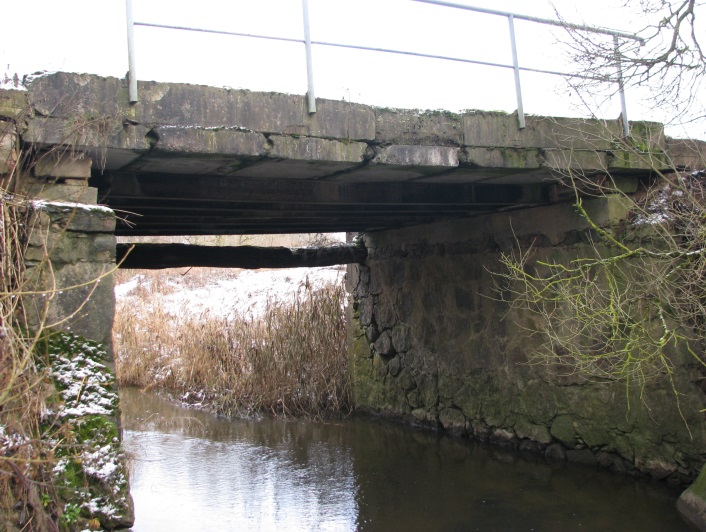 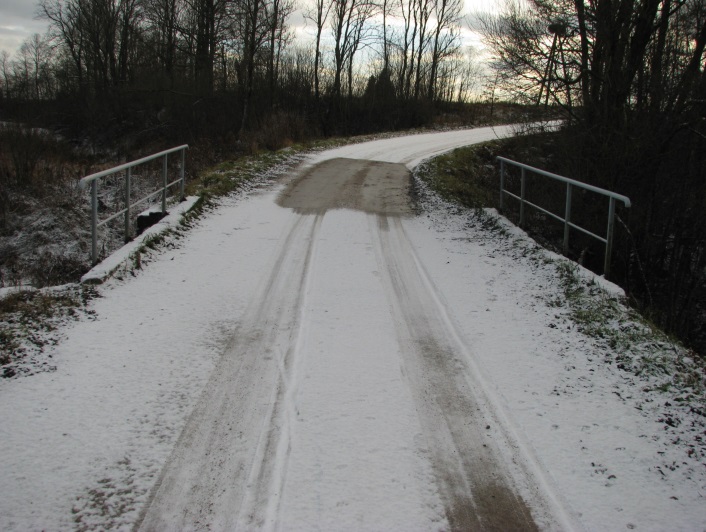 Tilta pieejas atbalsta sienaTilta pieejas atbalsta siena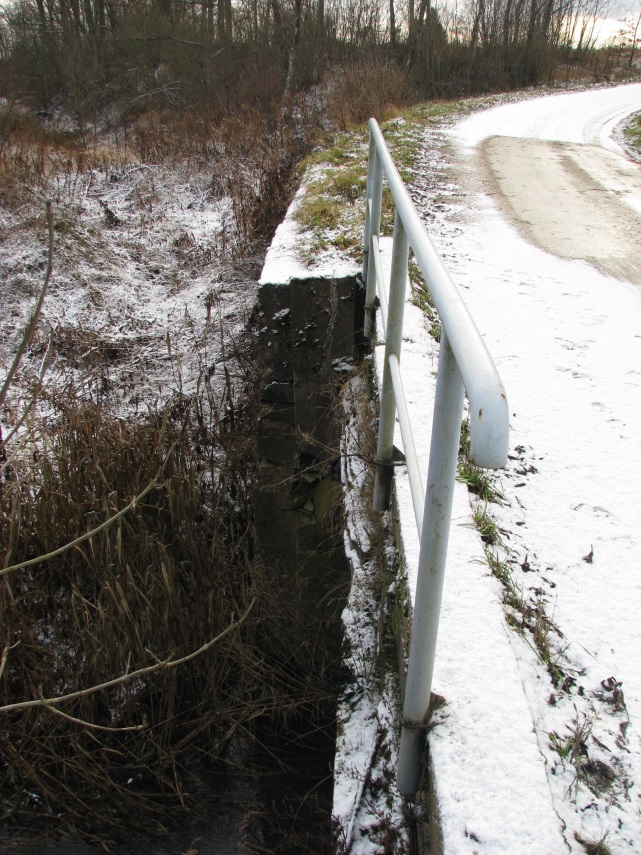 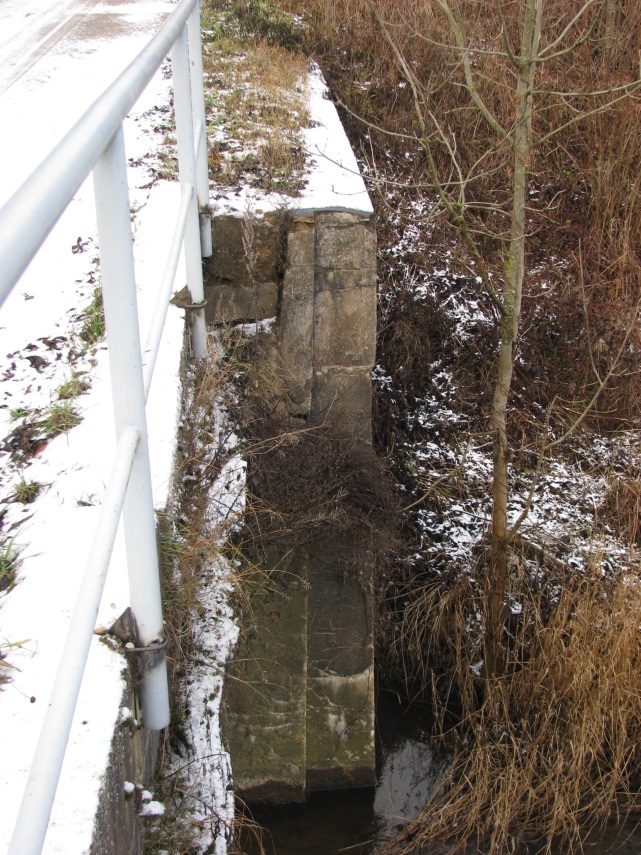 Tilta balstu bojājumiTilta sijas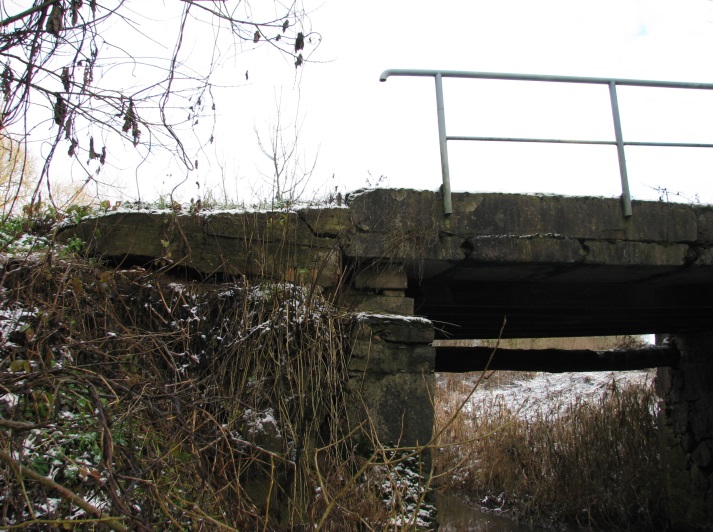 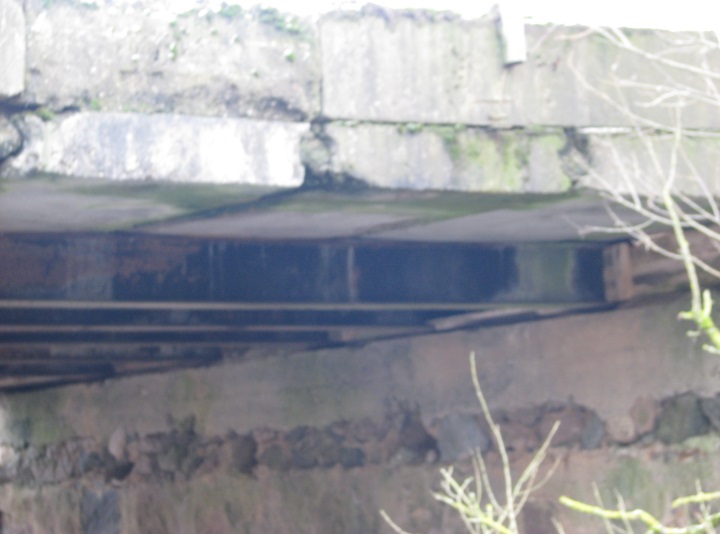 N.p.k. Veicamie projektēšanas darbi Veicamie projektēšanas darbi201... gads201... gads201... gads201... gads201... gads201... gads201... gads201... gadsN.p.k. Veicamie projektēšanas darbi Veicamie projektēšanas darbikalendārās nedēļaskalendārās nedēļaskalendārās nedēļaskalendārās nedēļaskalendārās nedēļaskalendārās nedēļaskalendārās nedēļasProjekta nodošana "n" nedēļā no līguma noslēgšanasN.p.k. Veicamie projektēšanas darbi Veicamie projektēšanas darbi1.ned.2.ned.3.ned.4.ned.5.ned.6.ned.utt.„n” ned.Projekta nodošana "n" nedēļā no līguma noslēgšanas1.Sagatavošanas darbu veikšanaSagatavošanas darbu veikšanaProjekta nodošana "n" nedēļā no līguma noslēgšanas1.1.Tehnisko un īpašo noteikumu saņemšana (atbilstoši Priekules novada pašvaldības būvvaldes uzziņai)Tehnisko un īpašo noteikumu saņemšana (atbilstoši Priekules novada pašvaldības būvvaldes uzziņai)Projekta nodošana "n" nedēļā no līguma noslēgšanas1.2.InženierizpēteInženierizpēteProjekta nodošana "n" nedēļā no līguma noslēgšanas1.3.Tehniskā apsekošanaTehniskā apsekošanaProjekta nodošana "n" nedēļā no līguma noslēgšanas2.Būvprojekts minimālā sastāvā Būvprojekts minimālā sastāvā Projekta nodošana "n" nedēļā no līguma noslēgšanas2.1.Būvprojekta minimālā sastāvā (MBP) izstrādāšanaBūvprojekta minimālā sastāvā (MBP) izstrādāšanaProjekta nodošana "n" nedēļā no līguma noslēgšanas2.2.MBP saskaņošanaMBP saskaņošanaProjekta nodošana "n" nedēļā no līguma noslēgšanas2.3.Būvniecības iesnieguma sagatavošana un iesniegšana Būvvaldē kopā ar MBPBūvniecības iesnieguma sagatavošana un iesniegšana Būvvaldē kopā ar MBPProjekta nodošana "n" nedēļā no līguma noslēgšanas2.4.Būvatļaujas saņemšanaBūvatļaujas saņemšanaProjekta nodošana "n" nedēļā no līguma noslēgšanas2.5.Pieņemšanas-nodošanas akts par MBP Pieņemšanas-nodošanas akts par MBP Projekta nodošana "n" nedēļā no līguma noslēgšanas3.Projektēšana Projektēšana Projekta nodošana "n" nedēļā no līguma noslēgšanas3.1.Būvprojekta izstrāde (t.sk. Dop, BA, T daļas)Būvprojekta izstrāde (t.sk. Dop, BA, T daļas)Projekta nodošana "n" nedēļā no līguma noslēgšanas3.2.Būvprojekta noformēšana, saskaņošanaBūvprojekta noformēšana, saskaņošanaProjekta nodošana "n" nedēļā no līguma noslēgšanas3.3.Būvprojekta ekspertīze (organizē pasūtītājs)Būvprojekta ekspertīze (organizē pasūtītājs)Projekta nodošana "n" nedēļā no līguma noslēgšanas3.4.Būvprojekta precizēšana atbilstoši ekspertīzes slēdzienamBūvprojekta precizēšana atbilstoši ekspertīzes slēdzienamProjekta nodošana "n" nedēļā no līguma noslēgšanas4.Atzīmes izdarīšana būvatļaujā par projektēšanas nosacījumu izpildi Atzīmes izdarīšana būvatļaujā par projektēšanas nosacījumu izpildi Projekta nodošana "n" nedēļā no līguma noslēgšanas5.Nodošanas – pieņemšanas akta parakstīšanaNodošanas – pieņemšanas akta parakstīšanaProjekta nodošana "n" nedēļā no līguma noslēgšanasPretendenta pārstāvja vai pilnvarotās personas vārds, uzvārds, paraksts:Pretendenta pārstāvja vai pilnvarotās personas vārds, uzvārds, paraksts:1.VISPĀRĪGIE DATI PAR OBJEKTU1.VISPĀRĪGIE DATI PAR OBJEKTU1.VISPĀRĪGIE DATI PAR OBJEKTU1.VISPĀRĪGIE DATI PAR OBJEKTU1.VISPĀRĪGIE DATI PAR OBJEKTU1.VISPĀRĪGIE DATI PAR OBJEKTU1.1.Objekts„Virgas” tilts pār Virgas upi, Priekules novada autoceļš B43 Gabaliņu ceļš km 1,470, pārbūves būvprojekts„Virgas” tilts pār Virgas upi, Priekules novada autoceļš B43 Gabaliņu ceļš km 1,470, pārbūves būvprojekts„Virgas” tilts pār Virgas upi, Priekules novada autoceļš B43 Gabaliņu ceļš km 1,470, pārbūves būvprojekts„Virgas” tilts pār Virgas upi, Priekules novada autoceļš B43 Gabaliņu ceļš km 1,470, pārbūves būvprojekts1.2.Projektējamā objekta adresePriekules novads, autoceļš B43 Gabaliņu ceļš km 1,470Priekules novads, autoceļš B43 Gabaliņu ceļš km 1,470Priekules novads, autoceļš B43 Gabaliņu ceļš km 1,470Priekules novads, autoceļš B43 Gabaliņu ceļš km 1,4701.3.Zemes vienības kadastra apzīmējumsNr. 64980040206002, tilts pār „Virgu”Robežojas ar:Nr. 64980020125, īpašums KlepeņiniNr. 64980020143, īpašums KlepeņiniNr. 64980040097, īpašums IrbītesNr. 64980040135, īpašums IrbītesNr. 64980040206002, tilts pār „Virgu”Robežojas ar:Nr. 64980020125, īpašums KlepeņiniNr. 64980020143, īpašums KlepeņiniNr. 64980040097, īpašums IrbītesNr. 64980040135, īpašums IrbītesNr. 64980040206002, tilts pār „Virgu”Robežojas ar:Nr. 64980020125, īpašums KlepeņiniNr. 64980020143, īpašums KlepeņiniNr. 64980040097, īpašums IrbītesNr. 64980040135, īpašums IrbītesNr. 64980040206002, tilts pār „Virgu”Robežojas ar:Nr. 64980020125, īpašums KlepeņiniNr. 64980020143, īpašums KlepeņiniNr. 64980040097, īpašums IrbītesNr. 64980040135, īpašums Irbītes1.4.Zemesgabala īpašnieksPriekules novada pašvaldībaSaules iela 1, Priekule, Priekules novads, LV-3434Priekules novada pašvaldībaSaules iela 1, Priekule, Priekules novads, LV-3434Priekules novada pašvaldībaSaules iela 1, Priekule, Priekules novads, LV-3434Priekules novada pašvaldībaSaules iela 1, Priekule, Priekules novads, LV-34341.5.Projekta pasūtītājsPriekules novada pašvaldība, Reģ. Nr. LV 90000031601, Saules iela 1, Priekule, Priekules novads, LV-3434Priekules novada pašvaldība, Reģ. Nr. LV 90000031601, Saules iela 1, Priekule, Priekules novads, LV-3434Priekules novada pašvaldība, Reģ. Nr. LV 90000031601, Saules iela 1, Priekule, Priekules novads, LV-3434Priekules novada pašvaldība, Reģ. Nr. LV 90000031601, Saules iela 1, Priekule, Priekules novads, LV-34341.6.Pasūtītāja atbildīgais pārstāvisPriekules novada pašvaldības izpilddirektors Andris Razma, e-pasts: direktors@priekulesnovads.lv, tālr. 29176392Priekules novada pašvaldības izpilddirektors Andris Razma, e-pasts: direktors@priekulesnovads.lv, tālr. 29176392Priekules novada pašvaldības izpilddirektors Andris Razma, e-pasts: direktors@priekulesnovads.lv, tālr. 29176392Priekules novada pašvaldības izpilddirektors Andris Razma, e-pasts: direktors@priekulesnovads.lv, tālr. 291763922.VISPĀRĪGIE DATI PAR PROJEKTU2.VISPĀRĪGIE DATI PAR PROJEKTU2.VISPĀRĪGIE DATI PAR PROJEKTU2.VISPĀRĪGIE DATI PAR PROJEKTU2.VISPĀRĪGIE DATI PAR PROJEKTU2.VISPĀRĪGIE DATI PAR PROJEKTU2.1.Inženierbūves grupa, funkcija un parametri3. grupas inženierbūve; CC 2141 Tilti un estakādes; Tilta garums 18,0 m; platums 7,5m.3. grupas inženierbūve; CC 2141 Tilti un estakādes; Tilta garums 18,0 m; platums 7,5m.3. grupas inženierbūve; CC 2141 Tilti un estakādes; Tilta garums 18,0 m; platums 7,5m.3. grupas inženierbūve; CC 2141 Tilti un estakādes; Tilta garums 18,0 m; platums 7,5m.2.2.Būvniecības veids, saskaņā ar Ministru kabineta 2014.gada 14.oktobra noteikumiem Nr.633 “Autoceļu un ielu būvnoteikumi”IgrupaJaunbūvePaskaidrojuma raksts2.2.Būvniecības veids, saskaņā ar Ministru kabineta 2014.gada 14.oktobra noteikumiem Nr.633 “Autoceļu un ielu būvnoteikumi”IgrupaAtjaunošanaNav nepieciešana dokumentācija2.2.Būvniecības veids, saskaņā ar Ministru kabineta 2014.gada 14.oktobra noteikumiem Nr.633 “Autoceļu un ielu būvnoteikumi”IgrupaPārbūvePaskaidrojuma raksts2.2.Būvniecības veids, saskaņā ar Ministru kabineta 2014.gada 14.oktobra noteikumiem Nr.633 “Autoceļu un ielu būvnoteikumi”IgrupaNojaukšanaPaskaidrojuma raksts2.2.Būvniecības veids, saskaņā ar Ministru kabineta 2014.gada 14.oktobra noteikumiem Nr.633 “Autoceļu un ielu būvnoteikumi”IgrupaKonservācijaAtbilstoši Ministru kabineta 2014.gada 14.oktobra noteikumu Nr.633 „Autoceļu un ielu būvnoteikumi” (turpmāk MK 14.10.2014. noteikumiem Nr.633 “Autoceļu un ielu būvnoteikumi”) 3.5.5. punktam2.2.Būvniecības veids, saskaņā ar Ministru kabineta 2014.gada 14.oktobra noteikumiem Nr.633 “Autoceļu un ielu būvnoteikumi”IIgrupaJaunbūveBūvniecības iesniegums2.2.Būvniecības veids, saskaņā ar Ministru kabineta 2014.gada 14.oktobra noteikumiem Nr.633 “Autoceļu un ielu būvnoteikumi”IIgrupaAtjaunošanaAtjaunošanas karte2.2.Būvniecības veids, saskaņā ar Ministru kabineta 2014.gada 14.oktobra noteikumiem Nr.633 “Autoceļu un ielu būvnoteikumi”IIgrupaPārbūveBūvniecības iesniegums2.2.Būvniecības veids, saskaņā ar Ministru kabineta 2014.gada 14.oktobra noteikumiem Nr.633 “Autoceļu un ielu būvnoteikumi”IIgrupaNojaukšanaBūvniecības iesniegums2.2.Būvniecības veids, saskaņā ar Ministru kabineta 2014.gada 14.oktobra noteikumiem Nr.633 “Autoceļu un ielu būvnoteikumi”IIgrupaKonservācijaAtbilstoši MK 14.10.2014. noteikumu Nr.633 “Autoceļu un ielu būvnoteikumi” 3.5.5. punktam2.2.Būvniecības veids, saskaņā ar Ministru kabineta 2014.gada 14.oktobra noteikumiem Nr.633 “Autoceļu un ielu būvnoteikumi”IIIgrupaJaunbūveBūvniecības iesniegums2.2.Būvniecības veids, saskaņā ar Ministru kabineta 2014.gada 14.oktobra noteikumiem Nr.633 “Autoceļu un ielu būvnoteikumi”IIIgrupaAtjaunošanaAtjaunošanas karte2.2.Būvniecības veids, saskaņā ar Ministru kabineta 2014.gada 14.oktobra noteikumiem Nr.633 “Autoceļu un ielu būvnoteikumi”IIIgrupaPārbūveBūvniecības iesniegumsX2.2.Būvniecības veids, saskaņā ar Ministru kabineta 2014.gada 14.oktobra noteikumiem Nr.633 “Autoceļu un ielu būvnoteikumi”IIIgrupaNojaukšanaBūvniecības iesniegums2.2.Būvniecības veids, saskaņā ar Ministru kabineta 2014.gada 14.oktobra noteikumiem Nr.633 “Autoceļu un ielu būvnoteikumi”IIIgrupaKonservācijaAtbilstoši MK 14.10.2014. noteikumu Nr.633 “Autoceļu un ielu būvnoteikumi” 3.5.5. punktam2.3.Objekta esošās situācijas aprakstsTilta būvniecības gads nav zināms. Esošais dzelzsbetona tilts ir 18 m garš un sastāv no 3 (trīs) laidumiem katru 6 m garumā. Nesošā brauktuves laiduma konstrukcija - dzelzsbetona plātnes. Plātņu konstrukcijās vietām konstatēti izdrupumi, kas atsedz korodējošu stiegrojumu. Ūdens izsūcoties caur brauktuves konstrukciju, tek uz tilta balstiem, balstos vietām betona izdrupumi. Tiltam ir bojātas vai vispār nav pārejas plātnes. Tilta konusi ir izskaloti, ceļa brauktuves un tilta gala balstu savienojuma vietās veidojas bedres, grants seguma materiālam iebrūkot zem tilta. Tilta margas vietām mehāniski bojātās un sarūsējušas, tās neatbilst satiksmes drošības prasībām. Foto izdrukas pielikumā.Tilta būvniecības gads nav zināms. Esošais dzelzsbetona tilts ir 18 m garš un sastāv no 3 (trīs) laidumiem katru 6 m garumā. Nesošā brauktuves laiduma konstrukcija - dzelzsbetona plātnes. Plātņu konstrukcijās vietām konstatēti izdrupumi, kas atsedz korodējošu stiegrojumu. Ūdens izsūcoties caur brauktuves konstrukciju, tek uz tilta balstiem, balstos vietām betona izdrupumi. Tiltam ir bojātas vai vispār nav pārejas plātnes. Tilta konusi ir izskaloti, ceļa brauktuves un tilta gala balstu savienojuma vietās veidojas bedres, grants seguma materiālam iebrūkot zem tilta. Tilta margas vietām mehāniski bojātās un sarūsējušas, tās neatbilst satiksmes drošības prasībām. Foto izdrukas pielikumā.Tilta būvniecības gads nav zināms. Esošais dzelzsbetona tilts ir 18 m garš un sastāv no 3 (trīs) laidumiem katru 6 m garumā. Nesošā brauktuves laiduma konstrukcija - dzelzsbetona plātnes. Plātņu konstrukcijās vietām konstatēti izdrupumi, kas atsedz korodējošu stiegrojumu. Ūdens izsūcoties caur brauktuves konstrukciju, tek uz tilta balstiem, balstos vietām betona izdrupumi. Tiltam ir bojātas vai vispār nav pārejas plātnes. Tilta konusi ir izskaloti, ceļa brauktuves un tilta gala balstu savienojuma vietās veidojas bedres, grants seguma materiālam iebrūkot zem tilta. Tilta margas vietām mehāniski bojātās un sarūsējušas, tās neatbilst satiksmes drošības prasībām. Foto izdrukas pielikumā.Tilta būvniecības gads nav zināms. Esošais dzelzsbetona tilts ir 18 m garš un sastāv no 3 (trīs) laidumiem katru 6 m garumā. Nesošā brauktuves laiduma konstrukcija - dzelzsbetona plātnes. Plātņu konstrukcijās vietām konstatēti izdrupumi, kas atsedz korodējošu stiegrojumu. Ūdens izsūcoties caur brauktuves konstrukciju, tek uz tilta balstiem, balstos vietām betona izdrupumi. Tiltam ir bojātas vai vispār nav pārejas plātnes. Tilta konusi ir izskaloti, ceļa brauktuves un tilta gala balstu savienojuma vietās veidojas bedres, grants seguma materiālam iebrūkot zem tilta. Tilta margas vietām mehāniski bojātās un sarūsējušas, tās neatbilst satiksmes drošības prasībām. Foto izdrukas pielikumā.2.4.Projektēšanas mērķis/ sasniedzamais rezultātsIzstrādāt tilta atjaunošanas būvprojektu, kuru realizējot tiktu novērsti ekspluatācijas laikā radušies defekti un bojājumi, realizēti pasākumi, kas aizsargātu tilta konstrukcijas no tālākas bojājumu attīstības, tiktu uzlabots satiksmes drošības līmenis un ceļu satiksmes dalībnieku komforts.Izstrādāt tilta atjaunošanas būvprojektu, kuru realizējot tiktu novērsti ekspluatācijas laikā radušies defekti un bojājumi, realizēti pasākumi, kas aizsargātu tilta konstrukcijas no tālākas bojājumu attīstības, tiktu uzlabots satiksmes drošības līmenis un ceļu satiksmes dalībnieku komforts.Izstrādāt tilta atjaunošanas būvprojektu, kuru realizējot tiktu novērsti ekspluatācijas laikā radušies defekti un bojājumi, realizēti pasākumi, kas aizsargātu tilta konstrukcijas no tālākas bojājumu attīstības, tiktu uzlabots satiksmes drošības līmenis un ceļu satiksmes dalībnieku komforts.Izstrādāt tilta atjaunošanas būvprojektu, kuru realizējot tiktu novērsti ekspluatācijas laikā radušies defekti un bojājumi, realizēti pasākumi, kas aizsargātu tilta konstrukcijas no tālākas bojājumu attīstības, tiktu uzlabots satiksmes drošības līmenis un ceļu satiksmes dalībnieku komforts.3.PASŪTĪTĀJA NOSACĪJUMI UN AR IZPILDI SAISTĪTĀ DOKUMENTĀCIJA3.PASŪTĪTĀJA NOSACĪJUMI UN AR IZPILDI SAISTĪTĀ DOKUMENTĀCIJA3.PASŪTĪTĀJA NOSACĪJUMI UN AR IZPILDI SAISTĪTĀ DOKUMENTĀCIJA3.PASŪTĪTĀJA NOSACĪJUMI UN AR IZPILDI SAISTĪTĀ DOKUMENTĀCIJA3.PASŪTĪTĀJA NOSACĪJUMI UN AR IZPILDI SAISTĪTĀ DOKUMENTĀCIJA3.PASŪTĪTĀJA NOSACĪJUMI UN AR IZPILDI SAISTĪTĀ DOKUMENTĀCIJAAtbilstoši spēkā esošajiem normatīvajiem aktiem, tai skaitā: Būvniecības likuma, Vispārīgiem būvnoteikumiem, Autoceļu un ielu būvnoteikumiem.Atbilstoši spēkā esošajiem normatīvajiem aktiem, tai skaitā: Būvniecības likuma, Vispārīgiem būvnoteikumiem, Autoceļu un ielu būvnoteikumiem.Atbilstoši spēkā esošajiem normatīvajiem aktiem, tai skaitā: Būvniecības likuma, Vispārīgiem būvnoteikumiem, Autoceļu un ielu būvnoteikumiem.Atbilstoši spēkā esošajiem normatīvajiem aktiem, tai skaitā: Būvniecības likuma, Vispārīgiem būvnoteikumiem, Autoceļu un ielu būvnoteikumiem.Atbilstoši spēkā esošajiem normatīvajiem aktiem, tai skaitā: Būvniecības likuma, Vispārīgiem būvnoteikumiem, Autoceļu un ielu būvnoteikumiem.Atbilstoši spēkā esošajiem normatīvajiem aktiem, tai skaitā: Būvniecības likuma, Vispārīgiem būvnoteikumiem, Autoceļu un ielu būvnoteikumiem.3.1.Būvprojektā ietvert risinājumusTiltam jāparedz jauns monolītā dzelzsbetona izlīdzinošais slānis, jauna hidroizolācija, jaunas barjeras un asfaltbetona sega atbilstoši satiksmes intensitātei.Jāizvērtē pārejas plātņu esamība, to stāvoklis un pārbūves nepieciešamība.Jāparedz tilta konusu atjaunošana un nostiprināšana.Tilta pieejās jāatjauno ceļa sega, paredzot asfaltbetona segumu 20 m uz katru pusi no tilta, jāparedz drošības barjeras.Citu inženierkomunikāciju pārbūve/pārvietošana atbilstoši Tehniskajiem noteikumiem.Satiksmes organizācija būvdarbu laikā.Būvdarbu organizācija un būvdarbu izpildes kalendārais grafiks.Tiltam jāparedz jauns monolītā dzelzsbetona izlīdzinošais slānis, jauna hidroizolācija, jaunas barjeras un asfaltbetona sega atbilstoši satiksmes intensitātei.Jāizvērtē pārejas plātņu esamība, to stāvoklis un pārbūves nepieciešamība.Jāparedz tilta konusu atjaunošana un nostiprināšana.Tilta pieejās jāatjauno ceļa sega, paredzot asfaltbetona segumu 20 m uz katru pusi no tilta, jāparedz drošības barjeras.Citu inženierkomunikāciju pārbūve/pārvietošana atbilstoši Tehniskajiem noteikumiem.Satiksmes organizācija būvdarbu laikā.Būvdarbu organizācija un būvdarbu izpildes kalendārais grafiks.Tiltam jāparedz jauns monolītā dzelzsbetona izlīdzinošais slānis, jauna hidroizolācija, jaunas barjeras un asfaltbetona sega atbilstoši satiksmes intensitātei.Jāizvērtē pārejas plātņu esamība, to stāvoklis un pārbūves nepieciešamība.Jāparedz tilta konusu atjaunošana un nostiprināšana.Tilta pieejās jāatjauno ceļa sega, paredzot asfaltbetona segumu 20 m uz katru pusi no tilta, jāparedz drošības barjeras.Citu inženierkomunikāciju pārbūve/pārvietošana atbilstoši Tehniskajiem noteikumiem.Satiksmes organizācija būvdarbu laikā.Būvdarbu organizācija un būvdarbu izpildes kalendārais grafiks.Tiltam jāparedz jauns monolītā dzelzsbetona izlīdzinošais slānis, jauna hidroizolācija, jaunas barjeras un asfaltbetona sega atbilstoši satiksmes intensitātei.Jāizvērtē pārejas plātņu esamība, to stāvoklis un pārbūves nepieciešamība.Jāparedz tilta konusu atjaunošana un nostiprināšana.Tilta pieejās jāatjauno ceļa sega, paredzot asfaltbetona segumu 20 m uz katru pusi no tilta, jāparedz drošības barjeras.Citu inženierkomunikāciju pārbūve/pārvietošana atbilstoši Tehniskajiem noteikumiem.Satiksmes organizācija būvdarbu laikā.Būvdarbu organizācija un būvdarbu izpildes kalendārais grafiks.3.2.Pasūtītāja nosacījumiProjektēšanas uzdevums sevī ietver minimālo veicamo pasākumu kopumu, taču tas nav uzskatāms par projektētāju ierobežojošu faktoru attiecīgā būvprojekta izstrādē. Izstrādājot būvprojektu, projektētājs nepieciešamības gadījumā, izmantojot savas zināšanas, veic papildus pasākumus būvprojekta satura papildināšanai.Projektētājam jāveic uzmērīšanas un izpētes darbus tādā apjomā, kas ļauj uzņemties atbildību par risinājumu pamatotību un atbilstību projektēšanas normām, standartiem un specifikācijām.Projektētājs pieprasa un saņem visu ieinteresēto institūciju tehniskos noteikumus.Projektētājs sagatavo starpziņojumu 2 (divu) mēnešu laikā no līguma noslēgšanas brīža, starpziņojumā iekļaujot:Būves apsekošanas tehnisko atskaiti.Iespējamo risinājumu tehniski-ekonomisko salīdzinājumu.Topogrāfisko izpēti.Projektētājam pēc pasūtītāja pieprasījuma jāiesniedz rakstiski detalizētas atbildes uz pasūtītāja interesējošiem jautājumiem visa projektēšanas procesa gaitā.Projekts jāizstrādā atbilstoši:LVS EN 1990 līdz LVS EN 1998 un to atbilstošo apakš standartu prasībām.LVS 190 grupas standartiem, kas attiecas uz ceļu projektēšanu.LVS 190-6 „Ceļu projektēšanas noteikumi. 6.daļa: Autoceļu un tiltu būvprojektu saturs un noformēšana”.LVS 94 „Ceļu norobežojošās sistēmas. Transportlīdzekļu norobežojošās sistēmas. Drošības barjeras. Lietošanas noteikumi” kā arī RTU izstrādātajām vadlīnijām „Tiltu drošības barjeras”, Rīga 2012.RTU izstrādātām projektēšanas un būvniecības vadlīnijām „Tilta klāja hidroizolācija un segums”.Rokasgrāmatai „Tiltu specifikācijas”.“Ceļu specifikācijas 2015”, kas apstiprinātas VAS ″Latvijas valsts ceļi″ Tehniskajā komisijā 2015.gada 11.maijā1.Ministru kabineta 2001.gada 2.oktobra noteikumiem Nr.421 „Noteikumi par darba vietu aprīkošanu uz ceļiem”.7. Būvprojektā jāiekļauj izvērtējums par būves izmantošanas pieļaujamību būvdarbu laikā, atbilstoši Būvniecības likuma 21.panta trešajai daļai.Jāsaglabā esošā tilta aprēķina slodze.Projektēšanas uzdevums sevī ietver minimālo veicamo pasākumu kopumu, taču tas nav uzskatāms par projektētāju ierobežojošu faktoru attiecīgā būvprojekta izstrādē. Izstrādājot būvprojektu, projektētājs nepieciešamības gadījumā, izmantojot savas zināšanas, veic papildus pasākumus būvprojekta satura papildināšanai.Projektētājam jāveic uzmērīšanas un izpētes darbus tādā apjomā, kas ļauj uzņemties atbildību par risinājumu pamatotību un atbilstību projektēšanas normām, standartiem un specifikācijām.Projektētājs pieprasa un saņem visu ieinteresēto institūciju tehniskos noteikumus.Projektētājs sagatavo starpziņojumu 2 (divu) mēnešu laikā no līguma noslēgšanas brīža, starpziņojumā iekļaujot:Būves apsekošanas tehnisko atskaiti.Iespējamo risinājumu tehniski-ekonomisko salīdzinājumu.Topogrāfisko izpēti.Projektētājam pēc pasūtītāja pieprasījuma jāiesniedz rakstiski detalizētas atbildes uz pasūtītāja interesējošiem jautājumiem visa projektēšanas procesa gaitā.Projekts jāizstrādā atbilstoši:LVS EN 1990 līdz LVS EN 1998 un to atbilstošo apakš standartu prasībām.LVS 190 grupas standartiem, kas attiecas uz ceļu projektēšanu.LVS 190-6 „Ceļu projektēšanas noteikumi. 6.daļa: Autoceļu un tiltu būvprojektu saturs un noformēšana”.LVS 94 „Ceļu norobežojošās sistēmas. Transportlīdzekļu norobežojošās sistēmas. Drošības barjeras. Lietošanas noteikumi” kā arī RTU izstrādātajām vadlīnijām „Tiltu drošības barjeras”, Rīga 2012.RTU izstrādātām projektēšanas un būvniecības vadlīnijām „Tilta klāja hidroizolācija un segums”.Rokasgrāmatai „Tiltu specifikācijas”.“Ceļu specifikācijas 2015”, kas apstiprinātas VAS ″Latvijas valsts ceļi″ Tehniskajā komisijā 2015.gada 11.maijā1.Ministru kabineta 2001.gada 2.oktobra noteikumiem Nr.421 „Noteikumi par darba vietu aprīkošanu uz ceļiem”.7. Būvprojektā jāiekļauj izvērtējums par būves izmantošanas pieļaujamību būvdarbu laikā, atbilstoši Būvniecības likuma 21.panta trešajai daļai.Jāsaglabā esošā tilta aprēķina slodze.Projektēšanas uzdevums sevī ietver minimālo veicamo pasākumu kopumu, taču tas nav uzskatāms par projektētāju ierobežojošu faktoru attiecīgā būvprojekta izstrādē. Izstrādājot būvprojektu, projektētājs nepieciešamības gadījumā, izmantojot savas zināšanas, veic papildus pasākumus būvprojekta satura papildināšanai.Projektētājam jāveic uzmērīšanas un izpētes darbus tādā apjomā, kas ļauj uzņemties atbildību par risinājumu pamatotību un atbilstību projektēšanas normām, standartiem un specifikācijām.Projektētājs pieprasa un saņem visu ieinteresēto institūciju tehniskos noteikumus.Projektētājs sagatavo starpziņojumu 2 (divu) mēnešu laikā no līguma noslēgšanas brīža, starpziņojumā iekļaujot:Būves apsekošanas tehnisko atskaiti.Iespējamo risinājumu tehniski-ekonomisko salīdzinājumu.Topogrāfisko izpēti.Projektētājam pēc pasūtītāja pieprasījuma jāiesniedz rakstiski detalizētas atbildes uz pasūtītāja interesējošiem jautājumiem visa projektēšanas procesa gaitā.Projekts jāizstrādā atbilstoši:LVS EN 1990 līdz LVS EN 1998 un to atbilstošo apakš standartu prasībām.LVS 190 grupas standartiem, kas attiecas uz ceļu projektēšanu.LVS 190-6 „Ceļu projektēšanas noteikumi. 6.daļa: Autoceļu un tiltu būvprojektu saturs un noformēšana”.LVS 94 „Ceļu norobežojošās sistēmas. Transportlīdzekļu norobežojošās sistēmas. Drošības barjeras. Lietošanas noteikumi” kā arī RTU izstrādātajām vadlīnijām „Tiltu drošības barjeras”, Rīga 2012.RTU izstrādātām projektēšanas un būvniecības vadlīnijām „Tilta klāja hidroizolācija un segums”.Rokasgrāmatai „Tiltu specifikācijas”.“Ceļu specifikācijas 2015”, kas apstiprinātas VAS ″Latvijas valsts ceļi″ Tehniskajā komisijā 2015.gada 11.maijā1.Ministru kabineta 2001.gada 2.oktobra noteikumiem Nr.421 „Noteikumi par darba vietu aprīkošanu uz ceļiem”.7. Būvprojektā jāiekļauj izvērtējums par būves izmantošanas pieļaujamību būvdarbu laikā, atbilstoši Būvniecības likuma 21.panta trešajai daļai.Jāsaglabā esošā tilta aprēķina slodze.Projektēšanas uzdevums sevī ietver minimālo veicamo pasākumu kopumu, taču tas nav uzskatāms par projektētāju ierobežojošu faktoru attiecīgā būvprojekta izstrādē. Izstrādājot būvprojektu, projektētājs nepieciešamības gadījumā, izmantojot savas zināšanas, veic papildus pasākumus būvprojekta satura papildināšanai.Projektētājam jāveic uzmērīšanas un izpētes darbus tādā apjomā, kas ļauj uzņemties atbildību par risinājumu pamatotību un atbilstību projektēšanas normām, standartiem un specifikācijām.Projektētājs pieprasa un saņem visu ieinteresēto institūciju tehniskos noteikumus.Projektētājs sagatavo starpziņojumu 2 (divu) mēnešu laikā no līguma noslēgšanas brīža, starpziņojumā iekļaujot:Būves apsekošanas tehnisko atskaiti.Iespējamo risinājumu tehniski-ekonomisko salīdzinājumu.Topogrāfisko izpēti.Projektētājam pēc pasūtītāja pieprasījuma jāiesniedz rakstiski detalizētas atbildes uz pasūtītāja interesējošiem jautājumiem visa projektēšanas procesa gaitā.Projekts jāizstrādā atbilstoši:LVS EN 1990 līdz LVS EN 1998 un to atbilstošo apakš standartu prasībām.LVS 190 grupas standartiem, kas attiecas uz ceļu projektēšanu.LVS 190-6 „Ceļu projektēšanas noteikumi. 6.daļa: Autoceļu un tiltu būvprojektu saturs un noformēšana”.LVS 94 „Ceļu norobežojošās sistēmas. Transportlīdzekļu norobežojošās sistēmas. Drošības barjeras. Lietošanas noteikumi” kā arī RTU izstrādātajām vadlīnijām „Tiltu drošības barjeras”, Rīga 2012.RTU izstrādātām projektēšanas un būvniecības vadlīnijām „Tilta klāja hidroizolācija un segums”.Rokasgrāmatai „Tiltu specifikācijas”.“Ceļu specifikācijas 2015”, kas apstiprinātas VAS ″Latvijas valsts ceļi″ Tehniskajā komisijā 2015.gada 11.maijā1.Ministru kabineta 2001.gada 2.oktobra noteikumiem Nr.421 „Noteikumi par darba vietu aprīkošanu uz ceļiem”.7. Būvprojektā jāiekļauj izvērtējums par būves izmantošanas pieļaujamību būvdarbu laikā, atbilstoši Būvniecības likuma 21.panta trešajai daļai.Jāsaglabā esošā tilta aprēķina slodze.3.3.Būvprojekta ekspertīzeEkspertīze jāveic:Inženierrisinājumu daļai.Ekonomiskajai daļai.Būvprojekta ekspertīzi pasūta un apmaksā pasūtītājs. Ja pēc negatīva ekspertīzes atzinuma saņemšanas, piezīmju novēršanas, jāveic atkārtota ekspertīze, to apmaksā projektētājs.Ekspertīze jāveic:Inženierrisinājumu daļai.Ekonomiskajai daļai.Būvprojekta ekspertīzi pasūta un apmaksā pasūtītājs. Ja pēc negatīva ekspertīzes atzinuma saņemšanas, piezīmju novēršanas, jāveic atkārtota ekspertīze, to apmaksā projektētājs.Ekspertīze jāveic:Inženierrisinājumu daļai.Ekonomiskajai daļai.Būvprojekta ekspertīzi pasūta un apmaksā pasūtītājs. Ja pēc negatīva ekspertīzes atzinuma saņemšanas, piezīmju novēršanas, jāveic atkārtota ekspertīze, to apmaksā projektētājs.Ekspertīze jāveic:Inženierrisinājumu daļai.Ekonomiskajai daļai.Būvprojekta ekspertīzi pasūta un apmaksā pasūtītājs. Ja pēc negatīva ekspertīzes atzinuma saņemšanas, piezīmju novēršanas, jāveic atkārtota ekspertīze, to apmaksā projektētājs.3.4.Būvprojekta saskaņošanaBūvprojekta saskaņošanu ar visām ieinteresētajām personām veic projektētājs.Būvprojekta saskaņošanu ar visām ieinteresētajām personām veic projektētājs.Būvprojekta saskaņošanu ar visām ieinteresētajām personām veic projektētājs.Būvprojekta saskaņošanu ar visām ieinteresētajām personām veic projektētājs.3.5.Projektēšanas ilgums30 nedēļas no līguma noslēgšanas brīža, no tām:10 nedēļas – Būvniecības iesniegums un Būvprojekts minimālā sastāvā (MBP);10 nedēļas – Būvprojekta (BP) izstrādāšana, saskaņošana un atzīmes izdarīšana būvatļaujā par projektēšanas nosacījumu izpildi4 nedēļas – Būvprojekta ekspertīze (organizē pasūtītājs)2 nedēļas – Būvprojekta precizēšana atbilstoši ekspertīzes slēdzienam4 nedēļas - Būvprojekta iesniegšana Būvvaldē un atzīmes izdarīšana būvatļaujā par projektēšanas nosacījumu izpildi30 nedēļas no līguma noslēgšanas brīža, no tām:10 nedēļas – Būvniecības iesniegums un Būvprojekts minimālā sastāvā (MBP);10 nedēļas – Būvprojekta (BP) izstrādāšana, saskaņošana un atzīmes izdarīšana būvatļaujā par projektēšanas nosacījumu izpildi4 nedēļas – Būvprojekta ekspertīze (organizē pasūtītājs)2 nedēļas – Būvprojekta precizēšana atbilstoši ekspertīzes slēdzienam4 nedēļas - Būvprojekta iesniegšana Būvvaldē un atzīmes izdarīšana būvatļaujā par projektēšanas nosacījumu izpildi30 nedēļas no līguma noslēgšanas brīža, no tām:10 nedēļas – Būvniecības iesniegums un Būvprojekts minimālā sastāvā (MBP);10 nedēļas – Būvprojekta (BP) izstrādāšana, saskaņošana un atzīmes izdarīšana būvatļaujā par projektēšanas nosacījumu izpildi4 nedēļas – Būvprojekta ekspertīze (organizē pasūtītājs)2 nedēļas – Būvprojekta precizēšana atbilstoši ekspertīzes slēdzienam4 nedēļas - Būvprojekta iesniegšana Būvvaldē un atzīmes izdarīšana būvatļaujā par projektēšanas nosacījumu izpildi30 nedēļas no līguma noslēgšanas brīža, no tām:10 nedēļas – Būvniecības iesniegums un Būvprojekts minimālā sastāvā (MBP);10 nedēļas – Būvprojekta (BP) izstrādāšana, saskaņošana un atzīmes izdarīšana būvatļaujā par projektēšanas nosacījumu izpildi4 nedēļas – Būvprojekta ekspertīze (organizē pasūtītājs)2 nedēļas – Būvprojekta precizēšana atbilstoši ekspertīzes slēdzienam4 nedēļas - Būvprojekta iesniegšana Būvvaldē un atzīmes izdarīšana būvatļaujā par projektēšanas nosacījumu izpildi3.6.Būvniecības dokumentācijas sastāvs un eksemplāru skaitsStarpziņojums – 1 eksemplārs.Būvniecības iesniegums + Būvprojekts minimālā sastāvā  Būvprojekts (sastāvs saskaņā ar MK 14.10.2014. noteikumiem Nr.633 „Autoceļu un ielu būvnoteikumi”):Vispārīgā daļa.Tehniskās specifikācijas (prasības katra tāmē paredzētā darba veikšanai).Arhitektūras daļa.Inženierrisinājumu daļa ar tehniskām shēmām un aprēķiniem.Darbu organizēšanas projekts.Izvērtējums par būves izmantošanas pieļaujamību būvdarbu laikā vai pēc būvdarbu pabeigšanas pirms būves nodošanas ekspluatācijā, izmantošanas nosacījumi, slodžu pārbaudes kārtība tiltiem. Prasības būvniecībā radīto atkritumu apsaimniekošanai.Ekonomiskā daļa:Būvdarbu apjomi (tāme atbilstoši LBN).Būvdarbu aprēķinātā cena.Būvprojekta ekspertīze.Pasūtītājam izdrukātā formātā nododamie materiāli:Būvniecības iesniegums Būvprojekts minimālā sastāvā 3 (trijos) eksemplāros papīra versijā (1.eksempl. Priekules novada pašvaldības Būvvaldei, 1 eksempl. Autoram, 1 oriģināls eksempl. Pasūtītājam) un  CD formātā (1 eksempl. rasējumi – dwg faili, rakstiskās daļas un tabulas MS Offise failos; 1 eksempl. Viss pdf failos; Failiem jābūt sakārtotiem datu nesēja tādā secībā, kā tehniskā dokumentācija iesniegta papīra formātā.)Būvprojekts - 6 (sešos) eksemplāros papīra versijā (1.eksempl. Priekules novada pašvaldības Būvvaldei, 1 eksempl. Autoram, 4 oriģināls eksempl. Pasūtītājam) un  CD formātā (1 eksempl. rasējumi – dwg faili, rakstiskās daļas un tabulas MS Offise failos; 1 eksempl. Viss pdf failos; Failiem jābūt sakārtotiem datu nesēja tādā secībā, kā tehniskā dokumentācija iesniegta papīra formātā.).Būvdarbu aprēķinātā cena – 1 (vienā) eksemplārā.Starpziņojums – 1 eksemplārs.Būvniecības iesniegums + Būvprojekts minimālā sastāvā  Būvprojekts (sastāvs saskaņā ar MK 14.10.2014. noteikumiem Nr.633 „Autoceļu un ielu būvnoteikumi”):Vispārīgā daļa.Tehniskās specifikācijas (prasības katra tāmē paredzētā darba veikšanai).Arhitektūras daļa.Inženierrisinājumu daļa ar tehniskām shēmām un aprēķiniem.Darbu organizēšanas projekts.Izvērtējums par būves izmantošanas pieļaujamību būvdarbu laikā vai pēc būvdarbu pabeigšanas pirms būves nodošanas ekspluatācijā, izmantošanas nosacījumi, slodžu pārbaudes kārtība tiltiem. Prasības būvniecībā radīto atkritumu apsaimniekošanai.Ekonomiskā daļa:Būvdarbu apjomi (tāme atbilstoši LBN).Būvdarbu aprēķinātā cena.Būvprojekta ekspertīze.Pasūtītājam izdrukātā formātā nododamie materiāli:Būvniecības iesniegums Būvprojekts minimālā sastāvā 3 (trijos) eksemplāros papīra versijā (1.eksempl. Priekules novada pašvaldības Būvvaldei, 1 eksempl. Autoram, 1 oriģināls eksempl. Pasūtītājam) un  CD formātā (1 eksempl. rasējumi – dwg faili, rakstiskās daļas un tabulas MS Offise failos; 1 eksempl. Viss pdf failos; Failiem jābūt sakārtotiem datu nesēja tādā secībā, kā tehniskā dokumentācija iesniegta papīra formātā.)Būvprojekts - 6 (sešos) eksemplāros papīra versijā (1.eksempl. Priekules novada pašvaldības Būvvaldei, 1 eksempl. Autoram, 4 oriģināls eksempl. Pasūtītājam) un  CD formātā (1 eksempl. rasējumi – dwg faili, rakstiskās daļas un tabulas MS Offise failos; 1 eksempl. Viss pdf failos; Failiem jābūt sakārtotiem datu nesēja tādā secībā, kā tehniskā dokumentācija iesniegta papīra formātā.).Būvdarbu aprēķinātā cena – 1 (vienā) eksemplārā.Starpziņojums – 1 eksemplārs.Būvniecības iesniegums + Būvprojekts minimālā sastāvā  Būvprojekts (sastāvs saskaņā ar MK 14.10.2014. noteikumiem Nr.633 „Autoceļu un ielu būvnoteikumi”):Vispārīgā daļa.Tehniskās specifikācijas (prasības katra tāmē paredzētā darba veikšanai).Arhitektūras daļa.Inženierrisinājumu daļa ar tehniskām shēmām un aprēķiniem.Darbu organizēšanas projekts.Izvērtējums par būves izmantošanas pieļaujamību būvdarbu laikā vai pēc būvdarbu pabeigšanas pirms būves nodošanas ekspluatācijā, izmantošanas nosacījumi, slodžu pārbaudes kārtība tiltiem. Prasības būvniecībā radīto atkritumu apsaimniekošanai.Ekonomiskā daļa:Būvdarbu apjomi (tāme atbilstoši LBN).Būvdarbu aprēķinātā cena.Būvprojekta ekspertīze.Pasūtītājam izdrukātā formātā nododamie materiāli:Būvniecības iesniegums Būvprojekts minimālā sastāvā 3 (trijos) eksemplāros papīra versijā (1.eksempl. Priekules novada pašvaldības Būvvaldei, 1 eksempl. Autoram, 1 oriģināls eksempl. Pasūtītājam) un  CD formātā (1 eksempl. rasējumi – dwg faili, rakstiskās daļas un tabulas MS Offise failos; 1 eksempl. Viss pdf failos; Failiem jābūt sakārtotiem datu nesēja tādā secībā, kā tehniskā dokumentācija iesniegta papīra formātā.)Būvprojekts - 6 (sešos) eksemplāros papīra versijā (1.eksempl. Priekules novada pašvaldības Būvvaldei, 1 eksempl. Autoram, 4 oriģināls eksempl. Pasūtītājam) un  CD formātā (1 eksempl. rasējumi – dwg faili, rakstiskās daļas un tabulas MS Offise failos; 1 eksempl. Viss pdf failos; Failiem jābūt sakārtotiem datu nesēja tādā secībā, kā tehniskā dokumentācija iesniegta papīra formātā.).Būvdarbu aprēķinātā cena – 1 (vienā) eksemplārā.Starpziņojums – 1 eksemplārs.Būvniecības iesniegums + Būvprojekts minimālā sastāvā  Būvprojekts (sastāvs saskaņā ar MK 14.10.2014. noteikumiem Nr.633 „Autoceļu un ielu būvnoteikumi”):Vispārīgā daļa.Tehniskās specifikācijas (prasības katra tāmē paredzētā darba veikšanai).Arhitektūras daļa.Inženierrisinājumu daļa ar tehniskām shēmām un aprēķiniem.Darbu organizēšanas projekts.Izvērtējums par būves izmantošanas pieļaujamību būvdarbu laikā vai pēc būvdarbu pabeigšanas pirms būves nodošanas ekspluatācijā, izmantošanas nosacījumi, slodžu pārbaudes kārtība tiltiem. Prasības būvniecībā radīto atkritumu apsaimniekošanai.Ekonomiskā daļa:Būvdarbu apjomi (tāme atbilstoši LBN).Būvdarbu aprēķinātā cena.Būvprojekta ekspertīze.Pasūtītājam izdrukātā formātā nododamie materiāli:Būvniecības iesniegums Būvprojekts minimālā sastāvā 3 (trijos) eksemplāros papīra versijā (1.eksempl. Priekules novada pašvaldības Būvvaldei, 1 eksempl. Autoram, 1 oriģināls eksempl. Pasūtītājam) un  CD formātā (1 eksempl. rasējumi – dwg faili, rakstiskās daļas un tabulas MS Offise failos; 1 eksempl. Viss pdf failos; Failiem jābūt sakārtotiem datu nesēja tādā secībā, kā tehniskā dokumentācija iesniegta papīra formātā.)Būvprojekts - 6 (sešos) eksemplāros papīra versijā (1.eksempl. Priekules novada pašvaldības Būvvaldei, 1 eksempl. Autoram, 4 oriģināls eksempl. Pasūtītājam) un  CD formātā (1 eksempl. rasējumi – dwg faili, rakstiskās daļas un tabulas MS Offise failos; 1 eksempl. Viss pdf failos; Failiem jābūt sakārtotiem datu nesēja tādā secībā, kā tehniskā dokumentācija iesniegta papīra formātā.).Būvdarbu aprēķinātā cena – 1 (vienā) eksemplārā.3.7.Nosacījumi par finansējuma piesaisti pārbūveiMinistru kabineta 2014.gada 30.septembra noteikumi Nr.598 “Noteikumi par valsts un Eiropas Savienības atbalsta piešķiršanu, administrēšanu un uzraudzību lauku un zivsaimniecības attīstībai 2014.–2020.gada plānošanas periodā”.Ministru kabineta 2015.gada 18.augusta noteikumi Nr.475 “Valsts un Eiropas Savienības atbalsta piešķiršanas kārtība pasākumā “Pamatpakalpojumi un ciematu atjaunošana lauku apvidos” atklātu projektu iesniegumu konkursu veidā”Ministru kabineta 2014.gada 30.septembra noteikumi Nr.598 “Noteikumi par valsts un Eiropas Savienības atbalsta piešķiršanu, administrēšanu un uzraudzību lauku un zivsaimniecības attīstībai 2014.–2020.gada plānošanas periodā”.Ministru kabineta 2015.gada 18.augusta noteikumi Nr.475 “Valsts un Eiropas Savienības atbalsta piešķiršanas kārtība pasākumā “Pamatpakalpojumi un ciematu atjaunošana lauku apvidos” atklātu projektu iesniegumu konkursu veidā”Ministru kabineta 2014.gada 30.septembra noteikumi Nr.598 “Noteikumi par valsts un Eiropas Savienības atbalsta piešķiršanu, administrēšanu un uzraudzību lauku un zivsaimniecības attīstībai 2014.–2020.gada plānošanas periodā”.Ministru kabineta 2015.gada 18.augusta noteikumi Nr.475 “Valsts un Eiropas Savienības atbalsta piešķiršanas kārtība pasākumā “Pamatpakalpojumi un ciematu atjaunošana lauku apvidos” atklātu projektu iesniegumu konkursu veidā”Ministru kabineta 2014.gada 30.septembra noteikumi Nr.598 “Noteikumi par valsts un Eiropas Savienības atbalsta piešķiršanu, administrēšanu un uzraudzību lauku un zivsaimniecības attīstībai 2014.–2020.gada plānošanas periodā”.Ministru kabineta 2015.gada 18.augusta noteikumi Nr.475 “Valsts un Eiropas Savienības atbalsta piešķiršanas kārtība pasākumā “Pamatpakalpojumi un ciematu atjaunošana lauku apvidos” atklātu projektu iesniegumu konkursu veidā”4. PRASĪBAS AUTORUZRAUDZĪBAI4. PRASĪBAS AUTORUZRAUDZĪBAI4. PRASĪBAS AUTORUZRAUDZĪBAI4. PRASĪBAS AUTORUZRAUDZĪBAI4. PRASĪBAS AUTORUZRAUDZĪBAI4. PRASĪBAS AUTORUZRAUDZĪBAIParedzēt autoruzraudzību. Autoruzraudzības žurnāls un autoruzrauga norīkojums – jāiesniedz 3 (trīs) darba dienu laikā no pasūtītāja pieprasījuma. Autoruzraudzības plāns – apsekot objektu un piedalīties kopsapulcēs vismaz divas reizes mēnesī būvdarbu laikā, iepriekš saskaņojot ar pasūtītāju laiku un vietu.Autoruzraudzības izmaksas –nedrīkst pārsniegt 20% no Tehniskās dokumentācijas izstrādes izmaksām. Autoruzraudzības izmaksas jāuzrāda atsevišķā izdevumu pozīcijā. Autoruzraudzības piedāvājuma izmaksām jābūt spēkā ne mazāk kā 2 (divus) gadus pēc būvatļaujas akceptēšanas.Paredzēt autoruzraudzību. Autoruzraudzības žurnāls un autoruzrauga norīkojums – jāiesniedz 3 (trīs) darba dienu laikā no pasūtītāja pieprasījuma. Autoruzraudzības plāns – apsekot objektu un piedalīties kopsapulcēs vismaz divas reizes mēnesī būvdarbu laikā, iepriekš saskaņojot ar pasūtītāju laiku un vietu.Autoruzraudzības izmaksas –nedrīkst pārsniegt 20% no Tehniskās dokumentācijas izstrādes izmaksām. Autoruzraudzības izmaksas jāuzrāda atsevišķā izdevumu pozīcijā. Autoruzraudzības piedāvājuma izmaksām jābūt spēkā ne mazāk kā 2 (divus) gadus pēc būvatļaujas akceptēšanas.Paredzēt autoruzraudzību. Autoruzraudzības žurnāls un autoruzrauga norīkojums – jāiesniedz 3 (trīs) darba dienu laikā no pasūtītāja pieprasījuma. Autoruzraudzības plāns – apsekot objektu un piedalīties kopsapulcēs vismaz divas reizes mēnesī būvdarbu laikā, iepriekš saskaņojot ar pasūtītāju laiku un vietu.Autoruzraudzības izmaksas –nedrīkst pārsniegt 20% no Tehniskās dokumentācijas izstrādes izmaksām. Autoruzraudzības izmaksas jāuzrāda atsevišķā izdevumu pozīcijā. Autoruzraudzības piedāvājuma izmaksām jābūt spēkā ne mazāk kā 2 (divus) gadus pēc būvatļaujas akceptēšanas.Paredzēt autoruzraudzību. Autoruzraudzības žurnāls un autoruzrauga norīkojums – jāiesniedz 3 (trīs) darba dienu laikā no pasūtītāja pieprasījuma. Autoruzraudzības plāns – apsekot objektu un piedalīties kopsapulcēs vismaz divas reizes mēnesī būvdarbu laikā, iepriekš saskaņojot ar pasūtītāju laiku un vietu.Autoruzraudzības izmaksas –nedrīkst pārsniegt 20% no Tehniskās dokumentācijas izstrādes izmaksām. Autoruzraudzības izmaksas jāuzrāda atsevišķā izdevumu pozīcijā. Autoruzraudzības piedāvājuma izmaksām jābūt spēkā ne mazāk kā 2 (divus) gadus pēc būvatļaujas akceptēšanas.Paredzēt autoruzraudzību. Autoruzraudzības žurnāls un autoruzrauga norīkojums – jāiesniedz 3 (trīs) darba dienu laikā no pasūtītāja pieprasījuma. Autoruzraudzības plāns – apsekot objektu un piedalīties kopsapulcēs vismaz divas reizes mēnesī būvdarbu laikā, iepriekš saskaņojot ar pasūtītāju laiku un vietu.Autoruzraudzības izmaksas –nedrīkst pārsniegt 20% no Tehniskās dokumentācijas izstrādes izmaksām. Autoruzraudzības izmaksas jāuzrāda atsevišķā izdevumu pozīcijā. Autoruzraudzības piedāvājuma izmaksām jābūt spēkā ne mazāk kā 2 (divus) gadus pēc būvatļaujas akceptēšanas.Paredzēt autoruzraudzību. Autoruzraudzības žurnāls un autoruzrauga norīkojums – jāiesniedz 3 (trīs) darba dienu laikā no pasūtītāja pieprasījuma. Autoruzraudzības plāns – apsekot objektu un piedalīties kopsapulcēs vismaz divas reizes mēnesī būvdarbu laikā, iepriekš saskaņojot ar pasūtītāju laiku un vietu.Autoruzraudzības izmaksas –nedrīkst pārsniegt 20% no Tehniskās dokumentācijas izstrādes izmaksām. Autoruzraudzības izmaksas jāuzrāda atsevišķā izdevumu pozīcijā. Autoruzraudzības piedāvājuma izmaksām jābūt spēkā ne mazāk kā 2 (divus) gadus pēc būvatļaujas akceptēšanas.“Virgas” tilta kopskatsLaiduma plātņu un balstu bojājumi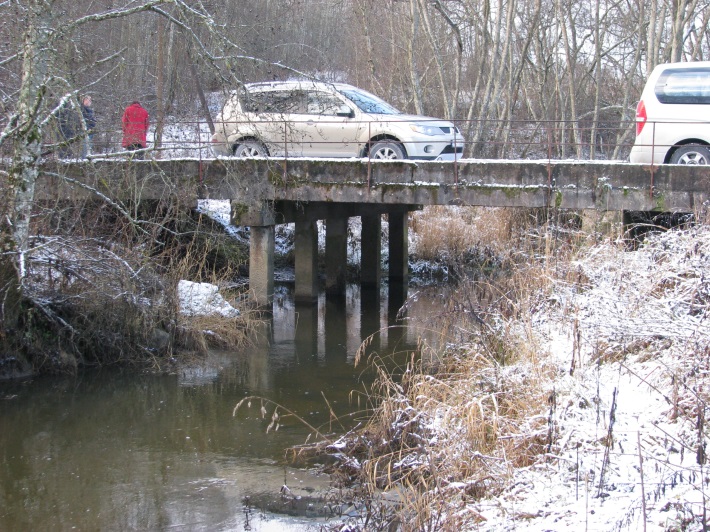 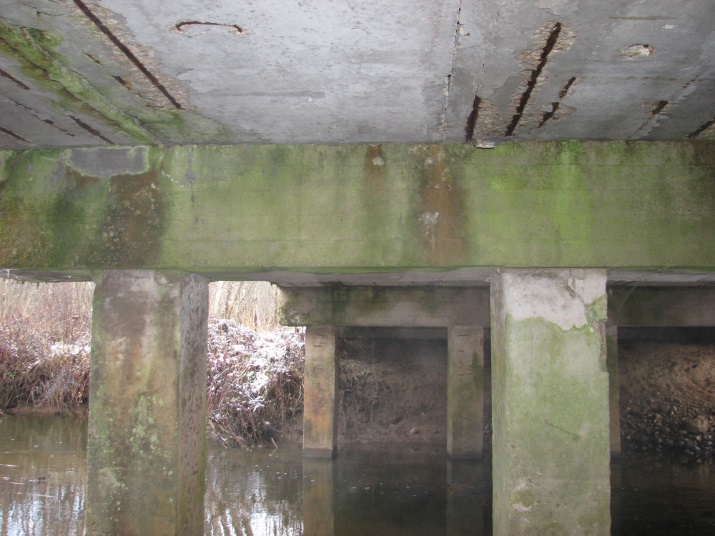 Tilta margasLaiduma plātņu un balstu bojājumi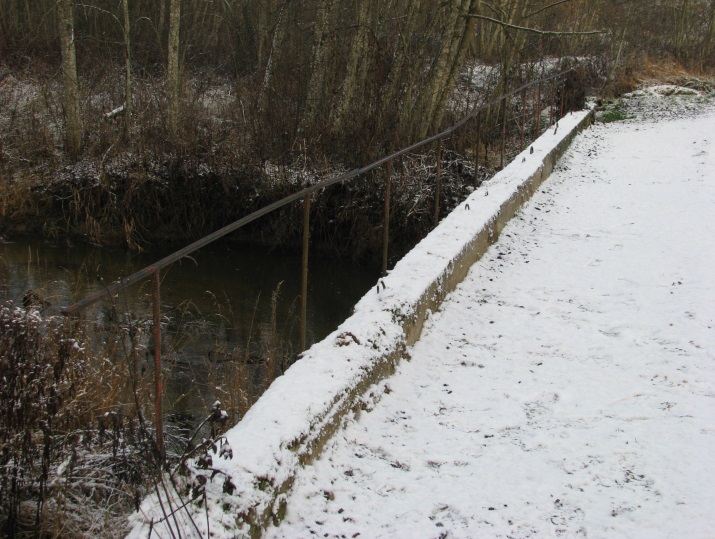 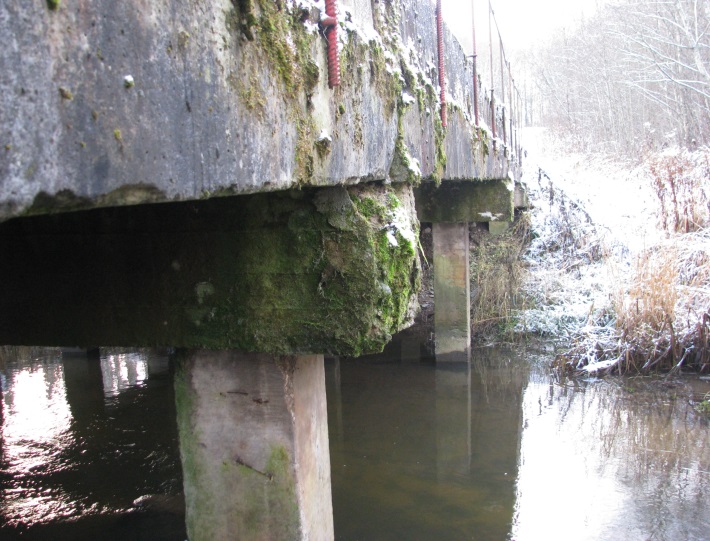 Iegruvis grants segums tilta sākumāTilta konusa izskalojumi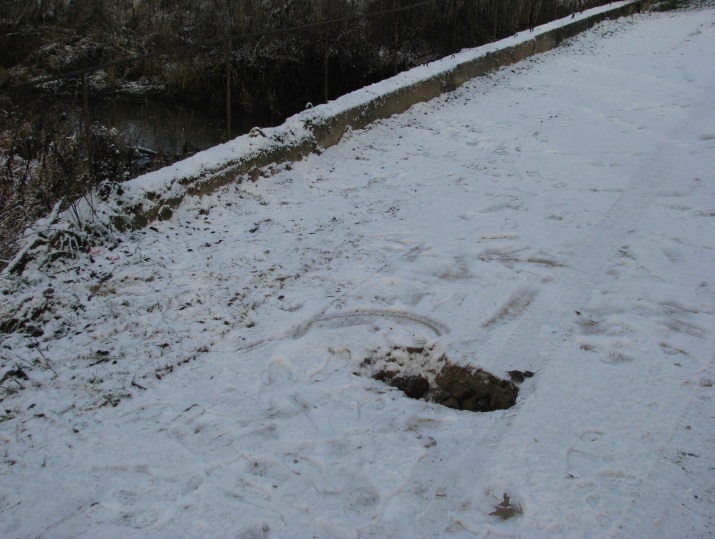 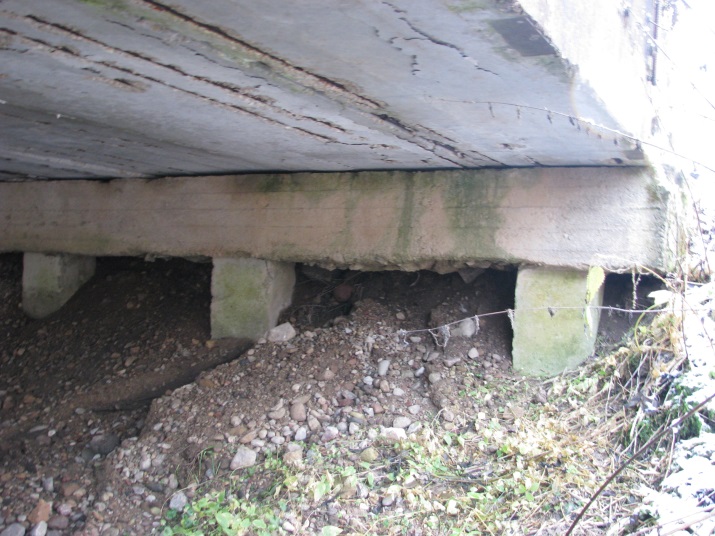 N.p.k. Veicamie projektēšanas darbi Veicamie projektēšanas darbi201... gads201... gads201... gads201... gads201... gads201... gads201... gads201... gadsN.p.k. Veicamie projektēšanas darbi Veicamie projektēšanas darbikalendārās nedēļaskalendārās nedēļaskalendārās nedēļaskalendārās nedēļaskalendārās nedēļaskalendārās nedēļaskalendārās nedēļasProjekta nodošana "n" nedēļā no līguma noslēgšanasN.p.k. Veicamie projektēšanas darbi Veicamie projektēšanas darbi1.ned.2.ned.3.ned.4.ned.5.ned.6.ned.utt.„n” ned.Projekta nodošana "n" nedēļā no līguma noslēgšanas1.Sagatavošanas darbu veikšanaSagatavošanas darbu veikšanaProjekta nodošana "n" nedēļā no līguma noslēgšanas1.1.Tehnisko un īpašo noteikumu saņemšana (atbilstoši Priekules novada pašvaldības būvvaldes uzziņai)Tehnisko un īpašo noteikumu saņemšana (atbilstoši Priekules novada pašvaldības būvvaldes uzziņai)Projekta nodošana "n" nedēļā no līguma noslēgšanas1.2.InženierizpēteInženierizpēteProjekta nodošana "n" nedēļā no līguma noslēgšanas1.3.Tehniskā apsekošanaTehniskā apsekošanaProjekta nodošana "n" nedēļā no līguma noslēgšanas2.Būvprojekts minimālā sastāvā Būvprojekts minimālā sastāvā Projekta nodošana "n" nedēļā no līguma noslēgšanas2.1.Būvprojekta minimālā sastāvā (MBP) izstrādāšanaBūvprojekta minimālā sastāvā (MBP) izstrādāšanaProjekta nodošana "n" nedēļā no līguma noslēgšanas2.2.MBP saskaņošanaMBP saskaņošanaProjekta nodošana "n" nedēļā no līguma noslēgšanas2.3.Būvniecības iesnieguma sagatavošana un iesniegšana Būvvaldē kopā ar MBPBūvniecības iesnieguma sagatavošana un iesniegšana Būvvaldē kopā ar MBPProjekta nodošana "n" nedēļā no līguma noslēgšanas2.4.Būvatļaujas saņemšanaBūvatļaujas saņemšanaProjekta nodošana "n" nedēļā no līguma noslēgšanas2.5.Pieņemšanas-nodošanas akts par MBP Pieņemšanas-nodošanas akts par MBP Projekta nodošana "n" nedēļā no līguma noslēgšanas3.Projektēšana Projektēšana Projekta nodošana "n" nedēļā no līguma noslēgšanas3.1.Būvprojekta izstrāde (t.sk. Dop, BA, T daļas)Būvprojekta izstrāde (t.sk. Dop, BA, T daļas)Projekta nodošana "n" nedēļā no līguma noslēgšanas3.2.Būvprojekta noformēšana, saskaņošanaBūvprojekta noformēšana, saskaņošanaProjekta nodošana "n" nedēļā no līguma noslēgšanas3.3.Būvprojekta ekspertīze (organizē pasūtītājs)Būvprojekta ekspertīze (organizē pasūtītājs)Projekta nodošana "n" nedēļā no līguma noslēgšanas3.4.Būvprojekta precizēšana atbilstoši ekspertīzes slēdzienamBūvprojekta precizēšana atbilstoši ekspertīzes slēdzienamProjekta nodošana "n" nedēļā no līguma noslēgšanas4.Atzīmes izdarīšana būvatļaujā par projektēšanas nosacījumu izpildi Atzīmes izdarīšana būvatļaujā par projektēšanas nosacījumu izpildi Projekta nodošana "n" nedēļā no līguma noslēgšanas5.Nodošanas – pieņemšanas akta parakstīšanaNodošanas – pieņemšanas akta parakstīšanaProjekta nodošana "n" nedēļā no līguma noslēgšanasPretendenta pārstāvja vai pilnvarotās personas vārds, uzvārds, paraksts:Pretendenta pārstāvja vai pilnvarotās personas vārds, uzvārds, paraksts:PASŪTĪTĀJSPriekules novada pašvaldībaReģistrācijas Nr. 90000031601Adrese: Saules iela 1, Priekule, Priekules novads, LV-3434Telefons 63461006, fakss 63497937 Bankas rekvizīti: AS Swedbanka, Kods: HABALV22Konta Nr.: LV30 HABA 0551018598451IZPILDĪTĀJS...................................................................Reģistrācijas Nr. ........................................Adrese: ......................................................,.........................................................................................................................................Bankas rekvizīti:...................................................................., Kods: ...........................Konta Nr.: ..................................................____________________ …………………z.v._______________________ ..............................z.v.Pasūtītājs:Priekules novada pašvaldībaReģ.Nr.90000031601 Adrese: Saules iela 1, Priekule, Priekules novads, LV-3434A/S Swedbank, kods HABALV22Konts: LV30HABA0551018598451Priekules novada domes priekšsēdētāja _____________ paraksts, tā atšifrējums Z.v.Izpildītājs:__________________Reģ.Nr.____________________ Adrese: ____________________Banka:Konts: amats______________ paraksts, tā atšifrējumsZ.v.